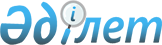 Қазақстан Республикасы Мұнай және газ министрлігінің "Б" корпусының әкімшілік мемлекеттік лауазымдарының санаттарына қойылатын біліктілік талаптарын бекіту туралы
					
			Күшін жойған
			
			
		
					Қазақстан Республикасы Мұнай және газ министрінің 2014 жылғы 31 наурыздағы № 107-ж бұйрығы. Қазақстан Республикасының Әділет министрлігінде 2014 жылы 18 сәуірде № 9341 тіркелді. Күші жойылды - Қазақстан Республикасы Энергетика министрінің 2014 жылғы 3 қарашадағы № 148 бұйрығымен      Ескерту. Күші жойылды - ҚР Энергетика министрінің 03.11.2014 № 148 бұйрығымен.      «Мемлекеттік қызмет туралы» Қазақстан Республикасының 1999 жылғы 23 шілдедегі Заңының 13-бабының 5-тармағына, «Мемлекеттік қызметшілер лауазымдарының тізілімін бекіту туралы» Қазақстан Республикасы Президентінің 2013 жылғы 7 наурыздағы № 523 Жарлығына, Қазақстан Республикасы Үкіметінің 2010 жылғы 20 мамырдағы № 454 қаулысымен бекітілген Қазақстан Республикасы Мұнай және газ министрлігі туралы ереженің 21-тармағына сәйкес БҰЙЫРАМЫН:



      1. Мыналар:



      1) «С» санатына жатқызылған, Қазақстан Республикасы Мұнай және газ министрлігі орталық аппаратының «Б» корпусы мемлекеттік әкімшілік лауазымдарының санаттарына қойылатын біліктілік талаптары осы бұйрықтың қосымшасына сәйкес бекітілсін;



      2) «С» санатына жатқызылған, Қазақстан Республикасы Мұнай және газ министрлігі Мұнай-газ кешеніндегі мемлекеттік инспекциялау комитетінің «Б» корпусы мемлекеттік әкімшілік лауазымдарының санаттарына қойылатын біліктілік талаптары осы бұйрықтың қосымшасына сәйкес бекітілсін.



      2. Қазақстан Республикасы Мұнай және газ министрлігінің Кадр қызметі басқармасы:



      1) Қазақстан Республикасының Әділет министрлігінде осы бұйрықтың мемлекеттік тіркеуден өтуін;



      2) Қазақстан Республикасының Әділет министрлігінде оның мемлекеттік тіркелгенінен кейін күнтізбелік он күн ішінде осы бұйрықты ресми жариялауға БАҚ-қа жіберуді;



      3) «Әділет» ақпараттық құқықтық жүйеге жариялау үшін қағаз және электронды тасығыш арқылы бұйрықтың көшірмесін осы бұйрықты Қазақстан Республикасының Әділет министрлігінде мемлекеттік тіркеуден кейін он күнтізбелік күннен аспайтын мерзімде жолдануын;



      4) осы бұйрықты Қазақстан Республикасы Мұнай және газ министрлігінің ресми интернет-ресурсында жариялауды қамтамасыз етсін.



      3. Осы бұйрықтың орындалуын бақылау Қазақстан Республикасы Мұнай және газ министрлігінің жауапты хатшысы Қ.Б.Сафиновқа жүктелсін.



      4. Осы бұйрық алғашқы ресми жарияланған күнінен кейін күнтізбелік он күн өткен соң қолданысқа енгізіледі.      Министр                                    Ұ. Қарабалин      «КЕЛІСІЛГЕН»

      Қазақстан Республикасының

      Мемлекеттік қызмет істері агенттігінің

      Төрағасы

      _______________А.Байменов

      2014 жылғы "____"________

Қазақстан Республикасы

Мұнай және газ министрлігінің

2014 жылғы 31 наурыздағы

№ 107-ж бұйрығына 1 қосымша 

Қазақстан Республикасы Мұнай және газ министрлігі

«Б» корпусының әкімшілік мемлекеттік лауазымдарына біліктілік

талаптары 1. Министрдің аппараты 1-1. Министр кеңесшісі,

С-3 санаты, (№ 05-0-1) 1-2. Министр кеңесшісі,

С-3 санаты, (№ 05-0-2) 1-3. Министр көмекшісі,

С-3 санаты, (№ 05-0-3) 1-4. Қауіпсіздік бойынша Министр көмекшісі,

С-3 санаты, (№ 05-0-4) 1-5. Баспасөз хатшысы

С-3 санаты, (№ 05-0-5) 1-6. Сарапшы,

С-5 санаты (№ 05-0-6) 2. Ішкі бақылау басқармасы 2-1. Ішкі бақылау басқармасының басшысы,

С-3 санаты (№ 06-0-1) 2-2. Ішкі бақылау басқармасының бас сарапшысы,

С–4 санаты, (№ 06-0-2) 3. Жер қойнауын пайдалануға арналған келісімшарттар

және өнімді бөлу туралы келісімдер департаменті 3-1. Жер қойнауын пайдалануға келісімшарттар және өнімді бөлу

туралы келісімдер департаментінің директоры, С-1 санаты, (№

07-0-1) 3-2. Жер қойнауын пайдалануға келісімшарттар және өнімді бөлу

туралы келісімдер департаменті директорының орынбасары, С-2

санаты, (№ 07-0-2) 3-3. Жер қойнауын пайдалануға келісімшарттар және өнімді бөлу

туралы келісімдер департаменті директорының орынбасары, С-2

санаты, (№ 07-0-3)  3-4. Жер қойнауын пайдалану басқармасының басшысы,

С-3 санаты, (№ 07-1-0) 3-5. Жер қойнауын пайдалану басқармасының бас сарапшысы,

С-4 санаты, (№ 07-1-1) 3-6. Жер қойнауын пайдалану басқармасының бас сарапшысы,

С-4 санаты, (№ 07-1-2) 3-7. Жер қойнауын пайдалану басқармасының бас сарапшысы,

С-4 санаты, (№ 07-1-3) 3-8. Жер қойнауын пайдалану басқармасының бас сарапшысы,

С-4 санаты, (№ 07-1-4) 3-9. Жер қойнауын пайдалану басқармасының сарапшысы,

С-5 санаты, (№ 07-1-1-1) 3-10. Жер қойнауын пайдалану басқармасының сарапшысы,

С-5 санаты, (№ 07-1-1-2) 3-11. Келісімшарттық міндеттемелерді орындау басқармасының

басшысы, С-3 санаты, (№ 07-2-0) 3-12. Келісімшарттық міндеттемелерді орындау басқармасының

бас сарапшысы, С-4 санаты, (№ 07-2-1) 3-13. Келісімшарттық міндеттемелерді орындау басқармасының

бас сарапшысы, С-4 санаты, (№ 07-2-2) 3-14. Келісімшарттық міндеттемелерді орындау басқармасының

сарапшысы, С-5 санаты, (№ 07-2-1-1) 3-15. Келісімшарттық міндеттемелерді орындау басқармасының

сарапшысы, С-5 санаты, (№ 07-2-1-2) 4. Газ өнеркәсібін дамыту департаменті 4-1. Газ өнеркәсібін дамыту департаментінің директоры,

С-1 санаты, (№ 08-0-1) 4-2. Газ өнеркәсібін дамыту департаменті директорының

орынбасары, С-2 санаты, (№ 08-0-2) 4-3. Газ өндіру, өңдеу және тасымалдау басқармасының басшысы,

С-3 санаты, (№ 08-1-0) 4-4. Газ өндіру, өңдеу және тасымалдау басқармасының бас

сарапшысы, С-4 санаты, (№ 08-1-1) 4-5. Газ өндіру, өңдеу және тасымалдау басқармасының бас

сарапшысы, С-4 санаты, (№ 08-1-2) 4-6. Газ өндіру, өңдеу және тасымалдау басқармасының

сарапшысы, С-5 санаты, (№ 08-1-1-1) 4-7. Газ өндіру, өңдеу және тасымалдау басқармасының

сарапшысы, С-5 санаты, (№ 08-1-1-2) 4-8. Газ өндіру, өңдеу және тасымалдау басқармасының

сарапшысы, С-5 санаты, (№ 08-1-1-3) 4-9. Газ жобаларын дамыту басқармасының басшысы,

С-3 санаты, (№ 08-2-0) 4-10. Газ жобаларын дамыту басқармасының бас сарапшысы,

С-4 санаты, (№ 08-2-1) 4-11. Газ жобаларын дамыту басқармасының бас сарапшысы,

С-4 санаты, (№ 08-2-2) 4-12. Газ жобаларын дамыту басқармасының сарапшысы,

С-5 санаты, (№ 08-2-1-1) 4-13. Газ жобаларын дамыту басқармасының сарапшысы,

С-5 санаты, (№ 08-2-1-2) 4-14. Газ жобаларын дамыту басқармасының сарапшысы,

С-5 санаты, (№ 08-2-1-3) 5. Мұнай өнеркәсібін дамыту департаменті 5-1. Мұнай өнеркәсібін дамыту департаментінің директоры,

С-1 санаты, (№ 09-0-1) 5-2. Мұнай өнеркәсібін дамыту департаменті директорының

орынбасары, С-2 санаты, (№ 09-0-2) 5-3. Мұнай тасымалдау мониторингі және мұнай жобаларын дамыту

басқармасының басшысы, С-3 санаты, (№ 09-1-0) 5-4. Мұнай тасымалдау мониторингі және мұнай жобаларын дамыту

басқармасының бас сарапшысы, С-4 санаты, (№ 09-1-1) 5-5. Мұнай тасымалдау мониторингі және мұнай жобаларын дамыту

басқармасының бас сарапшысы, С-4 санаты, (№ 09-1-2) 5-6. Мұнай тасымалдау мониторингі және мұнай жобаларын дамыту

басқармасының сарапшысы, С-5 санаты, (№ 09-1-1-1) 5-7. Мұнай тасымалдау мониторингі және мұнай жобаларын дамыту

басқармасының сарапшысы, С-5 санаты, (№ 09-1-1-2) 5-8. Мұнай тасымалдау мониторингі және мұнай жобаларын дамыту

басқармасының сарапшысы, С-5 санаты, (№ 09-1-1-3) 5-9. Мұнай өндіру мониторингі басқармасының басшысы,

С-3 санаты, (№ 09-2-0) 5-10. Мұнай өндіру мониторингі басқармасының бас сарапшысы,

С-4 санаты, (№ 09-2-1) 5-11. Мұнай өндіру мониторингі басқармасының бас сарапшысы,

С-4 санаты, (№ 09-2-2) 5-12. Мұнай өндіру мониторингі басқармасының сарапшысы,

санаты С-5, (№ 09-2-1-1) 5-13. Мұнай өңдеу мониторингі және мұнай өнімдерін өндіру

басқармасының басшысы, С-3 санаты, (№ 09-3-0) 5-14. Мұнай өңдеу мониторингі және мұнай өнімдерін өндіру

басқармасының бас сарапшысы, санаты С-4, (№ 09-3-1) 5-15. Мұнай өңдеу мониторингі және мұнай өнімдерін өндіру

басқармасының бас сарапшысы, С-4 санаты, (№ 09-3-2) 5-16. Мұнай өңдеу мониторингі және мұнай өнімдерін өндіру

басқармасының сарапшысы, С-5 санаты, (№ 09-3-1-1) 6. Мұнай-химия және техникалық реттеу департаменті 6-1. Мұнай-химия және техникалық реттеу департаментінің

директоры, С-1 санаты, (№ 10-0-1) 6-2. Мұнай-химия және техникалық реттеу департаменті

директорының орынбасары, С-2 санаты, (№ 10-0-2) 6-3. Мұнай-химия өнеркәсібі басқармасының басшысы,

С-3 санаты, (№ 10-1-0) 6-4. Мұнай-химия өнеркәсібі басқармасының бас сарапшысы,

С-4 санаты, (№ 10-1-1) 6-5. Мұнай-химия өнеркәсібі басқармасының сарапшысы,

С-5 санаты, (№ 10-1-1-1) 6-6. Мұнай-химия өнеркәсібі басқармасының сарапшысы,

С-5 санаты (№ 10-1-1-2) 6-7. Техникалық реттеу басқармасының басшысы,

С-3 санаты, (№ 10-2-0) 6-8. Техникалық реттеу басқармасының бас сарапшысы

С-4 санаты, (№ 10-2-1) 6-9. Техникалық реттеу басқармасының сарапшысы

С-5 санаты, (№ 10-2-1-1) 7. Бюджет және қаржылық рәсімдер департаменті 7-1. Бюджет және қаржылық рәсімдер департаментінің директоры,

С-1 санаты, (№ 11-0-1) 7-2. Бюджет және қаржылық рәсімдер департаменті директорының

орынбасары, С-2 санаты, (№ 11-0-2) 7-3. Бюджеттік бағдарламаларды қалыптастыру және іске асыру

басқармасының басшысы, С-3 санаты, (№ 11-1-0) 7-4. Бюджеттік бағдарламаларды қалыптастыру және іске асыру

басқармасының бас сарапшысы, С-4 санаты, (№ 11-1-1) 7-5. Бюджеттік бағдарламаларды қалыптастыру және іске асыру

басқармасының бас сарапшысы, С-4 санаты, (№ 11-1-2) 7-6. Ағымдағы қаржыландыру және бухгалтерлік есеп басқармасының

басшысы, С-3 санаты, (№ 11-2-0) 7-7. Ағымдағы қаржыландыру және бухгалтерлік есеп басқармасының

бас сарапшысы, С-4 санаты, (№ 11-2-1) 7-8. Ағымдағы қаржыландыру және бухгалтерлік есеп басқармасының

бас сарапшысы, С-4 санаты, (№ 11-2-2) 7-9. Ағымдағы қаржыландыру және бухгалтерлік есеп басқармасының

сарапшысы, С-5 санаты, (№ 11-2-1-1) 8. Стратегиялық жоспарлау және жиынтық салааралық талдау

департаменті 8-1. Стратегиялық жоспарлау және жиынтық салааралық талдау

департаментінің директоры, С-1 санаты, (№12-0-1) 8-2. Стратегиялық жоспарлау және жиынтық салааралық талдау

департаменті директорының орынбасары, С-2 санаты, (№ 12-0-2) 8-3. Жиынтық салааралық талдау басқармасының басшысы,

С-3 санаты, (№ 12-1-0) 8-4. Жиынтық салааралық талдау басқармасының бас сарапшысы,

С-4 санаты (№ 12-1-1) 8-5. Жиынтық салааралық талдау басқармасының бас сарапшысы,

С-5 санаты, (№ 12-1-1-1) 8-6. Жиынтық салааралық талдау басқармасының бас сарапшысы,

С-5 санаты, (№ 12-1-1-2) 8-7. Стратегиялық жоспарлау басқармасының басшысы,

С-3 санаты, (№ 12-2-0) 8-8. Стратегиялық жоспарлау басқармасының бас сарапшысы,

С-4 санаты (№ 12-2-1) 8-9. Стратегиялық жоспарлау басқармасының бас сарапшысы,

С-4 санаты (№ 12-2-2) 9. Заң қызметі департаменті 9-1. Заң қызметі департаментінің директоры С-1 санаты, (№ 13-0-1) 9-2. Заң қызметі департаменті директорының орынбасары С-2 санаты, (№ 13-0-2) 9-3. Заң қызметі департаменті директорының орынбасары

С-2 санаты, (№ 13-0-3) 9-4. Құқықтық қамтамасыз ету басқармасының басшысы

С-3 санаты, (№ 13-1-0) 9-5. Құқықтық қамтамасыз ету басқармасының бас сарапшысы

С-4 санаты, (№ 13-1-1) 9-6. Құқықтық қамтамасыз ету басқармасының бас сарапшысы

С-4 санаты, (№ 13-1-2) 9-7. Құқықтық қамтамасыз ету басқармасының сарапшысы

С-5 санаты, (№ 13-1-1-1) 9-8. Нормативтік құқықтық актілерді сараптау басқармасының

басшысы С-3 санаты, (№ 13-2-0) 9-9. Нормативтік құқықтық актілерді сараптау басқармасының бас

сарапшысы, С-4 санаты, (№ 13-2-1) 9-10. Нормативтік Құқықтық актілерді сараптау басқармасының

сарапшысы, С-5 санаты, ( № 13-2-1-1) 10. Әкімшілік жұмысы департаменті 10-1. Әкімшілік жұмысы департаментінің директоры,

С-1 санаты, (№ 14-0-1) 10-2. Департамент директорының орынбасары

С-2 санаты, (№ 14-0-2) Департамент директорының орынбасары С-2 санаты, (№ 14-0-3) 10-4. Бақылау және құжаттамалық қамтамасыз ету басқармасының

басшысы, С-3 санаты, (№ 14-1-0) 10-5. Бақылау және құжаттамалық қамтамасыз ету басқармасының

бас сарапшысы, С-4 санаты, (№ 14-1-1) 10-6. Бақылау және құжаттамалық қамтамасыз ету басқармасының

сарапшысы, С-5 санаты, (№ 14-1-1-1) 10-7. Бақылау және құжаттамалық қамтамасыз ету басқармасының

сарапшысы, С-5 санаты, (№ 14-1-1-2) 10-8. Бақылау және құжаттамалық қамтамасыз ету басқармасының

сарапшысы, С-5 санаты, (№ 14-1-1-3) 10-9. Мемлекеттік тілді дамыту басқармасының басшысы,

С-3 санаты, (№ 14-2-0) 10-10. Мемлекеттік тілді дамыту басқармасының бас сарапшысы,

С-4 санаты, (№ 14-2-1) 10-11. Мемлекеттік тілді дамыту басқармасының сарапшысы,

С-5 санаты, (№ 14-2-1-1) 10-12. Ақпараттық технологиялар басқармасының басшысы,

С-3 санаты, (№ 14-3-0) 10-13. Ақпараттық технологиялар басқармасының бас сарапшысы,

С-4 санаты, (№ 14-3-1) 10-14. Ұйымдастыру жұмысы және материалдық-техникалық

қамтамасыз ету басқармасының басшысы, С-3 санаты, (№ 14-4-0) 10-15. Ұйымдастыру жұмысы және материалдық-техникалық

қамтамасыз ету басқармасының материалдық техникалық қамтамасыз

ету басқармасының бас сарапшысы, С-4 санаты, (№ 14-4-1) 10-16. Ұйымдастыру жұмысы және материалдық-техникалық

қамтамасыз ету басқармасының материалдық техникалық қамтамасыз

ету басқармасының бас сарапшысы, С-4 санаты, (№ 14-4-2) 11. Жұмылдыру дайындығы және азаматтық қорғаныс басқармасы 11-1. Жұмылдыру дайындығы және азаматтық қорғаныс басқармасының

басшысы, С-3 санаты, (15-0-1) 11-2. Жұмылдыру дайындығы және азаматтық қорғаныс басқармасының

бас сарапшысы, С-4 санаты, (№ 15-0-2) 12. Мемлекеттік құпияларды қорғау басқармасы 12-1. Мемлекеттік құпияларды қорғау басқармасының басшысы,

С-3 санаты, (№ 16-0-1) 12-2. Мемлекеттік құпияларды қорғау басқармасының бас

сарапшысы, С-4 санаты, (№ 16-0-2) 13. Кадр қызметі басқармасы 13-1. Кадр қызметі басқармасының басшысы,

С-3 санаты, (№ 18-0-1) 13-2. Кадр қызметі басқармасының бас сарапшысы,

С-4 санаты, (№ 18-0-2) 14. Халықаралық ынтымақтастық және экономикалық интеграциялық

үдерістер департаменті 14-1. Халықаралық ынтымақтастық және экономикалық интеграциялық

үдерістер департаментінің директоры, С-1 санаты, (№ 19-0-1) 14-2. Халықаралық ынтымақтастық және экономикалық интеграциялық

үдерістер департаменті директорының орынбасары, С-2 санаты,

(№ 19-0-2) 14-3. Халықаралық ынтымақтастық және экономикалық интеграциялық

үдерістер департаменті директорының орынбасары,

С-2 санаты, (№ 19-0-3) 14-4. Халықаралық ынтымақтастық басқармасының басшысы,

С-3 санаты, (№ 19-1-0) 14-5. Халықаралық ынтымақтастық басқармасының бас сарапшысы,

С-4 санаты, (№ 19-1-1) 14-6. Халықаралық ынтымақтастық басқармасының сарапшысы,

санаты С-5, (№ 19-1-1-1) 14-7. Халықаралық ынтымақтастық басқармасының сарапшысы,

С-5 санаты, (№ 19-1-1-2) 14-8. Экономикалық интеграциялық үдерістер басқармасының

басшысы, С-3 санаты, (№ 19-2-0) 14-9. Экономикалық интеграциялық үдеріс басқармасының бас

сарапшысы, С-4 санаты, (№ 19-2-1) 14-10. Экономикалық интеграциялық үдеріс басқармасының

сарапшысы, С-5 санаты, (№ 19-2-1-1)

Қазақстан Республикасы

Мұнай және газ министрлігінің

2014 жылғы 31 наурыздағы

№ 107-ж бұйрығына 2 қосымша 

1. Қазақстан Республикасы Мұнай және газ министрлігі

Мұнай-газ кешеніндегі мемлекеттік инспекциялау комитеті

«Б» корпусының әкімшілік мемлекеттік лауазымдарына

біліктілік талаптары 1-1. Комитет төрағасының орынбасары, санаты С-1, (№ 17-0-2) 1-2. Мемлекеттік бақылау және рұқсат беру басқармасының

басшысы, санаты С-3 (№ 17-1-0) 

1-3. Мемлекеттік бақылау және рұқсат беру басқармасының бас

сарапшысы, санаты С-4 (№ 17-1-1-1) 

1-4. Мемлекеттік бақылау және рұқсат беру басқармасының бас

сарапшысы, санаты С-4 (№ 17-1-1-2) 

1-5. Мемлекеттік бақылау және рұқсат беру басқармасының бас

сарапшысы, санаты С-4 (№ 17-1-1-3) 

1-6. Мемлекеттік бақылау және рұқсат беру басқармасының

сарапшысы, санаты С-5 (№ 17-1-2-1) 

1-7. Мемлекеттік бақылау және рұқсат беру басқармасының

сарапшысы, санаты С-5 (№ 17-1-2-2) 

1-8. Мемлекеттік бақылау және рұқсат беру басқармасының

сарапшысы, санаты С-5 (№ 17-1-2-3) 

1-9. Лицензиялау және заң қызметі басқармасының басшысы, санаты

С-3 (№ 17-2-0) 

1-10. Лицензиялау және заң қызметі басқармасының бас сарапшысы,

санаты С-4 (№ 17-2-1-1) 

1-11. Лицензиялау және заң қызметі басқармасының бас сарапшысы, санаты С-4 (№ 17-2-1-2) 

1-12. Лицензиялау және заң қызметі басқармасының бас сарапшысы,

санаты С-4 (№ 17-2-1-3) 

1-13. Лицензиялау және заң қызметі басқармасының сарапшысы,

санаты С-5 (№ 17-2-2-1) 

1-14. Лицензиялау және заң қызметі басқармасының сарапшысы,

санаты С-5 (№ 17-2-2-2)
					© 2012. Қазақстан Республикасы Әділет министрлігінің «Қазақстан Республикасының Заңнама және құқықтық ақпарат институты» ШЖҚ РМК
				КритерийлерТалаптарБіліміЖоғары: Гуманитарлық ғылымдары, Құқық, Әлеуметтік ғылымдары, экономикалық және бизнес, Жаратылыстану ғылымдары, Техника ғылымдары және технологиялар Кәсіби біліктілігіҚазақстан Республикасының Конституциясын, «Қазақстан Республикасының Президенті туралы», «Қазақстан Республикасының Парламентi және оның депутаттарының мәртебесi туралы», «Қазақстан Республикасының Үкіметі туралы» Қазақстан Республикасының Конституциялық заңдарын, «Мемлекеттік қызмет туралы», «Сыбайлас жемқорлыққа қарсы күрес туралы», «Әкімшілік рәсімдер туралы», «Нормативтік құқықтық актілер туралы», «Жеке және заңды тұлғалардың өтiнiштерiн қарау тәртiбi туралы» Қазақстан Республикасының Заңдарын, «Қазақстан Республикасы мемлекеттік қызметшiлерiнiң ар-намыс кодексі туралы» Қазақстан Республикасы Президентінің Жарлығын, осы санаттағы нақты лауазымның мамандануына сәйкес салалардағы қатынастарды реттейтін Қазақстан Республикасының нормативтік құқықтық актілерін, «Қазақстан – 2050» Стратегиясы: қалыптасқан мемлекеттің жаңа саяси бағыты стратегиясын, сондай-ақ «Жер қойнауы және жер қойнауын пайдалану туралы» Қазақстан Республикасының 2010 жылғы 24 маусымдағы № 291-IV Заңын білуі.Мұнай-газ салаларындағы мемлекеттік саясаттың негізгі бағыттарын білу.Практикалық тәжірибесіҚазақстан Республикасы Мемлекеттік қызмет істері агенттігі төрағасының 2013 жылғы 19 наурыздағы № 06-7/35 бұйрығымен бекітілген «Б» корпусы мемлекеттік әкімшілік лауазымдарының санаттарына үлгілік біліктілік талаптарына сәйкес (Нормативтiк құқықтық актілердiң Мемлекеттік тiркеу тiзiлiмiнде № 5084 санымен тіркелген).

Салалық Департтаменттермен, Комитетпен және Ұлттық компаниялармен жұмыс тәжірибесінің болуы. Ақпараттық-сараптамалық жұмыс тәжірибесінің болуы. Microsoft стандарттық пакетімен компьютерде жұмыс істей білу ептілігі.Функционалдық міндеттеріМұнай-газ кешені мәселелері бойынша орталық және жергілікті атқарушы органдармен, министрлік департаменттері мен комитетімен, сондай-ақ ұлттық компаниялармен үйлестіру жұмыстарын жүргізу; Қазақстан Республикасының Президенті, Қазақстан Республиканың Парламенті, Қазақстан Республикасының Үкіметі, Министрдің және министрлік басшылары тапсырмаларының толық және уақытылы орындалуын ұйымдастыру және бақылау; Министрдің жұмыс кестесін әзірлеу және корреспонденциясын өңдеу; кеңестерге, баяндамаларға, презентацияларға әзірлік бойынша министрліктің құрылымдық бөлімшелерін ұйымдастыру. КритерийлерТалаптарБіліміЖоғары:Гуманитарлық ғылымдары, Құқық, Әлеуметтік ғылымдары, экономикалық және бизнес, Жаратылыстану ғылымдары, Техника ғылымдары және технологияларКәсіби біліктілігіҚазақстан Республикасының Конституциясын, «Қазақстан Республикасының Президенті туралы», «Қазақстан Республикасының Парламентi және оның депутаттарының мәртебесi туралы», «Қазақстан Республикасының Үкіметі туралы» Қазақстан Республикасының Конституциялық заңдарын, «Мемлекеттік қызмет туралы», «Сыбайлас жемқорлыққа қарсы күрес туралы», «Әкімшілік рәсімдер туралы», «Нормативтік құқықтық актілер туралы», «Жеке және заңды тұлғалардың өтiнiштерiн қарау тәртiбi туралы» Қазақстан Республикасының Заңдарын, «Қазақстан Республикасы мемлекеттік қызметшiлерiнiң ар-намыс кодексі туралы» Қазақстан Республикасы Президентінің Жарлығын, осы санаттағы нақты лауазымның мамандануына сәйкес салалардағы қатынастарды реттейтін Қазақстан Республикасының нормативтік құқықтық актілерін, «Қазақстан – 2050» Стратегиясы: қалыптасқан мемлекеттің жаңа саяси бағыты стратегиясын, сондай-ақ «Жер қойнауы және жер қойнауын пайдалану туралы» Қазақстан Республикасының 2010 жылғы 24 маусымдағы № 291-IV Заңын білуі. Мұнай-газ салаларындағы мемлекеттік саясаттың негізгі бағыттарын білу. Практикалық тәжірибесіҚазақстан Республикасы Мемлекеттік қызмет істері агенттігі төрағасының 2013 жылғы 19 наурыздағы № 06-7/35 бұйрығымен бекітілген «Б» корпусы мемлекеттік әкімшілік лауазымдарының санаттарына үлгілік біліктілік талаптарына сәйкес (Нормативтiк құқықтық актілердiң Мемлекеттік тiркеу тiзiлiмiнде № 5084 санымен тіркелген).

Салалық Департтаменттермен, Комитетпен және Ұлттық компаниялармен жұмыс тәжірибесінің болуы. Ақпараттық-сараптамалық жұмыс тәжірибесінің болуы. Microsoft стандарттық пакетімен компьютерде жұмыс істей білу ептілігі.Функциональные

обязанностиМұнай-газ кешені мәселелері бойынша орталық және жергілікті атқарушы органдармен, министрлік департаменттері мен комитетімен, сондай-ақ ұлттық компаниялармен үйлестіру жұмыстарын жүргізу; Қазақстан Республикасының Президенті, Қазақстан Республикасының Парламенті, Қазақстан Республикасының Үкіметі, Министрдің және министрлік басшылары тапсырмаларының толық және уақытылы орындалуын ұйымдастыру және бақылау; Министрдің жұмыс кестесін әзірлеу және корреспонденциясын өңдеу; кеңестерге, баяндамаларға, презентацияларға әзірлік бойынша министрліктің құрылымдық бөлімшелерін ұйымдастыру; талдамалық материалдарды әзірлеу.КритерийлерТалаптарБіліміЖоғары: Гуманитарлық ғылымдары, Құқық, Әлеуметтік ғылымдары, экономикалық және бизнес, Жаратылыстану ғылымдары, Техника ғылымдары және технологиялар,Кәсіби біліктілігіҚазақстан Республикасының Конституциясын, «Қазақстан Республикасының Президенті туралы», «Қазақстан Республикасының Парламентi және оның депутаттарының мәртебесi туралы», «Қазақстан Республикасының Үкіметі туралы» Қазақстан Республикасының Конституциялық заңдарын, «Мемлекеттік қызмет туралы», «Сыбайлас жемқорлыққа қарсы күрес туралы», «Әкімшілік рәсімдер туралы», «Нормативтік құқықтық актілер туралы», «Жеке және заңды тұлғалардың өтiнiштерiн қарау тәртiбi туралы» Қазақстан Республикасының Заңдарын, «Қазақстан Республикасы мемлекеттік қызметшiлерiнiң ар-намыс кодексі туралы» Қазақстан Республикасы Президентінің Жарлығын, осы санаттағы нақты лауазымның мамандануына сәйкес салалардағы қатынастарды реттейтін Қазақстан Республикасының нормативтік құқықтық актілерін, «Қазақстан – 2050» Стратегиясы: қалыптасқан мемлекеттің жаңа саяси бағыты стратегиясын, сондай-ақ «Жер қойнауы және жер қойнауын пайдалану туралы» Қазақстан Республикасының 2010 жылғы 24 маусымдағы № 291-IV Заңын білуі. Мұнай-газ салаларындағы мемлекеттік саясаттың негізгі бағыттарын білу.Практикалық тәжірибесіҚазақстан Республикасы Мемлекеттік қызмет істері агенттігі төрағасының 2013 жылғы 19 наурыздағы № 06-7/35 бұйрығымен бекітілген «Б» корпусы мемлекеттік әкімшілік лауазымдарының санаттарына үлгілік біліктілік талаптарына сәйкес (Нормативтiк құқықтық актілердiң Мемлекеттік тiркеу тiзiлiмiнде № 5084 санымен тіркелген).

Салалық Департтаменттермен, Комитетпен және Ұлттық компаниялармен жұмыс тәжірибесінің болуы лазым. Ақпараттық-сараптамалық жұмыс тәжірибесінің болуы. Microsoft стандарттық пакетімен компьютерде жұмыс істей білу ептілігі.Функционалдық міндеттеріМұнай-газ кешені мәселелері бойынша орталық және жергілікті атқарушы органдармен, министрлік департаменттері мен комитетпен, сондай-ақ ұлттық компаниялармен үйлестіру жұмыстарын жүргізу; Қазақстан Республикасының Президенті, Қазақстан Республикасының Парламенті, Қазақстан Республикасының Үкіметі, Министр және министрлік басшылығы тапсырмаларының толық және уақытылы орындалуын ұйымдастыру және бақылау; Министрдің жұмыс кестесін әзірлеу және корреспонденциясын өңдеу; кеңестерге, баяндамаларға, презентацияларға әзірлік бойынша министрліктің құрылымдық бөлімшелерін ұйымдастыру.КритерийлерТалаптарБіліміЖоғары: Гуманитарлық ғылымдары, Құқық, Әлеуметтік ғылымдары, экономикалық және бизнес, Жаратылыстану ғылымдары, Техника ғылымдары және технологияларКәсіби біліктілігіҚазақстан Республикасының Конституциясын, «Қазақстан Республикасының Президенті туралы», «Қазақстан Республикасының Парламентi және оның депутаттарының мәртебесi туралы», «Қазақстан Республикасының Үкіметі туралы» Қазақстан Республикасының Конституциялық заңдарын, «Мемлекеттік қызмет туралы», «Сыбайлас жемқорлыққа қарсы күрес туралы», «Әкімшілік рәсімдер туралы», «Нормативтік құқықтық актілер туралы», «Жеке және заңды тұлғалардың өтiнiштерiн қарау тәртiбi туралы» Қазақстан Республикасының Заңдарын, «Қазақстан Республикасы мемлекеттік қызметшiлерiнiң ар-намыс кодексі туралы» Қазақстан Республикасы Президентінің Жарлығын, осы санаттағы нақты лауазымның мамандануына сәйкес салалардағы қатынастарды реттейтін Қазақстан Республикасының нормативтік құқықтық актілерін, «Қазақстан – 2050» Стратегиясы: қалыптасқан мемлекеттің жаңа саяси бағыты стратегиясын, сондай-ақ «Жер қойнауы және жер қойнауын пайдалану туралы» Қазақстан Республикасының 2010 жылғы 24 маусымдағы № 291-IV Заңын, мұнай газ саласындағы Қазақстан Республикасының басқа да нормативтік құқықтық актілерін білу. Мұнай-газ салаларындағы мемлекеттік саясаттың негізгі бағыттарын, «Қазақстан Республикасында құпия тәртібін қамтамасыз ету бойынша нұсқаулықты» білу. Құпия мәліметтерге рұсат қағазының болуы. Мемлекеттік құпияларды қорғау, жұмылдыру дайындығы, Азаматтық Қорғау және Төтенше Жағдай салаларында қызметті реттейтін Қазақстан Республикасының нормативтік құқықтық актілерін білу. Практикалық тәжірибесіҮлгілік біліктілік талаптарына сәйкес Қазақстан Республикасының Ұлттық Қауіпсіздік Комитетімен кандидатураны келісілуінің бар болуы. Басқарушы лауазымдық орындарда жұмыс тәжірибесінің болуы лазым. Қазақстан Республикасының Ұлттық қауіпсіздік органдарында, жұмыс тәжірибесінің болғаны дұрыс. Microsoft стандарттық пакетімен компьютерде жұмыс істей білу ептілігі.Функционалдық міндеттеріМинистрлікте және оның құрылымдық бөлімшелерінде құпия режимін қамтамасыз ету бойынша жұмысты ұйымдастыру; құпиялық мәліметтері бар құжаттардың жоғалуы, құпиялық мәліметтерді жариялау фактілері бойынша қызметтік тергеу жұмыстарын жүргізу; Қазақстан Республикасының мемлекеттік құпияларын қорғау комиссиясының жұмысына қатысу; халықаралық ынтымақтастықты іске асыру, шет елдіктерді қабылдау және жұмысшылардың шет елге жұмыс сапарына шығу кезінде мемлекеттік құпияларды сақтауды қамтамасыз ету бойынша жұмыстарды ұйымдастыру. Министрлік басшылығына Қазақстан Республикасының мұнайгаз саласының проблемалық мәселелеріне қатысты ұсыныстар енгізу. КритерийлерТалаптарБіліміЖоғары:Гуманитарлық ғылымдары, Құқық, Әлеуметтік ғылымдары, экономикалық және бизнес, Жаратылыстану ғылымдары, Техника ғылымдары және технологиялар,Кәсіби біліктілігіҚазақстан Республикасының Конституциясын, «Қазақстан Республикасының Президенті туралы», «Қазақстан Республикасының Парламентi және оның депутаттарының мәртебесi туралы», «Қазақстан Республикасының Үкіметі туралы» Қазақстан Республикасының Конституциялық заңдарын, «Мемлекеттік қызмет туралы», «Сыбайлас жемқорлыққа қарсы күрес туралы», «Әкімшілік рәсімдер туралы», «Нормативтік құқықтық актілер туралы», «Жеке және заңды тұлғалардың өтiнiштерiн қарау тәртiбi туралы» Қазақстан Республикасының Заңдарын, «Қазақстан Республикасы мемлекеттік қызметшiлерiнiң ар-намыс кодексі туралы» Қазақстан Республикасы Президентінің Жарлығын, осы санаттағы нақты лауазымның мамандануына сәйкес салалардағы қатынастарды реттейтін Қазақстан Республикасының нормативтік құқықтық актілерін, «Қазақстан – 2050» Стратегиясы: қалыптасқан мемлекеттің жаңа саяси бағыты стратегиясын, сондай-ақ «Жер қойнауы және жер қойнауын пайдалану туралы» Қазақстан Республикасының 2010 жылғы 24 маусымдағы № 291-IV Заңын, мұнай газ саласындағы Қазақстан Республикасының басқа да нормативтік құқықтық актілерін білу. Мұнай-газ салаларындағы мемлекеттік саясаттың негізгі бағыттарын білу.Практикалық тәжірибесіҚазақстан Республикасы Мемлекеттік қызмет істері агенттігі төрағасының 2013 жылғы 19 наурыздағы № 06-7/35 бұйрығымен бекітілген «Б» корпусы мемлекеттік әкімшілік лауазымдарының санаттарына үлгілік біліктілік талаптарына сәйкес (Нормативтiк құқықтық актілердiң Мемлекеттік тiркеу тiзiлiмiнде № 5084 санымен тіркелген).

Ақпараттық-талдамалық жұмыс тәжірибесінің болуы. Microsoft стандарттық пакетімен компьютерде жұмыс істей білу ептілігі.Функционалдық міндеттеріБұқаралық Ақпараттың Құралдарымен жұмысты ұйымдастыру және жүргізу; Мұнай және газ министрлігінің Редакциялық алқа (бұдан әрі – Редакциялық алқа) төрағасы орынбасарының міндетін атқару; Редакциялық алқа қызметін ұйымдастыру және қамтамасыз ету; Тақырыптық бағыттар бойынша блог-тұғырнамаларға келіп түскен өтініштердің уақытында бөлінуін, контенттің жасалуын және келіп түскен өтініштерге жауаптарды редакциялауды ұйымдастыру; Құрылымдық бөлімшелердің ақпараттық қызметтерін талдау мен мониторингін тұрақты негізде жүргізу; Министрліктің ақпараттық қызметін талдау мен мониторингі негізінде Порталдың мазмұнын дамыту мен жетілдіру бойынша ақпараттық қызметтер тізбесі жөнінде редакциялық кеңеске ұсыныстар дайындау; Ақпараттық материалдарды жеткізу бойынша Министрліктің құрылымдық бөлімшелеріндегі жұмыстарды ұйымдастыруды жүзеге асыру; Ақпараттың уақытында тапсырылуына бақылау жасау; Редакциялық алқа төрағасының келісімімен Министрліктің ақпараттық ресурстарын қалыптастыру бойынша ұйымдастыру жұмыстарын жүргізу(веб парақтың, веб-сайт құрылымын, контент мета деректерінің қалыптасуы және т.б.); Министр аппаратының және заңнамалардың негізінде басқа да міндеттерді орындау;КритерийлерТалаптарБіліміЖоғары:Гуманитарлық ғылымдары, Құқық, Әлеуметтік ғылымдары, экономикалық және бизнес, Жаратылыстану ғылымдары, Техника ғылымдары және технологиялар.Кәсіби біліктілігіҚазақстан Республикасының Конституциясын, «Қазақстан Республикасының Президенті туралы», «Қазақстан Республикасының Парламентi және оның депутаттарының мәртебесi туралы», «Қазақстан Республикасының Үкіметі туралы» Қазақстан Республикасының Конституциялық заңдарын, «Мемлекеттік қызмет туралы», «Сыбайлас жемқорлыққа қарсы күрес туралы», «Әкімшілік рәсімдер туралы», «Нормативтік құқықтық актілер туралы», «Жеке және заңды тұлғалардың өтiнiштерiн қарау тәртiбi туралы» Қазақстан Республикасының Заңдарын, «Қазақстан Республикасы мемлекеттік қызметшiлерiнiң ар-намыс кодексі туралы» Қазақстан Республикасы Президентінің Жарлығын, осы санаттағы нақты лауазымның мамандануына сәйкес салалардағы қатынастарды реттейтін Қазақстан Республикасының нормативтік құқықтық актілерін, «Қазақстан – 2050» Стратегиясы: қалыптасқан мемлекеттің жаңа саяси бағыты стратегиясын білуі.Функционалдық міндеттеріБасшының телефон арқылы келіссөздерін жүргізуді, факс, телефонхаттарды қабылдау-жөнелтуді ұйымдастыру, басшының жұмыс орнын қажетті оргтехникалық және кеңселік жабдықтармен қамтамасыз ету, басшының жұмыс орнының қолайлы болуына жағдай жасау. Іс жүргізу, қарым-қатынас этикасын сақтау арқылы азаматтардың жеке қабылдауын ұйымдастыру.КритерийлерТалаптарБіліміЖоғары: Әлеуметтік ғылымдары, экономикалық және бизнесКәсіби біліктілігіҚазақстан Республикасының Конституциясын, Қазақстан Республикасының бюджет, еңбек, әкімшілік, азаматтық заңнамаларын, Қазақстан Республикасының мемлекеттік қызмет туралы, сыбайлас жемқорлыққа қарсы күрес туралы, нормативтік құқықтық актілерін, аудиторлық қызмет туралы, бухгалтерлік есеп және қаржылық есептілік саласындағы заңнамаларын, мемлекеттік бюджетті жоспарлау және оның атқарылуы саласындағы, мемлекеттік сатып алу саласындағы мемлекеттік саясат мәселелері бойынша заңнаманы, Қазақстан Республикасының қаржы-экономикалық саясатының негізгі бағыттарын, Қазақстан Республикасы Мемлекеттік қызметшілерінің ар-намыс кодексін (Мемлекеттік қызметшілердің қызмет этикасы ережелері), «Қазақстан – 2050» Стратегиясы: қалыптасқан мемлекеттің жаңа саяси бағыты стратегиясын білуі., ішкі бақылау қызметі құрылған мемлекеттік органның қызметі саласындағы Қазақстан Республикасының нормативтік құқықтық актілерін, мемлекеттік қаржылық бақылау органдарының қызметін реттейтін Қазақстан Республикасының нормативтік құқықтық актілерін, Қазақстан Республикасының мемлекеттік тілін білу талаптары қойылады, сонымен қатар негізгі мамандығының бейіні бойынша мерзімді қайта даярлау курстарын өткендігі туралы куәлігінің болуы қажет.Практикалық тәжірибесіҚазақстан Республикасы Қаржы министрінің 2008 жылғы 30 желтоқсандағы № 648 бұйрығымен бекітілген Ішкі бақылау қызметтерінің қызметкерлеріне арналған үлгілік біліктілік талаптарына сәйкес (Нормативтiк құқықтық актілердiң Мемлекеттік тiркеу тiзiлiмiнде № 5493 санымен тіркелген).

Аталған лауазымға сәйкес салада жұмыс тәжірибесінің болуы. Microsoft стандарттық пакетімен компьютерде жұмыс істей білу ептілігі.Функционалдық міндеттеріБасқарманың жұмысын үйлестіреді және ұйымдастырады, бюджет қаржысының жұмсалуына, бухгалтердік есеп пен есептіліктің жүргізілуіне, мемлекет активтеріне, мемлекет кепілдік берген қарыздарға, мемлекеттік сатып алуларға, оның аумақтық бөлімшелерінде және ведомстволық бағынысты ұйымдар мен мекемелерде бақылауды жүзеге асырады, орындалған бақылау шаралары бойынша есептерге қол қояды, Министрге жұмыстың жетекшілік жасайтын бағыттары бойынша ақпараттық материалды ұсынады, мемлекеттік орган басшысымен анықталған өзге өкілеттіктерді жүзеге асырады, бақылау объектісіне жіберілген ұсыныстардың орындалуына бақылауды жүргізеді.КритерийлерТалаптарБіліміЖоғары: Әлеуметтік ғылымдары, экономикалық және бизнесКәсіби біліктілігіҚазақстан Республикасының Конституциясын, Қазақстан Республикасының бюджет, еңбек, әкімшілік, азаматтық заңнамаларын, Қазақстан Республикасының мемлекеттік қызмет туралы, сыбайлас жемқорлыққа қарсы күрес туралы, нормативтік құқықтық актілерін, аудиторлық қызмет туралы, бухгалтерлік есеп және қаржылық есептілік саласындағы заңнамаларын, мемлекеттік бюджетті жоспарлау және оның атқарылуы саласындағы, мемлекеттік сатып алу саласындағы мемлекеттік саясат мәселелері бойынша заңнаманы, Қазақстан Республикасының қаржы-экономикалық саясатының негізгі бағыттарын, Қазақстан Республикасы Мемлекеттік қызметшілерінің ар-намыс кодексін (Мемлекеттік қызметшілердің қызмет этикасы ережелері), «Қазақстан – 2050» Стратегиясы: қалыптасқан мемлекеттің жаңа саяси бағыты стратегиясын білуі., ішкі бақылау қызметі құрылған мемлекеттік органның қызметі саласындағы Қазақстан Республикасының нормативтік құқықтық актілерін, мемлекеттік қаржылық бақылау органдарының қызметін реттейтін Қазақстан Республикасының нормативтік құқықтық актілерін, Қазақстан Республикасының мемлекеттік тілін білу талаптары қойылады, сонымен қатар негізгі мамандығының бейіні бойынша мерзімді қайта даярлау курстарын өткендігі туралы куәлігінің болуы қажет.Практикалық тәжірибесіҚазақстан Республикасы Қаржы министрінің 2008 жылғы 30 желтоқсандағы № 648 бұйрығымен бекітілген Ішкі бақылау қызметтерінің қызметкерлеріне арналған үлгілік біліктілік талаптарына сәйкес (Нормативтiк құқықтық актілердiң Мемлекеттік тiркеу тiзiлiмiнде № 5493 санымен тіркелген).

Аталған лауазымға сәйкес салада жұмыс тәжірибесінің болуы. Microsoft стандарттық пакетімен компьютерде жұмыс істей білу ептілігі.Функционалдық міндеттеріБюджет қаржысының жұмсалуына, бухгалтердік есеп пен есептіліктің жүргізілуіне, мемлекет активтеріне, мемлекет кепілдік берген қарыздарға, мемлекеттік сатып алуларға, оның аумақтық бөлімшелерінде және ведомстволық бағынысты ұйымдар мен мекемелерде бақылауды жүзеге асырады, басқарманың жұмыс жоспарларын әзірлейді; Министрлікке белгіленген мерзімде бақылау шаралары туралы есептерді, ақпаратты ұсынады, мемлекеттік орган басшысымен анықталған өзге өкілеттіктерді жүзеге асырады. КритерийлерТалаптарБіліміЖоғарғы: Жаратылыстану ғылымдары (Химия, Физика), Техника ғылымдары және технологиялар (Мұнай-газ ісі, Геология және пайдалы қазбалар кен орындарды барлау, Тау-кен ісі) Әлеуметтік ғылымдары, экономикалық және бизнес(Экономика, Менеджмент, Қаржы) немесе Құқық (Құқықтану,Халықаралық құқық)Кәсіби біліктілігіҚазақстан Республикасының Конституциясын, «Қазақстан Республикасының Президенті туралы», «Қазақстан Республикасының Парламентi және оның депутаттарының мәртебесi туралы», «Қазақстан Республикасының Үкіметі туралы» Қазақстан Республикасының Конституциялық заңдарын, «Мемлекеттік қызмет туралы», «Сыбайлас жемқорлыққа қарсы күрес туралы», «Әкімшілік рәсімдер туралы», «Нормативтік құқықтық актілер туралы», «Жеке және заңды тұлғалардың өтiнiштерiн қарау тәртiбi туралы» Қазақстан Республикасының Заңдарын, «Қазақстан Республикасы мемлекеттік қызметшiлерiнiң ар-намыс кодексі туралы» Қазақстан Республикасы Президентінің Жарлығын, осы санаттағы нақты лауазымның мамандануына сәйкес салалардағы қатынастарды реттейтін Қазақстан Республикасының нормативтік құқықтық актілерін, «Қазақстан – 2050» Стратегиясы: қалыптасқан мемлекеттің жаңа саяси бағыты стратегиясын, сондай-ақ «Жер қойнауы және жер қойнауын пайдалану туралы» Қазақстан Республикасының 2010 жылғы 24 маусымдағы № 291-IV Заңын, мұнай газ саласындағы Қазақстан Республикасының басқа да нормативтік құқықтық актілерін білу. Мұнай-газ салаларындағы мемлекеттік саясаттың негізгі бағыттарын білу.Практикалық тәжірибесіҚазақстан Республикасы Мемлекеттік қызмет істері агенттігі төрағасының 2013 жылғы 19 наурыздағы № 06-7/35 бұйрығымен бекітілген «Б» корпусы мемлекеттік әкімшілік лауазымдарының санаттарына үлгілік біліктілік талаптарына сәйкес (Нормативтiк құқықтық актілердiң Мемлекеттік тiркеу тiзiлiмiнде № 5084 санымен тіркелген).

Аталған лауазымға сәйкес салада жұмыс тәжірибенің болуы. Microsoft стандарттық пакетімен компьютерде жұмыс істей білу ептілігі.Функционалдық міндеттеріДепартамент жұмысына жалпы басшылық жасау және үйлестіру;жер қойнауын пайдалану саласында мемлекеттік саясатты әзірлеуге және icкe асыруға қатысу; Қазақстан Республикасының жер қойнауын зерттеу, пайдалану және қорғау саласында Құқықтық қатынастарды мемлекеттік реттеуге қатысу; жер қойнауын пайдалану саласында және жер қойнауын пайдаланудың белгіленген тәртібінде атқарушы органдар мен жер қойнауын пайдаланушылардың заңнаманың сақталуын бақылауды қамтамасыз етуге қатысу.КритерийлерТалаптарБіліміЖоғарғы: Әлеуметтік ғылымдары (Химия, физика), экономикалық және бизнес (Экономика, Менеджмент, Қаржы), Техника ғылымдары және технологиялар (Мұнай-газ ісі, Геология және пайдалы қазбалар кен орындарды барлау, Тау-кен ісі) немесе Құқық (Құқықтану, Халықаралық құқық)Кәсіби біліктілігіҚазақстан Республикасының Конституциясын, «Қазақстан Республикасының Президенті туралы», «Қазақстан Республикасының Парламентi және оның депутаттарының мәртебесi туралы», «Қазақстан Республикасының Үкіметі туралы» Қазақстан Республикасының Конституциялық заңдарын, «Мемлекеттік қызмет туралы», «Сыбайлас жемқорлыққа қарсы күрес туралы», «Әкімшілік рәсімдер туралы», «Нормативтік құқықтық актілер туралы», «Жеке және заңды тұлғалардың өтiнiштерiн қарау тәртiбi туралы» Қазақстан Республикасының Заңдарын, «Қазақстан Республикасы мемлекеттік қызметшiлерiнiң ар-намыс кодексі туралы» Қазақстан Республикасы Президентінің Жарлығын, осы санаттағы нақты лауазымның мамандануына сәйкес салалардағы қатынастарды реттейтін Қазақстан Республикасының нормативтік құқықтық актілерін, «Қазақстан – 2050» Стратегиясы: қалыптасқан мемлекеттің жаңа саяси бағыты стратегиясын, сондай-ақ «Жер қойнауы және жер қойнауын пайдалану туралы» Қазақстан Республикасының 2010 жылғы 24 маусымдағы № 291-IV Заңын, мұнай газ саласындағы Қазақстан Республикасының басқа да нормативтік құқықтық актілерін білу. Мұнай-газ салаларындағы мемлекеттік саясаттың негізгі бағыттарын білу.Практикалық тәжірибесіҚазақстан Республикасы Мемлекеттік қызмет істері агенттігі төрағасының 2013 жылғы 19 наурыздағы № 06-7/35 бұйрығымен бекітілген «Б» корпусы мемлекеттік әкімшілік лауазымдарының санаттарына үлгілік біліктілік талаптарына сәйкес (Нормативтiк құқықтық актілердiң Мемлекеттік тiркеу тiзiлiмiнде № 5084 санымен тіркелген).

Аталған лауазымға сәйкес салада жұмыс тәжірибенің болуы. Microsoft стандарттық пакетімен компьютерде жұмыс істей білу ептілігі.Функционалдық міндеттеріДепартамент қызметінүйлестіру;жер қойнауын пайдалану саласында қатынастарды реттейтін заңнамалық, нормативтік Құқықтық актілерді дайындауға қатысу; жер қойнауын пайдаланушылармен келсімшартты жасау кезінде негізгі шарттарын және параметрлерін қарастыру және анықтау, жер қойнауын пайдалану құқығын беру бойынша конкурстерді және тікелей келіссөздерді өткізудің ұйымдастырылуын бақылау, лицензиялық және келісімдер шарттарын өзгерту және толықтыруы бойынша жер қойнауын пайдаланушылардың өтініштерін қарастыру.КритерийлерТалаптарБіліміЖоғарғы: Әлеуметтік ғылымдары, экономикалық және бизнес (Экономика, Менеджмент, Қаржы), Техника ғылымдары және технологиялар (Мұнай-газ ісі, Геология және пайдалы қазбалар кен орындарды барлау, Тау-кен ісі) немесе Құқық (Құқықтану,Халықаралық құқық)Кәсіби біліктілігіҚазақстан Республикасының Конституциясын, «Қазақстан Республикасының Президенті туралы», «Қазақстан Республикасының Парламентi және оның депутаттарының мәртебесi туралы», «Қазақстан Республикасының Үкіметі туралы» Қазақстан Республикасының Конституциялық заңдарын, «Мемлекеттік қызмет туралы», «Сыбайлас жемқорлыққа қарсы күрес туралы», «Әкімшілік рәсімдер туралы», «Нормативтік құқықтық актілер туралы», «Жеке және заңды тұлғалардың өтiнiштерiн қарау тәртiбi туралы» Қазақстан Республикасының Заңдарын, «Қазақстан Республикасы мемлекеттік қызметшiлерiнiң ар-намыс кодексі туралы» Қазақстан Республикасы Президентінің Жарлығын, осы санаттағы нақты лауазымның мамандануына сәйкес салалардағы қатынастарды реттейтін Қазақстан Республикасының нормативтік құқықтық актілерін, «Қазақстан – 2050» Стратегиясы: қалыптасқан мемлекеттің жаңа саяси бағыты стратегиясын, сондай-ақ «Жер қойнауы және жер қойнауын пайдалану туралы» Қазақстан Республикасының 2010 жылғы 24 маусымдағы № 291-IV Заңын, мұнай газ саласындағы Қазақстан Республикасының басқа да нормативтік құқықтық актілерін білу. Мұнай-газ салаларындағы мемлекеттік саясаттың негізгі бағыттарын білуі.Практикалық тәжірибесіҚазақстан Республикасы Мемлекеттік қызмет істері агенттігі төрағасының 2013 жылғы 19 наурыздағы № 06-7/35 бұйрығымен бекітілген «Б» корпусы мемлекеттік әкімшілік лауазымдарының санаттарына үлгілік біліктілік талаптарына сәйкес (Нормативтiк құқықтық актілердiң Мемлекеттік тiркеу тiзiлiмiнде № 5084 санымен тіркелген).

Аталған лауазымға сәйкес салада жұмыс тәжірибенің болуы. Microsoft стандарттық пакетімен компьютерде жұмыс істей білу ептілігі.Функционалдық міндеттеріДепартамент қызметін үйлестіру; жер қойнауын пайдалану саласында қатынастарды реттейтін заңнамалық, нормативтік Құқықтық актілерді дайындауға қатысу; жобаның экономикалық үлгісі мен салық салу жүйесін қоса алғанда, жер қойнауын пайдаланушылармен келсімшартты жасау кезінде негізгі шарттарын және параметрлерін қарастыру және анықтау; шетелдік және отандық инвестициялар ағынының қозғалысын талдауды жүргізуін бақылау; жер қойнауын пайдалану мәселелері бойнша әлемдік тәжірибені зерттеу және жинақтау; жер қойнауын пайдаланудың дерекқорын басқару, құжат айналымын бақылау.КритерийлерТалаптарБіліміЖоғарғы: Әлеуметтік ғылымдары, экономикалық және бизнес (Экономика, Менеджмент, Қаржы), Техника ғылымдары және технологиялар (Мұнай-газ ісі, Геология және пайдалы қазбалар кен орындарды барлау, Тау-кен ісі) немесе Құқық (Құқықтану, Халықаралық құқық)Кәсіби біліктілігіҚазақстан Республикасының Конституциясын, «Қазақстан Республикасының Президенті туралы», «Қазақстан Республикасының Парламентi және оның депутаттарының мәртебесi туралы», «Қазақстан Республикасының Үкіметі туралы» Қазақстан Республикасының Конституциялық заңдарын, «Мемлекеттік қызмет туралы», «Сыбайлас жемқорлыққа қарсы күрес туралы», «Әкімшілік рәсімдер туралы», «Нормативтік құқықтық актілер туралы», «Жеке және заңды тұлғалардың өтiнiштерiн қарау тәртiбi туралы» Қазақстан Республикасының Заңдарын, «Қазақстан Республикасы мемлекеттік қызметшiлерiнiң ар-намыс кодексі туралы» Қазақстан Республикасы Президентінің Жарлығын, осы санаттағы нақты лауазымның мамандануына сәйкес салалардағы қатынастарды реттейтін Қазақстан Республикасының нормативтік құқықтық актілерін, «Қазақстан – 2050» Стратегиясы: қалыптасқан мемлекеттің жаңа саяси бағыты стратегиясын, сондай-ақ «Жер қойнауы және жер қойнауын пайдалану туралы» Қазақстан Республикасының 2010 жылғы 24 маусымдағы № 291-IV Заңын, мұнай газ саласындағы Қазақстан Республикасының басқа да нормативтік құқықтық актілерін білу. Мұнай-газ салаларындағы мемлекеттік саясаттың негізгі бағыттарын білуі.Практикалық тәжірибесіҚазақстан Республикасы Мемлекеттік қызмет істері агенттігі төрағасының 2013 жылғы 19 наурыздағы № 06-7/35 бұйрығымен бекітілген «Б» корпусы мемлекеттік әкімшілік лауазымдарының санаттарына үлгілік біліктілік талаптарына сәйкес (Нормативтiк құқықтық актілердiң Мемлекеттік тiркеу тiзiлiмiнде № 5084 санымен тіркелген).

Аталған лауазымға сәйкес салада жұмыс тәжірибенің болуы. Microsoft стандарттық пакетімен компьютерде жұмыс істей білу ептілігі.Функционалдық міндеттеріБасқарма жұмысына жалпы басшылық жасау және үйлестіру; жер қойнауын пайдалану құқығын беруге жер қойнауын пайдаланушылармен тікелей келіссөздерді өткізуді ұйымдастыруды бақылау; жер қойнауын пайдаланушылардың өтінішін қарау бойынша сараптамалық комиссияның қызметін ұйымдастыру; лицензиялық және келісімшарттық талаптарды өзгерту және толықтыру бойынша мәселелерді қарау және жер қойнауын пайдалану құқығын кепілге беру; жер қойнауын пайдалану кұқығын алуға конкурсқа шығарылуға жататын жер қойнауы учаскелерінің тізбесін қалыптастыруды бақылау; жер қойнауын пайдалану мәселелері бойынша сотқа дейінгі және сот дауларын қарау кезінде қажетті ақпаратты беру; мемлекеттің иеліктен айрылатын жер қойнауын пайдалануға (олардың бөліктеріне) құқығын және (немесе) жер қойнауын пайдалану құқығына ие заңды тұлғадағы қатысу үлестерін (акциялардың пакеттерін) сатып алу мәселелері бойынша ведомствоаралық комиссия отырыстарын өткізу мен дайындауды бақылау; жер қойнауын пайдалануға келісімшарттар жобасын қол қоюға дайындауды бақылау; жер қойнауын пайдалану мәселелерібойынша комиссияларда қатысу; ірі және күрделі жобалар бойынша консалтинг компаниялардың таңдауы; тәуелсіз кеңесшілерді және сарапшыларды тарту; Үкіметтің тапсырмаларымен және жер қойнауын пайдаланушылардың өтініштерімен жұмыс жасау; басқарма құзыреті шеңберінде мемлекеттік және салалық бағдарламаларды орындауда қатысу.КритерийлерТалаптарБіліміЖоғарғы: Әлеуметтік ғылымдары, экономикалық және бизнес (Экономика, Менеджмент, Қаржы), техника ғылымдары және технологиялар (Мұнай-газ ісі, геология және пайдалы қазбалар кен орындарды барлау,тау-кен ісі) немесе құқық(Құқықтану,Халықаралық құқық)Кәсіби біліктілігіҚазақстан Республикасының Конституциясын, «Қазақстан Республикасының Президенті туралы», «Қазақстан Республикасының Парламентi және оның депутаттарының мәртебесi туралы», «Қазақстан Республикасының Үкіметі туралы» Қазақстан Республикасының Конституциялық заңдарын, «Мемлекеттік қызмет туралы», «Сыбайлас жемқорлыққа қарсы күрес туралы», «Әкімшілік рәсімдер туралы», «Нормативтік құқықтық актілер туралы», «Жеке және заңды тұлғалардың өтiнiштерiн қарау тәртiбi туралы» Қазақстан Республикасының Заңдарын, «Қазақстан Республикасы мемлекеттік қызметшiлерiнiң ар-намыс кодексі туралы» Қазақстан Республикасы Президентінің Жарлығын, осы санаттағы нақты лауазымның мамандануына сәйкес салалардағы қатынастарды реттейтін Қазақстан Республикасының нормативтік құқықтық актілерін, «Қазақстан – 2050» Стратегиясы: қалыптасқан мемлекеттің жаңа саяси бағыты стратегиясын, сондай-ақ «Жер қойнауы және жер қойнауын пайдалану туралы» Қазақстан Республикасының 2010 жылғы 24 маусымдағы № 291-IV Заңын, мұнай газ саласындағы Қазақстан Республикасының басқа да нормативтік құқықтық актілерін білу. Мұнай-газ салаларындағы мемлекеттік саясаттың негізгі бағыттарын білуі.Практикалық тәжірибесіҚазақстан Республикасы Мемлекеттік қызмет істері агенттігі төрағасының 2013 жылғы 19 наурыздағы № 06-7/35 бұйрығымен бекітілген «Б» корпусы мемлекеттік әкімшілік лауазымдарының санаттарына үлгілік біліктілік талаптарына сәйкес (Нормативтiк құқықтық актілердiң Мемлекеттік тiркеу тiзiлiмiнде № 5084 санымен тіркелген).

Аталған лауазымға сәйкес салада жұмыс тәжірибенің болуы. Microsoft стандарттық пакетімен компьютерде жұмыс істей білу ептілігі.Функционалдық міндеттеріЖер қойнауын пайдаланушылардың өтініштерін қарау бойынша сараптама комиссиясының отырысын өткізуге материалдар дайындау; лицензиялық және келісімшарттық талаптарды өзгерту және толықтыру бойынша мәселелерді қарастыру; сараптама комиссиясының отырысын өткізу; сараптама комиссиясының отырысы хаттамасын ресімдеу; жер қойнауын пайдалану саласындағы заңнаманың қолданылу тәжірибесін талдау және қорыту; заңнамалық, өзге де нормативтік құқықтық актілерді дайындауға қатысу; Үкімет тапсырмаларымен және жер қойнауын пайдаланушылардың жазбаша өтініштерімен жұмыс жүргізу.КритерийлерТалаптарБіліміЖоғарғы: Әлеуметтік ғылымдары, экономикалық және бизнес (Экономика, Менеджмент, Қаржы), техника ғылымдары және технологиялар (Мұнай-газ ісі, Геология және пайдалы қазбалар кен орындарды барлау, тау-кен ісі) немесе құқық (Құқықтану, Халықаралық құқық)Кәсіби біліктілігіҚазақстан Республикасының Конституциясын, «Қазақстан Республикасының Президенті туралы», «Қазақстан Республикасының Парламентi және оның депутаттарының мәртебесi туралы», «Қазақстан Республикасының Үкіметі туралы» Қазақстан Республикасының Конституциялық заңдарын, «Мемлекеттік қызмет туралы», «Сыбайлас жемқорлыққа қарсы күрес туралы», «Әкімшілік рәсімдер туралы», «Нормативтік құқықтық актілер туралы», «Жеке және заңды тұлғалардың өтiнiштерiн қарау тәртiбi туралы» Қазақстан Республикасының Заңдарын, «Қазақстан Республикасы мемлекеттік қызметшiлерiнiң ар-намыс кодексі туралы» Қазақстан Республикасы Президентінің Жарлығын, осы санаттағы нақты лауазымның мамандануына сәйкес салалардағы қатынастарды реттейтін Қазақстан Республикасының нормативтік құқықтық актілерін, «Қазақстан – 2050» Стратегиясы: қалыптасқан мемлекеттің жаңа саяси бағыты стратегиясын, сондай-ақ «Жер қойнауы және жер қойнауын пайдалану туралы» Қазақстан Республикасының 2010 жылғы 24 маусымдағы № 291-IV Заңын, мұнай газ саласындағы Қазақстан Республикасының басқа да нормативтік құқықтық актілерін білу. Мұнай-газ салаларындағы мемлекеттік саясаттың негізгі бағыттарын білуі.Практикалық тәжірибесіҚазақстан Республикасы Мемлекеттік қызмет істері агенттігі төрағасының 2013 жылғы 19 наурыздағы № 06-7/35 бұйрығымен бекітілген «Б» корпусы мемлекеттік әкімшілік лауазымдарының санаттарына үлгілік біліктілік талаптарына сәйкес (Нормативтiк құқықтық актілердiң Мемлекеттік тiркеу тiзiлiмiнде № 5084 санымен тіркелген).

Аталған лауазымға сәйкес салада жұмыс тәжірибенің болуы. Microsoft стандарттық пакетімен компьютерде жұмыс істей білу ептілігі.Функционалдық міндеттеріЖер қойнауын пайдалануға арналған келісімнің шарттарын талқылау бойынша жер қойнауын пайдаланушылармен Өкілетті органның келіссөздер өткізуін ұйымдастыру; жер қойнауын пайдалануғаарналғанкелісімшарттар жобасын қол қоюға дайындау; жер қойнауын пайдалануғаарналғанкелісімшарттарға толықтыруларды еңшізу мәселелерін қарастыру.КритерийлерТалаптарБіліміЖоғарғы: Әлеуметтік ғылымдары, экономикалық және бизнес (Экономика, Менеджмент, Қаржы), техника ғылымдары және технологиялар (Мұнай-газ ісі, Геология және пайдалы қазбалар кен орындарды барлау, тау-кен ісі) немесе құқық (Құқықтану, Халықаралық құқық)Кәсіби біліктілігіҚазақстан Республикасының Конституциясын, «Қазақстан Республикасының Президенті туралы», «Қазақстан Республикасының Парламентi және оның депутаттарының мәртебесi туралы», «Қазақстан Республикасының Үкіметі туралы» Қазақстан Республикасының Конституциялық заңдарын, «Мемлекеттік қызмет туралы», «Сыбайлас жемқорлыққа қарсы күрес туралы», «Әкімшілік рәсімдер туралы», «Нормативтік құқықтық актілер туралы», «Жеке және заңды тұлғалардың өтiнiштерiн қарау тәртiбi туралы» Қазақстан Республикасының Заңдарын, «Қазақстан Республикасы мемлекеттік қызметшiлерiнiң ар-намыс кодексі туралы» Қазақстан Республикасы Президентінің Жарлығын, осы санаттағы нақты лауазымның мамандануына сәйкес салалардағы қатынастарды реттейтін Қазақстан Республикасының нормативтік құқықтық актілерін, «Қазақстан – 2050» Стратегиясы: қалыптасқан мемлекеттің жаңа саяси бағыты стратегиясын, сондай-ақ «Жер қойнауы және жер қойнауын пайдалану туралы» Қазақстан Республикасының 2010 жылғы 24 маусымдағы № 291-IV Заңын, мұнай газ саласындағы Қазақстан Республикасының басқа да нормативтік құқықтық актілерін білу. Мұнай-газ салаларындағы мемлекеттік саясаттың негізгі бағыттарын білуі.Практикалық тәжірибесіҚазақстан Республикасы Мемлекеттік қызмет істері агенттігі төрағасының 2013 жылғы 19 наурыздағы № 06-7/35 бұйрығымен бекітілген «Б» корпусы мемлекеттік әкімшілік лауазымдарының санаттарына үлгілік біліктілік талаптарына сәйкес (Нормативтiк құқықтық актілердiң Мемлекеттік тiркеу тiзiлiмiнде № 5084 санымен тіркелген).

Аталған лауазымға сәйкес салада жұмыс тәжірибенің болуы. Microsoft стандарттық пакетімен компьютерде жұмыс істей білу ептілігі.Функционалдық міндеттеріСараптама жүргізуді ұйымдастыру, жер қойнауын пайдалануға арналған келісімшарттар жобасын қол қоюға дайындау; жер қойнауын пайдалануға арналған келісімшарттарға толықтыруларды еңшізу мәселелерін қарастыру; келісім бойынша шарттардың сақталуы бойынша мониторинг жүргізуді ұйымдастыру; жер қойнауын пайдалану саласында заңнаманың қолдану тәжірибесін талдау және жинақтау; заңнамалық және басқа нормативті құқықтық актілер жобалардың әзірлеуінде қатысу; Үкімет тапсырмаларымен және жер қойнауын пайдаланушылардың жазбаша өтініштерімен жұмыс жүргізу.КритерийлерТалаптарБіліміЖоғарғы: Әлеуметтік ғылымдары, экономикалық және бизнес (Экономика, Менеджмент, Қаржы), техника ғылымдары және технологиялар (Мұнай-газ ісі, геология және пайдалы қазбалар кен орындарды барлау,тау-кен ісі) немесе құқық(құқықтану, халықаралық құқық)Кәсіби біліктілігіҚазақстан Республикасының Конституциясын, «Қазақстан Республикасының Президенті туралы», «Қазақстан Республикасының Парламентi және оның депутаттарының мәртебесi туралы», «Қазақстан Республикасының Үкіметі туралы» Қазақстан Республикасының Конституциялық заңдарын, «Мемлекеттік қызмет туралы», «Сыбайлас жемқорлыққа қарсы күрес туралы», «Әкімшілік рәсімдер туралы», «Нормативтік құқықтық актілер туралы», «Жеке және заңды тұлғалардың өтiнiштерiн қарау тәртiбi туралы» Қазақстан Республикасының Заңдарын, «Қазақстан Республикасы мемлекеттік қызметшiлерiнiң ар-намыс кодексі туралы» Қазақстан Республикасы Президентінің Жарлығын, осы санаттағы нақты лауазымның мамандануына сәйкес салалардағы қатынастарды реттейтін Қазақстан Республикасының нормативтік құқықтық актілерін, «Қазақстан – 2050» Стратегиясы: қалыптасқан мемлекеттің жаңа саяси бағыты стратегиясын, сондай-ақ «Жер қойнауы және жер қойнауын пайдалану туралы» Қазақстан Республикасының 2010 жылғы 24 маусымдағы № 291-IV Заңын, мұнай газ саласындағы Қазақстан Республикасының басқа да нормативтік құқықтық актілерін білу. Мұнай-газ салаларындағы мемлекеттік саясаттың негізгі бағыттарын білуі.Практикалық тәжірибесіҚазақстан Республикасы Мемлекеттік қызмет істері агенттігі төрағасының 2013 жылғы 19 наурыздағы № 06-7/35 бұйрығымен бекітілген «Б» корпусы мемлекеттік әкімшілік лауазымдарының санаттарына үлгілік біліктілік талаптарына сәйкес (Нормативтiк құқықтық актілердiң Мемлекеттік тiркеу тiзiлiмiнде № 5084 санымен тіркелген).

Аталған лауазымға сәйкес салада жұмыс тәжірибенің болуы. Microsoft стандарттық пакетімен компьютерде жұмыс істей білу ептілігі.Функционалдық міндеттеріКонкурстар өткізу бойынша Бұқаларық Ақпарат Құралдар хабарландырудыдайындау;конкурстық комиссия отырыстарының хаттамаларын ресімдеу; тікелей келіссөздерді жүргізу бойынша жұмыс тобы отырыстарында қарауға материалдарды дайындау; жер қойнауын пайдаланушылардың хаттарын қарау бойынша сараптама комиссиясының отырысын өткізуге материалдар дайындау; жер қойнауын пайдаланушылардың жер қойнауын пайдалану құқығын алу туралы өтініштерін қарау; жер қойнауын пайдалану құқығын беру бойынша тікелей келіссөздерді жүргізу комиссиясының жұмыс тобы отырыстарының хаттамаларын ресімдеу, жер қойнауын пайдалануға Құқық беруге тікелей келіссөздерді жүргізу бойынша жұмыс тобы отырыстарында қарауға материалдарды дайындауға қатысу; мұрағатқа тапсыру үшін материалдарды қалыптастыру.КритерийлерТалаптарБіліміЖоғарғы: Әлеуметтік ғылымдары, экономикалық және бизнес (Экономика, Менеджмент, Қаржы), техника ғылымдары және технологиялар (Мұнай-газ ісі, геология және пайдалы қазбалар кен орындарды барлау, тау-кен ісі) немесе құқық (құқықтану, халықаралық құқық)Кәсіби біліктілігіҚазақстан Республикасының Конституциясын, «Қазақстан Республикасының Президенті туралы», «Қазақстан Республикасының Парламентi және оның депутаттарының мәртебесi туралы», «Қазақстан Республикасының Үкіметі туралы» Қазақстан Республикасының Конституциялық заңдарын, «Мемлекеттік қызмет туралы», «Сыбайлас жемқорлыққа қарсы күрес туралы», «Әкімшілік рәсімдер туралы», «Нормативтік құқықтық актілер туралы», «Жеке және заңды тұлғалардың өтiнiштерiн қарау тәртiбi туралы» Қазақстан Республикасының Заңдарын, «Қазақстан Республикасы мемлекеттік қызметшiлерiнiң ар-намыс кодексі туралы» Қазақстан Республикасы Президентінің Жарлығын, осы санаттағы нақты лауазымның мамандануына сәйкес салалардағы қатынастарды реттейтін Қазақстан Республикасының нормативтік құқықтық актілерін, «Қазақстан – 2050» Стратегиясы: қалыптасқан мемлекеттің жаңа саяси бағыты стратегиясын, сондай-ақ «Жер қойнауы және жер қойнауын пайдалану туралы» Қазақстан Республикасының 2010 жылғы 24 маусымдағы № 291-IV Заңын, мұнай газ саласындағы Қазақстан Республикасының басқа да нормативтік құқықтық актілерін білу. Мұнай-газ салаларындағы мемлекеттік саясаттың негізгі бағыттарын білуі.Функционалдық міндеттеріЖер қойнауын пайдалану құқығын иеліктен шығару бойынша мәселелерді қарау; жер қойнауын пайдалану құқығын иеліктен шығару бойынша материалдарды сараптамалық комиссияның отырысына дайындау; жер қойнауын пайдаланушылардың жер қойнауын пайдалану құқығын кепілге беру туралы өтінішін қарау; кепілге беру шарттарын тіркеу; жер қойнауын пайдалану мәселелері бойынша сотқа дейінгі және соттағы дауға материалдарды қатысуға дайындау; мемлекеттің иеліктен айрылатын жер қойнауын пайдалануға (олардың бөліктеріне) құқығын және (немесе) жер қойнауын пайдалану құқығына ие заңды тұлғадағы қатысу үлестерін (акциялардың пакеттерін) сатып алу мәселелері бойынша ведомствоаралық комиссия отырыстарын өткізу мен дайындауға қатысу.КритерийлерТалаптарБіліміЖоғарғы: Әлеуметтік ғылымдары, экономикалық және бизнес (Экономика, Менеджмент, Қаржы), техника ғылымдары және технологиялар (Мұнай-газ ісі, геология және пайдалы қазбалар кен орындарды барлау, тау-кен ісі) немесе құқық (құқықтану, халықаралық құқық)Кәсіби біліктілігіҚазақстан Республикасының Конституциясын, «Қазақстан Республикасының Президенті туралы», «Қазақстан Республикасының Парламентi және оның депутаттарының мәртебесi туралы», «Қазақстан Республикасының Үкіметі туралы» Қазақстан Республикасының Конституциялық заңдарын, «Мемлекеттік қызмет туралы», «Сыбайлас жемқорлыққа қарсы күрес туралы», «Әкімшілік рәсімдер туралы», «Нормативтік құқықтық актілер туралы», «Жеке және заңды тұлғалардың өтiнiштерiн қарау тәртiбi туралы» Қазақстан Республикасының Заңдарын, «Қазақстан Республикасы мемлекеттік қызметшiлерiнiң ар-намыс кодексі туралы» Қазақстан Республикасы Президентінің Жарлығын, осы санаттағы нақты лауазымның мамандануына сәйкес салалардағы қатынастарды реттейтін Қазақстан Республикасының нормативтік құқықтық актілерін, «Қазақстан – 2050» Стратегиясы: қалыптасқан мемлекеттің жаңа саяси бағыты стратегиясын, сондай-ақ «Жер қойнауы және жер қойнауын пайдалану туралы» Қазақстан Республикасының 2010 жылғы 24 маусымдағы № 291-IV Заңын, мұнай газ саласындағы Қазақстан Республикасының басқа да нормативтік құқықтық актілерін білу. Мұнай-газ салаларындағы мемлекеттік саясаттың негізгі бағыттарын білуі.Функционалдық міндеттеріЖер қойнауын пайдалануға арналған келісімшарттық талаптарды талқылау бойынша келіссөздерге қатысу, Құзыретті органның жер қойнауын пайдалануға арналған келісімшарттар талаптарын талқылау бойынша Жұмыс тобының хаттамасын ресімдеу; мемлекеттік органдармен келісімшарт жобаларын келісу; жер қойнауын пайдалануға арналған келісімшарттар жобаларын қол қоюға дайындау;КритерийлерТалаптарБіліміЖоғарғы: Әлеуметтік ғылымдары, экономикалық және бизнес (Экономика, Менеджмент, Қаржы), техника ғылымдары және технологиялар (Мұнай-газ ісі, геология және пайдалы қазбалар кен орындарды барлау, тау-кен ісі) немесе құқық (құқықтану, халықаралық құқық)Кәсіби біліктілігіҚазақстан Республикасының Конституциясын, «Қазақстан Республикасының Президенті туралы», «Қазақстан Республикасының Парламентi және оның депутаттарының мәртебесi туралы», «Қазақстан Республикасының Үкіметі туралы» Қазақстан Республикасының Конституциялық заңдарын, «Мемлекеттік қызмет туралы», «Сыбайлас жемқорлыққа қарсы күрес туралы», «Әкімшілік рәсімдер туралы», «Нормативтік құқықтық актілер туралы», «Жеке және заңды тұлғалардың өтiнiштерiн қарау тәртiбi туралы» Қазақстан Республикасының Заңдарын, «Қазақстан Республикасы мемлекеттік қызметшiлерiнiң ар-намыс кодексі туралы» Қазақстан Республикасы Президентінің Жарлығын, осы санаттағы нақты лауазымның мамандануына сәйкес салалардағы қатынастарды реттейтін Қазақстан Республикасының нормативтік құқықтық актілерін, «Қазақстан – 2050» Стратегиясы: қалыптасқан мемлекеттің жаңа саяси бағыты стратегиясын, сондай-ақ «Жер қойнауы және жер қойнауын пайдалану туралы» Қазақстан Республикасының 2010 жылғы 24 маусымдағы № 291-IV Заңын, мұнай газ саласындағы Қазақстан Республикасының басқа да нормативтік құқықтық актілерін білу. Мұнай-газ салаларындағы мемлекеттік саясаттың негізгі бағыттарын білуі.Практикалық тәжірибесіҚазақстан Республикасы Мемлекеттік қызмет істері агенттігі төрағасының 2013 жылғы 19 наурыздағы № 06-7/35 бұйрығымен бекітілген «Б» корпусы мемлекеттік әкімшілік лауазымдарының санаттарына үлгілік біліктілік талаптарына сәйкес (Нормативтiк құқықтық актілердiң Мемлекеттік тiркеу тiзiлiмiнде № 5084 санымен тіркелген).

Аталған лауазымға сәйкес салада жұмыс тәжірибенің болуы. Microsoft стандарттық пакетімен компьютерде жұмыс істей білу ептілігі.Функционалдық міндеттеріБасқарма жұмысына жалпы басшылық жасау; жер қойнауын пайдалануды басқару және бақылау, мониторинг жүргізу жүйесін ұйымдастыру; жер қойнауын пайдалану жағдайына талдау жасау; келісімшарттардың қолданылуын тоқтату туралы шешімдердің жобаларын әзірлеуді ұйымдастыру; жер қойнауын пайдалану саласындағы басқару жүйесін жетілдіру бойынша шешімдердің жобасын әзірлеуге қатысу; жер қойнауын пайдалануға мониторинг жүргізу мәселелері бойынша министрліктермен және ведомстовалармен әрекеттесуді ұйымдастыру; арнайы жұмыс топтарының құрамында жер қойнауын пайдаланушылардың қызметін тексеру жұмыстарын ұйымдастыру және қатысу;КритерийлерТалаптарБіліміЖоғарғы: Әлеуметтік ғылымдары, экономикалық және бизнес (Экономика, Менеджмент, Қаржы), техника ғылымдары және технологиялар (Мұнай-газ ісі, геология және пайдалы қазбалар кен орындарды барлау,тау-кен ісі) Кәсіби біліктілігіҚазақстан Республикасының Конституциясын, «Қазақстан Республикасының Президенті туралы», «Қазақстан Республикасының Парламентi және оның депутаттарының мәртебесi туралы», «Қазақстан Республикасының Үкіметі туралы» Қазақстан Республикасының Конституциялық заңдарын, «Мемлекеттік қызмет туралы», «Сыбайлас жемқорлыққа қарсы күрес туралы», «Әкімшілік рәсімдер туралы», «Нормативтік құқықтық актілер туралы», «Жеке және заңды тұлғалардың өтiнiштерiн қарау тәртiбi туралы» Қазақстан Республикасының Заңдарын, «Қазақстан Республикасы мемлекеттік қызметшiлерiнiң ар-намыс кодексі туралы» Қазақстан Республикасы Президентінің Жарлығын, осы санаттағы нақты лауазымның мамандануына сәйкес салалардағы қатынастарды реттейтін Қазақстан Республикасының нормативтік құқықтық актілерін, «Қазақстан – 2050» Стратегиясы: қалыптасқан мемлекеттің жаңа саяси бағыты стратегиясын, сондай-ақ «Жер қойнауы және жер қойнауын пайдалану туралы» Қазақстан Республикасының 2010 жылғы 24 маусымдағы № 291-IV Заңын, мұнай газ саласындағы Қазақстан Республикасының басқа да нормативтік құқықтық актілерін білу. Мұнай-газ салаларындағы мемлекеттік саясаттың негізгі бағыттарын білуі.Практикалық тәжірибесіҚазақстан Республикасы Мемлекеттік қызмет істері агенттігі төрағасының 2013 жылғы 19 наурыздағы № 06-7/35 бұйрығымен бекітілген «Б» корпусы мемлекеттік әкімшілік лауазымдарының санаттарына үлгілік біліктілік талаптарына сәйкес (Нормативтiк құқықтық актілердiң Мемлекеттік тiркеу тiзiлiмiнде № 5084 санымен тіркелген).

Аталған лауазымға сәйкес салада жұмыс тәжірибенің болуы. Microsoft стандарттық пакетімен компьютерде жұмыс істей білу ептілігі.Функционалдық міндеттеріЛицензияларды, жер қойнауын пайдалануға арналған келісімшарттарды кері қайтарып алу шешімдерінің жобаларын әзірлеу, жер қойнауын пайдаланушы-компаниялардың қызметін талдау, лицензиялық-келісімшарттық міндеттемелерді жер қойнауын пайдаланушы-компаниялардың сақтауы бойынша талдау жүргізу; лицензиялық-келісімшарттық міндеттемелерді орындау бойынша ақпараттарды жинақтау және өңдеу.КритерийлерТалаптарБіліміЖоғарғы: Әлеуметтік ғылымдары, экономикалық және бизнес (Экономика, Менеджмент, Қаржы), Техника ғылымдары және технологиялар (Мұнай-газ ісі, Геология және пайдалы қазбалар кен орындарды барлау, тау-кен ісі) немесе құқық (құқықтану, халықаралық құқық)Кәсіби біліктілігіҚазақстан Республикасының Конституциясын, «Қазақстан Республикасының Президенті туралы», «Қазақстан Республикасының Парламентi және оның депутаттарының мәртебесi туралы», «Қазақстан Республикасының Үкіметі туралы» Қазақстан Республикасының Конституциялық заңдарын, «Мемлекеттік қызмет туралы», «Сыбайлас жемқорлыққа қарсы күрес туралы», «Әкімшілік рәсімдер туралы», «Нормативтік құқықтық актілер туралы», «Жеке және заңды тұлғалардың өтiнiштерiн қарау тәртiбi туралы» Қазақстан Республикасының Заңдарын, «Қазақстан Республикасы мемлекеттік қызметшiлерiнiң ар-намыс кодексі туралы» Қазақстан Республикасы Президентінің Жарлығын, осы санаттағы нақты лауазымның мамандануына сәйкес салалардағы қатынастарды реттейтін Қазақстан Республикасының нормативтік құқықтық актілерін, «Қазақстан – 2050» Стратегиясы: қалыптасқан мемлекеттің жаңа саяси бағыты стратегиясын, сондай-ақ «Жер қойнауы және жер қойнауын пайдалану туралы» Қазақстан Республикасының 2010 жылғы 24 маусымдағы № 291-IV Заңын, мұнай газ саласындағы Қазақстан Республикасының басқа да нормативтік құқықтық актілерін білу. Мұнай-газ салаларындағы мемлекеттік саясаттың негізгі бағыттарын білуі.Практикалық тәжірибесіҚазақстан Республикасы Мемлекеттік қызмет істері агенттігі төрағасының 2013 жылғы 19 наурыздағы № 06-7/35 бұйрығымен бекітілген «Б» корпусы мемлекеттік әкімшілік лауазымдарының санаттарына үлгілік біліктілік талаптарына сәйкес (Нормативтiк құқықтық актілердiң Мемлекеттік тiркеу тiзiлiмiнде № 5084 санымен тіркелген).

Аталған лауазымға сәйкес салада жұмыс тәжірибенің болуы. Microsoft стандарттық пакетімен компьютерде жұмыс істей білу ептілігі.Функционалдық міндеттеріЛицензияларды, жер қойнауын пайдалануға арналған келісімшарттарды кері қайтарып алу шешімдерінің жобаларын әзірлеу,жер қойнауын пайдаланушы-компаниялардың қызметін талдау,лицензиялық-келісімшарттық міндеттемелерді жер қойнауын пайдаланушы-компаниялардың сақтауы бойынша талдау жүргізу;лицензиялық-келісімшарттық міндеттемелерді орындау бойынша ақпараттарды жинақтау және өңдеу.КритерийлерТалаптарБіліміЖоғарғы: Әлеуметтік ғылымдары, экономикалық және бизнес (Экономика, Менеджмент, Қаржы), техника ғылымдары және технологиялар (Мұнай-газ ісі, геология және пайдалы қазбалар кен орындарды барлау,тау-кен ісі) Кәсіби біліктілігіҚазақстан Республикасының Конституциясын, «Қазақстан Республикасының Президенті туралы», «Қазақстан Республикасының Парламентi және оның депутаттарының мәртебесi туралы», «Қазақстан Республикасының Үкіметі туралы» Қазақстан Республикасының Конституциялық заңдарын, «Мемлекеттік қызмет туралы», «Сыбайлас жемқорлыққа қарсы күрес туралы», «Әкімшілік рәсімдер туралы», «Нормативтік құқықтық актілер туралы», «Жеке және заңды тұлғалардың өтiнiштерiн қарау тәртiбi туралы» Қазақстан Республикасының Заңдарын, «Қазақстан Республикасы мемлекеттік қызметшiлерiнiң ар-намыс кодексі туралы» Қазақстан Республикасы Президентінің Жарлығын, осы санаттағы нақты лауазымның мамандануына сәйкес салалардағы қатынастарды реттейтін Қазақстан Республикасының нормативтік құқықтық актілерін, «Қазақстан – 2050» Стратегиясы: қалыптасқан мемлекеттің жаңа саяси бағыты стратегиясын, сондай-ақ «Жер қойнауы және жер қойнауын пайдалану туралы» Қазақстан Республикасының 2010 жылғы 24 маусымдағы № 291-IV Заңын, мұнай газ саласындағы Қазақстан Республикасының басқа да нормативтік құқықтық актілерін білу. Мұнай-газ салаларындағы мемлекеттік саясаттың негізгі бағыттарын білуі.Функционалдық міндеттеріЛицензиялық-келісімшарттық міндеттемелерді орындау бойынша ақпараттарды зерттеу және қорыту; жер қойнауын пайдаланушы-компаниялардың қызметін талдау, жер қойнауын пайдаланушылардың қызметі бойынша ақпараттарды жинақтау және өңдеу; министрліктің сараптамалық комиссиясының қарауына құжаттар әзірлеу.КритерийлерТалаптарБіліміЖоғарғы: Әлеуметтік ғылымдары, экономикалық және бизнес (Экономика, Менеджмент, Қаржы), Техника ғылымдары және технологиялар (Мұнай-газ ісі, Геология және пайдалы қазбалар кен орындарды барлау, Тау-кен ісі) немесе Құқық (Құқықтану, Халықаралық құқық)Кәсіби біліктілігіҚазақстан Республикасының Конституциясын, «Қазақстан Республикасының Президенті туралы», «Қазақстан Республикасының Парламентi және оның депутаттарының мәртебесi туралы», «Қазақстан Республикасының Үкіметі туралы» Қазақстан Республикасының Конституциялық заңдарын, «Мемлекеттік қызмет туралы», «Сыбайлас жемқорлыққа қарсы күрес туралы», «Әкімшілік рәсімдер туралы», «Нормативтік құқықтық актілер туралы», «Жеке және заңды тұлғалардың өтiнiштерiн қарау тәртiбi туралы» Қазақстан Республикасының Заңдарын, «Қазақстан Республикасы мемлекеттік қызметшiлерiнiң ар-намыс кодексі туралы» Қазақстан Республикасы Президентінің Жарлығын, осы санаттағы нақты лауазымның мамандануына сәйкес салалардағы қатынастарды реттейтін Қазақстан Республикасының нормативтік құқықтық актілерін, «Қазақстан – 2050» Стратегиясы: қалыптасқан мемлекеттің жаңа саяси бағыты стратегиясын, сондай-ақ «Жер қойнауы және жер қойнауын пайдалану туралы» Қазақстан Республикасының 2010 жылғы 24 маусымдағы № 291-IV Заңын, мұнай газ саласындағы Қазақстан Республикасының басқа да нормативтік құқықтық актілерін білу. Мұнай-газ салаларындағы мемлекеттік саясаттың негізгі бағыттарын білуі.Функционалдық міндеттеріЖер қойнауын пайдалануды басқарудың дерекқорын ұйымдастыру және жүргізу - жинау, енгізу, түзету және ақпарат дайындау; жер қойнауын пайдалану мәселелері бойынша талдау материалдары мен ұсыныстар әзірлеуге қатысу; Үкімет тапсырмалары мен жер қойнауын пайдаланушылардың өтініштерімен жұмыс жасау.КритерийлерТалаптарБіліміЖоғары: Техника ғылымдары және технологиялар(Мұнай газ ісі)Кәсіби біліктілігіҚазақстан Республикасының Конституциясын, «Қазақстан Республикасының Президенті туралы», «Қазақстан Республикасының Парламентi және оның депутаттарының мәртебесi туралы», «Қазақстан Республикасының Үкіметі туралы» Қазақстан Республикасының Конституциялық заңдарын, «Мемлекеттік қызмет туралы», «Сыбайлас жемқорлыққа қарсы күрес туралы», «Әкімшілік рәсімдер туралы», «Нормативтік құқықтық актілер туралы», «Жеке және заңды тұлғалардың өтiнiштерiн қарау тәртiбi туралы» Қазақстан Республикасының Заңдарын, «Қазақстан Республикасы мемлекеттік қызметшiлерiнiң ар-намыс кодексі туралы» Қазақстан Республикасы Президентінің Жарлығын, осы санаттағы нақты лауазымның мамандануына сәйкес салалардағы қатынастарды реттейтін Қазақстан Республикасының нормативтік құқықтық актілерін, «Қазақстан – 2050» Стратегиясы: қалыптасқан мемлекеттің жаңа саяси бағыты стратегиясын, сондай-ақ «Жер қойнауы және жер қойнауын пайдалану туралы» Қазақстан Республикасының 2010 жылғы 24 маусымдағы № 291-IV Заңын, мұнай газ саласындағы Қазақстан Республикасының басқа да нормативтік құқықтық актілерін білу. Мұнай-газ салаларындағы мемлекеттік саясаттың негізгі бағыттарын білуі.Практикалық тәжірибесіҚазақстан Республикасы Мемлекеттік қызмет істері агенттігі төрағасының 2013 жылғы 19 наурыздағы № 06-7/35 бұйрығымен бекітілген «Б» корпусы мемлекеттік әкімшілік лауазымдарының санаттарына үлгілік біліктілік талаптарына сәйкес (Нормативтiк құқықтық актілердiң Мемлекеттік тiркеу тiзiлiмiнде № 5084 санымен тіркелген).

Аталған лауазымға сәйкес салада жұмыс тәжірибенің болуы. Microsoft стандарттық пакетімен компьютерде жұмыс істей білу ептілігі.Функционалдық міндеттеріДепартамент жұмысын жалпы басқару және үйлестіру; жаңа газ кенорындарын дамыту жобаларын әзірлеуді бақылау; газды тиімді қолдануды бақылау; газ саласының мәселелері бойынша халықаралық қатынастарды мониторингтеу және жобалау; газ саласының мәселелерін үкіметаралық деңгейде үйлестіру; газ саласындағы мемлекеттік саясатты мұнай-газ кен орындарын игеру мен пайдалану кезінде мемлекеттік мүдделерді әзірлеуге және іске асыруға қатысу, халықаралық келісімдерді әзірлеуге қатысу.КритерийлерТалаптарБіліміЖоғары: Техника ғылымдары және технологиялар (Мұнай газ ісі) немесе Әлеуметтік ғылымдары, экономика және бизнес(Экономика)Кәсіби біліктілігіҚазақстан Республикасының Конституциясын, «Қазақстан Республикасының Президенті туралы», «Қазақстан Республикасының Парламентi және оның депутаттарының мәртебесi туралы», «Қазақстан Республикасының Үкіметі туралы» Қазақстан Республикасының Конституциялық заңдарын, «Мемлекеттік қызмет туралы», «Сыбайлас жемқорлыққа қарсы күрес туралы», «Әкімшілік рәсімдер туралы», «Нормативтік құқықтық актілер туралы», «Жеке және заңды тұлғалардың өтiнiштерiн қарау тәртiбi туралы» Қазақстан Республикасының Заңдарын, «Қазақстан Республикасы мемлекеттік қызметшiлерiнiң ар-намыс кодексі туралы» Қазақстан Республикасы Президентінің Жарлығын, осы санаттағы нақты лауазымның мамандануына сәйкес салалардағы қатынастарды реттейтін Қазақстан Республикасының нормативтік құқықтық актілерін, «Қазақстан – 2050» Стратегиясы: қалыптасқан мемлекеттің жаңа саяси бағыты стратегиясын, сондай-ақ «Жер қойнауы және жер қойнауын пайдалану туралы» Қазақстан Республикасының 2010 жылғы 24 маусымдағы № 291-IV Заңын, мұнай газ саласындағы Қазақстан Республикасының басқа да нормативтік құқықтық актілерін білу. Мұнай-газ салаларындағы мемлекеттік саясаттың негізгі бағыттарын білуі.Практикалық тәжірибесіҚазақстан Республикасы Мемлекеттік қызмет істері агенттігі төрағасының 2013 жылғы 19 наурыздағы № 06-7/35 бұйрығымен бекітілген «Б» корпусы мемлекеттік әкімшілік лауазымдарының санаттарына үлгілік біліктілік талаптарына сәйкес (Нормативтiк құқықтық актілердiң Мемлекеттік тiркеу тiзiлiмiнде № 5084 санымен тіркелген).

Аталған лауазымға сәйкес салада жұмыс тәжірибенің болуы. Microsoft стандарттық пакетімен компьютерде жұмыс істей білу ептілігі.Функционалдық міндеттеріДепартамент жұмысын үйлестіру; жаңа газ кен орындарын дамыту жобаларын әзірлеуді бақылау; газды тиімді пайдалануды бақылау; газ саласының мәселелері бойынша халықаралық қатынастарды мониторингтеу және жобалау; газ саласының мәселелерін үкіметаралық деңгейде үйлестіру; газ саласындағы мемлекеттік саясатты,мұнай-газ кен орындарын әзірлеу мен пайдалану кезінде мемлекеттік мүдделерді әзірлеуге және іске асыруға қатысу,халықаралық келісімдерді әзірлеуге қатысу.КритерийлерТалаптарБіліміЖоғары: Техника ғылымдары және технологиялар (Мұнай газ ісі; Органикалық заттардың химиялық технологиясы; Қайта өңдеу өндірістерінің технологиясы (сала бойынша)Кәсіби біліктілігіҚазақстан Республикасының Конституциясын, «Қазақстан Республикасының Президенті туралы», «Қазақстан Республикасының Парламентi және оның депутаттарының мәртебесi туралы», «Қазақстан Республикасының Үкіметі туралы» Қазақстан Республикасының Конституциялық заңдарын, «Мемлекеттік қызмет туралы», «Сыбайлас жемқорлыққа қарсы күрес туралы», «Әкімшілік рәсімдер туралы», «Нормативтік құқықтық актілер туралы», «Жеке және заңды тұлғалардың өтiнiштерiн қарау тәртiбi туралы» Қазақстан Республикасының Заңдарын, «Қазақстан Республикасы мемлекеттік қызметшiлерiнiң ар-намыс кодексі туралы» Қазақстан Республикасы Президентінің Жарлығын, осы санаттағы нақты лауазымның мамандануына сәйкес салалардағы қатынастарды реттейтін Қазақстан Республикасының нормативтік құқықтық актілерін, «Қазақстан – 2050» Стратегиясы: қалыптасқан мемлекеттің жаңа саяси бағыты стратегиясын, сондай-ақ «Жер қойнауы және жер қойнауын пайдалану туралы» Қазақстан Республикасының 2010 жылғы 24 маусымдағы № 291-IV Заңын, мұнай газ саласындағы Қазақстан Республикасының басқа да нормативтік құқықтық актілерін білу. Мұнай-газ салаларындағы мемлекеттік саясаттың негізгі бағыттарын білуі.Практикалық тәжірибесіҚазақстан Республикасы Мемлекеттік қызмет істері агенттігі төрағасының 2013 жылғы 19 наурыздағы № 06-7/35 бұйрығымен бекітілген «Б» корпусы мемлекеттік әкімшілік лауазымдарының санаттарына үлгілік біліктілік талаптарына сәйкес (Нормативтiк құқықтық актілердiң Мемлекеттік тiркеу тiзiлiмiнде № 5084 санымен тіркелген).

Аталған лауазымға сәйкес салада жұмыс тәжірибенің болуы. Microsoft стандарттық пакетімен компьютерде жұмыс істей білу ептілігі.Функционалдық міндеттеріБасқарманың жұмысын үйлестіру; Қазақстан Республикасының өңірлерін газбен қамтамасыз ету бойынша іс-шараларды әзірлеуге қатысу, газ нарығының маркетингі, аймақтық желілерді және экспорттық және ішкі нарыққа газ жеткізуді дамыту; іліспе газды кәдеге жарату, табиғи газды тасымалдау және өңдеу, өндіру мәселесін үйлестіру; газ саласындағы техникалық саясатты әзірлеуді және іске асыруын ұйымдастыру. КритерийлерТалаптарБіліміЖоғары:техника ғылымдары және технологиялар (Мұнай газ ісі; органикалық заттардың химиялық технологиясы; қайта өңдеу өндірістерінің технологиясы (сала бойынша) әлеуметтік ғылымдары, экономика және бизнес (Экономика; Мемлекеттік және жергілікті басқару; Маркетинг)Кәсіби біліктілігіҚазақстан Республикасының Конституциясын, «Қазақстан Республикасының Президенті туралы», «Қазақстан Республикасының Парламентi және оның депутаттарының мәртебесi туралы», «Қазақстан Республикасының Үкіметі туралы» Қазақстан Республикасының Конституциялық заңдарын, «Мемлекеттік қызмет туралы», «Сыбайлас жемқорлыққа қарсы күрес туралы», «Әкімшілік рәсімдер туралы», «Нормативтік құқықтық актілер туралы», «Жеке және заңды тұлғалардың өтiнiштерiн қарау тәртiбi туралы» Қазақстан Республикасының Заңдарын, «Қазақстан Республикасы мемлекеттік қызметшiлерiнiң ар-намыс кодексі туралы» Қазақстан Республикасы Президентінің Жарлығын, осы санаттағы нақты лауазымның мамандануына сәйкес салалардағы қатынастарды реттейтін Қазақстан Республикасының нормативтік құқықтық актілерін, «Қазақстан – 2050» Стратегиясы: қалыптасқан мемлекеттің жаңа саяси бағыты стратегиясын, сондай-ақ «Жер қойнауы және жер қойнауын пайдалану туралы» Қазақстан Республикасының 2010 жылғы 24 маусымдағы № 291-IV Заңын, мұнай газ саласындағы Қазақстан Республикасының басқа да нормативтік құқықтық актілерін білу. Мұнай-газ салаларындағы мемлекеттік саясаттың негізгі бағыттарын білуі.Практикалық тәжірибесіҚазақстан Республикасы Мемлекеттік қызмет істері агенттігі төрағасының 2013 жылғы 19 наурыздағы № 06-7/35 бұйрығымен бекітілген «Б» корпусы мемлекеттік әкімшілік лауазымдарының санаттарына үлгілік біліктілік талаптарына сәйкес (Нормативтiк құқықтық актілердiң Мемлекеттік тiркеу тiзiлiмiнде № 5084 санымен тіркелген).

Аталған лауазымға сәйкес салада жұмыс тәжірибенің болуы. Microsoft стандарттық пакетімен компьютерде жұмыс істей білу ептілігі.Функционалдық міндеттеріТабиғи және іліспе газды өңдеу, пайдалану, өңдеу маркетингі; газ кен орындарын игеру және іліспе газды кәдеге жарату бойынша жобаларды карастыру, газ жеткізуді диверсификациялау; газ саласын дамыту бағдарламасын іске асыру бойынша жұмысты ұйымдастыру; газ нарығы субъектілерін және реттеу тетіктерін әзірлеуге қатысу. КритерийлерТалаптарБіліміЖоғары:Техника ғылымдары және технологиялар (Мұнай газ ісі; Органикалық заттардың химиялық технологиясы; Қайта өңдеу өндірістерінің технологиясы (сала бойынша) Әлеуметтік ғылымдары, экономика және бизнес(Экономика; Мемлекеттік және жергілікті басқару; Маркетинг)Кәсіби біліктілігіҚазақстан Республикасының Конституциясын, «Қазақстан Республикасының Президенті туралы», «Қазақстан Республикасының Парламентi және оның депутаттарының мәртебесi туралы», «Қазақстан Республикасының Үкіметі туралы» Қазақстан Республикасының Конституциялық заңдарын, «Мемлекеттік қызмет туралы», «Сыбайлас жемқорлыққа қарсы күрес туралы», «Әкімшілік рәсімдер туралы», «Нормативтік құқықтық актілер туралы», «Жеке және заңды тұлғалардың өтiнiштерiн қарау тәртiбi туралы» Қазақстан Республикасының Заңдарын, «Қазақстан Республикасы мемлекеттік қызметшiлерiнiң ар-намыс кодексі туралы» Қазақстан Республикасы Президентінің Жарлығын, осы санаттағы нақты лауазымның мамандануына сәйкес салалардағы қатынастарды реттейтін Қазақстан Республикасының нормативтік құқықтық актілерін, «Қазақстан – 2050» Стратегиясы: қалыптасқан мемлекеттің жаңа саяси бағыты стратегиясын, сондай-ақ «Жер қойнауы және жер қойнауын пайдалану туралы» Қазақстан Республикасының 2010 жылғы 24 маусымдағы № 291-IV Заңын, мұнай газ саласындағы Қазақстан Республикасының басқа да нормативтік құқықтық актілерін білу. Мұнай-газ салаларындағы мемлекеттік саясаттың негізгі бағыттарын білуі.Практикалық тәжірибесіҚазақстан Республикасы Мемлекеттік қызмет істері агенттігі төрағасының 2013 жылғы 19 наурыздағы № 06-7/35 бұйрығымен бекітілген «Б» корпусы мемлекеттік әкімшілік лауазымдарының санаттарына үлгілік біліктілік талаптарына сәйкес (Нормативтiк құқықтық актілердiң Мемлекеттік тiркеу тiзiлiмiнде № 5084 санымен тіркелген).

Аталған лауазымға сәйкес салада жұмыс тәжірибенің болуы. Microsoft стандарттық пакетімен компьютерде жұмыс істей білу ептілігі.Функционалдық міндеттеріТабиғи және сұйытылған газды тасымалдау маркетингі; республикадағы газ тасымалдау жүйесін дамыту жобаларын әзірлеуге қатысу; өңірлердегі газбен жабдықтау мәселелерін газ тұтынушылары мен жеткізушілер арақатынастарын реттеу; газ тұтыну және жеткізу бойынша нормативтік базасын және ұсыныстар әзірлеуге қатысу. КритерийлерТалаптарБіліміЖоғары:техника ғылымдары және технологиялар (Мұнай газ ісі; органикалық заттардың химиялық технологиясы; қайта өңдеу өндірістерінің технологиясы (сала бойынша) немесе әлеуметтік ғылымдары, экономика және бизнес(Экономика; Мемлекеттік және жергілікті басқару; Маркетинг)Кәсіби біліктілігіҚазақстан Республикасының Конституциясын, «Қазақстан Республикасының Президенті туралы», «Қазақстан Республикасының Парламентi және оның депутаттарының мәртебесi туралы», «Қазақстан Республикасының Үкіметі туралы» Қазақстан Республикасының Конституциялық заңдарын, «Мемлекеттік қызмет туралы», «Сыбайлас жемқорлыққа қарсы күрес туралы», «Әкімшілік рәсімдер туралы», «Нормативтік құқықтық актілер туралы», «Жеке және заңды тұлғалардың өтiнiштерiн қарау тәртiбi туралы» Қазақстан Республикасының Заңдарын, «Қазақстан Республикасы мемлекеттік қызметшiлерiнiң ар-намыс кодексі туралы» Қазақстан Республикасы Президентінің Жарлығын, осы санаттағы нақты лауазымның мамандануына сәйкес салалардағы қатынастарды реттейтін Қазақстан Республикасының нормативтік құқықтық актілерін, «Қазақстан – 2050» Стратегиясы: қалыптасқан мемлекеттің жаңа саяси бағыты стратегиясын, сондай-ақ «Жер қойнауы және жер қойнауын пайдалану туралы» Қазақстан Республикасының 2010 жылғы 24 маусымдағы № 291-IV Заңын, мұнай газ саласындағы Қазақстан Республикасының басқа да нормативтік құқықтық актілерін білу. Мұнай-газ салаларындағы мемлекеттік саясаттың негізгі бағыттарын білуі.Функционалдық міндеттеріМұнай-газ кен орындарында іліспе және табиғи газды өндіру жағдайына талдау жүргізу; іліспе газды кәдеге жарату бағдарламасын іске асыруы мониторингін жүзеге асыру, газ өндіру және өңдеу жобаларын басқару, газ өндіру және өңдеу тиімділігін жоғарылатуға арналған ұсыныстарды әзірлеу. Газды өндіру, пайдалану және жүзеге асыру балансын әзірлеу. Өңірлер бойынша газ қорлары ресурстарына талдау жүргізу.КритерийлерТалаптарБіліміЖоғары: Техника ғылымдары және технологиялар (Мұнай газ ісі; органикалық заттардың химиялық технологиясы; қайта өңдеу өндірістерінің технологиясы (сала бойынша) немесе әлеуметтік ғылымдары, экономика және бизнес (Экономика; Мемлекеттік және жергілікті басқару; Маркетинг)Кәсіби біліктілігіҚазақстан Республикасының Конституциясын, «Қазақстан Республикасының Президенті туралы», «Қазақстан Республикасының Парламентi және оның депутаттарының мәртебесi туралы», «Қазақстан Республикасының Үкіметі туралы» Қазақстан Республикасының Конституциялық заңдарын, «Мемлекеттік қызмет туралы», «Сыбайлас жемқорлыққа қарсы күрес туралы», «Әкімшілік рәсімдер туралы», «Нормативтік құқықтық актілер туралы», «Жеке және заңды тұлғалардың өтiнiштерiн қарау тәртiбi туралы» Қазақстан Республикасының Заңдарын, «Қазақстан Республикасы мемлекеттік қызметшiлерiнiң ар-намыс кодексі туралы» Қазақстан Республикасы Президентінің Жарлығын, осы санаттағы нақты лауазымның мамандануына сәйкес салалардағы қатынастарды реттейтін Қазақстан Республикасының нормативтік құқықтық актілерін, «Қазақстан – 2050» Стратегиясы: қалыптасқан мемлекеттің жаңа саяси бағыты стратегиясын, сондай-ақ «Жер қойнауы және жер қойнауын пайдалану туралы» Қазақстан Республикасының 2010 жылғы 24 маусымдағы № 291-IV Заңын, мұнай газ саласындағы Қазақстан Республикасының басқа да нормативтік құқықтық актілерін білу. Мұнай-газ салаларындағы мемлекеттік саясаттың негізгі бағыттарын білуі.Функционалдық міндеттеріІліспе және табиғи газды өндіру, оны қолдану және кәдеге жарату бөлігіндегі мұнай-газ, газ кен орындарының игерілу жағдайын талдау. Саланың әрі қарай тиімді дамыуы бойынша ұсыныстарды әзірлеуге қатысу. Қазақстан Республикасы Президенті және Үкіметі актәлерін, салалық және мемлекеттік бағдарламаларды және сала аралық жоспарларды өз құзырет шеңберінде талдау және орындау. КритерийлерТалаптарБіліміЖоғары: Техника ғылымдарыы және технологиялар (Мұнай газ ісі; Органикалық заттардың химиялық технологиясы; Қайта өңдеу өндірістерінің технологиясы (сала бойынша) немесе Әлеуметтік ғылымдары, экономика және бизнес(Экономика; Мемлекеттік және жергілікті басқару; Маркетинг)Кәсіби біліктілігіҚазақстан Республикасының Конституциясын, «Қазақстан Республикасының Президенті туралы», «Қазақстан Республикасының Парламентi және оның депутаттарының мәртебесi туралы», «Қазақстан Республикасының Үкіметі туралы» Қазақстан Республикасының Конституциялық заңдарын, «Мемлекеттік қызмет туралы», «Сыбайлас жемқорлыққа қарсы күрес туралы», «Әкімшілік рәсімдер туралы», «Нормативтік құқықтық актілер туралы», «Жеке және заңды тұлғалардың өтiнiштерiн қарау тәртiбi туралы» Қазақстан Республикасының Заңдарын, «Қазақстан Республикасы мемлекеттік қызметшiлерiнiң ар-намыс кодексі туралы» Қазақстан Республикасы Президентінің Жарлығын, осы санаттағы нақты лауазымның мамандануына сәйкес салалардағы қатынастарды реттейтін Қазақстан Республикасының нормативтік құқықтық актілерін, «Қазақстан – 2050» Стратегиясы: қалыптасқан мемлекеттің жаңа саяси бағыты стратегиясын, сондай-ақ «Жер қойнауы және жер қойнауын пайдалану туралы» Қазақстан Республикасының 2010 жылғы 24 маусымдағы № 291-IV Заңын, мұнай газ саласындағы Қазақстан Республикасының басқа да нормативтік құқықтық актілерін білу. Мұнай-газ салаларындағы мемлекеттік саясаттың негізгі бағыттарын білуі.Функционалдық міндеттеріТабиғи газды іске асыруды талдау; газды өткізу бойынша компаниялардың қызметін реттеу процестеріне қатысу; Қазақстан Республикасы өңірлеріне табиғи газды тұтыну, жеткізу көлемдері бойынша жедел мәліметтіжасау, аймақтық газдандыру бағдарламаларын келісу, Қазақстан Республикасының өңірлерін газдандыру инвестициялық бюджеттік жобаларына салалық қорытынды беру, газ бағасын және тарифін талдау.КритерийлерТалаптарБіліміЖоғары:Техника ғылымдары және технологиялар (Мұнай газ ісі) немесе Әлеуметтік ғылымдары, экономика және бизнес(Экономика)Кәсіби біліктілігіҚазақстан Республикасының Конституциясын, «Қазақстан Республикасының Президенті туралы», «Қазақстан Республикасының Парламентi және оның депутаттарының мәртебесi туралы», «Қазақстан Республикасының Үкіметі туралы» Қазақстан Республикасының Конституциялық заңдарын, «Мемлекеттік қызмет туралы», «Сыбайлас жемқорлыққа қарсы күрес туралы», «Әкімшілік рәсімдер туралы», «Нормативтік құқықтық актілер туралы», «Жеке және заңды тұлғалардың өтiнiштерiн қарау тәртiбi туралы» Қазақстан Республикасының Заңдарын, «Қазақстан Республикасы мемлекеттік қызметшiлерiнiң ар-намыс кодексі туралы» Қазақстан Республикасы Президентінің Жарлығын, осы санаттағы нақты лауазымның мамандануына сәйкес салалардағы қатынастарды реттейтін Қазақстан Республикасының нормативтік құқықтық актілерін, «Қазақстан – 2050» Стратегиясы: қалыптасқан мемлекеттің жаңа саяси бағыты стратегиясын, сондай-ақ «Жер қойнауы және жер қойнауын пайдалану туралы» Қазақстан Республикасының 2010 жылғы 24 маусымдағы № 291-IV Заңын, мұнай газ саласындағы Қазақстан Республикасының өзге де нормативтік құқықтық актілерін білу. Мұнай-газ салаларындағы мемлекеттік саясаттың негізгі бағыттарын білуі.Практикалық тәжірибесіҚазақстан Республикасы Мемлекеттік қызмет істері агенттігі төрағасының 2013 жылғы 19 наурыздағы № 06-7/35 бұйрығымен бекітілген «Б» корпусы мемлекеттік әкімшілік лауазымдарының санаттарына үлгілік біліктілік талаптарына сәйкес (Нормативтiк құқықтық актілердiң Мемлекеттік тiркеу тiзiлiмiнде № 5084 санымен тіркелген).

Аталған лауазымға сәйкес салада жұмыс тәжірибенің болуы. Microsoft стандарттық пакетімен компьютерде жұмыс істей білу ептілігі.Функционалдық міндеттеріБасқарма жұмыстарын ұйымдастыру; Қазақстан Республикасының газ саласының даму стратегиясын әзірлеуді ұйымдастыру, жетекшілік ететін жобалар бойынша жағдайды талдау және газ өнеркәсібіндегі мемлекеттік саясатты одан әрі жетілдіру бойынша ұсынымдар әзірлеу, баяндамаларды және талдамалық ақпаратты дайындау, газ саласындағы ауқымдарда Еуразияшылық экономикалық одақ, Біртұтас экономикалық аяның, Дүниежүзілік сауда ұйымның, Ынтымақтастықтың шанхай ұйымының, Еуро жалғаулықтың шеңберінде (Иногейт, Тасис, Энергетикалық Хартия) және басқа жұмыстарды үйлестіру.КритерийлерТалаптарБіліміЖоғары: Техника ғылымдары және технологиялар (Мұнай газ ісі) немесе Әлеуметтік ғылымдары, экономика және бизнес (Экономика)Кәсіби біліктілігіҚазақстан Республикасының Конституциясын, «Қазақстан Республикасының Президенті туралы», «Қазақстан Республикасының Парламентi және оның депутаттарының мәртебесi туралы», «Қазақстан Республикасының Үкіметі туралы» Қазақстан Республикасының Конституциялық заңдарын, «Мемлекеттік қызмет туралы», «Сыбайлас жемқорлыққа қарсы күрес туралы», «Әкімшілік рәсімдер туралы», «Нормативтік құқықтық актілер туралы», «Жеке және заңды тұлғалардың өтiнiштерiн қарау тәртiбi туралы» Қазақстан Республикасының Заңдарын, «Қазақстан Республикасы мемлекеттік қызметшiлерiнiң ар-намыс кодексі туралы» Қазақстан Республикасы Президентінің Жарлығын, осы санаттағы нақты лауазымның мамандануына сәйкес салалардағы қатынастарды реттейтін Қазақстан Республикасының нормативтік құқықтық актілерін, «Қазақстан – 2050» Стратегиясы: қалыптасқан мемлекеттің жаңа саяси бағыты стратегиясын, сондай-ақ «Жер қойнауы және жер қойнауын пайдалану туралы» Қазақстан Республикасының 2010 жылғы 24 маусымдағы № 291-IV Заңын, мұнай газ саласындағы Қазақстан Республикасының басқа да нормативтік құқықтық актілерін білу. Мұнай-газ салаларындағы мемлекеттік саясаттың негізгі бағыттарын білуі.Практикалық тәжірибесіҚазақстан Республикасы Мемлекеттік қызмет істері агенттігі төрағасының 2013 жылғы 19 наурыздағы № 06-7/35 бұйрығымен бекітілген «Б» корпусы мемлекеттік әкімшілік лауазымдарының санаттарына үлгілік біліктілік талаптарына сәйкес (Нормативтiк құқықтық актілердiң Мемлекеттік тiркеу тiзiлiмiнде № 5084 санымен тіркелген).

Аталған лауазымға сәйкес салада жұмыс тәжірибенің болуы. Microsoft стандарттық пакетімен компьютерде жұмыс істей білу ептілігі.Функционалдық міндеттеріГаз экспорты және транзитінің жаңа жобаларын әзірлеуге қатысу, газ саласын дамытудың негізгі бағыттарын әзірлеуге қатысу; газ саласындағы стратегиялық перспективалық жобаларды іске асыруға инвестициялар және зайымдар тарту бойынша қолайлы жағдайды туғызу үшін тетіктерді әзірлеуге қатысу. Қазақстанның газ саласында қолданатын Еуро жалғаулықтың, Тәуелсіз Мемлекеттің Одағының, Шанхай ұйымның ынтымақтастық(Иногейт, Тасис, энергетикалық хартия) талаптарын талдау.КритерийлерТалаптарБіліміЖоғары: Техника ғылымдары және технологиялар (Мұнай газ ісі) немесе Әлеуметтік ғылымдары, экономика және бизнес (Экономика)Кәсіби біліктілігіҚазақстан Республикасының Конституциясын, «Қазақстан Республикасының Президенті туралы», «Қазақстан Республикасының Парламентi және оның депутаттарының мәртебесi туралы», «Қазақстан Республикасының Үкіметі туралы» Қазақстан Республикасының Конституциялық заңдарын, «Мемлекеттік қызмет туралы», «Сыбайлас жемқорлыққа қарсы күрес туралы», «Әкімшілік рәсімдер туралы», «Нормативтік құқықтық актілер туралы», «Жеке және заңды тұлғалардың өтiнiштерiн қарау тәртiбi туралы» Қазақстан Республикасының Заңдарын, «Қазақстан Республикасы мемлекеттік қызметшiлерiнiң ар-намыс кодексі туралы» Қазақстан Республикасы Президентінің Жарлығын, осы санаттағы нақты лауазымның мамандануына сәйкес салалардағы қатынастарды реттейтін Қазақстан Республикасының нормативтік құқықтық актілерін, «Қазақстан – 2050» Стратегиясы: қалыптасқан мемлекеттің жаңа саяси бағыты стратегиясын, сондай-ақ «Жер қойнауы және жер қойнауын пайдалану туралы» Қазақстан Республикасының 2010 жылғы 24 маусымдағы № 291-IV Заңын, мұнай газ саласындағы Қазақстан Республикасының басқа да нормативтік құқықтық актілерін білу. Мұнай-газ салаларындағы мемлекеттік саясаттың негізгі бағыттарын білуі.Практикалық тәжірибесіҚазақстан Республикасы Мемлекеттік қызмет істері агенттігі төрағасының 2013 жылғы 19 наурыздағы № 06-7/35 бұйрығымен бекітілген «Б» корпусы мемлекеттік әкімшілік лауазымдарының санаттарына үлгілік біліктілік талаптарына сәйкес (Нормативтiк құқықтық актілердiң Мемлекеттік тiркеу тiзiлiмiнде № 5084 санымен тіркелген).

Аталған лауазымға сәйкес салада жұмыс тәжірибенің болуы. Microsoft стандарттық пакетімен компьютерде жұмыс істей білу ептілігі.Функционалдық міндеттеріГаз саласындағы халықаралық келісімдерді әзірлеуге қатысу және талдау, шетелдік мекемелермен және қаржы институттарымен өзара іс-қимыл жасау, халықаралық ынтымақтастықты дамыту бойынша ұсыныстар енгізу, газ саласын дамытудың шетелдік тәжірибесін зерттеу. КритерийлерТалаптарБіліміЖоғары: Техника ғылымдары және технологиялар (Мұнай газ ісі) немесе әлеуметтік ғылымдары, экономика және бизнес (Экономика)Кәсіби біліктілігіҚазақстан Республикасының Конституциясын, «Қазақстан Республикасының Президенті туралы», «Қазақстан Республикасының Парламентi және оның депутаттарының мәртебесi туралы», «Қазақстан Республикасының Үкіметі туралы» Қазақстан Республикасының Конституциялық заңдарын, «Мемлекеттік қызмет туралы», «Сыбайлас жемқорлыққа қарсы күрес туралы», «Әкімшілік рәсімдер туралы», «Нормативтік құқықтық актілер туралы», «Жеке және заңды тұлғалардың өтiнiштерiн қарау тәртiбi туралы» Қазақстан Республикасының Заңдарын, «Қазақстан Республикасы мемлекеттік қызметшiлерiнiң ар-намыс кодексі туралы» Қазақстан Республикасы Президентінің Жарлығын, осы санаттағы нақты лауазымның мамандануына сәйкес салалардағы қатынастарды реттейтін Қазақстан Республикасының нормативтік құқықтық актілерін, «Қазақстан – 2050» Стратегиясы: қалыптасқан мемлекеттің жаңа саяси бағыты стратегиясын білуі. Мұнай-газ салаларындағы мемлекеттік саясаттың негізгі бағыттарын білу. Функционалдық міндеттеріСаланы одан әрі тиімді дамыту бойынша ағымдағы ахуалды талдау және ұсыныстар әзірлеу, жаңа жобалардың тәуекелдерін бағалау, салалық және мемлекеттік бағдарламаларды және салааралық жоспарларды құзыреті шеңберінде талдау және орындау, газ саласындағы бағдарламалық құжаттарды әзірлеу бойынша басқа елдердің тәжірибесін зерттеу. Қазақстанның газ саласына қолданатын Еуразияшылық экономикалық одақ, Біртұтас экономикалық аяның, Дүниежүзілік сауда ұйымның, Кеден Одағының талаптарын талдау.КритерийлерТалаптарБіліміЖоғары:Құқық (Құқықтану) немесе Әлеуметтік ғылымдары, экономика және бизнес (Экономика)Кәсіби біліктілігіҚазақстан Республикасының Конституциясын, «Қазақстан Республикасының Президенті туралы», «Қазақстан Республикасының Парламентi және оның депутаттарының мәртебесi туралы», «Қазақстан Республикасының Үкіметі туралы» Қазақстан Республикасының Конституциялық заңдарын, «Мемлекеттік қызмет туралы», «Сыбайлас жемқорлыққа қарсы күрес туралы», «Әкімшілік рәсімдер туралы», «Нормативтік құқықтық актілер туралы», «Жеке және заңды тұлғалардың өтiнiштерiн қарау тәртiбi туралы» Қазақстан Республикасының Заңдарын, «Қазақстан Республикасы мемлекеттік қызметшiлерiнiң ар-намыс кодексі туралы» Қазақстан Республикасы Президентінің Жарлығын, осы санаттағы нақты лауазымның мамандануына сәйкес салалардағы қатынастарды реттейтін Қазақстан Республикасының нормативтік құқықтық актілерін, «Қазақстан – 2050» Стратегиясы: қалыптасқан мемлекеттің жаңа саяси бағыты стратегиясын білуі. Мұнай-газ салаларындағы мемлекеттік саясаттың негізгі бағыттарын білу. Функционалдық міндеттеріХалықаралық серіктестермен өзара іс-қимыл шарттары бойынша ұсыныстарды әзірлеу, халықаралық ынтымақтастықты дамыту бойынша оперативті ақпарат дайындау, газ саласындағы халықаралық келісімдер әзірлеуге және келісуге қатысу, іс-қағаздарын жүргізу.КритерийлерТалаптарБіліміЖоғары:техника ғылымдары және технологиялар (Мұнай газ ісі) немесе әлеуметтік ғылымдары, экономика және бизнес(Экономика)Кәсіби біліктілігіҚазақстан Республикасының Конституциясын, «Қазақстан Республикасының Президенті туралы», «Қазақстан Республикасының Парламентi және оның депутаттарының мәртебесi туралы», «Қазақстан Республикасының Үкіметі туралы» Қазақстан Республикасының Конституциялық заңдарын, «Мемлекеттік қызмет туралы», «Сыбайлас жемқорлыққа қарсы күрес туралы», «Әкімшілік рәсімдер туралы», «Нормативтік құқықтық актілер туралы», «Жеке және заңды тұлғалардың өтiнiштерiн қарау тәртiбi туралы» Қазақстан Республикасының Заңдарын, «Қазақстан Республикасы мемлекеттік қызметшiлерiнiң ар-намыс кодексі туралы» Қазақстан Республикасы Президентінің Жарлығын, осы санаттағы нақты лауазымның мамандануына сәйкес салалардағы қатынастарды реттейтін Қазақстан Республикасының нормативтік құқықтық актілерін, «Қазақстан – 2050» Стратегиясы: қалыптасқан мемлекеттің жаңа саяси бағыты стратегиясын білуі. Мұнай-газ салаларындағы мемлекеттік саясаттың негізгі бағыттарын білу. Практикалық тәжірибесіҚазақстан Республикасы Мемлекеттік қызмет істері агенттігі төрағасының 2013 жылғы 19 наурыздағы № 06-7/35 бұйрығымен бекітілген «Б» корпусы мемлекеттік әкімшілік лауазымдарының санаттарына үлгілік біліктілік талаптарына сәйкес (Нормативтiк құқықтық актілердiң Мемлекеттік тiркеу тiзiлiмiнде № 5084 санымен тіркелген).

Microsoft бағдарламасының стандарттық пакетімен компьютерде жұмыс істей білу ептілігі.Функционалдық міндеттеріҚазақстан Республикасы Президенті және Үкіметі актілерін, салалық және мемлекеттік бағдарламаларды және салааралық жоспарларды өз құзырет шеңберінде талдау және орындау, сонымен қатар саланың әрі қарай тиімді дамуы бойынша ұсыныстарды әзірлеуге қатысу.КритерийлерТалаптарБіліміЖоғары:Техника ғылымдары және технологиялар (Мұнай-газ ісі, Геология және пайдалы қазбалардың кен орындарын барлау, Тау ісі) немесе Әлеуметтік ғылымдары, экономика және бизнес (Экономика, Қаржы, Есеп және аудит, Менеджмент) немесе Құқық (Құқықтану, Халықаралық құқық)Кәсіби біліктілігіҚазақстан Республикасының Конституциясын, «Қазақстан Республикасының Президенті туралы», «Қазақстан Республикасының Парламентi және оның депутаттарының мәртебесi туралы», «Қазақстан Республикасының Үкіметі туралы» Қазақстан Республикасының Конституциялық заңдарын, «Мемлекеттік қызмет туралы», «Сыбайлас жемқорлыққа қарсы күрес туралы», «Әкімшілік рәсімдер туралы», «Нормативтік құқықтық актілер туралы», «Жеке және заңды тұлғалардың өтiнiштерiн қарау тәртiбi туралы» Қазақстан Республикасының Заңдарын, «Қазақстан Республикасы мемлекеттік қызметшiлерiнiң ар-намыс кодексі туралы» Қазақстан Республикасы Президентінің Жарлығын, осы санаттағы нақты лауазымның мамандануына сәйкес салалардағы қатынастарды реттейтін Қазақстан Республикасының нормативтік құқықтық актілерін, «Қазақстан – 2050» Стратегиясы: қалыптасқан мемлекеттің жаңа саяси бағыты стратегиясын, сондай-ақ «Жер қойнауы және жер қойнауын пайдалану туралы» Қазақстан Республикасының 2010 жылғы 24 маусымдағы № 291-IV Заңын, мұнай газ саласындағы Қазақстан Республикасының өзге де нормативтік құқықтық актілерді білу. Мұнай-газ салаларындағы мемлекеттік саясаттың негізгі бағыттарын білу.Практикалық тәжірибесіҚазақстан Республикасы Мемлекеттік қызмет істері агенттігі төрағасының 2013 жылғы 19 наурыздағы № 06-7/35 бұйрығымен бекітілген «Б» корпусы мемлекеттік әкімшілік лауазымдарының санаттарына үлгілік біліктілік талаптарына сәйкес (Нормативтiк құқықтық актілердiң Мемлекеттік тiркеу тiзiлiмiнде № 5084 санымен тіркелген).

Аталған лауазымға сәйкес салада жұмыс тәжірибенің болуы. Microsoft стандарттық пакетімен компьютерде жұмыс істей білу ептілігі.Функционалдық міндеттеріДепартаменттің жұмысына жалпы басшылық жасау; Қазақстан Республикасының Президенті Әкімшілігінің, Үкіметінің және Министрлік басшылығының тапсырмаларын орындау; мұнай-газ саласын дамытудың мемлекеттік және салалық бағдарламаларының негізгі бағыттарын, стратегиялық бағдарламалық құжаттарды әзірлеуге және іске асыруға қатысу; Қазақстан Республикасының экспортқа және мұнай өңдеу зауыттарына мұнайды жеткізу үшін магистральдық көлік жүйесін пайдалану кестелерін әзірлеуге қатысу; экспорттық мұнай құбырларын салу саласындағы мемлекеттік саясатты әзірлеуге қатысу; Мұнай Өндеу Зауыты мұнай жеткізуді ұйымдастыру; барлық мұнай өндіруші компаниялардың өндіру жөніндегі тәуліктік ақпарларына мониторинг жүргізу және қабылдауды ұйымдастыру; мұнай өндіруші компаниялардың ай сайынғы жұмыс бағдарламаларының орындалуына мониторинг жүргізу және бақылау; мұнай саласы бойынша халықаралық шарттар мен келісімдердің жобаларын дайындауға қатысу, олардың іске асырылуын бақылауды жүзеге асыру.КритерийлерТалаптарБіліміЖоғары: Техника ғылымдары және технологиялар (Мұнай-газ ісі, Геология және пайдалы қазбалардың кен орындарын барлау, Тау ісі) немесе Әлеуметтік ғылымдары, экономика және бизнес (Экономика, Қаржы, Есеп және аудит, Менеджмент) немесе Құқық (Құқықтану, Халықаралық құқық)Кәсіби біліктілігіҚазақстан Республикасының Конституциясын, «Қазақстан Республикасының Президенті туралы», «Қазақстан Республикасының Парламентi және оның депутаттарының мәртебесi туралы», «Қазақстан Республикасының Үкіметі туралы» Қазақстан Республикасының Конституциялық заңдарын, «Мемлекеттік қызмет туралы», «Сыбайлас жемқорлыққа қарсы күрес туралы», «Әкімшілік рәсімдер туралы», «Нормативтік құқықтық актілер туралы», «Жеке және заңды тұлғалардың өтiнiштерiн қарау тәртiбi туралы» Қазақстан Республикасының Заңдарын, «Қазақстан Республикасы мемлекеттік қызметшiлерiнiң ар-намыс кодексі туралы» Қазақстан Республикасы Президентінің Жарлығын, осы санаттағы нақты лауазымның мамандануына сәйкес салалардағы қатынастарды реттейтін Қазақстан Республикасының нормативтік құқықтық актілерін, «Қазақстан – 2050» Стратегиясы: қалыптасқан мемлекеттің жаңа саяси бағыты стратегиясын, сондай-ақ «Жер қойнауы және жер қойнауын пайдалану туралы» Қазақстан Республикасының 2010 жылғы 24 маусымдағы № 291-IV Заңын, мұнай газ саласындағы Қазақстан Республикасының өзге де нормативтік құқықтық актілерді білу. Мұнай-газ салаларындағы мемлекеттік саясаттың негізгі бағыттарын білу.Практикалық тәжірибесіҚазақстан Республикасы Мемлекеттік қызмет істері агенттігі төрағасының 2013 жылғы 19 наурыздағы № 06-7/35 бұйрығымен бекітілген «Б» корпусы мемлекеттік әкімшілік лауазымдарының санаттарына үлгілік біліктілік талаптарына сәйкес (Нормативтiк құқықтық актілердiң Мемлекеттік тiркеу тiзiлiмiнде № 5084 санымен тіркелген).

Аталған лауазымға сәйкес салада жұмыс тәжірибенің болуы. Microsoft стандарттық пакетімен компьютерде жұмыс істей білу ептілігі.Функционалдық міндеттеріДепартаменттің жұмысын қамтамасыз ету және ұйымдастыру; Қазақстан Республикасы Президентінің Әкімшілігінің, Үкіметінің және Министрлік басшылығының тапсырмаларын орындау; мұнай-газ саласын дамытудың мемлекеттік және салалық бағдарламаларының негізгі бағыттарын, стратегиялық бағдарламалық құжаттарды әзірлеуге және іске асыруға қатысу; Қазақстан Республикасының экспортқа және мұнай өңдеу зауыттарына мұнайды жеткізу үшін магистральдық көлік жүйесін пайдалану кестелерін әзірлеуге қатысу; экспорттық мұнай құбырларын салу саласындағы мемлекеттік саясатты әзірлеуге қатысу;Мұнай Өндеу Зауытында мұнай жеткізуді ұйымдастыру; барлық мұнай өндіруші компаниялардың өндіру жөніндегі тәуліктік ақпарларына мониторинг жүргізу және қабылдауды ұйымдастыру; мұнай өндіруші компаниялардың ай сайынғы жұмыс бағдарламаларының орындалуына мониторинг жүргізу және бақылау; мұнай саласы бойынша халықаралық шарттар мен келісімдердің жобаларын дайындауға қатысу, олардың іске асырылуын бақылауды жүзеге асыру.КритерийлерТалаптарБіліміЖоғары: Техника ғылымдары және технологиялар (Мұнай-газ ісі, геология және пайдалы қазбалардың кен орындарын барлау, Тау ісі) немесе әлеуметтік ғылымдары, экономика және бизнес (Экономика, Қаржы, Есеп және аудит, Менеджмент)Кәсіби біліктілігіҚазақстан Республикасының Конституциясын, «Қазақстан Республикасының Президенті туралы», «Қазақстан Республикасының Парламентi және оның депутаттарының мәртебесi туралы», «Қазақстан Республикасының Үкіметі туралы» Қазақстан Республикасының Конституциялық заңдарын, «Мемлекеттік қызмет туралы», «Сыбайлас жемқорлыққа қарсы күрес туралы», «Әкімшілік рәсімдер туралы», «Нормативтік құқықтық актілер туралы», «Жеке және заңды тұлғалардың өтiнiштерiн қарау тәртiбi туралы» Қазақстан Республикасының Заңдарын, «Қазақстан Республикасы мемлекеттік қызметшiлерiнiң ар-намыс кодексі туралы» Қазақстан Республикасы Президентінің Жарлығын, осы санаттағы нақты лауазымның мамандануына сәйкес салалардағы қатынастарды реттейтін Қазақстан Республикасының нормативтік құқықтық актілерін, «Қазақстан – 2050» Стратегиясы: қалыптасқан мемлекеттің жаңа саяси бағыты стратегиясын, сондай-ақ «Жер қойнауы және жер қойнауын пайдалану туралы» Қазақстан Республикасының 2010 жылғы 24 маусымдағы № 291-IV Заңын, мұнай газ саласындағы Қазақстан Республикасының өзге де нормативтік құқықтық актілерді білу. Мұнай-газ салаларындағы мемлекеттік саясаттың негізгі бағыттарын білу.Практикалық тәжірибесіҚазақстан Республикасы Мемлекеттік қызмет істері агенттігі төрағасының 2013 жылғы 19 наурыздағы № 06-7/35 бұйрығымен бекітілген «Б» корпусы мемлекеттік әкімшілік лауазымдарының санаттарына үлгілік біліктілік талаптарына сәйкес (Нормативтiк құқықтық актілердiң Мемлекеттік тiркеу тiзiлiмiнде № 5084 санымен тіркелген).

Аталған лауазымға сәйкес салада жұмыс тәжірибенің болуы. Microsoft стандарттық пакетімен компьютерде жұмыс істей білу ептілігі.Функционалдық міндеттеріБасқарманың жұмысына жалпы басшылық жасау; Қазақстан Республикасы Президентінің Әкімшілігінің, Үкіметінің және Департамент басшылығының тапсырмаларын, стратегиялық бағдарламалық құжаттарды орындау бойынша Басқарманың жұмысын қамтамасыз ету және ұйымдастыру; мұнай-газ саласын, соның ішінде мұнай жобаларын және мұнай тасымалдау инфрақұрылымын дамытудың мемлекеттік және салалық бағдарламаларын әзірлеуді және іске асыруды ұйымдастыру; Қазақстан Республикасының экспортқа және мұнай өңдеу зауыттарына мұнайды жеткізу үшін магистральдық көлік жүйесін пайдалану кестелерін әзірлеуді ұйымдастыру; қазақстандық мұнайдың транзиті саласында үкіметаралық құжаттарды әзірлеуге қатысу; мұнай тасымалдау саласында нормативтік-Құқықтық актілерді әзірлеуді ұйымдастыру; мұнай тасымалдау саласында нормативтік құжаттарды әзірлеуді ұйымдастыру.КритерийлерТалаптарБіліміЖоғары: Техника ғылымдары және технологиялар (Мұнай-газ ісі, геология және пайдалы қазбалардың кен орындарын барлау, Тау ісі) немесе әлеуметтік ғылымдары, экономика және бизнес (Экономика, Қаржы, Есеп және аудит, Менеджмент)Кәсіби біліктілігіҚазақстан Республикасының Конституциясын, «Қазақстан Республикасының Президенті туралы», «Қазақстан Республикасының Парламентi және оның депутаттарының мәртебесi туралы», «Қазақстан Республикасының Үкіметі туралы» Қазақстан Республикасының Конституциялық заңдарын, «Мемлекеттік қызмет туралы», «Сыбайлас жемқорлыққа қарсы күрес туралы», «Әкімшілік рәсімдер туралы», «Нормативтік құқықтық актілер туралы», «Жеке және заңды тұлғалардың өтiнiштерiн қарау тәртiбi туралы» Қазақстан Республикасының Заңдарын, «Қазақстан Республикасы мемлекеттік қызметшiлерiнiң ар-намыс кодексі туралы» Қазақстан Республикасы Президентінің Жарлығын, осы санаттағы нақты лауазымның мамандануына сәйкес салалардағы қатынастарды реттейтін Қазақстан Республикасының нормативтік құқықтық актілерін, «Қазақстан – 2050» Стратегиясы: қалыптасқан мемлекеттің жаңа саяси бағыты стратегиясын, сондай-ақ «Жер қойнауы және жер қойнауын пайдалану туралы» Қазақстан Республикасының 2010 жылғы 24 маусымдағы № 291-IV Заңын, мұнай газ саласындағы Қазақстан Республикасының өзге де нормативтік құқықтық актілерді білу. Мұнай-газ салаларындағы мемлекеттік саясаттың негізгі бағыттарын білу.Практикалық тәжірибесіҚазақстан Республикасы Мемлекеттік қызмет істері агенттігі төрағасының 2013 жылғы 19 наурыздағы № 06-7/35 бұйрығымен бекітілген «Б» корпусы мемлекеттік әкімшілік лауазымдарының санаттарына үлгілік біліктілік талаптарына сәйкес (Нормативтiк құқықтық актілердiң Мемлекеттік тiркеу тiзiлiмiнде № 5084 санымен тіркелген).

Аталған лауазымға сәйкес салада жұмыс тәжірибенің болуы. Microsoft стандарттық пакетімен компьютерде жұмыс істей білу ептілігі.Функционалдық міндеттеріҚазақстан Республикасы Президентінің Әкімшілігінің, Үкіметінің және Департамент басшылығының тапсырмаларын орындау; мұнай-газ саласын, соның ішінде мұнай жобаларын және мұнай тасымалдау инфрақұрылымын дамытудың мемлекеттік және салалық бағдарламаларын әзірлеуге және іске асыруға қатысу; қазақстандық мұнайдың транзиті саласында үкіметаралық құжаттардың жобаларын әзірлеу; мұнай саласындағы заңнамалық және нормативтік-техникалық құжаттарды қайта қарау бойынша ұсыныстарды әзірлеу және нормативтік Құқықтық актілер, нормативтік-техникалық құжаттар және стандарттардың жобаларын әзірлеуге қатысу; мұнай-газ өнеркәсібін дамытудың мемлекеттік бағдарламаларының негізгі бағыттарын іске асыру бойынша мемлекеттік саясатты жүзеге асыру бойынша Басқарманың жұмысын жоспарлау; Басқарманың жұмысын ұйымдастыру, Департаменттің басқа да басқармаларымен оның қызметін үйлестіру.КритерийлерТалаптарБіліміЖоғары:Техника ғылымдары және технологиялар (Мұнай-газ ісі, Геология және пайдалы қазбалардың кен орындарын барлау, Тау ісі) немесе Әлеуметтік ғылымдары, экономика және бизнес (Экономика, Қаржы, Есеп және аудит, Менеджмент)Кәсіби біліктілігіҚазақстан Республикасының Конституциясын, «Қазақстан Республикасының Президенті туралы», «Қазақстан Республикасының Парламентi және оның депутаттарының мәртебесi туралы», «Қазақстан Республикасының Үкіметі туралы» Қазақстан Республикасының Конституциялық заңдарын, «Мемлекеттік қызмет туралы», «Сыбайлас жемқорлыққа қарсы күрес туралы», «Әкімшілік рәсімдер туралы», «Нормативтік құқықтық актілер туралы», «Жеке және заңды тұлғалардың өтiнiштерiн қарау тәртiбi туралы» Қазақстан Республикасының Заңдарын, «Қазақстан Республикасы мемлекеттік қызметшiлерiнiң ар-намыс кодексі туралы» Қазақстан Республикасы Президентінің Жарлығын, осы санаттағы нақты лауазымның мамандануына сәйкес салалардағы қатынастарды реттейтін Қазақстан Республикасының нормативтік құқықтық актілерін, «Қазақстан – 2050» Стратегиясы: қалыптасқан мемлекеттің жаңа саяси бағыты стратегиясын, сондай-ақ «Жер қойнауы және жер қойнауын пайдалану туралы» Қазақстан Республикасының 2010 жылғы 24 маусымдағы № 291-IV Заңын, мұнай газ саласындағы Қазақстан Республикасының өзге де нормативтік құқықтық актілерді білу. Мұнай-газ салаларындағы мемлекеттік саясаттың негізгі бағыттарын білу.Практикалық тәжірибесіҚазақстан Республикасы Мемлекеттік қызмет істері агенттігі төрағасының 2013 жылғы 19 наурыздағы № 06-7/35 бұйрығымен бекітілген «Б» корпусы мемлекеттік әкімшілік лауазымдарының санаттарына үлгілік біліктілік талаптарына сәйкес (Нормативтiк құқықтық актілердiң Мемлекеттік тiркеу тiзiлiмiнде № 5084 санымен тіркелген).

Аталған лауазымға сәйкес салада жұмыс тәжірибенің болуы. Microsoft стандарттық пакетімен компьютерде жұмыс істей білу ептілігі.Функционалдық міндеттеріҚазақстан Республикасы Президентінің Әкімшілігінің, Үкіметінің және Департамент басшылығының тапсырмаларын орындау; мұнай-газ саласын, соның ішінде мұнай жобаларын және мұнай тасымалдау инфрақұрылымын дамытудың мемлекеттік және салалық бағдарламаларын әзірлеуге және іске асыруға қатысу; қазақстандық мұнайдың транзиті саласында үкіметаралық құжаттарды әзірлеуге қатысу; мұнай тасымалдау саласында нормативтік-Құқықтық актілерді әзірлеуге қатысу; мұнай тасымалдау проблемалары бойынша конференциялар, көрмелер жүргізуді ұйымдастыруға қатысу, Бірыңғай экономикалық кеңістік, Кеден одағы, ЕуразЭкономиалық Қоғамдастық шеңберінде нормативтік Құқықтық актілерді әзірлеуге қатысу.КритерийлерТалаптарБіліміЖоғары:Техника ғылымдары және технологиялар (Мұнай-газ ісі, Геология және пайдалы қазбалардың кен орындарын барлау, Тау ісі) немесе Әлеуметтік ғылымдары, экономика және бизнес (Экономика, Қаржы, Есеп және аудит, Менеджмент)Кәсіби біліктілігіҚазақстан Республикасының Конституциясын, «Қазақстан Республикасының Президенті туралы», «Қазақстан Республикасының Парламентi және оның депутаттарының мәртебесi туралы», «Қазақстан Республикасының Үкіметі туралы» Қазақстан Республикасының Конституциялық заңдарын, «Мемлекеттік қызмет туралы», «Сыбайлас жемқорлыққа қарсы күрес туралы», «Әкімшілік рәсімдер туралы», «Нормативтік құқықтық актілер туралы», «Жеке және заңды тұлғалардың өтiнiштерiн қарау тәртiбi туралы» Қазақстан Республикасының Заңдарын, «Қазақстан Республикасы мемлекеттік қызметшiлерiнiң ар-намыс кодексі туралы» Қазақстан Республикасы Президентінің Жарлығын, осы санаттағы нақты лауазымның мамандануына сәйкес салалардағы қатынастарды реттейтін Қазақстан Республикасының нормативтік құқықтық актілерін, «Қазақстан – 2050» Стратегиясы: қалыптасқан мемлекеттің жаңа саяси бағыты стратегиясын білу. Мұнай-газ салаларындағы мемлекеттік саясаттың негізгі бағыттарын білу.Функционалдық міндеттеріҚазақстан Республикасы Президентінің Әкімшілігінің, Үкіметінің және Департамент басшылығының тапсырмаларын орындау; мұнай; қазақстандық мұнайдың транзиті саласында үкіметаралық құжаттарды әзірлеуге қатысу; мұнай тасымалдау саласында нормативтік Құқықтық актілерді әзірлеуге қатысу;мұнай тасымалдау тарифтерін есептеу әдістемесіне экономикалық сараптама жүргізу; Қазақстан Республикасының экспортқа және мұнай өңдеу зауыттарына мұнайды жеткізу үшін магистралдық көлік жүйесін пайдалану кестелерін әзірлеу; ішкі және сыртқы нарықтарда мұнай нарығы конъюнктурасына мониторинг жүргізу.КритерийлерТалаптарБіліміЖоғары:Техника ғылымдары және технологиялар (Мұнай-газ ісі, Геология және пайдалы қазбалардың кен орындарын барлау, Тау ісі) немесе Құқық(Құқықтану, Халықаралық құқық)Кәсіби біліктілігіҚазақстан Республикасының Конституциясын, Қазақстан Республикасының «Қазақстан Республикасының Президенті туралы», «Қазақстан Республикасының Парламентi және оның депутаттарының мәртебесi туралы», «Қазақстан Республикасының Үкіметі туралы» Конституциялық заңдарын, Қазақстан Республикасының «Мемлекеттік қызмет туралы», «Сыбайлас жемқорлыққа қарсы күрес туралы», «Әкімшілік рәсімдер туралы», «Нормативтік құқықтық актілер туралы», «Жеке және заңды тұлғалардың өтiнiштерiн қарау тәртiбi туралы»заңдарын, осы санаттағы нақты лауазымның мамандануына сәйкес салаларындағы қатынастарды реттейтін Қазақстан Республикасының нормативтік құқықтық актілерін, «Қазақстан – 2050» Стратегиясы: қалыптасқан мемлекеттің жаңа саяси бағыты стратегиясын білуі.

Мұнай-газ салаларындағы мемлекеттік саясаттың негізгі бағыттарын білу.Функционалдық міндеттеріҚазақстан Республикасы Президенті Әкімшілігінің, Үкіметінің және департамент басшылығының тапсырмаларын орындау; мұнай-газ саласын, мұнай жобаларын және мұнай тасымалдау инфрақұрылымын дамытудың мемлекеттік және салалық бағдарламаларын әзірлеуге және іске асыруға қатысу; мұнай құбырларын салу және мұнай тасымалдау бойынша жобаларға мониторинг жүргізу; мұнай тасымалдау саласында нормативтік-құқықтық актілерді әзірлеуге қатысу; функционалдық міндеттемелер шектерінде шешімдер мен ұсыныстар дайындау.КритерийлерТалаптарБіліміЖоғары:Техника ғылымдары және технологиялар (Мұнай-газ ісі, Геология және пайдалы қазбалардың кен орындарын барлау, Тау ісі) немесе Құқық (Құқықтану, Халықаралық құқық)Кәсіби біліктілігіҚазақстан Республикасының Конституциясын, Қазақстан Республикасының «Қазақстан Республикасының Президенті туралы», «Қазақстан Республикасының Парламентi және оның депутаттарының мәртебесi туралы», «Қазақстан Республикасының Үкіметі туралы» Конституциялық заңдарын, Қазақстан Республикасының «Мемлекеттік қызмет туралы», «Сыбайлас жемқорлыққа қарсы күрес туралы», «Әкімшілік рәсімдер туралы», «Нормативтік құқықтық актілер туралы», «Жеке және заңды тұлғалардың өтiнiштерiн қарау тәртiбi туралы» Заңдарын, осы санаттағы нақты лауазымның мамандануына сәйкес саласындағы қатынастарды реттейтін Қазақстан Республикасының нормативтік құқықтық актілерін, «Қазақстан – 2050» Стратегиясы: қалыптасқан мемлекеттің жаңа саяси бағыты стратегиясын білуі.

Мұнай-газ салаларындағы мемлекеттік саясаттың негізгі бағыттарын білу. Функционалдық міндеттеріҚазақстан Республикасы Президенті Әкімшілігінің, Үкіметінің және департамент басшылығының тапсырмаларын орындау; қазақстандық мұнайдың транзиті саласында үкіметаралық құжаттарды әзірлеуге қатысу; мұнай тасымалдау саласында нормативтік құқықтық актілерді әзірлеуге қатысу; мұнай тасымалдау мәселелері бойынша конференциялар, көрмелер өткізуді ұйымдастыруға қатысу; ведомстволық бағынысты ұйымдардың заңнамалық және нормативтік құжаттарды, Қазақстан Республикасының Үкіметі шешімдерін орындауын бақылау; нормативтік құқықтық актілердің Құқықтық мониторингін жүргізуге қатысу.КритерийлерТалаптарБіліміЖоғары:Техника ғылымдары және технологиялар (Мұнай-газ ісі, Геология және пайдалы қазбалардың кен орындарын барлау, Тау ісі) немесе Әлеуметтік ғылымдары, экономика және бизнес (Экономика, Қаржы, Есеп және аудит, Менеджмент)Кәсіби біліктілігіҚазақстан Республикасының Конституциясын, Қазақстан Республикасының «Қазақстан Республикасының Президенті туралы», «Қазақстан Республикасының Парламентi және оның депутаттарының мәртебесi туралы», «Қазақстан Республикасының Үкіметі туралы» Конституциялық заңдарын, Қазақстан Республикасының «Мемлекеттік қызмет туралы», «Сыбайлас жемқорлыққа қарсы күрес туралы», «Әкімшілік рәсімдер туралы», «Нормативтік құқықтық актілер туралы», «Жеке және заңды тұлғалардың өтiнiштерiн қарау тәртiбi туралы» Заңдарын, осы санаттағы нақты лауазымның мамандануына сәйкес саласындағы қатынастарды реттейтін Қазақстан Республикасының нормативтік құқықтық актілерін, «Қазақстан – 2050» стратегиясы: қалыптасқан мемлекеттің жаңа саяси бағыты стратегиясын білуі.

Мұнай-газ салаларындағы мемлекеттік саясаттың негізгі бағыттарын білу. Практикалық тәжірибесіҚазақстан Республикасы Мемлекеттік қызмет істері агенттігі төрағасының 2013 жылғы 19 наурыздағы № 06-7/35(тізілімге деген тіркелген азаматтың нормативтік құқықтықтың актілерінің соң № 5084)бұйрығымен бекітілген «Б» корпусы мемлекеттік әкімшілік лауазымдарының санаттарына үлгілік біліктілік талаптарына сәйкес.

Аталған лауазымға сәйкес салада жұмыс тәжірибесінің болуы. Microsoft бағдарламасының стандарттық пакетімен компьютерде жұмыс істей білу ептілігі.Функционалдық міндеттеріБасқарманың жұмысына жалпы басшылық жасау; Қазақстан Республикасы Президентінің Әкімшілігінің, Үкіметінің және департамент басшылығының тапсырмаларын, стратегиялық бағдарламалық құжаттарды орындау бойынша басқарманың жұмысын қамтамасыз ету және ұйымдастыру; мұнай өндіруге және мұнай кен орындарын игеруге мониторинг жүргізу; Қазақстан Республикасының мұнай өндіру өнеркәсібінің дамуын талдау және болжамдауды жүзеге асыру; мұнай кен орындарын игеруді талдауды жүзеге асыру; Әлеуметтік әріптестік және әлеуметтік және еңбек қатынастарын реттеу бойынша салалық комиссияның жұмысын үйлестіру.КритерийлерТалаптарБіліміЖоғары: Техника ғылымдары және технологиялар (Мұнай-газ ісі, Геология және пайдалы қазбалардың кен орындарын барлау, Тау ісі) немесе Әлеуметтік ғылымдары, экономика және бизнес (Экономика, Қаржы, Есеп және аудит, Менеджмент)Кәсіби біліктілігіҚазақстан Республикасының Конституциясын, Қазақстан Республикасының «Қазақстан Республикасының Президенті туралы», «Қазақстан Республикасының Парламентi және оның депутаттарының мәртебесi туралы», «Қазақстан Республикасының Үкіметі туралы» Конституциялық заңдарын, Қазақстан Республикасының «Мемлекеттік қызмет туралы», «Сыбайлас жемқорлыққа қарсы күрес туралы», «Әкімшілік рәсімдер туралы», «Нормативтік құқықтық актілер туралы», «Жеке және заңды тұлғалардың өтiнiштерiн қарау тәртiбi туралы» Заңдарын, осы санаттағы нақты лауазымның мамандануына сәйкес саласындағы қатынастарды реттейтін Қазақстан Республикасының нормативтік құқықтық актілерін, «Қазақстан – 2050» стратегиясы: қалыптасқан мемлекеттің жаңа саяси бағыты стратегиясын білуі.

Мұнай-газ салаларындағы мемлекеттік саясаттың негізгі бағыттарын білу. Практикалық тәжірибесіҚазақстан Республикасы Мемлекеттік қызмет істері агенттігі төрағасының 2013 жылғы 19 наурыздағы № 06-7/35 бұйрығымен бекітілген «Б» корпусы мемлекеттік әкімшілік лауазымдарының санаттарына үлгілік біліктілік талаптарына сәйкес (Нормативтiк құқықтық актілердiң Мемлекеттік тiркеу тiзiлiмiнде № 5084 санымен тіркелген).

Аталған лауазымға сәйкес салада жұмыс тәжірибесінің болуы. Microsoft бағдарламасының стандарттық пакетімен компьютерде жұмыс істей білу ептілігі.Функционалдық міндеттеріҚазақстан Республикасы Президенті Әкімшілігінің, Үкіметінің және департамент басшылығының тапсырмаларын орындау; мұнай кен орындарын игеруді талдауды жүзеге асыру; мұнай өндіруге және мұнай кен орындарын игеруге мониторинг жүргізу; Әлеуметтік әріптестік және әлеуметтік және еңбек қатынастарын реттеу бойынша салалық комиссияның жұмысын үйлестіру; Мұнай-газ кеңесінің отырысын ұйымдастыру және мониторинг жүргізу.КритерийлерТалаптарБіліміЖоғары: Техника ғылымдары және технологиялар (Мұнай-газ ісі, Геология және пайдалы қазбалардың кен орындарын барлау, Тау ісі) немесе Әлеуметтік ғылымдары, экономика және бизнес (Экономика, Қаржы, Есеп және аудит, Менеджмент)Кәсіби біліктілігіҚазақстан Республикасының Конституциясын, Қазақстан Республикасының «Қазақстан Республикасының Президенті туралы», «Қазақстан Республикасының Парламентi және оның депутаттарының мәртебесi туралы», «Қазақстан Республикасының Үкіметі туралы» Конституциялық заңдарын, Қазақстан Республикасының «Мемлекеттік қызмет туралы», «Сыбайлас жемқорлыққа қарсы күрес туралы», «Әкімшілік рәсімдер туралы», «Нормативтік құқықтық актілер туралы», «Жеке және заңды тұлғалардың өтiнiштерiн қарау тәртiбi туралы» Заңдарын, осы санаттағы нақты лауазымның мамандануына сәйкес саласындағы қатынастарды реттейтін Қазақстан Республикасының нормативтік құқықтық актілерін, «Қазақстан – 2050» стратегиясы: қалыптасқан мемлекеттің жаңа саяси бағыты стратегиясын білуі.

Мұнай-газ салаларындағы мемлекеттік саясаттың негізгі бағыттарын білу.Практикалық тәжірибесіҚазақстан Республикасы Мемлекеттік қызмет істері агенттігі төрағасының 2013 жылғы 19 наурыздағы № 06-7/35 бұйрығымен бекітілген «Б» корпусы мемлекеттік әкімшілік лауазымдарының санаттарына үлгілік біліктілік талаптарына сәйкес (Нормативтiк құқықтық актілердiң Мемлекеттік тiркеу тiзiлiмiнде № 5084 санымен тіркелген).

Аталған лауазымға сәйкес салада жұмыс тәжірибесінің болуы. Microsoft бағдарламасының стандарттық пакетімен компьютерде жұмыс істей білу ептілігі.Функционалдық міндеттеріҚазақстан Республикасы Президенті Әкімшілігінің, Үкіметінің және департамент басшылығының тапсырмаларын орындау; мұнай кен орындарын игеруді талдауды жүзеге асыру; мұнай өндіру өнеркәсібінің дамуын болжамдауды жүзеге асыру; мұнай өндіруге және мұнай кен орындарын игеруге мониторинг жүргізу; Пайдалы қазбаларды барлау және өндіру бойынша орталық комиссияның жұмысына қатысу; басқарманың құзыреті шегінде нормативтік техникалық құжаттар мен стандарттардың жобаларын әзірлеуге қатысу.КритерийлерТалаптарБіліміЖоғары: Техника ғылымдары және технологиялар (Мұнай-газ ісі, Геология және пайдалы қазбалардың кен орындарын барлау, Тау ісі) немесе Әлеуметтік ғылымдары, экономика және бизнес (Экономика, Қаржы, Есеп және аудит, Менеджмент)Кәсіби біліктілігіҚазақстан Республикасының Конституциясын, Қазақстан Республикасының «Қазақстан Республикасының Президенті туралы», «Қазақстан Республикасының Парламентi және оның депутаттарының мәртебесi туралы», «Қазақстан Республикасының Үкіметі туралы» Конституциялық заңдарын, Қазақстан Республикасының «Мемлекеттік қызмет туралы», «Сыбайлас жемқорлыққа қарсы күрес туралы», «Әкімшілік рәсімдер туралы», «Нормативтік құқықтық актілер туралы», «Жеке және заңды тұлғалардың өтiнiштерiн қарау тәртiбi туралы» Заңдарын, осы санаттағы нақты лауазымның мамандануына сәйкес саласындағы қатынастарды реттейтін Қазақстан Республикасының нормативтік құқықтық актілерін, «Қазақстан – 2050» стратегиясы: қалыптасқан мемлекеттің жаңа саяси бағыты стратегиясын білуі.

Мұнай-газ салаларындағы мемлекеттік саясаттың негізгі бағыттарын білу. Практикалық тәжірибесіҚазақстан Республикасы Мемлекеттік қызмет істері агенттігі төрағасының 2013 жылғы 19 наурыздағы № 06-7/35 бұйрығымен бекітілген «Б» корпусы мемлекеттік әкімшілік лауазымдарының санаттарына үлгілік біліктілік талаптарына сәйкес (Нормативтiк құқықтық актілердiң Мемлекеттік тiркеу тiзiлiмiнде № 5084 санымен тіркелген).

Microsoft бағдарламасының стандарттық пакетімен компьютерде жұмыс істей білу ептілігі.Функционалдық міндеттеріҚазақстан Республикасы Президенті Әкімшілігінің, Үкіметінің және департамент басшылығының тапсырмаларын орындау; жер қойнауын пайдаланушылардың өндірістік қызметіне мұнайды өндіру тұрғысынан мониторинг жүргізу; мұнай өндіруші өнеркәсіпті дамытуға болжам жасау; Әлеуметтік әріптестік және әлеуметтік және еңбек қатынастарын реттеу бойынша салалық комиссияның жұмысын үйлестіруге қатысу; мұнай-газ кеңесінің отырысын ұйымдастыруға қатысу; нормативтік құқықтық актілердің құқықтық мониторингін жүргізуге қатысу.КритерийлерТалаптарБіліміЖоғары: Техника ғылымдары және технологиялар (Мұнай-газ ісі, Геология және пайдалы қазбалардың кен орындарын барлау, Тау ісі) немесе Әлеуметтік ғылымдары, экономика және бизнес (Экономика, Қаржы, Есеп және аудит, Менеджмент)Кәсіби біліктілігіҚазақстан Республикасының Конституциясын, Қазақстан Республикасының «Қазақстан Республикасының Президенті туралы», «Қазақстан Республикасының Парламентi және оның депутаттарының мәртебесi туралы», «Қазақстан Республикасының Үкіметі туралы» Конституциялық заңдарын, Қазақстан Республикасының «Мемлекеттік қызмет туралы», «Сыбайлас жемқорлыққа қарсы күрес туралы», «Әкімшілік рәсімдер туралы», «Нормативтік құқықтық актілер туралы», «Жеке және заңды тұлғалардың өтiнiштерiн қарау тәртiбi туралы» Заңдарын, осы санаттағы нақты лауазымның мамандануына сәйкес салалардағы қатынастарды реттейтін Қазақстан Республикасының нормативтік құқықтық актілерін, «Қазақстан – 2050» стратегиясы: қалыптасқан мемлекеттің жаңа саяси бағыты стратегиясын білуі.

Мұнай-газ салаларындағы мемлекеттік саясаттың негізгі бағыттарын білу. Практикалық тәжірибесіҚазақстан Республикасы Мемлекеттік қызмет істері агенттігі төрағасының 2013 жылғы 19 наурыздағы № 06-7/35 бұйрығымен бекітілген «Б» корпусы мемлекеттік әкімшілік лауазымдарының санаттарына үлгілік біліктілік талаптарына сәйкес (Нормативтiк құқықтық актілердiң Мемлекеттік тiркеу тiзiлiмiнде № 5084 санымен тіркелген).

Аталған лауазымға сәйкес салада жұмыс тәжірибесінің болуы. Microsoft бағдарламасының стандарттық пакетімен компьютерде жұмыс істей білу ептілігі.Функционалдық міндеттеріБасқарманың жұмысына жалпы басшылық жасау; Қазақстан Республикасы Президенті Әкімшілігінің, Үкіметінің және департамент басшылығының тапсырмаларын, стратегиялық бағдарламалық құжаттарды орындау бойынша басқарманың жұмысын қамтамасыз ету және ұйымдастыру; мұнай өңдеу және мұнай өнімдерін өндіру саласында дамытудың мемлекеттік және салалық бағдарламаларын әзірлеуді және іске асыруды ұйымдастыру; мұнай және мұнай өнімдерінің отандық нарықтарын құру жөнінде мұнай компанияларының қызметін мемлекеттік реттеуге қатысу; мұнай өнімдері теңгерімін әзірлеу;

ауыл шаруашылық тауар өндірушілеріне, әлеуметтік объектілерге мұнай өнімдерін тиеу кестелерін және республика облыстарына мұнай өнімдерін тиеудің ай сайынғы кестелерін әзірлеуді ұйымдастыру; мұнай өңдеу кәсіпорындарының қаржылық-экономикалық көрсеткіштерін талдау; мұнай өңдеу және мұнай өнімдерін өндіру және айналымы саласында нормативтік құқықтық актілерді әзірлеуге қатысу.КритерийлерТалаптарБіліміЖоғары: Техника ғылымдары және технологиялар (Мұнай-газ ісі, Геология және пайдалы қазбалардың кен орындарын барлау, Тау ісі) немесе Әлеуметтік ғылымдары, экономика және бизнес (Экономика, Қаржы, Есеп және аудит, Менеджмент)Кәсіби біліктілігіҚазақстан Республикасының Конституциясын, Қазақстан Республикасының «Қазақстан Республикасының Президенті туралы», «Қазақстан Республикасының Парламентi және оның депутаттарының мәртебесi туралы», «Қазақстан Республикасының Үкіметі туралы» Конституциялық заңдарын, Қазақстан Республикасының «Мемлекеттік қызмет туралы», «Сыбайлас жемқорлыққа қарсы күрес туралы», «Әкімшілік рәсімдер туралы», «Нормативтік құқықтық актілер туралы», «Жеке және заңды тұлғалардың өтiнiштерiн қарау тәртiбi туралы» Заңдарын, осы санаттағы нақты лауазымның мамандануына сәйкес саласындағы қатынастарды реттейтін Қазақстан Республикасының нормативтік құқықтық актілерін, «Қазақстан – 2050» стратегиясы: қалыптасқан мемлекеттің жаңа саяси бағыты стратегиясын білуі.

Мұнай-газ салаларындағы мемлекеттік саясаттың негізгі бағыттарын білу. Практикалық тәжірибесіҚазақстан Республикасы Мемлекеттік қызмет істері агенттігі төрағасының 2013 жылғы 19 наурыздағы № 06-7/35 бұйрығымен бекітілген «Б» корпусы мемлекеттік әкімшілік лауазымдарының санаттарына үлгілік біліктілік талаптарына сәйкес (Нормативтiк құқықтық актілердiң Мемлекеттік тiркеу тiзiлiмiнде № 5084 санымен тіркелген).

Аталған лауазымға сәйкес салада жұмыс тәжірибесінің болуы. Microsoft бағдарламасының стандарттық пакетімен компьютерде жұмыс істей білу ептілігі.Функционалдық міндеттеріҚазақстан Республикасы Президентінің Әкімшілігінің, Үкіметінің және департамент басшылығының тапсырмаларын орындау; Мұнай Өндеу Зауытына мұнайды жеткізуге, мұнай өнімдерін өндіру және тиеуге күн сайынғы мониторинг жүргізу; мұнай өңдеу және мұнай өнімдерін өндіру саласында дамытудың мемлекеттік және салалық бағдарламаларын әзірлеуге қатысу; мұнай өңдеу кәсіпорындарының қаржылық-экономикалық көрсеткіштерін талдау; мұнай өнімдері және мұнай өнімдері нарығының теңгерімін әзірлеуге материалдарды дайындау; ауыл шаруашылық тауар өндірушілеріне, Әлеуметтік объектілерге мұнай өнімдерін тиеу кестелерін және республика облыстарына мұнай өнімдерін тиеудің ай сайынғы кестелерін әзірлеуді ұйымдастыру.КритерийлерТалаптарБіліміЖоғары: Техника ғылымдары және технологиялар (Мұнай-газ ісі, Геология және пайдалы қазбалардың кен орындарын барлау, Тау ісі) немесе Әлеуметтік ғылымдары, экономика және бизнес (Экономика, Қаржы, Есеп және аудит, Менеджмент), Құқық (Құқықтану, Халықаралық құқық)Кәсіби біліктілігіҚазақстан Республикасының Конституциясын, Қазақстан Республикасының «Қазақстан Республикасының Президенті туралы», «Қазақстан Республикасының Парламентi және оның депутаттарының мәртебесi туралы», «Қазақстан Республикасының Үкіметі туралы» Конституциялық заңдарын, Қазақстан Республикасының «Мемлекеттік қызмет туралы», «Сыбайлас жемқорлыққа қарсы күрес туралы», «Әкімшілік рәсімдер туралы», «Нормативтік құқықтық актілер туралы», «Жеке және заңды тұлғалардың өтiнiштерiн қарау тәртiбi туралы» Заңдарын, осы санаттағы нақты лауазымның мамандануына сәйкес салалардағы қатынастарды реттейтін Қазақстан Республикасының нормативтік құқықтық актілерін, «Қазақстан – 2050» стратегиясы: қалыптасқан мемлекеттің жаңа саяси бағыты стратегиясын білуі.

Мұнай-газ салаларындағы мемлекеттік саясаттың негізгі бағыттарын білу. Практикалық тәжірибесіҚазақстан Республикасы Мемлекеттік қызмет істері агенттігі төрағасының 2013 жылғы 19 наурыздағы № 06-7/35 бұйрығымен бекітілген «Б» корпусы мемлекеттік әкімшілік лауазымдарының санаттарына үлгілік біліктілік талаптарына сәйкес (Нормативтiк құқықтық актілердiң Мемлекеттік тiркеу тiзiлiмiнде № 5084 санымен тіркелген).

Аталған лауазымға сәйкес салада жұмыс тәжірибесінің болуы. Microsoft бағдарламасының стандарттық пакетімен компьютерде жұмыс істей білу ептілігі.Функционалдық міндеттеріҚазақстан Республикасы Президенті Әкімшілігінің, Үкіметінің және департамент басшылығының тапсырмаларын орындау; мұнай өнімдерін өндіру және айналымы саласында дамытудың мемлекеттік салалық бағдарламаларын әзірлеуге және іске асыруға қатысу; мұнай өңдеу кәсіпорындарының қызметіне мониторинг жүргізу; мұнай өңдеу, мұнай өнімдерін өндіру және айналымы саласында нормативтік құқықтық актілерді әзірлеуге қатысу; Бірыңғай экономикалық кеңістік, Кеден одағы шеңберінде нормативтік құқықтық актілерді әзірлеуге қатысу; Бірыңғай экономикалық кеңістік, Кеден одағы шеңберінде бағдарламаларды және уағдаластықтарды ұйымдастыру және іске асыру.КритерийлерТалаптарБіліміЖоғары:Техника ғылымдарымен технология (Мұнай-газ ісі, Геология және пайдалы қазбалардың кен орындарын барлау, Тау ісі) немесе Әлеуметтік ғылымдары, экономика және бизнес (Экономика, Қаржы, Есеп және аудит, Менеджмент, Әлемдік экономика) Кәсіби біліктілігіҚазақстан Республикасының Конституциясын, Қазақстан Республикасының «Қазақстан Республикасының Президенті туралы», «Қазақстан Республикасының Парламентi және оның депутаттарының мәртебесi туралы», «Қазақстан Республикасының Үкіметі туралы» Конституциялық заңдарын, Қазақстан Республикасының «Мемлекеттік қызмет туралы», «Сыбайлас жемқорлыққа қарсы күрес туралы», «Әкімшілік рәсімдер туралы», «Нормативтік құқықтық актілер туралы», «Жеке және заңды тұлғалардың өтiнiштерiн қарау тәртiбi туралы» Заңдарын, осы санаттағы нақты лауазымның мамандануына сәйкес салалардағы қатынастарды реттейтін Қазақстан Республикасының нормативтік құқықтық актілерін, «Қазақстан – 2050» стратегиясы: қалыптасқан мемлекеттің жаңа саяси бағыты стратегиясын білуі.

Мұнай-газ салаларындағы мемлекеттік саясаттың негізгі бағыттарын білу. Функционалдық міндеттеріҚазақстан Республикасы Президенті Әкімшілігінің, Үкіметінің және департамент басшылығының тапсырмаларын орындау; мұнай өңдеу, мұнай өнімдерін өндіру және айналымы саласында дамытудың мемлекеттік салалық бағдарламаларын әзірлеуге және іске асыруға қатысу; мұнай және мұнай өнімдерінің отандық нарықтарын құру жөнінде мұнай компанияларының қызметін мемлекеттік реттеуге қатысу; мұнай өңдеу, мұнай өнімдерін өндіру және айналымы саласында нормативтік Құқықтық актілерді әзірлеуді ұйымдастыру; мұнай өңдеу, мұнай өнімдерін өндіру және айналымы саласында нормативтік-техникалық құжаттар мен стандарттардың жобасын әзірлеуге қатысу; Қазақстан Республикасы мини Мұнай Өндеу Зауыты қызметін талдау; нормативтік құқықтық актілердің құқықтық мониторингін жүргізуге қатысу.КритерийлерТалаптарБіліміЖоғары: Техника ғылымдары мен технология (мұнай-газ ісі, органикалық заттардың химиялық технологиясы, өңдеу өндіріс технологиясы) немесе жаратылыстану ғылымдарыКәсіби біліктілігіҚазақстан Республикасының Конституциясын, Қазақстан Республикасының «Қазақстан Республикасының Президенті туралы», «Қазақстан Республикасының Парламентi және оның депутаттарының мәртебесi туралы», «Қазақстан Республикасының Үкіметі туралы» Конституциялық заңдарын, Қазақстан Республикасының «Мемлекеттік қызмет туралы», «Сыбайлас жемқорлыққа қарсы күрес туралы», «Әкімшілік рәсімдер туралы», «Нормативтік құқықтық актілер туралы», «Жеке және заңды тұлғалардың өтiнiштерiн қарау тәртiбi туралы» Заңдарын, осы санаттағы нақты лауазымның мамандануына сәйкес салалардағы қатынастарды реттейтін Қазақстан Республикасының нормативтік құқықтық актілерін, «Қазақстан – 2050» стратегиясы: қалыптасқан мемлекеттің жаңа саяси бағыты стратегиясын білуі.

Мұнай-газ салаларындағы мемлекеттік саясаттың негізгі бағыттарын білу.Практикалық тәжірибесіҚазақстан Республикасы Мемлекеттік қызмет істері агенттігі төрағасының 2013 жылғы 19 наурыздағы № 06-7/35 бұйрығымен бекітілген «Б» корпусы мемлекеттік әкімшілік лауазымдарының санаттарына үлгілік біліктілік талаптарына сәйкес(Нормативтiк құқықтық актілердiң Мемлекеттік тiркеу тiзiлiмiнде № 5084 санымен тіркелген).

Аталған лауазымға сәйкес салада жұмыс тәжірибесінің болуы. Microsoft бағдарламасының стандарттық пакетімен компьютерде жұмыс істей білу ептілігі.Функционалдық міндеттеріДепартаментке жалпы басшылық ету; Мұнай-газ секторын дамыту саласында мемлекеттік саясатты әзірлеуге және іске асыруға қатысу;Мұнай-химия және мұнай-газ өндеу өнеркәсібін дамыту және құру,

Министрліктін салалық бағдарлама мен стратегиялық жоспарын, Индустриалдық картаны, Жылдамдатылған индустриалдық-инновациялық дамыту мемлекеттік бағдарламаны, Жалпы ұлттық жоспардың шеңберінде инвестициялық жобалардың іске асырылуын қамтамасыз ету және әзірлеуге қатысу, «Ұлттық индустриялық мұнай-химия технопаркі» арнайы экономикалық аймағының жұмыс істеуін қамтамасыз ету,Каспий теңізі қазақстандық секторының жағалау инфрақұрылымның объектілері бойынша жобаларды іске асыруды қамтамасыз ету және әзірлеуге қатысу, көмірсутек шикізаттарын терең өңдеу саласында халықаралық ынтымақтастықты жүзеге асыру,Химиялық қаруды жасауға, өндіруге, жинақтауға және қолдануға тиым салу туралы халықаралық конвенциясы талаптарының Қазақстан Республикасында сақтауын қамтамасыз ету,Қазақстан Республикасы Аустралиялық тобына кіру бойынша іс шараларды жүзеге асыру,Техникалық регламенттерді, сондай-ақ басқа да мұнай-химия және мұнай өндіру өнеркәсібі, газ және газбен жабдықтау, мұнайды тасымалдау мен мұнай операцияларын өткізу саласында нормативтік құжаттарды әзірлеу бойынша ұйымдастыру жұмыстарына қатысу, оның ішінде Кеден одағындағы, мемлекетаралық және ұлттық стандарттарды әзірлеу бойынша бюджеттік бағдарламалардың әзірленуін қамтамасыз етуге және ұйымдастыруға, сондай-ақ департаменттің құзыреті саласындағы нормативтік құқықтық актілерін әзірлеуге қатысу.КритерийлерТалаптарБіліміЖоғары: Техника ғылымдары мен технология (мұнай-газ ісі, өңдеу өндірісі технологиясы, кен ісі), экономика және бизнес (экономика)Кәсіби біліктілігіҚазақстан Республикасының Конституциясын, Қазақстан Республикасының «Қазақстан Республикасының Президенті туралы», «Қазақстан Республикасының Парламентi және оның депутаттарының мәртебесi туралы», «Қазақстан Республикасының Үкіметі туралы» Конституциялық заңдарын, Қазақстан Республикасының «Мемлекеттік қызмет туралы», «Сыбайлас жемқорлыққа қарсы күрес туралы», «Әкімшілік рәсімдер туралы», «Нормативтік құқықтық актілер туралы», «Жеке және заңды тұлғалардың өтiнiштерiн қарау тәртiбi туралы» Заңдарын, осы санаттағы нақты лауазымның мамандануына сәйкес салалардағы қатынастарды реттейтін Қазақстан Республикасының нормативтік құқықтық актілерін, «Қазақстан – 2050» стратегиясы: қалыптасқан мемлекеттің жаңа саяси бағыты стратегиясын білуі.

Мұнай-газ салаларындағы мемлекеттік саясаттың негізгі бағыттарын білу. Практикалық тәжірибесіҚазақстан Республикасы Мемлекеттік қызмет істері агенттігі төрағасының 2013 жылғы 19 наурыздағы № 06-7/35 бұйрығымен бекітілген «Б» корпусы мемлекеттік әкімшілік лауазымдарының санаттарына үлгілік біліктілік талаптарына сәйкес (Нормативтiк құқықтық актілердiң Мемлекеттік тiркеу тiзiлiмiнде № 5084 санымен тіркелген).

Аталған лауазымға сәйкес салада жұмыс тәжірибесінің болуы. Microsoft бағдарламасының стандарттық пакетімен компьютерде жұмыс істей білу ептілігі.Функционалдық міндеттеріДепартаментке жалпы басшылық етуге қатысу;мұнай-химия өнеркәсібін дамыту саласында мемлекеттік саясатты іске асыруға және әзірлеуге қатысу; Министрліктің салалық бағдарламасы мен стратегиялық жоспарының шеңберінде инвестициялық жобалардың іске асырылуын қамтамасыз етуге және әзірлеуге қатысу, «Ұлттық индустриялық мұнай-химия технопаркі» арнайы экономикалық аймағының жұмыс істеуін қамтамасыз ету және Арнайлы Экономикалық Аймақ қатысушылардың инвестициялық жобаларын іске асыруды,Каспий теңізі қазақстандық секторының жағалау инфрақұрылымының объектілері бойынша жобаларды іске асыруды қамтамасыз ету және әзірлеуге қатысу,Техникалық регламенттерді, сондай-ақ басқа да мұнай-химия және мұнай өндіру өнеркәсібі, газ және газбен жабдықтау, мұнайды тасымалдау мен мұнай операцияларын өткізу саласында нормативтік құжаттарды әзірлеу бойынша ұйымдастыру жұмыстарына қатысу, оның ішінде Кеден одағындағы, мемлекетаралық және ұлттық стандарттарды әзірлеу бойыншабюджеттік бағдарламалары бойынша есеп ақпаратты ұсыну және іске асыруды қамтамасыз етуге, ұйымдастыруға қатысу,департаменттің құзыреті саласындағы нормативтік құқықтық актілерін іске асыруды мониторингтеуге және әзірлеуге қатысу.КритерийлерТалаптарБіліміЖоғары: Техника ғылымдары мен технология (мұнай-газ ісі, бейорганикалық заттардың химиялық технологиясы, өндеу өндірістердік технологиясы) немесе Жаратылыстану ғылымдары (химия)Кәсіби біліктілігіҚазақстан Республикасының Конституциясын, Қазақстан Республикасының «Қазақстан Республикасының Президенті туралы», «Қазақстан Республикасының Парламентi және оның депутаттарының мәртебесi туралы», «Қазақстан Республикасының Үкіметі туралы» Конституциялық заңдарын, Қазақстан Республикасының «Мемлекеттік қызмет туралы», «Сыбайлас жемқорлыққа қарсы күрес туралы», «Әкімшілік рәсімдер туралы», «Нормативтік құқықтық актілер туралы», «Жеке және заңды тұлғалардың өтiнiштерiн қарау тәртiбi туралы» Заңдарын, осы санаттағы нақты лауазымның мамандануына сәйкес салалардағы қатынастарды реттейтін Қазақстан Республикасының нормативтік құқықтық актілерін, «Қазақстан – 2050» стратегиясы: қалыптасқан мемлекеттің жаңа саяси бағыты стратегиясын білуі.

Мұнай-газ салаларындағы мемлекеттік саясаттың негізгі бағыттарын білу. Практикалық тәжірибесіҚазақстан Республикасы Мемлекеттік қызмет істері агенттігі төрағасының 2013 жылғы 19 наурыздағы № 06-7/35 бұйрығымен бекітілген «Б» корпусы мемлекеттік әкімшілік лауазымдарының санаттарына үлгілік біліктілік талаптарына сәйкес (Нормативтiк құқықтық актілердiң Мемлекеттік тiркеу тiзiлiмiнде № 5084 санымен тіркелген).

Аталған лауазымға сәйкес салада жұмыс тәжірибесінің болуы. Microsoft бағдарламасының стандарттық пакетімен компьютерде жұмыс істей білу ептілігі.Функционалдық міндеттеріБасқарманың жұмысына жалпы басшылық ету; мұнай-газ секторын дамыту, мұнай-химия және мұнай-газ өңдеу өндірісін құру және дамыту саласында мемлекеттік саясатты әзірлеуге және іске асыруға қатысу; Жалпыұлттық іс-шаралары жоспары, Үдемелі Индустриалық Инновациялық Дамыту Мемлекеттік Бағдарламанің, Индустрияландыру картасының, Министрліктің Салалық бағдарламасының және стратегиялық жоспарының шеңберінде инвестициялық жобаларды әзірлеуге қатысу және іске асыруды қамтамасыз ету; «Ұлттық индустриялық мұнай-химия технопаркі» арнайы экономикалық аймағының жұмыс істеуін қамтамасыз ету, оның ішінде қалыптастыру, іске асыруды қамтамасыз ету және Арнайлы Экономикалық Аймақ бюджеттік бағдарламалары бойынша есептік ақпаратты беру, сондай-ақ Арнайлы Экономикалық Аймақ қатысушыларының инвестициялық жобаларының іске асырылуына мониторинг жасау; Каспий теңізі Қазақстандық секторының жағалау инфрақұрылымының объектілері бойынша жобаларды әзірлеуге және іске асыруға қатысу; көмірсутек шикізатын тереңдетіп өңдеу саласындағы халықаралық ынтымақтастықты жүзеге асыру; Министрлік құзыретінің саласындағы химиялық қауіпсіздікті қамтамасыз етуге қатысу, оның ішінде мұнай-химия және химиялық өнімнің транзитін келісу; басқарма құзыретінің саласындағы нормативтік құқықтық актілерді әзірлеуге және мониторинг жасауға қатысу. КритерийлерТалаптарБіліміЖоғары: Техника ғылымдары мен технология (мұнай-газ ісі, органикалық заттардың химиялық технологиясы, өңдеу өндіріс технологиясы)Кәсіби біліктілігіҚазақстан Республикасының Конституциясын, Қазақстан Республикасының «Қазақстан Республикасының Президенті туралы», «Қазақстан Республикасының Парламентi және оның депутаттарының мәртебесi туралы», «Қазақстан Республикасының Үкіметі туралы» Конституциялық заңдарын, Қазақстан Республикасының «Мемлекеттік қызмет туралы», «Сыбайлас жемқорлыққа қарсы күрес туралы», «Әкімшілік рәсімдер туралы», «Нормативтік құқықтық актілер туралы», «Жеке және заңды тұлғалардың өтiнiштерiн қарау тәртiбi туралы»заңдарын, осы санаттағы нақты лауазымның мамандануына сәйкес салалардағықатынастарды реттейтін Қазақстан Республикасының нормативтік құқықтық актілерін, «Қазақстан – 2050» стратегиясы: қалыптасқан мемлекеттің жаңа саяси бағыты стратегиясын білуі.

Мұнай-газ салаларындағы мемлекеттік саясаттың негізгі бағыттарын білу. Практикалық тәжірибесіҚазақстан Республикасы Мемлекеттік қызмет істері агенттігі төрағасының 2013 жылғы 19 наурыздағы № 06-7/35 бұйрығымен бекітілген «Б» корпусы мемлекеттік әкімшілік лауазымдарының санаттарына үлгілік біліктілік талаптарына сәйкес (Нормативтiк құқықтық актілердiң Мемлекеттік тiркеу тiзiлiмiнде № 5084 санымен тіркелген).

Аталған лауазымға сәйкес салада жұмыс тәжірибесінің болуы. Microsoft бағдарламасының стандарттық пакетімен компьютерде жұмыс істей білу ептілігі.Функционалдық міндеттеріМұнай-газ секторын дамыту, мұнай-химия және мұнай-газ өңдеу өндірісін құру және дамыту саласында мемлекеттік саясатты әзірлеуге және іске асыруға қатысу; Жалпыұлттық іс-шараларын жоспары, Үдемелі Индустриалық Инновациялық Дамыту Мемлекеттік Бағдарламасы, Индустрияландыру картасының, Министрліктің Салалық бағдарламаның және Стратегиялық жоспарының шеңберінде инвестициялық жобаларды әзірлеуге қатысу және іске асыруды қамтамасыз ету; «Ұлттық индустриялық мұнай-химия технопаркі» арнайы экономикалық аймағының жұмыс істеуін қамтамасыз ету, оның ішінде қалыптастыру, іске асыруды қамтамасыз ету және Арнайлы Экономикалық Аймақ бюджеттік бағдарламалары бойынша есептік ақпаратты беру, сондай-ақ Арнайлы Экономикалық Аймақ қатысушыларының инвестициялық жобаларының іске асырылуына мониторинг жасау; Каспий теңізі қазақстандық секторының жағалау инфрақұрылымының объектілері бойынша жобаларды әзірлеуге және іске асыруға қатысу; көмірсутек шикізатты тереңдетіп өңдеу саласындағы халықаралық ынтымақтастықты жүзеге асыру; Қазақстан Республикасында Химиялық қаруды әзірлеуге, өндіруге, жинақтау мен қолдануға тыйым салу және оны жою туралы халықаралық конвенция шарттарының сақталуын қамтамасыз ету, Қазақстан Республикасының Аустралия тобына кіруі бойынша іс-шараларды жүзеге асыру, сондай-ақ аталған іс-шаралар бойынша ағымдағы, талдамалық және есептік ақпаратты, web-сайттарға арналған инвестициялық жобалар бойынша ақпаратты дайындау; бюджеттік бағдарламалар бойынша қалыптастыруға, іске асыруды қамтамасыз етуге және есептік ақпаратты беруге, басқарма құзыреті саласындағы нормативтік құқықтық актілерді әзірлеуге және мониторинг жасауға қатысу.КритерийлерТалаптарБіліміЖоғары: Техникалық ғылымдары мен технология (мұнай-газ ісі, органикалық заттардың химиялық технологиясы, өндеу өндірістердік технологиясы) немесе Құқық (Құқықтану, Халықаралық құқық)Кәсіби біліктілігіҚазақстан Республикасының Конституциясын, Қазақстан Республикасының «Қазақстан Республикасының Президенті туралы», «Қазақстан Республикасының Парламентi және оның депутаттарының мәртебесi туралы», «Қазақстан Республикасының Үкіметі туралы» Конституциялық заңдарын, Қазақстан Республикасының «Мемлекеттік қызмет туралы», «Сыбайлас жемқорлыққа қарсы күрес туралы», «Әкімшілік рәсімдер туралы», «Нормативтік құқықтық актілер туралы», «Жеке және заңды тұлғалардың өтiнiштерiн қарау тәртiбi туралы» Заңдарын, осы санаттағы нақты лауазымның мамандануына сәйкес салалардағы қатынастарды реттейтін Қазақстан Республикасының нормативтік құқықтық актілерін, «Қазақстан – 2050» стратегиясы: қалыптасқан мемлекеттің жаңа саяси бағыты стратегиясын білуі.

Мұнай-газ салаларындағы мемлекеттік саясаттың негізгі бағыттарын білу. Функционалдық міндеттеріМұнай-газ секторын дамыту, мұнай-химия және мұнай-газ өңдеу өндірісін құру және дамыту саласында мемлекеттік саясатты әзірлеуге және іске асыруға қатысу; Жалпыұлттық іс-шараларын жоспары, Үдемелі Индустриалық Инновациялық Дамыту Мемлекеттік Бағдарламасы, Индустрияландыру картасының, Министрліктің Салалық бағдарласыманың және Стратегиялық жоспарының шеңберінде инвестициялық жобаларды әзірлеуге қатысу және іске асыруды қамтамасыз ету; «Ұлттық индустриялық мұнай-химия технопаркі» арнайы экономикалық аймағының жұмыс істеуін қамтамасыз ету, оның ішінде қалыптастыру, іске асыруды қамтамасыз ету және Арнайлы Экономикалық Аймақ бюджеттік бағдарламалары бойынша есептік ақпаратты беру, сондай-ақ Арнайлы Экономикалық Аймақ қатысушыларының инвестициялық жобаларының іске асырылуына мониторинг жасау; Каспий теңізі қазақстандық секторының жағалау инфрақұрылымының объектілері бойынша жобаларды әзірлеуге және іске асыруға қатысу; көмірсутек шикізатты тереңдетіп өңдеу саласындағы халықаралық ынтымақтастықты жүзеге асыру, сондай-ақ аталған іс-шаралар бойынша ағымдағы, талдамалық және есептік ақпаратты, web-сайттарға арналған инвестициялық жобалар бойынша ақпаратты дайындау; басқарма құзыреті саласындағы нормативтік құқықтық актілерді әзірлеуге және мониторинг жасауға қатысу. КритерийлерТалаптарБіліміЖоғары: Техника ғылымдары мен технология (мұнай-газ ісі, органикалық заттардың химиялық технологиясы, өңдеу өндірісі технологиясы) немесе жаратылыстану ғылымдары (химия)Кәсіби біліктілігіҚазақстан Республикасының Конституциясын, Қазақстан Республикасының «Қазақстан Республикасының Президенті туралы», «Қазақстан Республикасының Парламентi және оның депутаттарының мәртебесi туралы», «Қазақстан Республикасының Үкіметі туралы» Конституциялық заңдарын, Қазақстан Республикасының «Мемлекеттік қызмет туралы», «Сыбайлас жемқорлыққа қарсы күрес туралы», «Әкімшілік рәсімдер туралы», «Нормативтік құқықтық актілер туралы», «Жеке және заңды тұлғалардың өтiнiштерiн қарау тәртiбi туралы» Заңдарын, осы санаттағы нақты лауазымның мамандануына сәйкес салалардағы қатынастарды реттейтін Қазақстан Республикасының нормативтік құқықтық актілерін, «Қазақстан – 2050» стратегиясы: қалыптасқан мемлекеттің жаңа саяси бағыты стратегиясын білуі.

Мұнай-газ салаларындағы мемлекеттік саясаттың негізгі бағыттарын білу. Функционалдық міндеттеріМұнай-газ секторын дамыту, мұнай-химия және мұнай-газ өңдеу өндірісін құру және дамыту саласында мемлекеттік саясатты әзірлеуге және іске асыруға қатысу; Жалпыұлттық іс-шараларын жоспары, Үдемелі Индустриалық Инновациялық Дамыту Мемлекеттік Бағдарламасы, Индустрияландыру картасының, Министрліктің Салалық бағдарласыманың және Стратегиялық жоспарының шеңберінде инвестициялық жобаларды әзірлеуге қатысу және іске асыруды қамтамасыз ету; «Ұлттық индустриялық мұнай-химия технопаркі» арнайы экономикалық аймағының жұмыс істеуін қамтамасыз ету, оның ішінде қалыптастыру, іске асыруды қамтамасыз ету және Арнайлы Экономикалық Аймақ бюджеттік бағдарламалары бойынша есептік ақпаратты беру, сондай-ақ Арнайлы Экономикалық Аймақ қатысушыларының инвестициялық жобаларының іске асырылуына мониторинг жасау; Каспий теңізі қазақстандық секторының жағалау инфрақұрылымының объектілері бойынша жобаларды әзірлеуге және іске асыруға қатысу; көмірсутек шикізатты тереңдетіп өңдеу саласындағы халықаралық ынтымақтастықты жүзеге асыру; Министрлік құзыреті саласындағы химиялық қауіпсіздікті қамтамасыз етуге қатысу, оның ішінде мұнай-химия және химиялық өнім транзитін келісу, сондай-ақ аталған іс-шаралар бойынша ағымдағы, талдамалық және есептік ақпаратты дайындау; бюджеттік бағдарламалар бойынша қалыптастыруға, іске асыруды қамтамасыз етуге және есептік ақпаратты беруге, басқармақұзыреті саласындағы нормативтік құқықтық актілерді әзірлеуге және мониторинг жасауға қатысу.КритерийлерТалаптарБіліміЖоғары: Техника ғылымдары мен технология (мұнай-газ ісі, құрылыс, стандарттау, сертификаттау және метрология)Кәсіби біліктілігіҚазақстан Республикасының Конституциясын, Қазақстан Республикасының «Қазақстан Республикасының Президенті туралы», «Қазақстан Республикасының Парламентi және оның депутаттарының мәртебесi туралы», «Қазақстан Республикасының Үкіметі туралы» Конституциялық заңдарын, Қазақстан Республикасының «Мемлекеттік қызмет туралы», «Сыбайлас жемқорлыққа қарсы күрес туралы», «Әкімшілік рәсімдер туралы», «Нормативтік құқықтық актілер туралы», «Жеке және заңды тұлғалардың өтiнiштерiн қарау тәртiбi туралы» Заңдарын, осы санаттағы нақты лауазымның мамандануына сәйкес салалардағы қатынастарды реттейтін Қазақстан Республикасының нормативтік құқықтық актілерін, «Қазақстан – 2050» стратегиясы: қалыптасқан мемлекеттің жаңа саяси бағыты стратегиясын білуі.

Мұнай-газ салаларындағы мемлекеттік саясаттың негізгі бағыттарын білу. Практикалық тәжірибесіҚазақстан Республикасы Мемлекеттік қызмет істері агенттігі төрағасының 2013 жылғы 19 наурыздағы № 06-7/35 бұйрығымен бекітілген «Б» корпусы мемлекеттік әкімшілік лауазымдарының санаттарына үлгілік біліктілік талаптарына сәйкес (Нормативтiк құқықтық актілердiң Мемлекеттік тiркеу тiзiлiмiнде № 5084 санымен тіркелген).

Аталған лауазымға сәйкес салада жұмыс тәжірибесінің болуы. Microsoft бағдарламасының стандарттық пакетімен компьютерде жұмыс істей білу ептілігі.Функционалдық міндеттеріБасқарманың жұмысына жалпы басшылық ету; мұнай-химия және мұнай өндіру өнеркәсібі, газ және газжабдықтау, мұнайды тасымалдау мен мұнай операцияларды өткізу саласында техникалық регламенттерді әзірлеуге немесе әзірлеуді ұйымдастыруға қатысу, оның ішінде Кеден одағындағы, Мемлекеттік стандарттау бойынша жұмыс жоспарына сәйкес мемлекетаралық және ұлттық стандарттарды әзірлеу бойынша мұнай-газ және мұнай-химия саласындағы нормативтік-техникалық құжаттарды әзірлеу бойынша; ҚР аумағында қолдануға тиісті шетелдік мемлекеттердің стандарттар мен халықаралық, аймақтық стандарттарды келісу, техникалық реттеу саласында бюджеттік бағдарламаларды ұйымдастыру, іске асыруды қамтамасыз ету бойынша және есептік ақпаратты ұсыну, Министрліктің Стратегиялық жоспарын, мұнай-газ секторын дамыту бойынша салалық бағдарламаны іске асыруға және әзірлеуге қатысу, жоспарлар мен бағдарламалардың орындалуын қамтамасыз ету, Президент Әкімшілігінің, Қазақстан Республикасының Үкіметінің, Министрлік басшыларының тапсырмаларын орындау.КритерийлерТалаптарБіліміЖоғары: техника ғылымдары мен технология (мұнай-газ ісі, стандарттау, сертификаттау және метрология)Кәсіби біліктілігіҚазақстан Республикасының Конституциясын, «Қазақстан Республикасының Президенті туралы», «Қазақстан Республикасының Парламентi және оның депутаттарының мәртебесi туралы», «Қазақстан Республикасының Үкіметі туралы» Қазақстан Республикасының Конституциялық заңдарын, «Мемлекеттік қызмет туралы», «Сыбайлас жемқорлыққа қарсы күрес туралы», «Әкімшілік рәсімдер туралы», «Нормативтік құқықтық актілер туралы», «Жеке және заңды тұлғалардың өтiнiштерiн қарау тәртiбi туралы» Қазақстан Республикасының Заңдарын, «Қазақстан Республикасы мемлекеттік қызметшiлерiнiң ар-намыс кодексі туралы» Қазақстан Республикасы Президентінің Жарлығын, осы санаттағы нақты лауазымның мамандануына сәйкес салалардағы қатынастарды реттейтін Қазақстан Республикасының нормативтік құқықтық актілерін, «Қазақстан – 2050» стратегиясы: қалыптасқан мемлекеттің жаңа саяси бағыты стратегиясын, сондай-ақ «Жер қойнауы және жер қойнауын пайдалану туралы» Қазақстан Республикасының 2010 жылғы 24 маусымдағы № 291-IV Заңын, мұнай газ саласындағы Қазақстан Республикасының басқа да нормативтік құқықтық актілерін білу. Мұнай-газ салаларындағы мемлекеттік саясаттың негізгі бағыттарын білуі.Практикалық тәжірибесіҚазақстан Республикасы Мемлекеттік қызмет істері агенттігі төрағасының 2013 жылғы 19 наурыздағы № 06-7/35 бұйрығымен бекітілген «Б» корпусы мемлекеттік әкімшілік лауазымдарының санаттарына үлгілік біліктілік талаптарына сәйкес (Нормативтiк құқықтық актілердiң Мемлекеттік тiркеу тiзiлiмiнде № 5084 санымен тіркелген).

Аталған лауазымға сәйкес салада жұмыс тәжірибенің болуы. Microsoft стандарттық пакетімен компьютерде жұмыс істей білу ептілігі.Функционалдық міндеттеріМұнай-химия және мұнай өндіру өнеркәсібі, газ және газбен жабдықтау, мұнайды тасымалдау мен мұнай операцияларды өткізу саласында Техникалық регламенттерді әзірлеу немесе ұйымдастыру жұмыстарын, оның ішінде Кеден одағындағы, Мемлекеттік стандарттау бойынша жұмыс жоспарына сәйкес мемлекетаралық және ұлттық стандарттарды әзірлеу бойынша; мұнай-газ және мұнай-химия саласындағы нормативтік-техникалық құжаттарды әзірлеу бойынша; Қазақстан Республикасының аумағында қолдануға тиісті шетелдік мемлекеттердің стандарттар мен халықаралық, аймақтық стандарттарды келісу, техникалық реттеу саласында бюджеттік бағдарламаларды ұйымдастыру, іске асыруды қамтамасыз ету бойынша және есептік ақпаратты ұсыну, халықаралық ынтымақтастыққа қатысу, мұнай-газ секторын дамыту бойынша салалық бағдарламаларды іске асыру, Министрліктің Стратегиялық жоспары, жоспарлар мен бағдарламалардың орындалуын, Қазақстан Республикасының Үкіметінің, Министрліктің басшыларының тапсырмаларын орындау, Министрліктің ақпараттық порталында және ресми сайтында ақпаратты жаңарту.КритерийлерТалаптарБіліміЖоғары: Техникалық ғылымдары мен технология (мұнай-газ ісі, стандарттау, сертификаттау және метрология) немесе әлеуметтік ғылымдары, экономика және бизнес (экономика, қаржы)Кәсіби біліктілігіҚазақстан Республикасының Конституциясын, «Қазақстан Республикасының Президенті туралы», «Қазақстан Республикасының Парламентi және оның депутаттарының мәртебесi туралы», «Қазақстан Республикасының Үкіметі туралы» Қазақстан Республикасының Конституциялық заңдарын, «Мемлекеттік қызмет туралы», «Сыбайлас жемқорлыққа қарсы күрес туралы», «Әкімшілік рәсімдер туралы», «Нормативтік құқықтық актілер туралы», «Жеке және заңды тұлғалардың өтiнiштерiн қарау тәртiбi туралы» Қазақстан Республикасының Заңдарын, «Қазақстан Республикасы мемлекеттік қызметшiлерiнiң ар-намыс кодексі туралы» Қазақстан Республикасы Президентінің Жарлығын, осы санаттағы нақты лауазымның мамандануына сәйкес салалардағы қатынастарды реттейтін Қазақстан Республикасының нормативтік құқықтық актілерін, «Қазақстан – 2050» стратегиясы: қалыптасқан мемлекеттің жаңа саяси бағыты стратегиясын, сондай-ақ «Жер қойнауы және жер қойнауын пайдалану туралы» Қазақстан Республикасының 2010 жылғы 24 маусымдағы № 291-IV Заңын, мұнай газ саласындағы Қазақстан Республикасының басқа да нормативтік құқықтық актілерін білу. Мұнай-газ салаларындағы мемлекеттік саясаттың негізгі бағыттарын білуі.Функционалдық міндеттеріМұнай-химия және мұнай өндіру өнеркәсібі, газ және газды жабдықтау, мұнайды тасымалдау мен мұнай операцияларды өткізу саласында техникалық регламенттерді әзірлеу жұмыстарын, оның ішінде Кеден одағындағы, Мемлекеттік стандарттау бойынша жұмыс жоспарына сәйкес мемлекетаралық және ұлттық стандарттарды әзірлеу бойынша; мұнай-газ және мұнай-химия саласындағы нормативтік-техникалық құжаттарды әзірлеу бойынша; ҚР аумағында қолдануға тиісті шетелдік мемлекеттердің стандарттар мен халықаралық, аймақтық стандарттарды келісу, техникалық реттеу саласында бюджеттік бағдарламаларды ұйымдастыру, іске асыруды қамтамасыз ету бойынша және есептік ақпаратты ұсыну, ҚР Үкіметінің, Министрліктің, департаменттің, басқарманың басшыларының тапсырмаларын орындау, оның ішінде іс қағаздарын жүргізу.КритерийлерТалаптарБіліміЖоғары: Әлеуметтік ғылымдары, экономика және бизнес (экономика, қаржы)Кәсіби біліктілігіҚазақстан Республикасының Конституциясын, «Қазақстан Республикасының Президенті туралы», «Қазақстан Республикасының Парламентi және оның депутаттарының мәртебесi туралы», «Қазақстан Республикасының Үкіметі туралы» Қазақстан Республикасының Конституциялық заңдарын, «Мемлекеттік қызмет туралы», «Сыбайлас жемқорлыққа қарсы күрес туралы», «Әкімшілік рәсімдер туралы», «Нормативтік құқықтық актілер туралы», «Жеке және заңды тұлғалардың өтiнiштерiн қарау тәртiбi туралы» Қазақстан Республикасының Заңдарын, «Қазақстан Республикасы мемлекеттік қызметшiлерiнiң ар-намыс кодексі туралы» Қазақстан Республикасы Президентінің Жарлығын, осы санаттағы нақты лауазымның мамандануына сәйкес салалардағы қатынастарды реттейтін Қазақстан Республикасының нормативтік құқықтық актілерін, «Қазақстан – 2050» стратегиясы: қалыптасқан мемлекеттің жаңа саяси бағыты стратегиясын, сондай-ақ «Жер қойнауы және жер қойнауын пайдалану туралы» Қазақстан Республикасының 2010 жылғы 24 маусымдағы № 291-IV Заңын, мұнай газ саласындағы Қазақстан Республикасының басқа да нормативтік құқықтық актілерін білу. Мұнай-газ салаларындағы мемлекеттік саясаттың негізгі бағыттарын білуі.Практикалық тәжірибесіҚазақстан Республикасы Мемлекеттік қызмет істері агенттігі төрағасының 2013 жылғы 19 наурыздағы № 06-7/35 бұйрығымен бекітілген «Б» корпусы мемлекеттік әкімшілік лауазымдарының санаттарына үлгілік біліктілік талаптарына сәйкес (Нормативтiк құқықтық актілердiң Мемлекеттік тiркеу тiзiлiмiнде № 5084 санымен тіркелген).

Аталған лауазымға сәйкес салада жұмыс тәжірибенің болуы. Microsoft стандарттық пакетімен компьютерде жұмыс істей білу ептілігі.Функционалдық міндеттеріДепартамент жұмысын жалпы басқару; республикалық бюджет пен бюджеттік бағдарламалардың қалыптастырылуын бақылау; бюджеттік қаржылардың мақсатты қолданылуын бақылау; министрлікте, ведомстволық және бағынысты мекемелерде есептіліктердің құрастырылуын және есепті бақылау.КритерийлерТалаптарБіліміЖоғары: Әлеуметтік ғылымдары, экономика және бизнес (экономика, қаржы, есепке алу пен аудит) немесе құқық (құқықтану)Кәсіби біліктілігіҚазақстан Республикасының Конституциясын, «Қазақстан Республикасының Президенті туралы», «Қазақстан Республикасының Парламентi және оның депутаттарының мәртебесi туралы», «Қазақстан Республикасының Үкіметі туралы» Қазақстан Республикасының Конституциялық заңдарын, «Мемлекеттік қызмет туралы», «Сыбайлас жемқорлыққа қарсы күрес туралы», «Әкімшілік рәсімдер туралы», «Нормативтік құқықтық актілер туралы», «Жеке және заңды тұлғалардың өтiнiштерiн қарау тәртiбi туралы» Қазақстан Республикасының Заңдарын, «Қазақстан Республикасы мемлекеттік қызметшiлерiнiң ар-намыс кодексі туралы» Қазақстан Республикасы Президентінің Жарлығын, осы санаттағы нақты лауазымның мамандануына сәйкес салалардағы қатынастарды реттейтін Қазақстан Республикасының нормативтік құқықтық актілерін, «Қазақстан – 2050» стратегиясы: қалыптасқан мемлекеттің жаңа саяси бағыты стратегиясын, сондай-ақ «Жер қойнауы және жер қойнауын пайдалану туралы» Қазақстан Республикасының 2010 жылғы 24 маусымдағы № 291-IV Заңын, мұнай газ саласындағы Қазақстан Республикасының басқа да нормативтік құқықтық актілерін білу. Мұнай-газ салаларындағы мемлекеттік саясаттың негізгі бағыттарын білуі.Практикалық тәжірибесіҚазақстан Республикасы Мемлекеттік қызмет істері агенттігі төрағасының 2013 жылғы 19 наурыздағы № 06-7/35 бұйрығымен бекітілген «Б» корпусы мемлекеттік әкімшілік лауазымдарының санаттарына үлгілік біліктілік талаптарына сәйкес (Нормативтiк құқықтық актілердiң Мемлекеттік тiркеу тiзiлiмiнде № 5084 санымен тіркелген).

Аталған лауазымға сәйкес салада жұмыс тәжірибенің болуы. Microsoft стандарттық пакетімен компьютерде жұмыс істей білу ептілігі.Функционалдық міндеттеріДепартамент жұмысын үйлестіру; республикалық бюджет пен бюджеттік бағдарламалардың қалыптастырылуында жұмысты үйлестіру; бюджеттік қаржылардың мақсатты қолдануын бақылау; ведомстволық және бағынысты мекемелерде қаржылық мәселелер және бухгалтерлік есеп бойынша жұмысты үйлестіру. КритерийлерТалаптарБіліміЖоғары: Әлеуметтік ғылымдары, экономика және бизнес (экономика, қаржы)Кәсіби біліктілігіҚазақстан Республикасының Конституциясын, «Қазақстан Республикасының Президенті туралы», «Қазақстан Республикасының Парламентi және оның депутаттарының мәртебесi туралы», «Қазақстан Республикасының Үкіметі туралы» Қазақстан Республикасының Конституциялық заңдарын, «Мемлекеттік қызмет туралы», «Сыбайлас жемқорлыққа қарсы күрес туралы», «Әкімшілік рәсімдер туралы», «Нормативтік құқықтық актілер туралы», «Жеке және заңды тұлғалардың өтiнiштерiн қарау тәртiбi туралы» Қазақстан Республикасының Заңдарын, «Қазақстан Республикасы мемлекеттік қызметшiлерiнiң ар-намыс кодексі туралы» Қазақстан Республикасы Президентінің Жарлығын, осы санаттағы нақты лауазымның мамандануына сәйкес салалардағы қатынастарды реттейтін Қазақстан Республикасының нормативтік құқықтық актілерін, «Қазақстан – 2050» стратегиясы: қалыптасқан мемлекеттің жаңа саяси бағыты стратегиясын, сондай-ақ «Жер қойнауы және жер қойнауын пайдалану туралы» Қазақстан Республикасының 2010 жылғы 24 маусымдағы № 291-IV Заңын, мұнай газ саласындағы Қазақстан Республикасының басқа да нормативтік құқықтық актілерін білу. Мұнай-газ салаларындағы мемлекеттік саясаттың негізгі бағыттарын білуі.Практикалық тәжірибесіҚазақстан Республикасы Мемлекеттік қызмет істері агенттігі төрағасының 2013 жылғы 19 наурыздағы № 06-7/35 бұйрығымен бекітілген «Б» корпусы мемлекеттік әкімшілік лауазымдарының санаттарына үлгілік біліктілік талаптарына сәйкес (Нормативтiк құқықтық актілердiң Мемлекеттік тiркеу тiзiлiмiнде № 5084 санымен тіркелген).

Аталған лауазымға сәйкес салада жұмыс тәжірибенің болуы. Microsoft стандарттық пакетімен компьютерде жұмыс істей білу ептілігі.Функционалдық міндеттеріБасқарма жұмысын үйлестіру, бюджеттік бағдарламаларды қалыптастыру (әзірленген бюджеттік өтініштерді тексеру, оларды талдау және жинақтау) және қаржыландыру; бюджеттік бағдарламалардың жүзеге асырылуын бақылау; бюджеттің бағдарламалар бойынша жауапты орындаушылардың жұмысын үйлестіру; осы қаржылық жылға міндеттер мен төлемдер бойынша бюджеттік бағдарламаларды қаржыландыру жобаларының құрастырылуын бақылау; Министрліктің Стратегиялық жобасының бөлімін (бюджет бойынша) дайындау; бюджеттік қаржыларды жұмсау туралы айсайынғы есепті қалыптастыру және бюджеттің жүзеге асырылуын талдау; бюджеттік заңнаманы жетілдіру бойынша ұсыныстарды дайындау; мақсатты трансферттер бойынша қорытындылар туралы келісім жасау. КритерийлерТалаптарБіліміЖоғары: Әлеуметтік ғылымдары, экономика және бизнес(экономика, қаржы)Кәсіби біліктілігіҚазақстан Республикасының Конституциясын, «Қазақстан Республикасының Президенті туралы», «Қазақстан Республикасының Парламентi және оның депутаттарының мәртебесi туралы», «Қазақстан Республикасының Үкіметі туралы» Қазақстан Республикасының Конституциялық заңдарын, «Мемлекеттік қызмет туралы», «Сыбайлас жемқорлыққа қарсы күрес туралы», «Әкімшілік рәсімдер туралы», «Нормативтік құқықтық актілер туралы», «Жеке және заңды тұлғалардың өтiнiштерiн қарау тәртiбi туралы» Қазақстан Республикасының Заңдарын, «Қазақстан Республикасы мемлекеттік қызметшiлерiнiң ар-намыс кодексі туралы» Қазақстан Республикасы Президентінің Жарлығын, осы санаттағы нақты лауазымның мамандануына сәйкес салалардағы қатынастарды реттейтін Қазақстан Республикасының нормативтік құқықтық актілерін, «Қазақстан – 2050» стратегиясы: қалыптасқан мемлекеттің жаңа саяси бағыты стратегиясын, сондай-ақ «Жер қойнауы және жер қойнауын пайдалану туралы» Қазақстан Республикасының 2010 жылғы 24 маусымдағы № 291-IV Заңын, мұнай газ саласындағы Қазақстан Республикасының басқа да нормативтік құқықтық актілерін білу. Мұнай-газ салаларындағы мемлекеттік саясаттың негізгі бағыттарын білуі.Практикалық тәжірибесіҚазақстан Республикасы Мемлекеттік қызмет істері агенттігі төрағасының 2013 жылғы 19 наурыздағы № 06-7/35 (тізілімге деген тіркелген азаматтың нормативтік құқықтықтың актілерінің соң № 5084)бұйрығымен бекітілген «Б» корпусы мемлекеттік әкімшілік лауазымдарының санаттарына үлгілік біліктілік талаптарына сәйкес.

Аталған лауазымға сәйкес салада жұмыс тәжірибенің болуы. Microsoft стандарттық пакетімен компьютерде жұмыс істей білу ептілігі.Функционалдық міндеттеріМинистрліктің республикалық бюджетінің жобасын қалыптастыру; Министрлікке бағынысты мекемелердің еңбек төлемдері туралы мәселерді үйлестіру; осы қаржылық жылға міндеттер мен төлемдер бойынша бюджеттік бағдарламаларды қаржыландыру жобаларын дайындау; еңбек төлемдері, бюджеттік бағдарламаларды қаржыландыру бойынша мәселелерде әдістемелік көмек көрсету; инвестициялық жобаларға ай сайынғы мониторинг; еңбек төлемі туралы мәселелер бойынша заңнаманы жетілдіру жөнінде ұсыныстарды дайындау; әкімшілік шығындардың жылдық сметасын дайындау; бюджеттік бағдарламаларды жүзеге асыру бойынша қажетті құжаттарды жинақтау.КритерийлерТалаптарБіліміЖоғары:Әлеуметтік ғылымдары, экономика және бизнес(экономика, қаржы)Кәсіби біліктілігіҚазақстан Республикасының Конституциясын, «Қазақстан Республикасының Президенті туралы», «Қазақстан Республикасының Парламентi және оның депутаттарының мәртебесi туралы», «Қазақстан Республикасының Үкіметі туралы» Қазақстан Республикасының Конституциялық заңдарын, «Мемлекеттік қызмет туралы», «Сыбайлас жемқорлыққа қарсы күрес туралы», «Әкімшілік рәсімдер туралы», «Нормативтік құқықтық актілер туралы», «Жеке және заңды тұлғалардың өтiнiштерiн қарау тәртiбi туралы»Қазақстан Республикасының Заңдарын, «Қазақстан Республикасы мемлекеттік қызметшiлерiнiң ар-намыс кодексі туралы» Қазақстан Республикасы Президентінің Жарлығын, осы санаттағы нақты лауазымның мамандануына сәйкес салалардағы қатынастарды реттейтін Қазақстан Республикасының нормативтік құқықтық актілерін, «Қазақстан – 2050» стратегиясы: қалыптасқан мемлекеттің жаңа саяси бағыты стратегиясын, сондай-ақ «Жер қойнауы және жер қойнауын пайдалану туралы» Қазақстан Республикасының 2010 жылғы 24 маусымдағы № 291-IV Заңын, мұнай газ саласындағы Қазақстан Республикасының басқа да нормативтік құқықтық актілерін білу. Мұнай-газ салаларындағы мемлекеттік саясаттың негізгі бағыттарын білуі.Практикалық тәжірибесіҚазақстан Республикасы Мемлекеттік қызмет істері агенттігі төрағасының 2013 жылғы 19 наурыздағы № 06-7/35 бұйрығымен бекітілген «Б» корпусы мемлекеттік әкімшілік лауазымдарының санаттарына үлгілік біліктілік талаптарына сәйкес (Нормативтiк құқықтық актілердiң Мемлекеттік тiркеу тiзiлiмiнде № 5084 санымен тіркелген).

Аталған лауазымға сәйкес салада жұмыс тәжірибенің болуы. Microsoft стандарттық пакетімен компьютерде жұмыс істей білу ептілігі.Функционалдық міндеттеріОсы қаржылық жылға республикалық бюджеттің жобасын, міндеттер мен төлемдер бойынша қаржыландыру жобаларын дайындау үшін құжаттар дайындау; бюджеттік бағдарламалардың жүзеге асырылуы туралы ақпаратты дайындау және олардың іске асырылуы бойынша мониторинг жасау; бюджеттік бағдарламаларды қаржыландыруға мәлімдеме және басқа құжаттарды дайындау; бюджеттік бағдарламаларды жүзеге асыру туралы ай сайынғы есепті құрастыруға қатысу; іс жүргізу.КритерийлерТалаптарБіліміЖоғары: Әлеуметтік ғылымдар, экономика және бизнес (экономика, қаржы, есепке алу пен аудит).Кәсіби біліктілігіҚазақстан Республикасының Конституциясын, «Қазақстан Республикасының Президенті туралы», «Қазақстан Республикасының Парламентi және оның депутаттарының мәртебесi туралы», «Қазақстан Республикасының Үкіметі туралы» Қазақстан Республикасының Конституциялық заңдарын, «Мемлекеттік қызмет туралы», «Сыбайлас жемқорлыққа қарсы күрес туралы», «Әкімшілік рәсімдер туралы», «Нормативтік құқықтық актілер туралы», «Жеке және заңды тұлғалардың өтiнiштерiн қарау тәртiбi туралы» Қазақстан Республикасының Заңдарын, «Қазақстан Республикасы мемлекеттік қызметшiлерiнiң ар-намыс кодексі туралы» Қазақстан Республикасы Президентінің Жарлығын, осы санаттағы нақты лауазымның мамандануына сәйкес салалардағы қатынастарды реттейтін Қазақстан Республикасының нормативтік құқықтық актілерін, «Қазақстан – 2050» стратегиясы: қалыптасқан мемлекеттің жаңа саяси бағыты стратегиясын, сондай-ақ «Жер қойнауы және жер қойнауын пайдалану туралы» Қазақстан Республикасының 2010 жылғы 24 маусымдағы № 291-IV Заңын, мұнай газ саласындағы Қазақстан Республикасының басқа да нормативтік құқықтық актілерін білу. Мұнай-газ салаларындағы мемлекеттік саясаттың негізгі бағыттарын білуі.Практикалық тәжірибесіҚазақстан Республикасы Мемлекеттік қызмет істері агенттігі төрағасының 2013 жылғы 19 наурыздағы № 06-7/35 бұйрығымен бекітілген «Б» корпусы мемлекеттік әкімшілік лауазымдарының санаттарына үлгілік біліктілік талаптарына сәйкес (Нормативтiк құқықтық актілердiң Мемлекеттік тiркеу тiзiлiмiнде № 5084 санымен тіркелген).

Аталған лауазымға сәйкес салада жұмыс тәжірибенің болуы. Microsoft стандарттық пакетімен компьютерде жұмыс істей білу ептілігі.

Microsoft бағдарламаларының стандарттық пакетімен компьютерде жұмыс істей білу ептілігі. 1С-Кәсіпорын, Казначейство-клиентФункционалдық міндеттеріБасқарма жұмысын үйлестіру; мақсатты тағайындау және қаржылық-бюджеттік тәртіпті қатаң сақталуына сәйкес мемлекеттік бюджетті қаржылардың қаржылық шығындар жобасын жүзеге асыру бойынша орталықтандырылған бухгалтерлік есеп жүргізу; барлық қаржылық операцияларды бухгалтерлік есептің тізімдерінде ай сайын жүйеге келтіру; тоқсандық және жылдық есептерді жинақтау; бюджет бойынша шығындардың есебін жүргізу; Бас кітапты жүргізу; Министрлік аппараты бойынша тоқсандық және жылдық бухгалтерлік есептерді құрастыру; бюджеттті жүзеге асыру, дебиторлық және кредиторлық қарыз бойынша бюджеттік процестің мониторингін жүргізу.КритерийлерТалаптарБіліміЖоғары:әлеуметтік ғылымдары, экономика және бизнес (экономика, қаржы, есепке алу пен аудит).Кәсіби біліктілігіҚазақстан Республикасының Конституциясын, «Қазақстан Республикасының Президенті туралы», «Қазақстан Республикасының Парламентi және оның депутаттарының мәртебесi туралы», «Қазақстан Республикасының Үкіметі туралы» Қазақстан Республикасының Конституциялық заңдарын, «Мемлекеттік қызмет туралы», «Сыбайлас жемқорлыққа қарсы күрес туралы», «Әкімшілік рәсімдер туралы», «Нормативтік құқықтық актілер туралы», «Жеке және заңды тұлғалардың өтiнiштерiн қарау тәртiбi туралы» Қазақстан Республикасының Заңдарын, «Қазақстан Республикасы мемлекеттік қызметшiлерiнiң ар-намыс кодексі туралы» Қазақстан Республикасы Президентінің Жарлығын, осы санаттағы нақты лауазымның мамандануына сәйкес салалардағы қатынастарды реттейтін Қазақстан Республикасының нормативтік құқықтық актілерін, «Қазақстан – 2050» стратегиясы: қалыптасқан мемлекеттің жаңа саяси бағыты стратегиясын, сондай-ақ «Жер қойнауы және жер қойнауын пайдалану туралы» Қазақстан Республикасының 2010 жылғы 24 маусымдағы № 291-IV Заңын, мұнай газ саласындағы Қазақстан Республикасының басқа да нормативтік құқықтық актілерін білу. Мұнай-газ салаларындағы мемлекеттік саясаттың негізгі бағыттарын білуі.Практикалық тәжірибесіҚазақстан Республикасы Мемлекеттік қызмет істері агенттігі төрағасының 2013 жылғы 19 наурыздағы № 06-7/35 бұйрығымен бекітілген «Б» корпусы мемлекеттік әкімшілік лауазымдарының санаттарына үлгілік біліктілік талаптарына сәйкес (Нормативтiк құқықтық актілердiң Мемлекеттік тiркеу тiзiлiмiнде № 5084 санымен тіркелген).

Аталған лауазымға сәйкес салада жұмыс тәжірибенің болуы. Microsoft бағдарламаларының стандарттық пакетімен компьютерде жұмыс істей білу ептілігі. 1С-Кәсіпорын, Казначейство-клиентФункционалдық міндеттеріЖауапты тұлғалармен есептесу (іс-сапар және шаруашылық шығындар) бойынша есепті бақылау; министрлік сметасы бойынша қаржының дұрыс және үнемді жұмсалуына ағымдық бақылау. Кассадағы ақшалай қаржылар мен қаржылық құжаттарға бухгалтерлік есеп жүргізу; кассалық мәлімдемені құрастыру мен оны қазынашылық басқармаға тапсыру; банктен ақшаны алу; кассадан ақшаны беру және қажет құжаттарды толтыру; кассалық кітап парағының екінші данасының құрамында кассирдің есептілігін кұрастыру; ақша лимитін сақтау; есептесу үшін төлем құжаттарын дайындау.КритерийлерТалаптарБіліміЖоғары:әлеуметтік ғылымдары, экономика және бизнес (экономика, қаржы, есепке алу пен аудит).Кәсіби біліктілігіҚазақстан Республикасының Конституциясын, «Қазақстан Республикасының Президенті туралы», «Қазақстан Республикасының Парламентi және оның депутаттарының мәртебесi туралы», «Қазақстан Республикасының Үкіметі туралы» Қазақстан Республикасының Конституциялық заңдарын, «Мемлекеттік қызмет туралы», «Сыбайлас жемқорлыққа қарсы күрес туралы», «Әкімшілік рәсімдер туралы», «Нормативтік құқықтық актілер туралы», «Жеке және заңды тұлғалардың өтiнiштерiн қарау тәртiбi туралы» Қазақстан Республикасының Заңдарын, «Қазақстан Республикасы мемлекеттік қызметшiлерiнiң ар-намыс кодексі туралы» Қазақстан Республикасы Президентінің Жарлығын, осы санаттағы нақты лауазымның мамандануына сәйкес салалардағы қатынастарды реттейтін Қазақстан Республикасының нормативтік құқықтық актілерін, «Қазақстан – 2050» стратегиясы: қалыптасқан мемлекеттің жаңа саяси бағыты стратегиясын, сондай-ақ «Жер қойнауы және жер қойнауын пайдалану туралы» Қазақстан Республикасының 2010 жылғы 24 маусымдағы № 291-IV Заңын, мұнай газ саласындағы Қазақстан Республикасының басқа да нормативтік құқықтық актілерін білу. Мұнай-газ салаларындағы мемлекеттік саясаттың негізгі бағыттарын білуі.Практикалық тәжірибесіҚазақстан Республикасы Мемлекеттік қызмет істері агенттігі төрағасының 2013 жылғы 19 наурыздағы № 06-7/35 бұйрығымен бекітілген «Б» корпусы мемлекеттік әкімшілік лауазымдарының санаттарына үлгілік біліктілік талаптарына сәйкес (Нормативтiк құқықтық актілердiң Мемлекеттік тiркеу тiзiлiмiнде № 5084 санымен тіркелген).

Аталған лауазымға сәйкес салада жұмыс тәжірибенің болуы. Microsoft бағдарламаларының стандарттық пакетімен компьютерде жұмыс істей білу ептілігі. 1С-Кәсіпорын, Казначейство-клиентФункционалдық міндеттеріБағынысты мекемелерден республикалық бюджет шығындарының сметасын орындау бойынша тоқсандық және жылдық есептіліктің қабылдануын бақылау; негізгі қаржылардың метериалдық құндылықтарын есептеу; материалдық құндылықтардың қозғалысы бойынша материалдық-жауапты тұлғалардан есептілік қабылдау және бухгалтерлік өңдеу; тауарлық-материалдық шоттардың айналымы ведомстволарын жүргізу; жылдың қорытындылары бойынша материалдық құндылықтарғатүгендеу жүргізу және оның қорытындыларын жасау; орталық аппарат бойынша дебиторлық және кредиторлық қарызды есептеу, жеткізушілермен салыстырып тексеруді өткізу. КритерийлерТалаптарБіліміЖоғары:әлеуметтік ғылымдары, экономика және бизнес (экономика, қаржы, есепке алу пен аудит).Кәсіби біліктілігіҚазақстан Республикасының Конституциясын, «Қазақстан Республикасының Президенті туралы», «Қазақстан Республикасының Парламентi және оның депутаттарының мәртебесi туралы», «Қазақстан Республикасының Үкіметі туралы» Қазақстан Республикасының Конституциялық заңдарын, «Мемлекеттік қызмет туралы», «Сыбайлас жемқорлыққа қарсы күрес туралы», «Әкімшілік рәсімдер туралы», «Нормативтік құқықтық актілер туралы», «Жеке және заңды тұлғалардың өтiнiштерiн қарау тәртiбi туралы» Қазақстан Республикасының Заңдарын, «Қазақстан Республикасы мемлекеттік қызметшiлерiнiң ар-намыс кодексі туралы» Қазақстан Республикасы Президентінің Жарлығын, осы санаттағы нақты лауазымның мамандануына сәйкес салалардағы қатынастарды реттейтін Қазақстан Республикасының нормативтік құқықтық актілерін, «Қазақстан – 2050» стратегиясы: қалыптасқан мемлекеттің жаңа саяси бағыты стратегиясын, сондай-ақ «Жер қойнауы және жер қойнауын пайдалану туралы» Қазақстан Республикасының 2010 жылғы 24 маусымдағы № 291-IV Заңын, мұнай газ саласындағы Қазақстан Республикасының басқа да нормативтік құқықтық актілерін білу. Мұнай-газ салаларындағы мемлекеттік саясаттың негізгі бағыттарын білуі.Функционалдық міндеттеріЕңбек пен демалыс ақысын есептеу; бюджетке салық бойынша есептілік кұрастыру; статистикалық есептілік құрастыру және салыстырып тексеру актілерін жүргізу; міндетті зейнетақы төлемдері бойынша есеп-қисаптарға есеп жүргізу; әлеуметтік салық бойынша есеп-қисаптарға есеп жүргізу.КритерийлерТалаптарБіліміЖоғары: Әлеуметтік ғылымдар, экономика және бизнес (экономика, қаржы, мемлекеттік басқару), Гуманитарлық ғылымдары (халықаралық қатынастар), техника ғылымдарымен технология (мұнай-газ ісі, геология және пайдалы қазба кен орындарын барлау) Кәсіби біліктілігіҚазақстан Республикасының Конституциясын, «Қазақстан Республикасының Президенті туралы», «Қазақстан Республикасының Парламентi және оның депутаттарының мәртебесi туралы», «Қазақстан Республикасының Үкіметі туралы» Қазақстан Республикасының Конституциялық заңдарын, «Мемлекеттік қызмет туралы», «Сыбайлас жемқорлыққа қарсы күрес туралы», «Әкімшілік рәсімдер туралы», «Нормативтік құқықтық актілер туралы», «Жеке және заңды тұлғалардың өтiнiштерiн қарау тәртiбi туралы» Қазақстан Республикасының Заңдарын, «Қазақстан Республикасы мемлекеттік қызметшiлерiнiң ар-намыс кодексі туралы» Қазақстан Республикасы Президентінің Жарлығын, осы санаттағы нақты лауазымның мамандануына сәйкес салалардағы қатынастарды реттейтін Қазақстан Республикасының нормативтік құқықтық актілерін, «Қазақстан – 2050» Стратегиясы: қалыптасқан мемлекеттің жаңа саяси бағыты стратегиясын, сондай-ақ «Жер қойнауы және жер қойнауын пайдалану туралы» Қазақстан Республикасының 2010 жылғы 24 маусымдағы № 291-IV Заңын, мұнай газ саласындағы Қазақстан Республикасының басқа да нормативтік құқықтық актілерін білу. Мұнай-газ салаларындағы мемлекеттік саясаттың негізгі бағыттарын білуі.Практикалық тәжірибесіҚазақстан Республикасы Мемлекеттік қызмет істері агенттігі төрағасының 2013 жылғы 19 наурыздағы № 06-7/35 бұйрығымен бекітілген «Б» корпусы мемлекеттік әкімшілік лауазымдарының санаттарына үлгілік біліктілік талаптарына сәйкес (Нормативтiк құқықтық актілердiң Мемлекеттік тiркеу тiзiлiмiнде № 5084 санымен тіркелген).

Аталған лауазымға сәйкес салада жұмыс тәжірибенің болуы. Microsoft стандарттық пакетімен компьютерде жұмыс істей білу ептілігі.Функционалдық міндеттеріОртақ басқару және департамент қызметін ұйымдастыру; басшылықтың тапсырмаларын департамент қызметкерлерінің орындау тиімділігін қамтамасыз ету; министрліктің стратегиялық жоспарын әзірлеу және іске асыру мониторингін жүргізу жөніндегі жұмыстарды ұйымдастыру; Министрліктің құзыреті шеңберінде негізгі стратегиялық және бағдарламалық құжаттарды әзірлеу және іске асыру мәселелері бойынша Министрліктің құрылымдық бөлімшелерін және ведомстволық кәсіпорындардың қызметін үйлестіру; министрліктің алқа отырысын жүргізуді ұйымдастыру; ҚР Үкіметінің мәжілісіне баяндамалардың, материалдардың жобаларын, басшылықтың тапсырмаларына сәйкес талдамалық жазбаларды дайындауға қатысу; статистикалық ақпаратты жинақтау.КритерийлерТалаптарБіліміЖоғары: Экономикалық (экономика, қаржы, мемлекеттік басқару), техникалық (мұнай-газ ісі, геология және пайдалы қазба кен орындарын барлау)Кәсіби біліктілігіҚазақстан Республикасының Конституциясын, Қазақстан Республикасының «Қазақстан Республикасының Президенті туралы», «Қазақстан Республикасының Парламентi және оның депутаттарының мәртебесi туралы», «Қазақстан Республикасының Үкіметі туралы» Конституциялық заңдарын, Қазақстан Республикасының «Мемлекеттік қызмет туралы», «Сыбайлас жемқорлыққа қарсы күрес туралы», «Әкімшілік рәсімдер туралы», «Нормативтік құқықтық актілер туралы», «Жеке және заңды тұлғалардың өтiнiштерiн қарау тәртiбi туралы» Заңдарын, осы санаттағы нақты лауазымның мамандануына сәйкес облыстардағы қатынастарды реттейтін Қазақстан Республикасының нормативтік құқықтық актілерін, «Қазақстан – 2050» Стратегиясы: қалыптасқан мемлекеттің жаңа саяси бағыты стратегиясын білуі.

Мұнай-газ салаларындағы мемлекеттік саясаттың негізгі бағыттарын білу. Практикалық тәжірибесіҚазақстан Республикасы Мемлекеттік қызмет істері агенттігі төрағасының 2013 жылғы 19 наурыздағы № 06-7/35 бұйрығымен бекітілген «Б» корпусы мемлекеттік әкімшілік лауазымдарының санаттарына үлгілік біліктілік талаптарына сәйкес (Нормативтiк құқықтық актілердiң Мемлекеттік тiркеу тiзiлiмiнде № 5084 санымен тіркелген).

Берілген лауазымға салада жұмыс тәжірибенің болуы. Microsoft стандарттық пакетімен компьютерде жұмыс істей білу ептілігі. Функционалдық міндеттеріСтратегиялық жоспарлау басқармасының және жиынтық салааралық талдау басқармасының жұмысына басшылық ету және үйлестіру; басшылықтың тапсырмаларын Басқарма қызметкерлерінің орындау тиімділігін қамтамасыз ету; Министрліктің құзыреті шеңберінде негізгі стратегиялық және бағдарламалық құжаттарды әзірлеу және іске асыру мәселелері бойынша Министрліктің құрылымдық бөлімшелерін және ведомстволық кәсіпорындардың қызметін үйлестіру; Министрліктің стратегиялық жоспарын әзірлеу және жүзеге асыру мониторингін жүргізу жөніндегі жұмыстарды ұйымдастыру; Жалпыұлттық іс-шараларын жоспарының тармақтарын және оны жүзеге асыру бойынша іс-шаралар жоспарын орындау бойынша жұмыстарды үйлестіру; министрліктің алқа отырысын жүргізуді ұйымдастыру және жекеменшік кәсіпкерлік субъектілері бірлестіктерін аккредитациялауды жүргізу бойынша жұмыстарды ұйымдастыру; Басқарма құзыреті шегінде, құжаттар бойынша жиынтық ақпарат дайындау, оның ішінде Министрлікке орталық және жергілікті атқарушы органдардан келісу бойынша келіп түскен НҚА; Статистикалық ақпаратты жинақтау, Қазақстан Республикасының Үкіметінің мәжілістеріне материалдар дайындауға қатысу, Министрліктің алқа отырысын өткізуді ұйымдастыру.КритерийлерТалаптарБіліміЖоғары: Экономикалық (экономика, қаржы, мемлекеттік басқару), техникалық (мұнай-газ ісі, геология және пайдалы қазба кен орындарын барлау)Кәсіби біліктілігіҚазақстан Республикасының Конституциясын, «Қазақстан Республикасының Президенті туралы», «Қазақстан Республикасының Парламентi және оның депутаттарының мәртебесi туралы», «Қазақстан Республикасының Үкіметі туралы» Қазақстан Республикасының Конституциялық заңдарын, «Мемлекеттік қызмет туралы», «Сыбайлас жемқорлыққа қарсы күрес туралы», «Әкімшілік рәсімдер туралы», «Нормативтік құқықтық актілер туралы», «Жеке және заңды тұлғалардың өтiнiштерiн қарау тәртiбi туралы» Қазақстан Республикасының Заңдарын, «Қазақстан Республикасы мемлекеттік қызметшiлерiнiң ар-намыс кодексі туралы» Қазақстан Республикасы Президентінің Жарлығын, осы санаттағы нақты лауазымның мамандануына сәйкес салалардағы қатынастарды реттейтін Қазақстан Республикасының нормативтік құқықтық актілерін, «Қазақстан – 2050» Стратегиясы: қалыптасқан мемлекеттің жаңа саяси бағыты стратегиясын, сондай-ақ «Жер қойнауы және жер қойнауын пайдалану туралы» Қазақстан Республикасының 2010 жылғы 24 маусымдағы № 291-IV Заңын, мұнай газ саласындағы Қазақстан Республикасының басқа да нормативтік құқықтық актілерін білу. Мұнай-газ салаларындағы мемлекеттік саясаттың негізгі бағыттарын білуі.Практикалық тәжірибесіҚазақстан Республикасы Мемлекеттік қызмет істері агенттігі төрағасының 2013 жылғы 19 наурыздағы № 06-7/35 бұйрығымен бекітілген «Б» корпусы мемлекеттік әкімшілік лауазымдарының санаттарына үлгілік біліктілік талаптарына сәйкес (Нормативтiк құқықтық актілердiң Мемлекеттік тiркеу тiзiлiмiнде № 5084 санымен тіркелген).

Аталған лауазымға сәйкес салада жұмыс тәжірибенің болуы. Microsoft стандарттық пакетімен компьютерде жұмыс істей білу ептілігі.Функционалдық міндеттеріБасқарманың жұмысын ұйымдастыру және үйлестіру; басшылықтың тапсырмаларын уақытылы және сапалы орындау; Министрліктің стратегиялық жоспарын әзірлеу және жүзеге асыру мониторингін жүргізу, стратегиялық және бағдарламалық құжаттарды әзірлеуге және оларды жүзеге асыруға қатысу, баяндамалар, талдамалық жазбалар және ақпарат дайындау, Жалпыұлттық іс-шараларын жоспарларың тармақтарын және оны жүзеге асыру бойынша іс-шаралар жоспарын жүзеге асыру мониторингін жүргізу; кеңестерге материалдар дайындау бойынша жұмысты ұйымдастыру; жекеменшік кәсіпкерлік субъектілері бірлестіктерін аккредитациялауды жүргізу бойынша жұмыстарды ұйымдастыру; басқарма құзыреті шегінде, құжаттар бойынша жиынтық ақпаратты дайындау, оның ішінде Министрлікке орталық және жергілікті атқарушы органдардан келіп түскен Нормативтік Құқықтық Актілер келісу бойынша; Қазақстан Республикасы Үкіметінің мәжілісіне материалдар толықтыру; Министрліктің алқа отырысын өткізуді ұйымдастыру.КритерийлерТалаптарБіліміЖоғары: Экономикалық (экономика, қаржы, мемлекеттік басқару), техникалық (мұнай-газ ісі, геология және пайдалы қазба кен орындарын барлау)Кәсіби біліктілігіҚазақстан Республикасының Конституциясын, «Қазақстан Республикасының Президенті туралы», «Қазақстан Республикасының Парламентi және оның депутаттарының мәртебесi туралы», «Қазақстан Республикасының Үкіметі туралы» Қазақстан Республикасының Конституциялық заңдарын, «Мемлекеттік қызмет туралы», «Сыбайлас жемқорлыққа қарсы күрес туралы», «Әкімшілік рәсімдер туралы», «Нормативтік құқықтық актілер туралы», «Жеке және заңды тұлғалардың өтiнiштерiн қарау тәртiбi туралы» Қазақстан Республикасының Заңдарын, «Қазақстан Республикасы мемлекеттік қызметшiлерiнiң ар-намыс кодексі туралы» Қазақстан Республикасы Президентінің Жарлығын, осы санаттағы нақты лауазымның мамандануына сәйкес салалардағы қатынастарды реттейтін Қазақстан Республикасының нормативтік құқықтық актілерін, «Қазақстан – 2050» Стратегиясы: қалыптасқан мемлекеттің жаңа саяси бағыты стратегиясын, сондай-ақ «Жер қойнауы және жер қойнауын пайдалану туралы» Қазақстан Республикасының 2010 жылғы 24 маусымдағы № 291-IV Заңын, мұнай газ саласындағы Қазақстан Республикасының басқа да нормативтік құқықтық актілерін білу. Мұнай-газ салаларындағы мемлекеттік саясаттың негізгі бағыттарын білуі.Практикалық тәжірибесіҚазақстан Республикасы Мемлекеттік қызмет істері агенттігі төрағасының 2013 жылғы 19 наурыздағы № 06-7/35 бұйрығымен бекітілген «Б» корпусы мемлекеттік әкімшілік лауазымдарының санаттарына үлгілік біліктілік талаптарына сәйкес (Нормативтiк құқықтық актілердiң Мемлекеттік тiркеу тiзiлiмiнде № 5084 санымен тіркелген).

Аталған лауазымға сәйкес салада жұмыс тәжірибенің болуы. Microsoft стандарттық пакетімен компьютерде жұмыс істей білу ептілігі.Функционалдық міндеттеріБасшылықтың тапсырмаларын уақытылы және сапалы орындау; стратегиялық жоспарды және бағдарламалық құжаттарды әзірлеуге қатысу; баяндамалар, талдамалық жазбалар және ақпарат дайындауға қатысу, Басқарма құзыреті шегінде құжаттар бойынша жинақтауды жүзеге асыру, соның ішінде Министрлікке орталық және жергілікті атқарушы органдардан келіп түскен Нормативтік Құқықтық Актілер келісу бойынша жұмыс; құжаттар бойынша жинақтауды жүзеге асыру; статистикалық ақпаратты жинақтау, министрліктің алқа отырысын ұйымдастыруға қатысу.КритерийлерТалаптарБіліміЖоғары: Экономикалық (экономика,қаржы, мемлекеттік басқару), техникалық (мұнай-газ ісі, геология және пайдалы қазба кен орындарын барлау) Кәсіби біліктілігіҚазақстан Республикасының Конституциясын, «Қазақстан Республикасының Президенті туралы», «Қазақстан Республикасының Парламентi және оның депутаттарының мәртебесi туралы», «Қазақстан Республикасының Үкіметі туралы» Қазақстан Республикасының Конституциялық заңдарын, «Мемлекеттік қызмет туралы», «Сыбайлас жемқорлыққа қарсы күрес туралы», «Әкімшілік рәсімдер туралы», «Нормативтік құқықтық актілер туралы», «Жеке және заңды тұлғалардың өтiнiштерiн қарау тәртiбi туралы» Қазақстан Республикасының Заңдарын, «Қазақстан Республикасы мемлекеттік қызметшiлерiнiң ар-намыс кодексі туралы» Қазақстан Республикасы Президентінің Жарлығын, осы санаттағы нақты лауазымның мамандануына сәйкес салалардағы қатынастарды реттейтін Қазақстан Республикасының нормативтік құқықтық актілерін, «Қазақстан – 2050» Стратегиясы: қалыптасқан мемлекеттің жаңа саяси бағыты стратегиясын, сондай-ақ «Жер қойнауы және жер қойнауын пайдалану туралы» Қазақстан Республикасының 2010 жылғы 24 маусымдағы № 291-IV Заңын, мұнай газ саласындағы Қазақстан Республикасының басқа да нормативтік құқықтық актілерін білу. Мұнай-газ салаларындағы мемлекеттік саясаттың негізгі бағыттарын білуі.Функционалдық міндеттеріБасшылықтың тапсырмаларын уақытылы және сапалы орындау; стратегиялық жоспарды және бағдарламалық құжаттарды әзірлеуге қатысу; баяндамалар, талдамалық жазбалар және ақпарат дайындауға қатысу, Басқарма құзыреті шегінде құжаттар бойынша жинақтауды жүзеге асыру,соның ішінде Министрлікке орталық және жергілікті атқарушы органдардан келіп түскен Нормативтік Құқықтық Актілер келісу бойынша статистикалық ақпаратты жинақтау, министрліктің алқа отырысын ұйымдастыруға қатысу.КритерийлерТалаптарБіліміЖоғары: Экономикалық(экономика,қаржы, мемлекеттік басқару), техникалық (мұнай-газ ісі, геология және пайдалы қазба кен орындарын барлау) Кәсіби біліктілігіҚазақстан Республикасының Конституциясын, «Қазақстан Республикасының Президенті туралы», «Қазақстан Республикасының Парламентi және оның депутаттарының мәртебесi туралы», «Қазақстан Республикасының Үкіметі туралы» Қазақстан Республикасының Конституциялық заңдарын, «Мемлекеттік қызмет туралы», «Сыбайлас жемқорлыққа қарсы күрес туралы», «Әкімшілік рәсімдер туралы», «Нормативтік құқықтық актілер туралы», «Жеке және заңды тұлғалардың өтiнiштерiн қарау тәртiбi туралы» Қазақстан Республикасының Заңдарын, «Қазақстан Республикасы мемлекеттік қызметшiлерiнiң ар-намыс кодексі туралы» Қазақстан Республикасы Президентінің Жарлығын, осы санаттағы нақты лауазымның мамандануына сәйкес салалардағы қатынастарды реттейтін Қазақстан Республикасының нормативтік құқықтық актілерін, «Қазақстан – 2050» Стратегиясы: қалыптасқан мемлекеттің жаңа саяси бағыты стратегиясын, сондай-ақ «Жер қойнауы және жер қойнауын пайдалану туралы» Қазақстан Республикасының 2010 жылғы 24 маусымдағы № 291-IV Заңын, мұнай газ саласындағы Қазақстан Республикасының басқа да нормативтік құқықтық актілерін білу. Мұнай-газ салаларындағы мемлекеттік саясаттың негізгі бағыттарын білуі.Функционалдық міндеттеріБасшылықтың тапсырмаларын уақытылы және сапалы орындау; стратегиялық жоспарды және бағдарламалық құжаттарды әзірлеуге қатысу; баяндамалар, талдамалық жазбалар және ақпарат дайындауға қатысу, Басқарма құзыреті шегінде құжаттар бойынша жинақтауды жүзеге асыру,соның ішінде Министрлікке орталық және жергілікті атқарушы органдардан келіп түскен Нормативтік Құқықтық Аймақ келісу бойынша; статистикалық ақпаратты жинақтау, министрліктің алқа отырысын ұйымдастыруға қатысу.КритерийлерТалаптарБіліміЖоғары: Экономикалық (экономика, қаржы, мемлекеттік басқару), техникалық (мұнай-газ ісі, геология және пайдалы қазба кен орындарын барлау)Кәсіби біліктілігіҚазақстан Республикасының Конституциясын, «Қазақстан Республикасының Президенті туралы», «Қазақстан Республикасының Парламентi және оның депутаттарының мәртебесi туралы», «Қазақстан Республикасының Үкіметі туралы» Қазақстан Республикасының Конституциялық заңдарын, «Мемлекеттік қызмет туралы», «Сыбайлас жемқорлыққа қарсы күрес туралы», «Әкімшілік рәсімдер туралы», «Нормативтік құқықтық актілер туралы», «Жеке және заңды тұлғалардың өтiнiштерiн қарау тәртiбi туралы» Қазақстан Республикасының Заңдарын, «Қазақстан Республикасы мемлекеттік қызметшiлерiнiң ар-намыс кодексі туралы» Қазақстан Республикасы Президентінің Жарлығын, осы санаттағы нақты лауазымның мамандануына сәйкес салалардағы қатынастарды реттейтін Қазақстан Республикасының нормативтік құқықтық актілерін, «Қазақстан – 2050» Стратегиясы: қалыптасқан мемлекеттің жаңа саяси бағыты стратегиясын, сондай-ақ «Жер қойнауы және жер қойнауын пайдалану туралы» Қазақстан Республикасының 2010 жылғы 24 маусымдағы № 291-IV Заңын, мұнай газ саласындағы Қазақстан Республикасының басқа да нормативтік құқықтық актілерін білу. Мұнай-газ салаларындағы мемлекеттік саясаттың негізгі бағыттарын білуі.Практикалық тәжірибесіҚазақстан Республикасы Мемлекеттік қызмет істері агенттігі төрағасының 2013 жылғы 19 наурыздағы № 06-7/35 бұйрығымен бекітілген «Б» корпусы мемлекеттік әкімшілік лауазымдарының санаттарына үлгілік біліктілік талаптарына сәйкес (Нормативтiк құқықтық актілердiң Мемлекеттік тiркеу тiзiлiмiнде № 5084 санымен тіркелген).

Аталған лауазымға сәйкес салада жұмыс тәжірибенің болуы. Microsoft стандарттық пакетімен компьютерде жұмыс істей білу ептілігі.Функционалдық міндеттеріБасқарманың жұмысын ұйымдастыру және үйлестіру; басшылықтың тапсырмаларын уақытылы және сапалы орындау; Министрліктің стратегиялық жоспарын әзірлеу және жүзеге асыру мониторингін жүргізу, стратегиялық және бағдарламалық құжаттарды әзірлеуге және оларды жүзеге асыруға қатысу, баяндамалар, талдамалық жазбалар және ақпарат дайындау, Жалпыұлттық іс-шараларын жоспарымен тармақтарын және оны жүзеге асыру бойынша іс-шаралар жоспарын жүзеге асыру мониторингін жүргізу; кеңестерге материалдар дайындау бойынша жұмысты ұйымдастыру; жекеменшік кәсіпкерлік субъектілері бірлестіктерін аккредитациялауды жүргізу бойынша жұмыстарды ұйымдастыру; басқарма құзыреті шегінде, құжаттар бойынша жиынтық ақпаратты дайындау, оның ішінде Министрлікке орталық және жергілікті атқарушы органдардан келіп түскен Нормативтік Құқықтық Актілерінің келісу бойынша; Қазақстан Республикасың Үкіметінің мәжілісіне материалдар толықтыру; Министрліктің алқа отырысын өткізуді ұйымдастыру.КритерийлерТалаптарБіліміЖоғары: экономикалық (экономика, қаржы, мемлекеттік басқару), техникалық (мұнай-газ ісі, геология және пайдалы қазба кен орындарын барлау)Кәсіби біліктілігіҚазақстан Республикасының Конституциясын, «Қазақстан Республикасының Президенті туралы», «Қазақстан Республикасының Парламентi және оның депутаттарының мәртебесi туралы», «Қазақстан Республикасының Үкіметі туралы» Қазақстан Республикасының Конституциялық заңдарын, «Мемлекеттік қызмет туралы», «Сыбайлас жемқорлыққа қарсы күрес туралы», «Әкімшілік рәсімдер туралы», «Нормативтік құқықтық актілер туралы», «Жеке және заңды тұлғалардың өтiнiштерiн қарау тәртiбi туралы» Қазақстан Республикасының Заңдарын, «Қазақстан Республикасы мемлекеттік қызметшiлерiнiң ар-намыс кодексі туралы» Қазақстан Республикасы Президентінің Жарлығын, осы санаттағы нақты лауазымның мамандануына сәйкес салалардағы қатынастарды реттейтін Қазақстан Республикасының нормативтік құқықтық актілерін, «Қазақстан – 2050» Стратегиясы: қалыптасқан мемлекеттің жаңа саяси бағыты стратегиясын, сондай-ақ «Жер қойнауы және жер қойнауын пайдалану туралы» Қазақстан Республикасының 2010 жылғы 24 маусымдағы № 291-IV Заңын, мұнай газ саласындағы Қазақстан Республикасының басқа да нормативтік құқықтық актілерін білу. Мұнай-газ салаларындағы мемлекеттік саясаттың негізгі бағыттарын білуі.Практикалық тәжірибесіҚазақстан Республикасы Мемлекеттік қызмет істері агенттігі төрағасының 2013 жылғы 19 наурыздағы № 06-7/35 бұйрығымен бекітілген «Б» корпусы мемлекеттік әкімшілік лауазымдарының санаттарына үлгілік біліктілік талаптарына сәйкес (Нормативтiк құқықтық актілердiң Мемлекеттік тiркеу тiзiлiмiнде № 5084 санымен тіркелген).

Аталған лауазымға сәйкес салада жұмыс тәжірибенің болуы. Microsoft стандарттық пакетімен компьютерде жұмыс істей білу ептілігі.Функционалдық міндеттеріБасшылықтың тапсырмаларын уақытылы және сапалы орындау; стратегиялық және бағдарламалық құжаттарды Министрліктің стратегиялық жоспарын әзірлеуде және іске асыру мониторингін жүргізуге қатысу; баяндамалар, талдамалық жазбалар және ақпарат дайындау, Жалпыұлттық іс-шараларын жоспарымен тармақтарын және оны жүзеге асыру бойынша іс-шаралар жоспарын жүзеге асыру мониторингін жүргізуге; Қазақстан Республикасының Үкіметі мәжілістеріне, кеңестеріне материалдар дайындау бойынша жұмысты ұйымдастыру; жекеменшік кәсіпкерлік субъектілері бірлестіктерін аккредитациялауды жүргізу бойынша жұмыстарды ұйымдастыру; басқарма құзыреті шегінде, құжаттар бойынша жиынтық ақпаратты дайындау, оның ішінде Министрлікке орталық және жергілікті атқарушы органдардан келіп түскен Нормативтік Құқықтық Актілер келісу бойынша жұмыс; құжаттар бойынша жинақтауды жүзеге асыру; статистикалық ақпаратты жинақтау, министрліктің алқа отырысын ұйымдастыруға қатысу.КритерийлерТалаптарБіліміЖоғары: Экономикалық (экономика, қаржы, мемлекеттік басқару), техникалық (мұнай-газ ісі, геология және пайдалы қазба кен орындарын барлау)Кәсіби біліктілігіҚазақстан Республикасының Конституциясын, «Қазақстан Республикасының Президенті туралы», «Қазақстан Республикасының Парламентi және оның депутаттарының мәртебесi туралы», «Қазақстан Республикасының Үкіметі туралы» Қазақстан Республикасының Конституциялық заңдарын, «Мемлекеттік қызмет туралы», «Сыбайлас жемқорлыққа қарсы күрес туралы», «Әкімшілік рәсімдер туралы», «Нормативтік құқықтық актілер туралы», «Жеке және заңды тұлғалардың өтiнiштерiн қарау тәртiбi туралы» Қазақстан Республикасының Заңдарын, «Қазақстан Республикасы мемлекеттік қызметшiлерiнiң ар-намыс кодексі туралы» Қазақстан Республикасы Президентінің Жарлығын, осы санаттағы нақты лауазымның мамандануына сәйкес салалардағы қатынастарды реттейтін Қазақстан Республикасының нормативтік құқықтық актілерін, «Қазақстан – 2050» Стратегиясы: қалыптасқан мемлекеттің жаңа саяси бағыты стратегиясын, сондай-ақ «Жер қойнауы және жер қойнауын пайдалану туралы» Қазақстан Республикасының 2010 жылғы 24 маусымдағы № 291-IV Заңын, мұнай газ саласындағы Қазақстан Республикасының басқа да нормативтік құқықтық актілерін білу. Мұнай-газ салаларындағы мемлекеттік саясаттың негізгі бағыттарын білуі.Практикалық тәжірибесіҚазақстан Республикасы Мемлекеттік қызмет істері агенттігі төрағасының 2013 жылғы 19 наурыздағы № 06-7/35 бұйрығымен бекітілген «Б» корпусы мемлекеттік әкімшілік лауазымдарының санаттарына үлгілік біліктілік талаптарына сәйкес (Нормативтiк құқықтық актілердiң Мемлекеттік тiркеу тiзiлiмiнде № 5084 санымен тіркелген).

Аталған лауазымға сәйкес салада жұмыс тәжірибенің болуы. Microsoft стандарттық пакетімен компьютерде жұмыс істей білу ептілігі.Функционалдық міндеттеріБасшылықтың тапсырмаларын уақытылы және сапалы орындау; Министрліктің стратегиялық жоспарын, бағдарламалық құжаттарын әзірлеуге және іске асыру мониторингін жүргізуге қатысу; баяндамалар, талдамалық жазбалар және ақпарат дайындау, соның ішінде Министрлікке орталық және жергілікті атқарушы органдардан келіп түскен Нормативтік Құқықтық Актілер келісу бойынша жұмыс; құжаттар бойынша жинақтауды жүзеге асыру; статистикалық ақпаратты жинақтау, министрліктің алқа отырысын ұйымдастыруға қатысу.КритерийлерТалаптарБіліміЖоғары: Құқық (құқықтану)Кәсіби біліктілігіҚазақстан Республикасының Конституциясын, «Қазақстан Республикасының Президенті туралы», «Қазақстан Республикасының Парламентi және оның депутаттарының мәртебесi туралы», «Қазақстан Республикасының Үкіметі туралы» Қазақстан Республикасының Конституциялық заңдарын, «Мемлекеттік қызмет туралы», «Сыбайлас жемқорлыққа қарсы күрес туралы», «Әкімшілік рәсімдер туралы», «Нормативтік құқықтық актілер туралы», «Жеке және заңды тұлғалардың өтiнiштерiн қарау тәртiбi туралы» Қазақстан Республикасының Заңдарын, «Қазақстан Республикасы мемлекеттік қызметшiлерiнiң ар-намыс кодексі туралы» Қазақстан Республикасы Президентінің Жарлығын, осы санаттағы нақты лауазымның мамандануына сәйкес салалардағы қатынастарды реттейтін Қазақстан Республикасының нормативтік құқықтық актілерін, «Қазақстан – 2050» Стратегиясы: қалыптасқан мемлекеттің жаңа саяси бағыты стратегиясын, сондай-ақ «Жер қойнауы және жер қойнауын пайдалану туралы» Қазақстан Республикасының 2010 жылғы 24 маусымдағы № 291-IV Заңын, мұнай газ саласындағы Қазақстан Республикасының басқа да нормативтік құқықтық актілерін білу. Мұнай-газ салаларындағы мемлекеттік саясаттың негізгі бағыттарын білуі.Практикалық тәжірибесіҚазақстан Республикасы Мемлекеттік қызмет істері агенттігі төрағасының 2013 жылғы 19 наурыздағы № 06-7/35 бұйрығымен бекітілген «Б» корпусы мемлекеттік әкімшілік лауазымдарының санаттарына үлгілік біліктілік талаптарына сәйкес (Нормативтiк құқықтық актілердiң Мемлекеттік тiркеу тiзiлiмiнде № 5084 санымен тіркелген).

Аталған лауазымға сәйкес салада жұмыс тәжірибенің болуы. Microsoft стандарттық пакетімен компьютерде жұмыс істей білу ептілігі.Функционалдық міндеттеріДепартамент жұмысына мыналар бойынша жалпы басшылық: Министрліктің қызметінде заңдылықтың сақталуын қамтамасыз ету; Министрліктің заңнаманы қолдану практикасын қорыту; Қазақстан Республикасының заңнамасын насихаттау және түсіндіру, Министрлікте жалпыға бірдей құқықтық оқу ұйымдастыру; Қазақстан Республикасының нормативтік құқықтық актәлердің және заңды сипаттағы басқа да құжаттардың жобаларын әзірлеуге қатысу.КритерийлерТалаптарБіліміЖоғары: Құқық (құқықтану)Кәсіби біліктілігіҚазақстан Республикасының Конституциясын, «Қазақстан Республикасының Президенті туралы», «Қазақстан Республикасының Парламентi және оның депутаттарының мәртебесi туралы», «Қазақстан Республикасының Үкіметі туралы» Қазақстан Республикасының Конституциялық заңдарын, «Мемлекеттік қызмет туралы», «Сыбайлас жемқорлыққа қарсы күрес туралы», «Әкімшілік рәсімдер туралы», «Нормативтік құқықтық актілер туралы», «Жеке және заңды тұлғалардың өтiнiштерiн қарау тәртiбi туралы» Қазақстан Республикасының Заңдарын, «Қазақстан Республикасы мемлекеттік қызметшiлерiнiң ар-намыс кодексі туралы» Қазақстан Республикасы Президентінің Жарлығын, осы санаттағы нақты лауазымның мамандануына сәйкес салалардағы қатынастарды реттейтін Қазақстан Республикасының нормативтік құқықтық актілерін, «Қазақстан – 2050» Стратегиясы: қалыптасқан мемлекеттің жаңа саяси бағыты стратегиясын, сондай-ақ «Жер қойнауы және жер қойнауын пайдалану туралы» Қазақстан Республикасының 2010 жылғы 24 маусымдағы № 291-IV Заңын, мұнай газ саласындағы Қазақстан Республикасының басқа да нормативтік құқықтық актілерін білу. Мұнай-газ салаларындағы мемлекеттік саясаттың негізгі бағыттарын білуі.Практикалық тәжірибесіҚазақстан Республикасы Мемлекеттік қызмет істері агенттігі төрағасының 2013 жылғы 19 наурыздағы № 06-7/35 бұйрығымен бекітілген «Б» корпусы мемлекеттік әкімшілік лауазымдарының санаттарына үлгілік біліктілік талаптарына сәйкес (Нормативтiк құқықтық актілердiң Мемлекеттік тiркеу тiзiлiмiнде № 5084 санымен тіркелген).

Аталған лауазымға сәйкес салада жұмыс тәжірибенің болуы. Microsoft стандарттық пакетімен компьютерде жұмыс істей білу ептілігі.Функционалдық міндеттеріҚұқықтық қамтамасыз ету басқармасы (бұдан әрі - басқарма) жұмысына мыналар бойынша жалпы басшылық: Министрліктің соттамүдделерін білдіру,Министрліктіңқызметінде заңдылықтың сақталуын қамтамасыз ету; Министрліктің заңнаманы қолдану практикасын қорыту; Қазақстан Республикасының заңнамасын насихаттау және түсіндіру, Басқарма құзыреті шегіндеМинистрлікте жалпыға бірдей құқықтық оқу ұйымдастыру және өткізу; Қазақстан Республикасының нормативтік құқықтық актілерінің және заңды сипаттағы басқа да құжаттардың жобаларын әзірлеуге қатысу. Құқықтық қамтамасыз ету басқармасының қызметін лауазымдық нұсқауларға сәйкес қадағалау.КритерийлерТалаптарБіліміЖоғары: Құқық (құқықтану)Кәсіби біліктілігіҚазақстан Республикасының Конституциясын, «Қазақстан Республикасының Президенті туралы», «Қазақстан Республикасының Парламентi және оның депутаттарының мәртебесi туралы», «Қазақстан Республикасының Үкіметі туралы» Қазақстан Республикасының Конституциялық заңдарын, «Мемлекеттік қызмет туралы», «Сыбайлас жемқорлыққа қарсы күрес туралы», «Әкімшілік рәсімдер туралы», «Нормативтік құқықтық актілер туралы», «Жеке және заңды тұлғалардың өтiнiштерiн қарау тәртiбi туралы» Қазақстан Республикасының Заңдарын, «Қазақстан Республикасы мемлекеттік қызметшiлерiнiң ар-намыс кодексі туралы» Қазақстан Республикасы Президентінің Жарлығын, осы санаттағы нақты лауазымның мамандануына сәйкес салалардағы қатынастарды реттейтін Қазақстан Республикасының нормативтік құқықтық актілерін, «Қазақстан – 2050» Стратегиясы: қалыптасқан мемлекеттің жаңа саяси бағыты стратегиясын, сондай-ақ «Жер қойнауы және жер қойнауын пайдалану туралы» Қазақстан Республикасының 2010 жылғы 24 маусымдағы № 291-IV Заңын, мұнай газ саласындағы Қазақстан Республикасының басқа да нормативтік құқықтық актілерін білу. Мұнай-газ салаларындағы мемлекеттік саясаттың негізгі бағыттарын білуі.Практикалық тәжірибесіҚазақстан Республикасы Мемлекеттік қызмет істері агенттігі төрағасының 2013 жылғы 19 наурыздағы № 06-7/35 бұйрығымен бекітілген «Б» корпусы мемлекеттік әкімшілік лауазымдарының санаттарына үлгілік біліктілік талаптарына сәйкес (Нормативтiк құқықтық актілердiң Мемлекеттік тiркеу тiзiлiмiнде № 5084 санымен тіркелген).

Аталған лауазымға сәйкес салада жұмыс тәжірибенің болуы. Microsoft стандарттық пакетімен компьютерде жұмыс істей білу ептілігі.Функционалдық міндеттеріНормативтік құқықтық актілерді сараптау басқармасы (бұдан әрі - басқарма)жұмысына мыналар бойынша жалпы басшылық жасау: Министрліктің қызметінде заңдылықтың сақталуын қамтамасыз ету; Министрліктің заңнаманы қолдану практикасын қорыту; Қазақстан Республикасының заңнамасын насихаттау, Басқарма құзыреті шегіндеМинистрлікте жалпыға бірдей құқықтық оқу өткізу; Қазақстан Республикасының нормативтік құқықтық актілерінің және заңды сипаттағы басқа да құжаттардың жобаларын әзірлеуге қатысу. Нормативтік құқықтық актілерді сараптау басқармасының қызметінлауазымдық нұсқауларға сәйкес қадағалау.КритерийлерТалаптарБіліміЖоғары: Құқық (құқықтану)Кәсіби біліктілігіҚазақстан Республикасының Конституциясын, Қазақстан Республикасының «Қазақстан Республикасының Президенті туралы», «Қазақстан Республикасының Парламентi және оның депутаттарының мәртебесi туралы», «Қазақстан Республикасының Үкіметі туралы» Конституциялық заңдарын, Қазақстан Республикасының «Мемлекеттік қызмет туралы», «Сыбайлас жемқорлыққа қарсы күрес туралы», «Әкімшілік рәсімдер туралы», «Нормативтік құқықтық актілер туралы», «Жеке және заңды тұлғалардың өтiнiштерiн қарау тәртiбi туралы» Заңдарын, осы санаттағы нақты лауазымның мамандануына сәйкес облыстардағы қатынастарды реттейтін Қазақстан Республикасының нормативтік құқықтық актілерін, «Қазақстан – 2050» Стратегиясы: қалыптасқан мемлекеттің жаңа саяси бағыты стратегиясын білуі.

Мұнай-газ салаларындағы мемлекеттік саясаттың негізгі бағыттарын білу. Практикалық тәжірибесіҚазақстан Республикасы Мемлекеттік қызмет істері агенттігі төрағасының 2013 жылғы 19 наурыздағы № 06-7/35 бұйрығымен бекітілген «Б» корпусы мемлекеттік әкімшілік лауазымдарының санаттарының үлгілік біліктілік талаптарына сәйкес (Нормативтiк құқықтық актілердiң Мемлекеттік тiркеу тiзiлiмiнде № 5084 санымен тіркелген).

Аталған лауазымға сәйкес салада жұмыс тәжірибенің болуы. Microsoft бағдарламасының стандарттық пакетімен компьютерде жұмыс істей білу ептілігі.Функционалдық міндеттеріБасқарма жұмысына мыналар бойынша жалпы басшылық жасау: сотта, сондай-ақ басқа да ұйымдарда Министрлік қызметінің құқықтық мәселелерін қарау кезінде белгіленген тәртіппен Министрліктің мүдделерін білдіру;Министрлікте Қазақстан Республикасының заңнамасын насихаттау, жалпыға бiрдей құқықтық оқытуды ұйымдастыру жөнiндегi жыл сайынғы iс-шараларды әзiрлеу және iске асыру; заңнамалық кесiмдерде көзделген жағдайда Министрліктің құзыретiне жататын құқықтық мәселелер бойынша Министрліктің атынан түсiндірме дайындау.КритерийлерТалаптарБіліміЖоғары: Құқық (құқықтану)Кәсіби біліктілігіҚазақстан Республикасының Конституциясын, Қазақстан Республикасының «Қазақстан Республикасының Президенті туралы», «Қазақстан Республикасының Парламентi және оның депутаттарының мәртебесi туралы», «Қазақстан Республикасының Үкіметі туралы» Конституциялық заңдарын, Қазақстан Республикасының «Мемлекеттік қызмет туралы», «Сыбайлас жемқорлыққа қарсы күрес туралы», «Әкімшілік рәсімдер туралы», «Нормативтік құқықтық актілер туралы», «Жеке және заңды тұлғалардың өтiнiштерiн қарау тәртiбi туралы» Заңдарын, осы санаттағы нақты лауазымның мамандануына сәйкес салалардағы қатынастарды реттейтін Қазақстан Республикасының нормативтік құқықтық актілерін, «Қазақстан – 2050» Стратегиясы: қалыптасқан мемлекеттің жаңа саяси бағыты стратегиясын білуі.

Мұнай-газ салаларындағы мемлекеттік саясаттың негізгі бағыттарын білу. Практикалық тәжірибесіҚазақстан Республикасы Мемлекеттік қызмет істері агенттігі төрағасының 2013 жылғы 19 наурыздағы № 06-7/35 бұйрығымен бекітілген «Б» корпусы мемлекеттік әкімшілік лауазымдарының санаттарының үлгілік біліктілік талаптарына сәйкес (Нормативтiк құқықтық актілердiң Мемлекеттік тiркеу тiзiлiмiнде № 5084 санымен тіркелген).

Аталған лауазымға сәйкес салада жұмыс тәжірибенің болуы. Microsoft бағдарламасының стандарттық пакетімен компьютерде жұмыс істей білу ептілігі.Функционалдық міндеттеріСотта, сондай-ақ басқа да ұйымдарда Министрлік қызметінің Құқықтық мәселелерін қарау кезінде белгіленген тәртіппен Министрліктің мүдделерін білдіру;Министрлікте Қазақстан Республикасының заңнамасын насихаттау, жалпыға бiрдей құқықтық оқытуды ұйымдастыру жөнiндегi жыл сайынғы iс-шараларды әзiрлеу және iске асыру; Министрге, оның орынбасарларына және Жауапты хатшыға қол қоюға ұсынылатын бұйрықтардың, шарттардың, келісімдердің жобаларын және құқықтық сипаттағы басқа құжаттардың заңнама талаптарына сәйкестігін тексеру; заңнамалық кесiмдерде көзделген жағдайда Министрліктің құзыретiне жататын құқықтық мәселелер бойынша Министрліктің атынан түсiндірме дайындау.КритерийлерТалаптарБіліміЖоғары: Құқық (құқықтану)Кәсіби біліктілігіҚазақстан Республикасының Конституциясын, Қазақстан Республикасының «Қазақстан Республикасының Президенті туралы», «Қазақстан Республикасының Парламентi және оның депутаттарының мәртебесi туралы», «Қазақстан Республикасының Үкіметі туралы» Конституциялық заңдарын, Қазақстан Республикасының «Мемлекеттік қызмет туралы», «Сыбайлас жемқорлыққа қарсы күрес туралы», «Әкімшілік рәсімдер туралы», «Нормативтік құқықтық актілер туралы», «Жеке және заңды тұлғалардың өтiнiштерiн қарау тәртiбi туралы» Заңдарын, осы санаттағы нақты лауазымның мамандануына сәйкес облыстардағы қатынастарды реттейтін Қазақстан Республикасының нормативтік құқықтық актілерін, «Қазақстан – 2050» Стратегиясы: қалыптасқан мемлекеттің жаңа саяси бағыты стратегиясын білуі.

Мұнай-газ салаларындағы мемлекеттік саясаттың негізгі бағыттарын білу. Практикалық тәжірибесіҚазақстан Республикасы Мемлекеттік қызмет істері агенттігі төрағасының 2013 жылғы 19 наурыздағы № 06-7/35 бұйрығымен бекітілген «Б» корпусы мемлекеттік әкімшілік лауазымдарының санаттарының үлгілік біліктілік талаптарына сәйкес (Нормативтiк құқықтық актілердiң Мемлекеттік тiркеу тiзiлiмiнде № 5084 санымен тіркелген).

Аталған лауазымға сәйкес салада жұмыс тәжірибенің болуы. Microsoft бағдарламасының стандарттық пакетімен компьютерде жұмыс істей білу ептілігі.Функционалдық міндеттеріСотта, сондай-ақ басқа да ұйымдарда Министрлік қызметінің Құқықтық мәселелерін қарау кезінде белгіленген тәртіппен Министрліктің мүдделерін білдіру;Министрлікте Қазақстан Республикасының заңнамасын насихаттау, жалпыға бiрдей құқықтық оқытуды ұйымдастыру жөнiндегi жыл сайынғы iс-шараларды әзiрлеу және iске асыру; Министрге, оның орынбасарларына және Жауапты хатшыға қол қоюға ұсынылатын бұйрықтардың, шарттардың, келісімдердің жобаларын және құқықтық сипаттағы басқа құжаттардың заңнама талаптарына сәйкестігін тексеру; заңнамалық кесiмдерде көзделген жағдайда Министрліктің құзыретiне жататын құқықтық мәселелер бойынша Министрліктің атынан түсiндірме дайындау.КритерийлерТалаптарБіліміЖоғары: Құқық (құқықтану)Кәсіби біліктілігіҚазақстан Республикасының Конституциясын, Қазақстан Республикасының «Қазақстан Республикасының Президенті туралы», «Қазақстан Республикасының Парламентi және оның депутаттарының мәртебесi туралы», «Қазақстан Республикасының Үкіметі туралы» Конституциялық заңдарын, Қазақстан Республикасының «Мемлекеттік қызмет туралы», «Сыбайлас жемқорлыққа қарсы күрес туралы», «Әкімшілік рәсімдер туралы», «Нормативтік құқықтық актілер туралы», «Жеке және заңды тұлғалардың өтiнiштерiн қарау тәртiбi туралы» Заңдарын, осы санаттағы нақты лауазымның мамандануына сәйкес салалардағы қатынастарды реттейтін Қазақстан Республикасының нормативтік құқықтық актілерін, «Қазақстан – 2050» Стратегиясы: қалыптасқан мемлекеттің жаңа саяси бағыты стратегиясын білуі.

Мұнай-газ салаларындағы мемлекеттік саясаттың негізгі бағыттарын білу. Функционалдық міндеттеріСотта, сондай-ақ басқа да ұйымдарда Министрлік қызметінің Құқықтық мәселелерін қарау кезінде белгіленген тәртіппен Министрліктің мүдделерін білдіру;Министрлікте Қазақстан Республикасының заңнамасын насихаттау, жалпыға бiрдей құқықтық оқытуды ұйымдастыру жөнiндегi жыл сайынғы iс-шараларды әзiрлеу және iске асыру; Министрге, оның орынбасарларына және Жауапты хатшыға қол қоюға ұсынылатын бұйрықтардың, шарттардың, келісімдердің жобаларын және құқықтық сипаттағы басқа құжаттардың заңнама талаптарына сәйкестігін тексеру; заңнамалық кесiмдерде көзделген жағдайда Министрліктің құзыретiне жататын құқықтық мәселелер бойынша Министрліктің атынан түсiндірме дайындау.КритерийлерТалаптарБіліміЖоғары: Құқық (құқықтану)Кәсіби біліктілігіҚазақстан Республикасының Конституциясын, Қазақстан Республикасының «Қазақстан Республикасының Президенті туралы», «Қазақстан Республикасының Парламентi және оның депутаттарының мәртебесi туралы», «Қазақстан Республикасының Үкіметі туралы» Конституциялық заңдарын, Қазақстан Республикасының «Мемлекеттік қызмет туралы», «Сыбайлас жемқорлыққа қарсы күрес туралы», «Әкімшілік рәсімдер туралы», «Нормативтік құқықтық актілер туралы», «Жеке және заңды тұлғалардың өтiнiштерiн қарау тәртiбi туралы» Заңдарын, осы санаттағы нақты лауазымның мамандануына сәйкес салалардағы қатынастарды реттейтін Қазақстан Республикасының нормативтік құқықтық актілерін, «Қазақстан – 2050» Стратегиясы: қалыптасқан мемлекеттің жаңа саяси бағыты стратегиясын білуі.

Мұнай-газ салаларындағы мемлекеттік саясаттың негізгі бағыттарын білу.Практикалық тәжірибесіҚазақстан Республикасы Мемлекеттік қызмет істері агенттігі төрағасының 2013 жылғы 19 наурыздағы № 06-7/35 бұйрығымен бекітілген «Б» корпусы мемлекеттік әкімшілік лауазымдарының санаттарының үлгілік біліктілік талаптарына сәйкес (Нормативтiк құқықтық актілердiң Мемлекеттік тiркеу тiзiлiмiнде № 5084 санымен тіркелген).

Аталған лауазымға сәйкес салада жұмыс тәжірибесінің болуы. Microsoft бағдарламасының стандарттық пакетімен компьютерде жұмыс істей білу ептілігі.Функционалдық міндеттеріБасқарма жұмысына мыналар бойынша жалпы басшылық жасау: Қазақстан Республикасының Үкіметі айқындайтын тәртіппен Министрлікте Қазақстан Республикасының нормативтік құқықтық кесімдеріне мониторинг жүргізуді тұрақты негізде үйлестіру; Министрлік әзiрлейтiн Қазақстан Республикасының нормативтiк құқықтық кесiмдерiнiң жобаларын, оның iшiнде оларды Министрліктің басқа құрылымдық бөлiмшелерi әзiрлеген жағдайда келiсу жолымен дайындауға қатысу; әзірлеушісі Министрлік болып табылатын заң жобаларының Қазақстан Республикасының Парламентінде өтуіне қатысу; Министрдің және/немесе Жауапты хатшының тапсырмасы бойынша нормативтік құқықтық актілердің жобаларын әзірлеу және Министрліктің құқықтық мәселелер жөніндегі құжаттарын дайындау; Министрліктің норма жасау қызметiн талдау және талдау нәтижелерi бойынша оны жетiлдiру және анықталған кемшiлiктердi жою жөнiнде басшылыққа ұсыныстар енгiзу.КритерийлерТалаптарБіліміЖоғары: Құқық (құқықтану)Кәсіби біліктілігіҚазақстан Республикасының Конституциясын, Қазақстан Республикасының «Қазақстан Республикасының Президенті туралы», «Қазақстан Республикасының Парламентi және оның депутаттарының мәртебесi туралы», «Қазақстан Республикасының Үкіметі туралы» Конституциялық заңдарын, Қазақстан Республикасының «Мемлекеттік қызмет туралы», «Сыбайлас жемқорлыққа қарсы күрес туралы», «Әкімшілік рәсімдер туралы», «Нормативтік құқықтық актілер туралы», «Жеке және заңды тұлғалардың өтiнiштерiн қарау тәртiбi туралы» Заңдарын, осы санаттағы нақты лауазымның мамандануына сәйкес салалардағы қатынастарды реттейтін Қазақстан Республикасының нормативтік құқықтық актілерін, «Қазақстан – 2050» Стратегиясы: қалыптасқан мемлекеттің жаңа саяси бағыты стратегиясын білуі.

Мұнай-газ салаларындағы мемлекеттік саясаттың негізгі бағыттарын білу.Практикалық тәжірибесіҚазақстан Республикасы Мемлекеттік қызмет істері агенттігі төрағасының 2013 жылғы 19 наурыздағы № 06-7/35 бұйрығымен бекітілген «Б» корпусы мемлекеттік әкімшілік лауазымдарының санаттарының үлгілік біліктілік талаптарына сәйкес (Нормативтiк құқықтық актілердiң Мемлекеттік тiркеу тiзiлiмiнде № 5084 санымен тіркелген).

Аталған лауазымға сәйкес салада жұмыс тәжірибесінің болуы. Microsoft бағдарламасының стандарттық пакетімен компьютерде жұмыс істей білу ептілігі.Функционалдық міндеттеріҚазақстан Республикасының Үкіметі айқындайтын тәртіппен Министрлікте Қазақстан Республикасының нормативтік құқықтық кесімдеріне мониторинг жүргізуді тұрақты негізде үйлестіру; Министрлік әзiрлейтiн Қазақстан Республикасының нормативтiк құқықтық кесiмдерiнiң жобаларын, оның iшiнде оларды Министрліктің басқа құрылымдық бөлiмшелерi әзiрлеген жағдайда келiсу жолымен дайындауға қатысу; әзірлеушісі Министрлік болып табылатын заң жобаларының Қазақстан Республикасының Парламентінде өтуіне қатысу; Министрдің тапсырмасы бойынша нормативтік құқықтық кесімдердің жобаларын әзірлеу және Министрліктің құқықтық мәселелер жөніндегі құжаттарын дайындау; Министрліктің норма жасау қызметiн талдау және талдау нәтижелерi бойынша оны жетiлдiру және анықталған кемшiлiктердi жою жөнiнде басшылыққа ұсыныстар енгiзу.КритерийлерТалаптарБіліміЖоғары: Құқық (құқықтану)Кәсіби біліктілігіҚазақстан Республикасының Конституциясын, Қазақстан Республикасының «Қазақстан Республикасының Президенті туралы», «Қазақстан Республикасының Парламентi және оның депутаттарының мәртебесi туралы», «Қазақстан Республикасының Үкіметі туралы» Конституциялық заңдарын, Қазақстан Республикасының «Мемлекеттік қызмет туралы», «Сыбайлас жемқорлыққа қарсы күрес туралы», «Әкімшілік рәсімдер туралы», «Нормативтік құқықтық актілер туралы», «Жеке және заңды тұлғалардың өтiнiштерiн қарау тәртiбi туралы» Заңдарын, «Қазақстан Республикасы мемлекеттік қызметшiлерiнiң ар-намыс кодексі туралы» Қазақстан Республикасы Президентінің Жарлығын, осы санаттағы нақты лауазымның мамандануына сәйкес облыстардағы қатынастарды реттейтін Қазақстан Республикасының нормативтік құқықтық актілерін, «Қазақстан – 2050» Стратегиясы: қалыптасқан мемлекеттің жаңа саяси бағыты стратегиясын білуі.

Мұнай-газ салаларындағы мемлекеттік саясаттың негізгі бағыттарын білу. Функционалдық міндеттеріҚазақстан Республикасының Үкіметі айқындайтын тәртіппен Министрлікте Қазақстан Республикасының нормативтік құқықтық актілеріне мониторинг жүргізуді тұрақты негізде үйлестіру; Министрлік әзiрлейтiн Қазақстан Республикасының нормативтiк құқықтық актілерінің жобаларын, оның iшiнде оларды Министрліктің басқа құрылымдық бөлiмшелерi әзiрлеген жағдайда келiсу жолымен дайындауға қатысу;Министрліктің норма жасау қызметiн талдау және талдау нәтижелерi бойынша оны жетiлдiру және анықталған кемшiлiктердi жою жөнiнде басшылыққа ұсыныстар енгiзу, ісқағаздарын жүргізу.КритерийлерТалаптарБіліміЖоғары: Құқық, әлеуметтік ғылымдары, экономика және бизнесКәсіби біліктілігіҚазақстан Республикасының Конституциясын, Қазақстан Республикасының «Қазақстан Республикасының Президенті туралы», «Қазақстан Республикасының Парламентi және оның депутаттарының мәртебесi туралы», «Қазақстан Республикасының Үкіметі туралы» Конституциялық заңдарын, Қазақстан Республикасының «Мемлекеттік қызмет туралы», «Сыбайлас жемқорлыққа қарсы күрес туралы», «Әкімшілік рәсімдер туралы», «Нормативтік құқықтық актілер туралы», «Жеке және заңды тұлғалардың өтiнiштерiн қарау тәртiбi туралы» Заңдарын, «Қазақстан Республикасы мемлекеттік қызметшiлерiнiң ар-намыс кодексі туралы» Қазақстан Республикасы Президентінің Жарлығын, осы санаттағы нақты лауазымның мамандануына сәйкес облыстардағы қатынастарды реттейтін Қазақстан Республикасының нормативтік құқықтық актілерін, «Қазақстан – 2050» Стратегиясы: қалыптасқан мемлекеттің жаңа саяси бағыты стратегиясын білуі.

Мұнай-газ салаларындағы мемлекеттік саясаттың негізгі бағыттарын білу. Практикалық тәжірибесіҚазақстан Республикасы Мемлекеттік қызмет істері агенттігі төрағасының 2013 жылғы 19 наурыздағы № 06-7/35 бұйрығымен бекітілген «Б» корпусы мемлекеттік әкімшілік лауазымдарының санаттарының үлгілік біліктілік талаптарына сәйкес (Нормативтiк құқықтық актілердiң Мемлекеттік тiркеу тiзiлiмiнде № 5084 санымен тіркелген).

Аталған лауазымға сәйкес салада жұмыс тәжірибесінің болуы. Microsoft бағдарламасының стандарттық пакетімен компьютерде жұмыс істей білу ептілігі.Функционалдық міндеттеріДепартамент жұмысына жалпы басшылық ету; Министрліктің орталық аппаратында мемлекеттік тілдің қолдануы мен дамуын және құжат айналымының бірыңғай тәртібін; жетекшілік ететін мәселелер бойынша Қазақстан Республикасының Президенті Әкімшілігі және Қазақстан Республикасының Премьер-Министрі Кеңсесімен, Қазақстан Республикасының Көлік және Коммуникациялар Министірлігі, сондай-ақ басқа да мемлекеттік органдармен өзара іс-қимыл жасау; ақпараттық технологияның дамуын қамтамасыз ету; Департаменттің міндеттеріне және Министрліктің жетекшілік ететін Басшысының тапсырмаларына сәйкес өзге де функцияларды орындайды. КритерийлерТалаптарБіліміЖоғары: Әлеуметтік ғылымдары, экономика және бизнес, құқық Кәсіби біліктілігіҚазақстан Республикасының Конституциясын, Қазақстан Республикасының «Қазақстан Республикасының Президенті туралы», «Қазақстан Республикасының Парламентi және оның депутаттарының мәртебесi туралы», «Қазақстан Республикасының Үкіметі туралы» Конституциялық заңдарын, Қазақстан Республикасының «Мемлекеттік қызмет туралы», «Сыбайлас жемқорлыққа қарсы күрес туралы», «Әкімшілік рәсімдер туралы», «Нормативтік құқықтық актілер туралы», «Жеке және заңды тұлғалардың өтiнiштерiн қарау тәртiбi туралы» Заңдарын, «Қазақстан Республикасы мемлекеттік қызметшiлерiнiң ар-намыс кодексі туралы» Қазақстан Республикасы Президентінің Жарлығын, осы санаттағы нақты лауазымның мамандануына сәйкес салалардағы қатынастарды реттейтін Қазақстан Республикасының нормативтік құқықтық актілерін, «Қазақстан – 2050» Стратегиясы: қалыптасқан мемлекеттің жаңа саяси бағыты стратегиясын білуі.

Мұнай-газ салаларындағы мемлекеттік саясаттың негізгі бағыттарын білу. Практикалық тәжірибесіҚазақстан Республикасы Мемлекеттік қызмет істері агенттігі төрағасының 2013 жылғы 19 наурыздағы № 06-7/35 бұйрығымен бекітілген «Б» корпусы мемлекеттік әкімшілік лауазымдарының санаттарына үлгілік біліктілік талаптарына сәйкес (Нормативтiк құқықтық актілердiң Мемлекеттік тiркеу тiзiлiмiнде № 5084 санымен тіркелген).

Аталған лауазымға сәйкес салада жұмыс тәжірибенің болуы. Microsoft бағдарламаларының стандарттық пакетімен компьютерде жұмыс істей білу ептілігі.Функционалдық міндеттеріБақылау және құжаттамалық қамтамасыз ету, Мемлекеттік тілдді дамыту, ақпараттық технологиялар (ЕГСУ мәселелерінен басқа) басқармаларының жұмысын басқару және үйлестіру; Президент Әкімшілігі мен Премьер-Министр Кеңсесінен түскен кіріс хат-хабарларды бөліп тарату. Мемлекет басшысының, жоғары тұрған мемлекеттік органдардың лауазымды тұлғаларының, министрлік басшылығының актілері мен тапсырмаларын уақтылы орындау бойынша бақылауды ұйымдастыру, орындаушылық тәртіп мәселелері бойынша Қазақстан Республикасының Премьер-Министрінің Кеңсесі және Қазақстан Республикасының Президентінің Әкімшілігімен өзара іс-қимыл жасау; Департаменттің міндеттеріне сәйкес өзге де функцияларды орындайды.КритерийлерТалаптарБіліміЖоғары: Құқық, әлеуметтік ғылымдары, экономика және бизнесКәсіби біліктілігіҚазақстан Республикасының Конституциясын, Қазақстан Республикасының «Қазақстан Республикасының Президенті туралы», «Қазақстан Республикасының Парламентi және оның депутаттарының мәртебесi туралы», «Қазақстан Республикасының Үкіметі туралы» Конституциялық заңдарын, Қазақстан Республикасының «Мемлекеттік қызмет туралы», «Сыбайлас жемқорлыққа қарсы күрес туралы», «Әкімшілік рәсімдер туралы», «Нормативтік құқықтық актілер туралы», «Жеке және заңды тұлғалардың өтiнiштерiн қарау тәртiбi туралы» Заңдарын, «Қазақстан Республикасы мемлекеттік қызметшiлерiнiң ар-намыс кодексі туралы» Қазақстан Республикасы Президентінің Жарлығын, осы санаттағы нақты лауазымның мамандануына сәйкес облыстардағы қатынастарды реттейтін Қазақстан Республикасының нормативтік құқықтық актілерін, Қазақстан Республикасында мемлекеттік аудитті енгізу тұжырымдамасын, Қазақстан Республикасының бюджеттік, еңбек, әкімшілік, азаматтық заңдарын, мемлекеттік бюджетті жоспарлау және орындау саласында мемлекеттік саясатты білу, мемлекеттік сатып алуды, Қазақстан Республикасының қаржы-экономикалық саясатының негізгі бағыттарын білу, аудитор қызметі, бухгалтерлік есеп және қаржы есеп салаларында заңдарды білу, «Қазақстан – 2050» стратегиясы: қалыптасқан мемлекеттің жаңа саяси бағыты стратегиясын білуі. Практикалық тәжірибесіҚазақстан Республикасы Мемлекеттік қызмет істері агенттігі төрағасының 2013 жылғы 19 наурыздағы № 06-7/35 бұйрығымен бекітілген «Б» корпусы мемлекеттік әкімшілік лауазымдарының санаттарына үлгілік біліктілік талаптарына сәйкес (Нормативтiк құқықтық актілердiң Мемлекеттік тiркеу тiзiлiмiнде № 5084 санымен тіркелген).

Аталған лауазымға сәйкес салада жұмыс тәжірибенің болуы. Microsoft бағдарламаларының стандарттық пакетімен компьютерде жұмыс істей білу ептілігі.Функционалдық міндеттеріМемлекеттік сатып алу және материалдық-техникалық қамтамасыз ету, Ақпараттық технологиялар (ББМЖ) басқармаларының жұмысына басшылық ету және үйлестіру (бұдан әрі – Басқармалар); мемлекеттік сатып алуды жүргізу кезінде жұмысты үйлестіру, мемлекеттік сатып алу мәселелері бойынша ведомстволар мен ведомстволық бағынысты ұйымдардың жұмысын үйлестіру; Басқармалардың құзыретіне кіретін мәселелер бойынша заңнамалық және өзге де нормативтік Құқықтық актілерге ұсыныстар мен ескертулерді қарайды және енгізеді; заңнаманың, Департамент міндеттері мен жетекшілік ететін Министрлік Басшысының тапсырмаларына сәйкес өзге де функцияларды орындайдыКритерийлерТалаптарБіліміЖоғары: Әлеуметтік ғылымдары, экономика және бизнес,Техникалық ғылымдары және технология, Гуманитарлық ғылымдарыКәсіби біліктілігіҚазақстан Республикасының Конституциясын, Қазақстан Республикасының «Қазақстан Республикасының Президенті туралы», «Қазақстан Республикасының Парламентi және оның депутаттарының мәртебесi туралы», «Қазақстан Республикасының Үкіметі туралы» Конституциялық заңдарын, Қазақстан Республикасының «Мемлекеттік қызмет туралы», «Сыбайлас жемқорлыққа қарсы күрес туралы», «Әкімшілік рәсімдер туралы», «Нормативтік құқықтық актілер туралы», «Жеке және заңды тұлғалардың өтiнiштерiн қарау тәртiбi туралы» Заңдарын, Қазақстан Республикасы мемлекеттік қызметшiлерiнiң ар-намыс кодексі туралы» Қазақстан Республикасы Президентінің Жарлығын, осы санаттағы нақты лауазымның мамандануына сәйкес облыстардағы қатынастарды реттейтін Қазақстан Республикасының нормативтік құқықтық актілерін, «Қазақстан – 2050» Стратегиясы: қалыптасқан мемлекеттің жаңа саяси бағыты стратегиясын білуі.

Мұнай-газ салаларындағы мемлекеттік саясаттың негізгі бағыттарын білу. Практикалық тәжірибесіҚазақстан Республикасы Мемлекеттік қызмет істері агенттігі төрағасының 2013 жылғы 19 наурыздағы № 06-7/35 бұйрығымен бекітілген «Б» корпусы мемлекеттік әкімшілік лауазымдарының санаттарына үлгілік біліктілік талаптарына сәйкес (Нормативтiк құқықтық актілердiң Мемлекеттік тiркеу тiзiлiмiнде № 5084 санымен тіркелген).

Аталған лауазымға сәйкес салада жұмыс тәжірибенің болуы. Microsoft бағдарламаларының стандарттық пакетімен компьютерде жұмыс істей білу ептілігі.Функционалдық міндеттеріБасқарманың жұмысына жалпы басшылық ету. Мемлекет басшысының, жоғары тұрған мемлекеттік органдардың лауазымды тұлғаларының актілері мен тапсырмаларын уақтылы орындауына бақылау жасайды. Министрліктің бөлімшелерінде ісқағаздарын жүргізуді ұйымдастыру және бақылау, құжат айналымы процесін жетілдіру бойынша кешенді шараларды қабылдау; жеке және заңды тұлғалардың өтініштерінің орындалуына бақылау жүргізу Министрліктің ведомстволық мұрағаты жұмысын бақылау және ұйымдастыру. Құжаттау саласында нормативтік Құқықтық актілерді әзірлеу және олардың орындалуына бақылау жасау. Басқарманың міндеттеріне сәйкес өзге де функцияларды орындайды.КритерийлерТалаптарБіліміЖоғары: Әлеуметтік ғылымдары, экономика және бизнес,Техникалық ғылымдары және технология, Құқық.Кәсіби біліктілігіҚазақстан Республикасының Конституциясын, Қазақстан Республикасының «Қазақстан Республикасының Президенті туралы», «Қазақстан Республикасының Парламентi және оның депутаттарының мәртебесi туралы», «Қазақстан Республикасының Үкіметі туралы» Конституциялық заңдарын, Қазақстан Республикасының «Мемлекеттік қызмет туралы», «Сыбайлас жемқорлыққа қарсы күрес туралы», «Әкімшілік рәсімдер туралы», «Нормативтік құқықтық актілер туралы», «Жеке және заңды тұлғалардың өтiнiштерiн қарау тәртiбi туралы» Заңдарын, Қазақстан Республикасы мемлекеттік қызметшiлерiнiң ар-намыс кодексі туралы» Қазақстан Республикасы Президентінің Жарлығын, осы санаттағы нақты лауазымның мамандануына сәйкес облыстардағы қатынастарды реттейтін Қазақстан Республикасының нормативтік құқықтық актілерін, «Қазақстан – 2050» Стратегиясы: қалыптасқан мемлекеттің жаңа саяси бағыты стратегиясын білуі.

Мұнай-газ салаларындағы мемлекеттік саясаттың негізгі бағыттарын білу. Практикалық тәжірибесіҚазақстан Республикасы Мемлекеттік қызмет істері агенттігі төрағасының 2013 жылғы 19 наурыздағы № 06-7/35 бұйрығымен бекітілген «Б» корпусы мемлекеттік әкімшілік лауазымдарының санаттарына үлгілік біліктілік талаптарына сәйкес (Нормативтiк құқықтық актілердiң Мемлекеттік тiркеу тiзiлiмiнде № 5084 санымен тіркелген).

Аталған лауазымға сәйкес салада жұмыс тәжірибенің болуы. Microsoft бағдарламаларының стандарттық пакетімен компьютерде жұмыс істей білу ептілігі.Функционалдық міндеттеріҚазақстан Республикасының Президент Әкімшілігі, Қазақстан Республикасы Пример-Министр Кеңсесі, Парламент пен басқа да жоғары тұрған органдардан түскен хат-хабарларды тіркеу, қажеті бойынша тарату, сканерлеу. Орындаушылық тәртіп бойынша Қазақстан Республикасының Премьер-Министрі Кеңсесімен өзара іс қимыл жасау; іс жүргізу және құжаттау, орындаушылық тәртіп мәселелері бойынша ақпарат және талдамалық анықтамаларды дайындауды қамтамасыз ету; орындаушылық тәртіпті және Қужаттау мен құжатты басқару қағидасының талаптарын сақтауға бақылау жасайды. Басқарманың міндеттеріне сәйкес өзге де функцияларды орындайды.КритерийлерТалаптарБіліміЖоғары:Әлеуметтік ғылымдары, экономика және бизнес,Техникалық ғылымдары және технология,Құқық, Гуманитарлық ғылымдарыКәсіби біліктілігіҚазақстан Республикасының Конституциясын, Қазақстан Республикасының «Қазақстан Республикасының Президенті туралы», «Қазақстан Республикасының Парламентi және оның депутаттарының мәртебесi туралы», «Қазақстан Республикасының Үкіметі туралы» Конституциялық заңдарын, Қазақстан Республикасының «Мемлекеттік қызмет туралы», «Сыбайлас жемқорлыққа қарсы күрес туралы», «Әкімшілік рәсімдер туралы», «Нормативтік құқықтық актілер туралы», «Жеке және заңды тұлғалардың өтiнiштерiн қарау тәртiбi туралы» Заңдарын, Қазақстан Республикасы мемлекеттік қызметшiлерiнiң ар-намыс кодексі туралы» Қазақстан Республикасы Президентінің Жарлығын, осы санаттағы нақты лауазымның мамандануына сәйкес облыстардағы қатынастарды реттейтін Қазақстан Республикасының нормативтік құқықтық актілерін, «Қазақстан – 2050» Стратегиясы: қалыптасқан мемлекеттің жаңа саяси бағыты стратегиясын білуі.

Мұнай-газ салаларындағы мемлекеттік саясаттың негізгі бағыттарын білу. Функционалдық міндеттеріШығыс сыртқы хат-хабарларды, оның ішінде, хабарламалары бар тапсырыс хаттарды, әзірлеу, тіркеу және адресаттарға жөнелту, ЭҚАБЖ базасы бойынша есеп әзірлеу, Басқарманың міндеттеріне сәйкес өзге де функцияларды орындайды.КритерийлерТалаптарБіліміЖоғары: Әлеуметтік ғылымдары, экономика және бизнес, техникалық ғылымдары және технология, құқық, гуманитарлық ғылымдарыКәсіби біліктілігіҚазақстан Республикасының Конституциясын, Қазақстан Республикасының «Қазақстан Республикасының Президенті туралы», «Қазақстан Республикасының Парламентi және оның депутаттарының мәртебесi туралы», «Қазақстан Республикасының Үкіметі туралы» Конституциялық заңдарын, Қазақстан Республикасының «Мемлекеттік қызмет туралы», «Сыбайлас жемқорлыққа қарсы күрес туралы», «Әкімшілік рәсімдер туралы», «Нормативтік құқықтық актілер туралы», «Жеке және заңды тұлғалардың өтiнiштерiн қарау тәртiбi туралы» Заңдарын, Қазақстан Республикасы мемлекеттік қызметшiлерiнiң ар-намыс кодексі туралы» Қазақстан Республикасы Президентінің Жарлығын, осы санаттағы нақты лауазымның мамандануына сәйкес облыстардағы қатынастарды реттейтін Қазақстан Республикасының нормативтік құқықтық актілерін, «Қазақстан – 2050» Стратегиясы: қалыптасқан мемлекеттің жаңа саяси бағыты стратегиясын білуі.

Мұнай-газ салаларындағы мемлекеттік саясаттың негізгі бағыттарын білу. Функционалдық міндеттеріҚұжаттау электрондық құжат айналымының бірыңғай жүйесінде (ЭҚАБЖ) құжаттау, іс жүргізу (тіркеу, бақылау, мониторингтеу), ЭҚАБЖ базасы бойынша есеп әзірлеу, ксерокөшірме, кіріс хат-хабарларды сканерлеу, кіріс құжаттардың қағаз нұсқасын ЭҚАБЖ электрондық жүйесіне көшіру, құжатайналымның жалпы көлемін ай сайын мониторингтеу; жеке және заңды тұлғалардың өтініштерінің орындалуына бақылау жүргізу, Басқарманың міндеттеріне сәйкес озге де функцияларды орындайды.КритерийлерТалаптарБіліміЖоғары: Әлеуметтік ғылымдары, экономика және бизнес, техникалық ғылымдары және технология, құқық, гуманитарлық ғылымдарыКәсіби біліктілігіҚазақстан Республикасының Конституциясын, Қазақстан Республикасының «Қазақстан Республикасының Президенті туралы», «Қазақстан Республикасының Парламентi және оның депутаттарының мәртебесi туралы», «Қазақстан Республикасының Үкіметі туралы» Конституциялық заңдарын, Қазақстан Республикасының «Мемлекеттік қызмет туралы», «Сыбайлас жемқорлыққа қарсы күрес туралы», «Әкімшілік рәсімдер туралы», «Нормативтік құқықтық актілер туралы», «Жеке және заңды тұлғалардың өтiнiштерiн қарау тәртiбi туралы» Заңдарын, Қазақстан Республикасы мемлекеттік қызметшiлерiнiң ар-намыс кодексі туралы» Қазақстан Республикасы Президентінің Жарлығын, осы санаттағы нақты лауазымның мамандануына сәйкес облыстардағы қатынастарды реттейтін Қазақстан Республикасының нормативтік құқықтық актілерін, «Қазақстан – 2050» Стратегиясы: қалыптасқан мемлекеттің жаңа саяси бағыты стратегиясын білуі.

Мұнай-газ салаларындағы мемлекеттік саясаттың негізгі бағыттарын білу. Функционалдық міндеттеріҚұжаттау электрондық құжат айналымының бірыңғай жүйесінде (ЭҚАБЖ) құжаттау, іс жүргізу (тіркеу, бақылау, мониторингтеу), ЭҚАБЖ базасы бойынша есеп әзірлеу, ксерокөшірме, кіріс хат-хабарларды сканерлеу, кіріс құжаттардың қағаз нұсқасын ЭҚАБЖ электрондық жүйесіне көшіру, құжатайналымның жалпы көлемін ай сайын мониторингтеу; жеке және заңды тұлғалардың өтініштерінің орындалуына бақылау жүргізу, Басқарманың міндеттеріне сәйкес озге де функцияларды орындайды.КритерийлерТалаптарБіліміЖоғары: Гуманитарлық ғылымдары, білімКәсіби біліктілігіҚазақстан Республикасының Конституциясын, Қазақстан Республикасының «Қазақстан Республикасының Президенті туралы», «Қазақстан Республикасының Парламентi және оның депутаттарының мәртебесi туралы», «Қазақстан Республикасының Үкіметі туралы» Конституциялық заңдарын, Қазақстан Республикасының «Мемлекеттік қызмет туралы», «Сыбайлас жемқорлыққа қарсы күрес туралы», «Әкімшілік рәсімдер туралы», «Нормативтік құқықтық актілер туралы», «Жеке және заңды тұлғалардың өтiнiштерiн қарау тәртiбi туралы» Заңдарын, Қазақстан Республикасы мемлекеттік қызметшiлерiнiң ар-намыс кодексі туралы» Қазақстан Республикасы Президентінің Жарлығын, осы санаттағы нақты лауазымның мамандануына сәйкес облыстардағы қатынастарды реттейтін Қазақстан Республикасының нормативтік құқықтық актілерін, «Қазақстан – 2050» Стратегиясы: қалыптасқан мемлекеттің жаңа саяси бағыты стратегиясын білуі.

Мұнай-газ салаларындағы мемлекеттік саясаттың негізгі бағыттарын білу. Практикалық тәжірибесіҚазақстан Республикасы Мемлекеттік қызмет істері агенттігі төрағасының 2013 жылғы 19 наурыздағы № 06-7/35 бұйрығымен бекітілген «Б» корпусы мемлекеттік әкімшілік лауазымдарының санаттарына үлгілік біліктілік талаптарына сәйкес (Нормативтiк құқықтық актілердiң Мемлекеттік тiркеу тiзiлiмiнде № 5084 санымен тіркелген).

Аталған лауазымға сәйкес салада жұмыс тәжірибенің болуы. Microsoft бағдарламаларының стандарттық пакетімен компьютерде жұмыс істей білу ептілігі.Функционалдық міндеттеріБасқарманың жұмысына жалпы басшылық ету. Құжаттарға сараптама жүргізуді және құжаттарды мемлекеттік тілге жедел аударуды қамтамасыз ету; министрліктің бөлімшелерінде іс қағаздарының мемлекеттік тілде жүргізілуін ұйымдастыру және бақылау; ісқағаздарын мемлекеттік тілге көшіру жөніндегі практикалық шараларды жүзеге асыру; мемлекеттік тілде жаңа компьютерлік бағдарламаларды енгізу, Басқарманың міндеттеріне сәйкес өзге де функцияларды орындайды.КритерийлерТалаптарБіліміЖоғары: Гуманитарлық ғылымдарыКәсіби біліктілігіҚазақстан Республикасының Конституциясын, Қазақстан Республикасының «Қазақстан Республикасының Президенті туралы», «Қазақстан Республикасының Парламентi және оның депутаттарының мәртебесi туралы», «Қазақстан Республикасының Үкіметі туралы» Конституциялық заңдарын, Қазақстан Республикасының «Мемлекеттік қызмет туралы», «Сыбайлас жемқорлыққа қарсы күрес туралы», «Әкімшілік рәсімдер туралы», «Нормативтік құқықтық актілер туралы», «Жеке және заңды тұлғалардың өтiнiштерiн қарау тәртiбi туралы» Заңдарын, Қазақстан Республикасы мемлекеттік қызметшiлерiнiң ар-намыс кодексі туралы» Қазақстан Республикасы Президентінің Жарлығын, осы санаттағы нақты лауазымның мамандануына сәйкес облыстардағы қатынастарды реттейтін Қазақстан Республикасының нормативтік құқықтық актілерін, «Қазақстан – 2050» Стратегиясы: қалыптасқан мемлекеттің жаңа саяси бағыты стратегиясын білуі.

Мұнай-газ салаларындағы мемлекеттік саясаттың негізгі бағыттарын білу. Практикалық тәжірибесіҚазақстан Республикасы Мемлекеттік қызмет істері агенттігі төрағасының 2013 жылғы 19 наурыздағы № 06-7/35 бұйрығымен бекітілген «Б» корпусы мемлекеттік әкімшілік лауазымдарының санаттарына үлгілік біліктілік талаптарына сәйкес (Нормативтiк құқықтық актілердiң Мемлекеттік тiркеу тiзiлiмiнде № 5084 санымен тіркелген).

Аталған лауазымға сәйкес салада жұмыс тәжірибенің болуы. Microsoft бағдарламаларының стандарттық пакетімен компьютерде жұмыс істей білу ептілігі.Функционалдық міндеттеріҚұрылымдық бөлімшелерден түскен барлық құжаттардың мемлекеттік тілге сапалы аударылуына бақылауды жүзеге асырады; мемлекеттік тілде әзірленген барлық құжаттың мәтініне редакциялық сараптама жүргізу; құрылымдық бөлімшелерге мемлекеттік тілді дамытуға байланысты барлық жұмыста іс қағаздарын мемлекеттік тілде жүргізуге әдістемелік көмек көрсету, Қазақстан Республикасының Мәдиниет Ақпарат Министрлігі Тіл комитетімен өзара іс-қимыл ету; Басқарманың міндеттеріне сәйкес өзге де функцияларды орындайды. КритерийлерТалаптарБіліміЖоғары: Гуманитарлық ғылымдарыКәсіби біліктілігіҚазақстан Республикасының Конституциясын, Қазақстан Республикасының «Қазақстан Республикасының Президенті туралы», «Қазақстан Республикасының Парламентi және оның депутаттарының мәртебесi туралы», «Қазақстан Республикасының Үкіметі туралы» Конституциялық заңдарын, Қазақстан Республикасының «Мемлекеттік қызмет туралы», «Сыбайлас жемқорлыққа қарсы күрес туралы», «Әкімшілік рәсімдер туралы», «Нормативтік құқықтық актілер туралы», «Жеке және заңды тұлғалардың өтiнiштерiн қарау тәртiбi туралы» Заңдарын, Қазақстан Республикасы мемлекеттік қызметшiлерiнiң ар-намыс кодексі туралы» Қазақстан Республикасы Президентінің Жарлығын, осы санаттағы нақты лауазымның мамандануына сәйкес облыстардағы қатынастарды реттейтін Қазақстан Республикасының нормативтік құқықтық актілерін, «Қазақстан – 2050» Стратегиясы: қалыптасқан мемлекеттің жаңа саяси бағыты стратегиясын білуі.

Мұнай-газ салаларындағы мемлекеттік саясаттың негізгі бағыттарын білу. Функционалдық міндеттеріҚұрылымдық бөлімшелерден түскен барлық құжаттардың мемлекеттік тілге сапалы аударылуына бақылауды жүзеге асырады; мемлекеттік тілде әзірленген барлық құжаттың мәтініне редакциялық сараптама жүргізу; құрылымдық бөлімшелерге мемлекеттік тілді дамытуға байланысты барлық жұмыста іс қағаздарын мемлекеттік тілде жүргізуге әдістемелік көмек көрсету, мемлекеттік тілді білуге арналған тестілеу мәселесімен айналысады, Басқарманың міндеттеріне сәйкес өзге де функцияларды орындайдыКритерийлерТалаптарБіліміЖоғары: Құқық (құқықтану), техникалық ғылымдары және технологиялар (ақпараттық технологиялар саласында болғаны қажетті), Әлеуметтік ғылымдары, экономика және бизнесКәсіби біліктілігіҚазақстан Республикасының Конституциясын, Қазақстан Республикасының «Қазақстан Республикасының Президенті туралы», «Қазақстан Республикасының Парламентi және оның депутаттарының мәртебесi туралы», «Қазақстан Республикасының Үкіметі туралы» Конституциялық заңдарын, Қазақстан Республикасының «Мемлекеттік қызмет туралы», «Сыбайлас жемқорлыққа қарсы күрес туралы», «Әкімшілік рәсімдер туралы», «Нормативтік құқықтық актілер туралы», «Жеке және заңды тұлғалардың өтiнiштерiн қарау тәртiбi туралы» Заңдарын, Қазақстан Республикасы мемлекеттік қызметшiлерiнiң ар-намыс кодексі туралы» Қазақстан Республикасы Президентінің Жарлығын, осы санаттағы нақты лауазымның мамандануына сәйкес облыстардағы қатынастарды реттейтін Қазақстан Республикасының нормативтік құқықтық актілерін, «Қазақстан – 2050» Стратегиясы: қалыптасқан мемлекеттің жаңа саяси бағыты стратегиясын білуі.

Мұнай-газ салаларындағы мемлекеттік саясаттың негізгі бағыттарын білу. Практикалық тәжірибесіҚазақстан Республикасы Мемлекеттік қызмет істері агенттігі төрағасының 2013 жылғы 19 наурыздағы № 06-7/35 (тізілімге деген тіркелген азаматтың нормативтік құқықтықтың актілерінің соң № 5084)бұйрығымен бекітілген «Б» корпусы мемлекеттік әкімшілік лауазымдарының санаттарына үлгілік біліктілік талаптарына сәйкес.

Аталған лауазымға сәйкес салада жұмыс тәжірибенің болуы. Microsoft бағдарламаларының стандарттық пакетімен компьютерде жұмыс істей білу ептілігі.Функционалдық міндеттеріБасқарманың жұмысына жалпы басшылық және үйлестіру, ақпараттық технологиялар саласында Министрліктің қызметін жетілдіруге қатысу, ақпараттану саласындағы уәкілетті органмен ынтымақтастықта болу. Ақпараттық технологияларды дамыту, ақпараттық қауіпсіздікті қамтамасыз ету, ақпараттық инфрақұрылымды және оның жұмыс қабілеттігін қамтамасыз ету, «электрондық үкіметті» дамытуға, ақпараттық технологиялар саласында тауарларды, жұмыстарды, қызметтерді мемлекеттік сатып алуға қатысу, Басқарманың міндеттеріне сәйкес өзге де функцияларды орындайды. КритерийлерТалаптарБіліміЖоғары:құқық (құқықтану), техникалық ғылымдары және технологиялар (ақпараттық технологиялар саласында болғаны қажетті), әлеуметтік ғылымдары, экономика және бизнесКәсіби біліктілігіҚазақстан Республикасының Конституциясын, Қазақстан Республикасының «Қазақстан Республикасының Президенті туралы», «Қазақстан Республикасының Парламентi және оның депутаттарының мәртебесi туралы», «Қазақстан Республикасының Үкіметі туралы» Конституциялық заңдарын, Қазақстан Республикасының «Мемлекеттік қызмет туралы», «Сыбайлас жемқорлыққа қарсы күрес туралы», «Әкімшілік рәсімдер туралы», «Нормативтік құқықтық актілер туралы», «Жеке және заңды тұлғалардың өтiнiштерiн қарау тәртiбi туралы» Заңдарын, Қазақстан Республикасы мемлекеттік қызметшiлерiнiң ар-намыс кодексі туралы» Қазақстан Республикасы Президентінің Жарлығын, осы санаттағы нақты лауазымның мамандануына сәйкес облыстардағы қатынастарды реттейтін Қазақстан Республикасының нормативтік құқықтық актілерін, «Қазақстан – 2050» Стратегиясы: қалыптасқан мемлекеттің жаңа саяси бағыты стратегиясын білуі.

Мұнай-газ салаларындағы мемлекеттік саясаттың негізгі бағыттарын білу. Практикалық тәжірибесіҚазақстан Республикасы Мемлекеттік қызмет істері агенттігі төрағасының 2013 жылғы 19 наурыздағы № 06-7/35 бұйрығымен бекітілген «Б» корпусы мемлекеттік әкімшілік лауазымдарының санаттарына үлгілік біліктілік талаптарына сәйкес (Нормативтiк құқықтық актілердiң Мемлекеттік тiркеу тiзiлiмiнде № 5084 санымен тіркелген).

Аталған лауазымға сәйкес салада жұмыс тәжірибенің болуы. Microsoft бағдарламаларының стандарттық пакетімен компьютерде жұмыс істей білу ептілігі.Функционалдық міндеттеріБасқарма басшысының тапсырмаларын орындау, ақпараттық технологиялар саласында Министрліктің қызметін жетілдіруге қатысу, ақпараттану саласындағы уәкілетті органмен ынтымақтастықта болу. Ақпараттық технологияларды дамыту, ақпараттық қауіпсіздікті қамтамасыз ету, ақпараттық инфрақұрылымды және оның жұмыс қабілеттігін қамтамасыз ету, «электрондық үкіметті» дамытуға, ақпараттық технологиялар саласында тауарларды, жұмыстарды, қызметтерді мемлекеттік сатып алуға қатысу, Басқарманың міндеттеріне сәйкес өзге де функцияларды орындайды. КритерийлерТалаптарБіліміЖоғары: Әлеуметтік ғылымдар, экономикалық, құқық, техникалық ғылымдары және технология.Кәсіби біліктілігіҚазақстан Республикасының Конституциясын, Қазақстан Республикасының «Қазақстан Республикасының Президенті туралы», «Қазақстан Республикасының Парламентi және оның депутаттарының мәртебесi туралы», «Қазақстан Республикасының Үкіметі туралы» Конституциялық заңдарын, Қазақстан Республикасының «Мемлекеттік қызмет туралы», «Сыбайлас жемқорлыққа қарсы күрес туралы», «Әкімшілік рәсімдер туралы», «Нормативтік құқықтық актілер туралы», «Жеке және заңды тұлғалардың өтiнiштерiн қарау тәртiбi туралы» Заңдарын, осы санаттағы нақты лауазымның мамандануына сәйкес салалардағы қатынастарды реттейтін Қазақстан Республикасының нормативтік құқықтық актілерін, Қазақстан Республикасында мемлекеттік аудитті енгізу тұжырымдамасын, Қазақстан Республикасының бюджеттік, еңбек, әкімшілік, азаматтық заңдарын, мемлекеттік бюджетті жоспарлау және орындау саласында мемлекеттік саясатты білу, мемлекеттік сатып алуды, Қазақстан Республикасының қаржы-экономикалық саясатының негізгі бағыттарын білу, аудитор қызметі, бухгалтерлік есеп және қаржы есеп салаларында заңдарды білу, «Қазақстан – 2050» Стратегиясы: қалыптасқан мемлекеттің жаңа саяси бағытының стратегиясын білуі. Практикалық тәжірибесіҚазақстан Республикасы Мемлекеттік қызмет істері агенттігі төрағасының 2013 жылғы 19 наурыздағы № 06-7/35 бұйрығымен бекітілген «Б» корпусы мемлекеттік әкімшілік лауазымдарының санаттарына үлгілік біліктілік талаптарына сәйкес (Нормативтiк құқықтық актілердiң Мемлекеттік тiркеу тiзiлiмiнде № 5084 санымен тіркелген).

Аталған лауазымға сәйкес салада жұмыс тәжірибенің болуы. Microsoft бағдарламаларының стандарттық пакетімен компьютерде жұмыс істей білу ептілігі.Функционалдық міндеттеріБасқарманың жұмысын ұйымдастыру; мемлекеттік сатып алу өткізуді ұйымдастыру және бақылау; орталық аппаратты материалдық-техникалық қамтамасыз ету, барлық материалдық құндылықтардың сақталуын қамтамасыз ету және қозғалысы мен олардың дұрыс қолдануын бақылау; Министрліктің мемлекеттік сатып алу жоспарын әзірлеу және қалыптастыру; есеп пен ақпаратты жасауға қатысу, мемлекеттік сатып алу бойынша мониторинг жасау, басқарманың құзыретіне кіретін мәселелер бойынша ведомстволық бағынысты ұйымдарға әдістемелік көмек көрсету және консультация беру; министрліктің қатысуымен өтетін ұйымдастыру іс шараларын өткізу бойынша жұмыстарды ұйымдастыру; басқарманың құзыретіне кіретін мәселелер бойынша заңнамалық және өзге де нормативтік құқықтық актілерге ұсыныстар мен ескертпелерді қарайды және енгізеді; заңнамаға, департамент міндеттері мен министрліктің жетекшілік ететін басшысының тапсырмаларына сәйкес өзге де функцияларды орындайды.КритерийлерТалаптарБіліміЖоғары: Әлеуметтік ғылымдары, экономикалық, құқық, техникалық ғылымдары және технология.Кәсіби біліктілігіҚазақстан Республикасының Конституциясын, Қазақстан Республикасының «Қазақстан Республикасының Президенті туралы», «Қазақстан Республикасының Парламентi және оның депутаттарының мәртебесi туралы», «Қазақстан Республикасының Үкіметі туралы» Конституциялық заңдарын, Қазақстан Республикасының «Мемлекеттік қызмет туралы», «Сыбайлас жемқорлыққа қарсы күрес туралы», «Әкімшілік рәсімдер туралы», «Нормативтік құқықтық актілер туралы», «Жеке және заңды тұлғалардың өтiнiштерiн қарау тәртiбi туралы» Заңдарын, осы санаттағы нақты лауазымның мамандануына сәйкес салалардағы қатынастарды реттейтін Қазақстан Республикасының нормативтік құқықтық актілерін, Қазақстан Республикасында мемлекеттік аудитті енгізу тұжырымдамасын, Қазақстан Республикасының бюджеттік, еңбек, әкімшілік, азаматтық заңдарын, мемлекеттік бюджетті жоспарлау және орындау саласында мемлекеттік саясатты білу, мемлекеттік сатып алуды, Қазақстан Республикасының қаржы-экономикалық саясатының негізгі бағыттарын білу, аудитор қызметі, бухгалтерлік есеп және қаржы есеп салаларында заңдарды білу, «Қазақстан – 2050» Стратегиясы: қалыптасқан мемлекеттің жаңа саяси бағыты стратегиясын білуі.Практикалық тәжірибесіҚазақстан Республикасы Мемлекеттік қызмет істері агенттігі төрағасының 2013 жылғы 19 наурыздағы № 06-7/35 бұйрығымен бекітілген «Б» корпусы мемлекеттік әкімшілік лауазымдарының санаттарына үлгілік біліктілік талаптарына сәйкес (Нормативтiк құқықтық актілердiң Мемлекеттік тiркеу тiзiлiмiнде № 5084 санымен тіркелген).

Аталған лауазымға сәйкес салада жұмыс тәжірибенің болуы. Microsoft бағдарламаларының стандарттық пакетімен компьютерде жұмыс істей білу ептілігі.Функционалдық міндеттеріОрталық аппаратты материалдық-техникалық қамтамасыз етуді ұйымдастыру; барлық материалдық құндылықтардың сақталуын қамтамасыз ету және қозғалысы мен олардың дұрыс қолдануын бақылау; материалдық құндылықтарға есеп жүргізу; мемлекеттік сатып алуды жоспарлау; мемлекеттік сатып алу бойынша шарт жасасу, орталық аппарат бойынша тауарларды, жұмыстар мен қызметтерді мемлекеттік сатып алуды ұйымдастыру және өткізу; жылдық жоспарды қалыптастыру және оны мемлекеттік сатып алу веб-порталында, Министрлік веб-сайтында орналастыру, мемлекеттік сатып алу бойынша есептерді, ақпаратты, мәліметтерді қалыптастыру; мемлекеттік сатып алу мониторингін жүзеге асырады, мемлекеттік сатып алу саласында тізімдемелерді қалыптастыру; Департаменттің құзыретіне кіретін мәселелер бойынша заңнамалық және өзге де нормативтік Құқықтық актілерді қарайды және енгізеді; заңнамаға сәйкес өзге де функцияларды орындайды.КритерийлерТалаптарБіліміЖоғары: Құқық (құқықтану), гуманитарлық ғылымдары (шетел филологиясы, аударма ісі) немесе әлеуметтік ғылымдары, экономика және бизнес (экономика, қаржы, есеп және аудит, дүниежүзі экономикасы)Кәсіби біліктілігіҚазақстан Республикасының Конституциясын, Қазақстан Республикасының «Қазақстан Республикасының Президенті туралы», «Қазақстан Республикасының Парламентi және оның депутаттарының мәртебесi туралы», «Қазақстан Республикасының Үкіметі туралы» Конституциялық заңдарын, Қазақстан Республикасының «Мемлекеттік қызмет туралы», «Сыбайлас жемқорлыққа қарсы күрес туралы», «Әкімшілік рәсімдер туралы», «Нормативтік құқықтық актілер туралы», «Жеке және заңды тұлғалардың өтiнiштерiн қарау тәртiбi туралы» Заңдарын, осы санаттағы нақты лауазымның мамандануына сәйкес салалардағы қатынастарды реттейтін Қазақстан Республикасының нормативтік құқықтық актілерін, Қазақстан Республикасында мемлекеттік аудитті енгізу тұжырымдамасын, Қазақстан Республикасының бюджеттік, еңбек, әкімшілік, азаматтық заңдарын, мемлекеттік бюджетті жоспарлау және орындау саласында мемлекеттік саясатты білу, мемлекеттік сатып алуды, Қазақстан Республикасының қаржы-экономикалық саясатының негізгі бағыттарын білу, аудитор қызметі, бухгалтерлік есеп және қаржы есеп салаларында заңдарды білу, «Қазақстан – 2050» Стратегиясы: қалыптасқан мемлекеттің жаңа саяси бағыты стратегиясын білуі.Практикалық тәжірибесіҚазақстан Республикасы Мемлекеттік қызмет істері агенттігі төрағасының 2013 жылғы 19 наурыздағы № 06-7/35 бұйрығымен бекітілген «Б» корпусы мемлекеттік әкімшілік лауазымдарының санаттарына үлгілік біліктілік талаптарына сәйкес (Нормативтiк құқықтық актілердiң Мемлекеттік тiркеу тiзiлiмiнде № 5084 санымен тіркелген).

Аталған лауазымға сәйкес салада жұмыс тәжірибенің болуы. Microsoft бағдарламаларының стандарттық пакетімен компьютерде жұмыс істей білу ептілігі.Функционалдық міндеттеріОрталық аппаратты материалдық-техникалық қамтамасыз етуді ұйымдастыру; барлық материалдық құндылықтардың сақталуын қамтамасыз ету және қозғалысы мен олардың дұрыс қолдануын бақылау; материалдық құндылықтарға есеп жүргізу; мейрам күндері кезекшілікті ұйымдастыру; министрлікте өр қауіпсіздігіне бақылау жасау, ғимаратқа кіргізу тәртібін қамтамасыз ету; министрліктің қатысуымен ұйымдастыру іс шараларын жүргізу: кадр қызметінің құзіретіне кіретін және министрлік басшыларының қатысуымен министрліктің ішінде өтетін мемлекеттік және ұлттық ресми іс шаралардан басқа Министрлікке бекітілген ресми делегациялармен жұмыс жасау, жалпы қалалық сенбілікті, спартакиадаларды, турнирлер мен жарыстарды ұйымдастыру; заңнамаға сәйкес өзге де функцияларды орындайды.КритерийлерТалаптарБіліміЖоғары:Гуманитарлық ғылымдары, Құқық, Әлеуметтік ғылымдары, экономикалық және бизнес, Техника ғылымдары және технологияларКәсіби біліктілігіҚазақстан Республикасының Конституциясын, Қазақстан Республикасының «Қазақстан Республикасының Президенті туралы», «Қазақстан Республикасының Парламентi және оның депутаттарының мәртебесi туралы», «Қазақстан Республикасының Үкіметі туралы» Конституциялық заңдарын, Қазақстан Республикасының «Мемлекеттік қызмет туралы», «Сыбайлас жемқорлыққа қарсы күрес туралы», «Әкімшілік рәсімдер туралы», «Нормативтік құқықтық актілер туралы», «Жеке және заңды тұлғалардың өтiнiштерiн қарау тәртiбi туралы» Заңдарын, осы санаттағы нақты лауазымның мамандануына сәйкес облыстардағы қатынастарды реттейтін Қазақстан Республикасының нормативтік құқықтық актілерін, «Қазақстан – 2050» Стратегиясы: қалыптасқан мемлекеттің жаңа саяси бағыты стратегиясын білуі.

Мұнай-газ салаларындағы мемлекеттік саясаттың негізгі бағыттарын, «Қазақстан Республикасында құпия тәртібін қамтамасыз ету бойынша нұсқаулықты» білу. Құпия мәліметтерге рұсат қағазының болуы. Мемлекеттік құпияларды қорғау, жұмылдыру дайындығы, Азаматтық Қорғау және Төтенші Жағдау салаларында қызметті реттеу Қазақстан Республикасының нормативтік құқықтық білімінің бар болуы лазым.Практикалық тәжірибесіҮлгілік біліктілік талаптарына сәйкес.

Басқарушы лауазымдық орындарда жұмыс тәжірибесінің болуы. Ұлттық қауіпсіздік органдарында, Қазақстан Республикасының мемлекеттік құпияны қорғау органдарында жұмыс тәжірибесінің бар болуы лазым. Microsoft бағдарламасының стандарттық пакетімен компьютерде жұмыс істей білу ептілігі.Функционалдық міндеттеріҰйымдарда жұмылдыру дайындығы жөніндегі жұмыстарды ұйымдастыруды жүзеге асырады; жұмылдыру дайындығы жөніндегі іс-шараларды әзірлеуге қатысады;жұмылдыру дайындығын, жетілдіру және олардың құзыретіне кіретін өзге де мәселелер жөнінде ұсыныстар енгізеді;жұмылдыру дайындығы мәселелері бойынша Үкіметтің, орталық және жергілікті атқару органдарының шешімдерінің жобалары бойынша қорытындылар дайындауға қатысады;Министрліктің құзыретіне кіретін мәселелер бойынша Министрліктің нормативтік Құқықтық актілерінің жобаларын, Қазақстан Республикасы Үкіметінің қаулыларының жобаларын және Қазақстан Республикасының заңдарын Қазақстан Республикасының Үкіметіне белгіленген тәртіппен енгізу үшін жұмылдыру дайындығының жай-күйі туралы талдамалық ақпараттық материалдар, баяндамалар; салалық бөлімшелердің басшыларымен бірлесіп жұмылдыру дайындығы және жұмылдыру жоспарына ұсыныстар қалыптастырады және оның орындалу барысын бақылайды; жұмылдыру дайындығы, бекітіп қою мәселелері бойынша ұсыныстар енгізуге байланысты жұмысты жүзеге асырады; әртүрлі әкімшілік-штабтық оқулар мен жаттығуларға қатысады.КритерийлерТалаптарБіліміЖоғары: Гуманитарлық ғылымдарыы, құқық, әлеуметтік ғылымдары, экономикалық және бизнес, Техника ғылымдарыы және технологиялар,Кәсіби біліктілігіҚазақстан Республикасының Конституциясын, Қазақстан Республикасының «Қазақстан Республикасының Президенті туралы», «Қазақстан Республикасының Парламентi және оның депутаттарының мәртебесi туралы», «Қазақстан Республикасының Үкіметі туралы» Конституциялық заңдарын, Қазақстан Республикасының «Мемлекеттік қызмет туралы», «Сыбайлас жемқорлыққа қарсы күрес туралы», «Әкімшілік рәсімдер туралы», «Нормативтік құқықтық актілер туралы», «Жеке және заңды тұлғалардың өтiнiштерiн қарау тәртiбi туралы» Заңдарын, осы санаттағы нақты лауазымның мамандануына сәйкес салардағы қатынастарды реттейтін Қазақстан Республикасының нормативтік құқықтық актілерін, «Қазақстан – 2050» Стратегиясы: қалыптасқан мемлекеттің жаңа саяси бағыты стратегиясын білуі, сонымен қатар «Жер қойнауы және жер қойнауын пайдалану туралы» Қазақстан Республикасының 2010 жылғы 24 маусымдағы № 291-IV Заңы.

Мұнай-газ салаларындағы мемлекеттік саясаттың негізгі бағыттарын, «Қазақстан Республикасында құпия тәртібін қамтамасыз ету бойынша нұсқаулықты» білу. Құпия мәліметтерге рұсат қағазының болуы. Мемлекеттік құпияларды қорғау, жұмылдыру дайындығы, Аазаматтық қорғау және Төтенші жағдай салаларында қызметті реттеу Қазақстан Республикасының нормативтік құқықтық білімінің бар болуы лазым. Практикалық тәжірибесіҚазақстан Республикасы Мемлекеттік қызмет істері агенттігі төрағасының 2013 жылғы 19 наурыздағы № 06-7/35 бұйрығымен бекітілген «Б» корпусы мемлекеттік әкімшілік лауазымдарының санаттарының үлгілік біліктілік талаптарына сәйкес (Нормативтiк құқықтық актілердiң Мемлекеттік тiркеу тiзiлiмiнде № 5084 санымен тіркелген).

Ұлттық қауіпсіздік органдарында, Қазақстан Республикасының Қорғау Министрлігі мемлекеттік құпияны қорғау органдарында жұмыс тәжірибесінің бар болуы лазым. Microsoft бағдарламасының стандарттық пакетімен компьютерде жұмыс істей білу ептілігі.Функционалдық міндеттеріМинистрліктің Жұмылдыру жоспарын әзірлейді және түзетеді; жұмылдыру және жұмылдыру дайындығы мәселелері бойынша құжаттар (бұйрықтар, өкімдер, нұсқаулықтар және тағы басқалары) әзірлейді; Министрлік қызметкерлерінің жұмылдыру және жұмылдыру дайындығы мәселелері бойынша дайындығын ұйымдастырады; жұмылдыру және жұмылдыру дайындығы мәселелері бойынша жаңа құжаттарды, талаптар мен нұсқауларды салалық ұйымдардың қызметкерлеріне уақытылы жеткізеді; республика ауқымында әртүрлі әкімшілік-штабтық оқулар мен жаттығуларға қатысуға арналған жоспарлайтын құжаттарды дайындаумен айналысады; жұмылдыру тапсырмасы бар ұйымдардың запасында (резервінде) болатын басшыларды, мамандарды жұмылдыру және әскери уақыт кезеңіне брондау жөніндегі мәліметтерді олардың үздіксіз жұмысын қамтамасыз ету үшін ұсынады; салалық ұйымдар мен объектілерден мәліметтер жинауды ұйымдастырады; Қазақстан Республикасының ЭДСМ-ге ақпаратты жеткізуші болып табылады. жұмылдыру дайындығы бойынша жоспарларға салалық бөлімшелердің басшыларымен бірлесіп тиісті есептік жылға ұсынысты қалыптастырады жән оның орындалу барысын бақылайды; түрлі командылықөштабтық оқулар мен жаттығуларға қатысады. Министрліктің Азаматтық қорғау және Төтенші жағдай, Республикалық қызмет штабының және Төтенші жағдай бойынша комиссияның жұмысына қатысады. КритерийлерТалаптарБіліміЖоғары: Құқық, әлеуметтік ғылымдары, экономикалық және бизнес, Техника ғылымдарыы және технологиялар,Кәсіби біліктілігіҚазақстан Республикасының Конституциясын, Қазақстан Республикасының «Қазақстан Республикасының Президенті туралы», «Қазақстан Республикасының Парламентi және оның депутаттарының мәртебесi туралы», «Қазақстан Республикасының Үкіметі туралы» Конституциялық заңдарын, Қазақстан Республикасының «Мемлекеттік қызмет туралы», «Сыбайлас жемқорлыққа қарсы күрес туралы», «Әкімшілік рәсімдер туралы», «Нормативтік құқықтық актілер туралы», «Жеке және заңды тұлғалардың өтiнiштерiн қарау тәртiбi туралы» Заңдарын, осы санаттағы нақты лауазымның мамандануына сәйкес салалардағы қатынастарды реттейтін Қазақстан Республикасының нормативтік құқықтық актілерін, «Қазақстан – 2050» Стратегиясы: қалыптасқан мемлекеттің жаңа саяси бағыты стратегиясын білуі.

Мұнай-газ салаларындағы мемлекеттік саясаттың негізгі бағыттарын, «Қазақстан Республикасында құпия тәртібін қамтамасыз ету бойынша нұсқаулықты» білу. Құпия мәліметтерге рұсат қағазының болуы. Мемлекеттік құпияларды қорғау саласында Қазақстан Республикасының нормативтік құқықтық білімінің бар болуы лазым.Практикалық тәжірибесіҚазақстан Республикасы Мемлекеттік қызмет істері агенттігі төрағасының 2013 жылғы 19 наурыздағы № 06-7/35 бұйрығымен бекітілген «Б» корпусы мемлекеттік әкімшілік лауазымдарының санаттарының үлгілік біліктілік талаптарына сәйкес (Нормативтiк құқықтық актілердiң Мемлекеттік тiркеу тiзiлiмiнде № 5084 санымен тіркелген).

Басқарушы лауазымдық орындарда жұмыс тәжірибесінің болуы. Ұлттық қауіпсіздік органдарында, Қазақстан Республикасының Қорғау Министрлігі, мемлекеттік құпияны қорғау органдарында жұмыс тәжірибесінің бар болуы лазым. Microsoft бағдарламасының стандарттық пакетімен компьютерде жұмыс істей білу ептілігі.Функционалдық міндеттеріБасқарма жұмысына басшылық ету; министрлікте және оның құрылымдық болімшелерінде құпиялық режимді қамтамасыз ету жөнінде жұмысты ұйымдастыру; құпия құжаттарына тұлғаларға рұқсат беру заңдылығын бақылау; тұрақты істейтін техникалық комиссияның жұмысына қатысу; құпияландыруға тиіс мәліметтердің ведомстволық тізбесін әзірлеуге қатысу; министрліктің ресімделуге тиіс қызметкерлер лауазымдарының номенклатурасының тізбесін әзірлеу; құпиялық режимін бұзылуын фактілері бойынша қызметтік тергеу жүргізу; ашық баспасөзде жариялауға арналған ашық кеңестерде сөйлегенде пайдалануға, теледидар мен радиода және байланыстың қорғалмаған арналыры бойынша берілетін, көрмелерде көрсетілетін материалдарды қарауға қатысу; шетелдіктердің министрлікке келген кезде құпиялық режимін қамтамасыз ету жөнінде бақылауды орындау; тұрақты істейтін техникалық комиссияның жұмысына қатысу.КритерийлерТалаптарБіліміЖоғары: Құқық, әлеуметтік ғылымдары, экономикалық және бизнес, техника ғылымдары және технологияларКәсіби біліктілігіҚазақстан Республикасының Конституциясын, Қазақстан Республикасының «Қазақстан Республикасының Президенті туралы», «Қазақстан Республикасының Парламентi және оның депутаттарының мәртебесi туралы», «Қазақстан Республикасының Үкіметі туралы» Конституциялық заңдарын, Қазақстан Республикасының «Мемлекеттік қызмет туралы», «Сыбайлас жемқорлыққа қарсы күрес туралы», «Әкімшілік рәсімдер туралы», «Нормативтік құқықтық актілер туралы», «Жеке және заңды тұлғалардың өтiнiштерiн қарау тәртiбi туралы» Заңдарын, «Қазақстан Республикасы мемлекеттік қызметшiлерiнiң ар-намыс кодексі туралы» Қазақстан Республикасы Президентінің Жарлығын, осы санаттағы нақты лауазымның мамандануына сәйкес облыстардағы қатынастарды реттейтін Қазақстан Республикасының нормативтік құқықтық актілерін, «Қазақстан – 2050» Стратегиясы: қалыптасқан мемлекеттің жаңа саяси бағыты стратегиясын білуі.

Мұнай-газ салаларындағы мемлекеттік саясаттың негізгі бағыттарын, «Қазақстан Республикасында құпия тәртібін қамтамасыз ету бойынша нұсқаулықты» білу. Құпия мәліметтерге рұсат қағазының болуы. Мемлекеттік құпияларды қорғау саласында Қазақстан Республикасының нормативтік құқықтық білімінің бар болуы лазым.Практикалық тәжірибесіҚазақстан Республикасы Мемлекеттік қызмет істері агенттігі төрағасының 2013 жылғы 19 наурыздағы № 06-7/35 бұйрығымен бекітілген «Б» корпусы мемлекеттік әкімшілік лауазымдарының санаттарының үлгілік біліктілік талаптарына сәйкес (Нормативтiк құқықтық актілердiң Мемлекеттік тiркеу тiзiлiмiнде № 5084 санымен тіркелген).

Басшылық лауазымдарда тәжірибесінің болуы. Ұлттық қауіпсіздік органдарында, Қазақстан Республикасының Қорғау Министрлігі, мемлекеттік құпияны қорғау органдарында жұмыс тәжірибесінің бар болуы лазым. Microsoft бағдарламасының стандарттық пакетімен компьютерде жұмыс істей білу ептілігі.Функционалдық міндеттеріРежимдік үй жайларға сәйкестілік паспорттар мен аттестаттардың есебін жүргізу; көрсетілген үй жайларды тексеруді ұйымдастыру; Жабық байланыс жүйесі бойынша өзбетімен құпия іс жүргізуді жүргізу; файлдық хабарламаны сақтау мен айналысын, ресімдеуді, дұрыс әзірлеуін бақылау; құпия жұмыстарына тұлғаларға рұқсат беруді ресімдеу, олардың қызмет мерзімін бақылау; құпиялық режимді қамтамасыз ету мәселелері бойынша ісшараларды, нұсқаулықтарды және жаднамаларды әзірлеу; құпия жұмыстарды жүргізу үшін режимді бөлімшелер мен үй жайлар тізбесін әзірлеу; техниқалық каналдан ақпаратты қорғау бойынша ісшараларды ұйымдастыру, сонымен қатар шифрлық байланыспен жүргізгенде; техникалық негізгі және көмек құралдарын есепке алу; құпия құжаттарды бағалау жөніндегі сараптама комиссиясының жұмысына қатысу.КритерийлерТалаптарБіліміЖоғары: Құқық (құқықтану) немесе гуманитарлық ғылымдарыКәсіби біліктілігіҚазақстан Республикасының Конституциясын, «Қазақстан Республикасының Президенті туралы», «Қазақстан Республикасының Парламентi және оның депутаттарының мәртебесi туралы», «Қазақстан Республикасының Үкіметі туралы» Қазақстан Республикасының Конституциялық заңдарын, «Мемлекеттік қызмет туралы», «Сыбайлас жемқорлыққа қарсы күрес туралы», «Әкімшілік рәсімдер туралы», «Нормативтік құқықтық актілер туралы», «Жеке және заңды тұлғалардың өтiнiштерiн қарау тәртiбi туралы» Қазақстан Республикасының Заңдарын, «Қазақстан Республикасы мемлекеттік қызметшiлерiнiң ар-намыс кодексі туралы» Қазақстан Республикасы Президентінің Жарлығын, осы санаттағы нақты лауазымның мамандануына сәйкес салалардағы қатынастарды реттейтін Қазақстан Республикасының нормативтік құқықтық актілерін, «Қазақстан – 2050» Стратегиясы: қалыптасқан мемлекеттің жаңа саяси бағыты стратегиясын, мұнай газ саласындағы Қазақстан Республикасының басқа да нормативтік құқықтық актілерін білу. Мұнай-газ салаларындағы мемлекеттік саясаттың негізгі бағыттарын білуі.Практикалық тәжірибесіҚазақстан Республикасы Мемлекеттік қызмет істері агенттігі төрағасының 2013 жылғы 19 наурыздағы № 06-7/35 бұйрығымен бекітілген «Б» корпусы мемлекеттік әкімшілік лауазымдарының санаттарына үлгілік біліктілік талаптарына сәйкес (Нормативтiк құқықтық актілердiң Мемлекеттік тiркеу тiзiлiмiнде № 5084 санымен тіркелген).

Аталған лауазымға сәйкес салада жұмыс тәжірибенің болуы. Microsoft стандарттық пакетімен компьютерде жұмыс істей білу ептілігі.Функционалдық міндеттеріМинистрлікте кадр мәселесі бойынша саясат жүргізуге қатысу, басқарма жұмысына жалпы басшылық ету. Штаттық кестені жүргізу; мемлекеттік қызметшілерді оқытуға есепті қажеттілік бойынша есеп жасау; мемлекеттік қызметшілерді аттестаттауға қатысу; тәртіптік комиссияның жұмысын ұйымдастыру, өткізу және оған материалдар әзірлеу; бос әкімшілік қызметтерге орналасуға конкурс өткізу үшін материалдарды әзірлеу және өткізу; бағынысты ұйымдардың басшыларының бос лауазымға орналасуға конкурс өткізу үшін материалдарды әзірлеу және өткізу; кадр мәселесі бойынша азаматтардың шағымдарымен жұмыс жүргізу; министрлікте кадрлардың ауысуы туралы жылдық статистикалық есепті жасау және бос әкімшілік қызметке орналасу туралы тоқсансандық есепті жасау;ведомстволық бағынысты ұйымдардың кадр қызметінің жұмысына әдістемелік басшылық ету; ҚР Президент Әкімшілігінің және ҚР Премьер-Министрі Кеңсесінің тапсырмаларын уақтылы орындау; заңнамаға, басқарманың міндеттеріне сәйкес өзге де функцияларды атқарады.КритерийлерТалаптарБіліміЖоғары: Құқық (құқықтану) немесе гуманитарлық ғылымдарыКәсіби біліктілігіҚазақстан Республикасының Конституциясын, «Қазақстан Республикасының Президенті туралы», «Қазақстан Республикасының Парламентi және оның депутаттарының мәртебесi туралы», «Қазақстан Республикасының Үкіметі туралы» Қазақстан Республикасының Конституциялық заңдарын, «Мемлекеттік қызмет туралы», «Сыбайлас жемқорлыққа қарсы күрес туралы», «Әкімшілік рәсімдер туралы», «Нормативтік құқықтық актілер туралы», «Жеке және заңды тұлғалардың өтiнiштерiн қарау тәртiбi туралы» Қазақстан Республикасының Заңдарын, «Қазақстан Республикасы мемлекеттік қызметшiлерiнiң ар-намыс кодексі туралы» Қазақстан Республикасы Президентінің Жарлығын, осы санаттағы нақты лауазымның мамандануына сәйкес салалардағы қатынастарды реттейтін Қазақстан Республикасының нормативтік құқықтық актілерін, «Қазақстан – 2050» Стратегиясы: қалыптасқан мемлекеттің жаңа саяси бағыты стратегиясын, мұнай газ саласындағы Қазақстан Республикасының басқа да нормативтік құқықтық актілерін білу. Мұнай-газ салаларындағы мемлекеттік саясаттың негізгі бағыттарын білуі.Практикалық тәжірибесіҚазақстан Республикасы Мемлекеттік қызмет істері агенттігі төрағасының 2013 жылғы 19 наурыздағы № 06-7/35 бұйрығымен бекітілген «Б» корпусы мемлекеттік әкімшілік лауазымдарының санаттарына үлгілік біліктілік талаптарына сәйкес (Нормативтiк құқықтық актілердiң Мемлекеттік тiркеу тiзiлiмiнде № 5084 санымен тіркелген).

Аталған лауазымға сәйкес салада жұмыс тәжірибенің болуы. Microsoft стандарттық пакетімен компьютерде жұмыс істей білу ептілігі.Функционалдық міндеттеріҚызметкерлерді тағайындау, босату бойынша бұйрықтарды дайындау; бос әкімшілік мемлекеттік қызметке кадр резервінен ауыстыру және тағайындау бойынша құжаттарды дайындау; біліктілік талаптар жинағын әзірлеу;қызметкерлердің еңбек демалысын жоспарлау және еңбек демалысы туралы бұйрықтарды дайындау;аппарат қызметкерлерінің біліктігін арттыруды ұйымдастыру және оқыту кестесін әзірлеу;міндетті арнайы тексеруге құжаттарды рәсімдеу және бақылау; ҚР Президентінің Әкімшілігіне жіберу үшін мемлекеттік наградаларға және марапаттауға материалдарды әзірлеу; еңбек ақыны есептеу үшін еңбек өтілін белгілеу бойынша комиссияның жұмысына қатысу;еңбек кітапшаларын рәсімдеу және жүргізу; іссапарларды жоспарлау және қызметкерлердің іссапары туралы бұйрықтарын дайындау;Министрлік қызметкерлері мен ведомстволық бағынысты ұйымдардың басшыларын қызметтік куәлікпен қамтамасыз ету; жеке істерді қалыптастыру және жүргізу; әкімшілік мемлекеттік қызметшілердің ант қабылдауын ұйымдастыру және өткізу; заңнамаға, басқарманың міндеттеріне сәйкес өзге де функцияларды атқарады.КритерийлерТалаптарБіліміЖоғары: Әлеуметтік ғылым, экономика және бизнес (экономика, қаржы, мемлекеттік басқару), құқық, гуманитарлық ғылым (халықаралық қатынастар), техникалық ғылым және технология (мұнай-газ ісі, геология және пайдалы қазба кен орындарын барлау).Кәсіби біліктілігіҚазақстан Республикасының Конституциясын, «Қазақстан Республикасының Президенті туралы», «Қазақстан Республикасының Парламентi және оның депутаттарының мәртебесi туралы», «Қазақстан Республикасының Үкіметі туралы» Қазақстан Республикасының Конституциялық заңдарын, «Мемлекеттік қызмет туралы», «Сыбайлас жемқорлыққа қарсы күрес туралы», «Әкімшілік рәсімдер туралы», «Нормативтік құқықтық актілер туралы», «Жеке және заңды тұлғалардың өтiнiштерiн қарау тәртiбi туралы» Қазақстан Республикасының Заңдарын, «Қазақстан Республикасы мемлекеттік қызметшiлерiнiң ар-намыс кодексі туралы» Қазақстан Республикасы Президентінің Жарлығын, осы санаттағы нақты лауазымның мамандануына сәйкес салалардағы қатынастарды реттейтін Қазақстан Республикасының нормативтік құқықтық актілерін, «Қазақстан – 2050» Стратегиясы: қалыптасқан мемлекеттің жаңа саяси бағыты стратегиясын, сондай-ақ «Жер қойнауы және жер қойнауын пайдалану туралы» Қазақстан Республикасының 2010 жылғы 24 маусымдағы № 291-IV Заңын, мұнай газ саласындағы Қазақстан Республикасының басқа да нормативтік құқықтық актілерін білу. Мұнай-газ салаларындағы мемлекеттік саясаттың негізгі бағыттарын білуі.Практикалық тәжірибесіҚазақстан Республикасы Мемлекеттік қызмет істері агенттігі төрағасының 2013 жылғы 19 наурыздағы № 06-7/35 бұйрығымен бекітілген «Б» корпусы мемлекеттік әкімшілік лауазымдарының санаттарына үлгілік біліктілік талаптарына сәйкес (Нормативтiк құқықтық актілердiң Мемлекеттік тiркеу тiзiлiмiнде № 5084 санымен тіркелген).

Аталған лауазымға сәйкес салада жұмыс тәжірибенің болуы. Microsoft стандарттық пакетімен компьютерде жұмыс істей білу ептілігі.Функционалдық міндеттеріДепартамент қызметін ұйымдастыру және басшылық ету; басшылық тапсырмаларын департамент қызметкерлерінің тиімді орындауын қамтамасыз ету; халықаралық ынтымақтастық және экономикалық интеграциялық үдеріс мәселелері бойынша мемлекеттік саясатты жүзеге асыру мониторингін жүргізу және әзірлеу бойынша жұмыстарды ұйымдастыру (Еуразияшылық экономикалық жалғаулық, бажшы жалғаулық, біртұтас экономикалық ая, Еуразияшылық экономикалық одақ, Тәуелсіз мемлекеттің одағы, Дүниежүзілік сауда ұйым); Министрліктің құзыреті шеңберінденормативтік құқықтық актілердің, халықаралық Келісімдер мен Шарттардың жобаларын қарастыру;шет елдермен ынтымақтастық жөніндегі бірлескен үкіметаралық комиссияларды (шағын комиссияларды, шағын комитеттерді, жұмыс топтарын) өткізу; Министрлік өкілдерінің халықаралық және экономикалық интеграциялық ұйымдарымен, шетел делегацияларымен келіссөздерін ұйымдастыру; Министрлік басшылығына анықтамалық және ақпараттық материалдардың, баяндамалардың дайындалуын бақылау.КритерийлерТалаптарБіліміЖоғары: Әлеуметтік ғылым, экономика және бизнес (экономика, қаржы, мемлекеттік басқару), құқық, гуманитарлық ғылым (халықаралық қатынастар), техникалық ғылым және технология (мұнай-газ ісі, геология және пайдалы қазба кен орындарын барлау).Кәсіби біліктілігіҚазақстан Республикасының Конституциясын, «Қазақстан Республикасының Президенті туралы», «Қазақстан Республикасының Парламентi және оның депутаттарының мәртебесi туралы», «Қазақстан Республикасының Үкіметі туралы» Қазақстан Республикасының Конституциялық заңдарын, «Мемлекеттік қызмет туралы», «Сыбайлас жемқорлыққа қарсы күрес туралы», «Әкімшілік рәсімдер туралы», «Нормативтік құқықтық актілер туралы», «Жеке және заңды тұлғалардың өтiнiштерiн қарау тәртiбi туралы» Қазақстан Республикасының Заңдарын, «Қазақстан Республикасы мемлекеттік қызметшiлерiнiң ар-намыс кодексі туралы» Қазақстан Республикасы Президентінің Жарлығын, осы санаттағы нақты лауазымның мамандануына сәйкес салалардағы қатынастарды реттейтін Қазақстан Республикасының нормативтік құқықтық актілерін, «Қазақстан – 2050» Стратегиясы: қалыптасқан мемлекеттің жаңа саяси бағыты стратегиясын, сондай-ақ «Жер қойнауы және жер қойнауын пайдалану туралы» Қазақстан Республикасының 2010 жылғы 24 маусымдағы № 291-IV Заңын, мұнай газ саласындағы Қазақстан Республикасының өзге де нормативтік құқықтық актілерін білу. Мұнай-газ салаларындағы мемлекеттік саясаттың негізгі бағыттарын білуі.Практикалық тәжірибесіҚазақстан Республикасы Мемлекеттік қызмет істері агенттігі төрағасының 2013 жылғы 19 наурыздағы № 06-7/35 бұйрығымен бекітілген «Б» корпусы мемлекеттік әкімшілік лауазымдарының санаттарына үлгілік біліктілік талаптарына сәйкес (Нормативтiк құқықтық актілердiң Мемлекеттік тiркеу тiзiлiмiнде № 5084 санымен тіркелген).

Аталған лауазымға сәйкес салада жұмыс тәжірибенің болуы. Microsoft стандарттық пакетімен компьютерде жұмыс істей білу ептілігі.Функционалдық міндеттеріХалықаралық ынтымақтастық басқармасының (бұдан әрі – Басқарма) жұмысын үйлестіру және басшылық ету; басшылық тапсырмаларын басқарма қызметкерлерінің тиімді орындауын қамтамасыз ету; шет елдермен және халықаралық ұйымдармен ынтымақтастықты дамыту саласында департаменттің қызметін ұйымдастыру; шет елдермен ынтымақтастық жөніндегі бірлескен үкіметаралық комиссияларды (шағын комиссияларды, шағын комитеттерді, жұмыс топтарын), халықаралық форумдарды, шетел делегацияларымен, халықаралық ұйымдардың өкілдерімен келіссөздерді ұйымдастыруға және өткізуге қатысу;нормативтік құқықтық актілердің, халықаралық Келісімдер мен Шарттардың жобаларын әзірлеуге және қарастыруға қатысу; Министрлік басшылығының шет елдер мен халықаралық ұйымдардың өкілдерімен кездесуін өткізуге Министрліктің құрылымдық бөлімшелерімен бірге материалдарды дайындау бойынша департамент жұмысын ұйымдастыру; Министрлік басшылығына анықтамалық және ақпараттық материалдарды, баяндамаларды дайындауға қатысу; Министрліктің құзыреті шеңберінде халықаралық құжаттар мен халықаралық ынтымақтастық мәселелері бойынша мемлекеттік саясаттың жүзеге асырылуына мониторинг жүргізу.КритерийлерТалаптарБіліміЖоғары: Әлеуметтік ғылым, экономика және бизнес (экономика, қаржы, мемлекеттік басқару), құқық, гуманитарлық ғылым (халықаралық қатынастар), техникалық ғылым және технология (мұнай-газ ісі, геология және пайдалы қазба кен орындарын барлау).Кәсіби біліктілігіҚазақстан Республикасының Конституциясын, «Қазақстан Республикасының Президенті туралы», «Қазақстан Республикасының Парламентi және оның депутаттарының мәртебесi туралы», «Қазақстан Республикасының Үкіметі туралы» Қазақстан Республикасының Конституциялық заңдарын, «Мемлекеттік қызмет туралы», «Сыбайлас жемқорлыққа қарсы күрес туралы», «Әкімшілік рәсімдер туралы», «Нормативтік құқықтық актілер туралы», «Жеке және заңды тұлғалардың өтiнiштерiн қарау тәртiбi туралы» Қазақстан Республикасының Заңдарын, «Қазақстан Республикасы мемлекеттік қызметшiлерiнiң ар-намыс кодексі туралы» Қазақстан Республикасы Президентінің Жарлығын, осы санаттағы нақты лауазымның мамандануына сәйкес салалардағы қатынастарды реттейтін Қазақстан Республикасының нормативтік құқықтық актілерін, «Қазақстан – 2050» Стратегиясы: қалыптасқан мемлекеттің жаңа саяси бағыты стратегиясын, сондай-ақ «Жер қойнауы және жер қойнауын пайдалану туралы» Қазақстан Республикасының 2010 жылғы 24 маусымдағы № 291-IV Заңын, мұнай газ саласындағы Қазақстан Республикасының басқа да нормативтік құқықтық актілерін білу. Мұнай-газ салаларындағы мемлекеттік саясаттың негізгі бағыттарын білуі.Практикалық тәжірибесіҚазақстан Республикасы Мемлекеттік қызмет істері агенттігі төрағасының 2013 жылғы 19 наурыздағы № 06-7/35 бұйрығымен бекітілген «Б» корпусы мемлекеттік әкімшілік лауазымдарының санаттарына үлгілік біліктілік талаптарына сәйкес (Нормативтiк құқықтық актілердiң Мемлекеттік тiркеу тiзiлiмiнде № 5084 санымен тіркелген).

Аталған лауазымға сәйкес салада жұмыс тәжірибенің болуы. Microsoft стандарттық пакетімен компьютерде жұмыс істей білу ептілігі.Функционалдық міндеттеріЭкономикалық интеграциялық үдерістер басқармасының жұмысын үйлестіру және басшылық ету(Еуразияшылық экономикалық жалғаулық, бажшы жалғаулық, біртұтас экономикалық ая, Еуразияшылық экономикалық одақ, Тәуелсіз мемлекеттің одағы, Дүниежүзілік сауда ұйым); басшылық тапсырмаларын басқарма қызметкерлерінің тиімді орындауын қамтамасыз ету; департаменттің қызметін экономикалық интеграциялық үдеріс шеңберінде шет елдермен және халықаралық ұйымдармен ұйымдастыру; халықаралық форумдарды, шетел делегацияларымен және халықаралық экономикалық интеграциялық ұйымдардың өкілдерімен келіссөздерді ұйымдастыруға және өткізуге қатысу; нормативтік құқықтық актілердің, халықаралық Келісімдер мен Шарттардың жобаларын әзірлеуге және қарастыруға қатысу; Министрлік басшылығының шет елдер мен халықаралық экономикалық интеграциялық ұйымдардың өкілдерімен кездесуін өткізуге Министрліктің құрылымдық бөлімшелерімен бірге материалдарды дайындау бойынша департамент жұмысын ұйымдастыру; Министрлік басшылығына анықтамалық және ақпараттық материалдарды, баяндамаларды дайындауға қатысу; Министрліктің құзыреті шеңберінде халықаралық құжаттар мен халықаралық экономикалық интеграциялық үдерістер мәселелері бойынша мемлекеттік саясаттың жүзеге асырылуына мониторинг жүргізу.КритерийлерТалаптарБіліміЖоғары: Әлеуметтік ғылым, экономика және бизнес (экономика, қаржы, мемлекеттік басқару), Құқық, Гуманитарлық ғылым (халықаралық қатынастар), Техникалық ғылым және технология (мұнай-газ ісі, геология және пайдалы қазба кен орындарын барлау).Кәсіби біліктілігіҚазақстан Республикасының Конституциясын, «Қазақстан Республикасының Президенті туралы», «Қазақстан Республикасының Парламентi және оның депутаттарының мәртебесi туралы», «Қазақстан Республикасының Үкіметі туралы» Қазақстан Республикасының Конституциялық заңдарын, «Мемлекеттік қызмет туралы», «Сыбайлас жемқорлыққа қарсы күрес туралы», «Әкімшілік рәсімдер туралы», «Нормативтік құқықтық актілер туралы», «Жеке және заңды тұлғалардың өтiнiштерiн қарау тәртiбi туралы» Қазақстан Республикасының Заңдарын, «Қазақстан Республикасы мемлекеттік қызметшiлерiнiң ар-намыс кодексі туралы» Қазақстан Республикасы Президентінің Жарлығын, осы санаттағы нақты лауазымның мамандануына сәйкес салалардағы қатынастарды реттейтін Қазақстан Республикасының нормативтік құқықтық актілерін, «Қазақстан – 2050» Стратегиясы: қалыптасқан мемлекеттің жаңа саяси бағыты стратегиясын, сондай-ақ «Жер қойнауы және жер қойнауын пайдалану туралы» Қазақстан Республикасының 2010 жылғы 24 маусымдағы № 291-IV Заңын, мұнай газ саласындағы Қазақстан Республикасының басқа да нормативтік құқықтық актілерін білу. Мұнай-газ салаларындағы мемлекеттік саясаттың негізгі бағыттарын білуі.Практикалық тәжірибесіҚазақстан Республикасы Мемлекеттік қызмет істері агенттігі төрағасының 2013 жылғы 19 наурыздағы № 06-7/35 бұйрығымен бекітілген «Б» корпусы мемлекеттік әкімшілік лауазымдарының санаттарына үлгілік біліктілік талаптарына сәйкес (Нормативтiк құқықтық актілердiң Мемлекеттік тiркеу тiзiлiмiнде № 5084 санымен тіркелген).

Аталған лауазымға сәйкес салада жұмыс тәжірибенің болуы. Microsoft стандарттық пакетімен компьютерде жұмыс істей білу ептілігі.Функционалдық міндеттеріБасқарма жұмысын үйлестіру және ұйымдастыру; басшылық тапсырмаларын уақытылы және сапалы орындау; нормативтік құқықтық актілердің, халықаралық Келісімдер мен Шарттардың жобаларын әзірлеуге және келісуге қатысу; Департаменттің алдына қойылған міндеттерін жүзеге асыру мақсатында Қазақстан Республикасының Сыртқы істер министрлігімен және шетелдерде аккредиттелген Қазақстан Республикасының дипломатиялық өкілдіктерімен ынтымақтастық; Министрлік тарапынан өткізілетін мемлекетішілік және халықаралық іс-шаралардың хаттамалық ұйымдастырылуын қамтамасыз ету; шет елдермен ынтымақтастық жөніндегі бірлескен үкіметаралық комиссияларды (шағын комиссияларды, шағын комитеттерді, жұмыс топтарын), халықаралық форумдарды, шетел делегацияларымен, халықаралық ұйымдардың өкілдерімен келіссөздерді ұйымдастыруға және өткізуге қатысу; Министрлік басшылығының шет елдер мен халықаралық ұйымдардың өкілдерімен кездесуін өткізуге Министрліктің құрылымдық бөлімшелерімен бірге материалдарды дайындау бойынша департамент жұмысын ұйымдастыру; Министрлік басшылығына анықтамалық және ақпараттық материалдарды, баяндамаларды дайындауға қатысу; халықаралық ісшаралар жоспарын әзірлеу; Министрліктің құзыреті шеңберінде халықаралық құжаттар мен халықаралық ынтымақтастық мәселелері бойынша мемлекеттік саясаттың жүзеге асырылуына мониторинг жүргізу.КритерийлерТалаптарБіліміЖоғары: Әлеуметтік ғылым, экономика және бизнес (экономика, қаржы, мемлекеттік басқару), Құқық, Гуманитарлық ғылым (халықаралық қатынастар), Техникалық ғылым және технология (мұнай-газ ісі, геология және пайдалы қазба кен орындарын барлау).Кәсіби біліктілігіҚазақстан Республикасының Конституциясын, «Қазақстан Республикасының Президенті туралы», «Қазақстан Республикасының Парламентi және оның депутаттарының мәртебесi туралы», «Қазақстан Республикасының Үкіметі туралы» Қазақстан Республикасының Конституциялық заңдарын, «Мемлекеттік қызмет туралы», «Сыбайлас жемқорлыққа қарсы күрес туралы», «Әкімшілік рәсімдер туралы», «Нормативтік құқықтық актілер туралы», «Жеке және заңды тұлғалардың өтiнiштерiн қарау тәртiбi туралы» Қазақстан Республикасының Заңдарын, «Қазақстан Республикасы мемлекеттік қызметшiлерiнiң ар-намыс кодексі туралы» Қазақстан Республикасы Президентінің Жарлығын, осы санаттағы нақты лауазымның мамандануына сәйкес салалардағы қатынастарды реттейтін Қазақстан Республикасының нормативтік құқықтық актілерін, «Қазақстан – 2050» Стратегиясы: қалыптасқан мемлекеттің жаңа саяси бағыты стратегиясын, сондай-ақ «Жер қойнауы және жер қойнауын пайдалану туралы» Қазақстан Республикасының 2010 жылғы 24 маусымдағы № 291-IV Заңын, мұнай газ саласындағы Қазақстан Республикасының басқа да нормативтік құқықтық актілерін білу. Мұнай-газ салаларындағы мемлекеттік саясаттың негізгі бағыттарын білуі.Практикалық тәжірибесіҚазақстан Республикасы Мемлекеттік қызмет істері агенттігі төрағасының 2013 жылғы 19 наурыздағы № 06-7/35 бұйрығымен бекітілген «Б» корпусы мемлекеттік әкімшілік лауазымдарының санаттарына үлгілік біліктілік талаптарына сәйкес (Нормативтiк құқықтық актілердiң Мемлекеттік тiркеу тiзiлiмiнде № 5084 санымен тіркелген).

Аталған лауазымға сәйкес салада жұмыс тәжірибенің болуы. Microsoft стандарттық пакетімен компьютерде жұмыс істей білу ептілігі.Функционалдық міндеттеріБасшылық тапсырмаларын уақытылы және сапалы орындау; нормативтік құқықтық актілердің, халықаралық Келісімдер мен Шарттардың жобаларын әзірлеу және келісу; Департаменттің алдына қойылған міндеттерін жүзеге асыру мақсатында Қазақстан Республикасының Сыртқы істер министрлігімен және шетелдерде аккредиттелген Қазақстан Республикасының дипломатиялық өкілдіктерімен ынтымақтастық; Министрлік тарапынан өткізілетін мемлекетішілік және халықаралық іс-шаралардың хаттамалық ұйымдастырылуын қамтамасыз ету; шет елдермен ынтымақтастық жөніндегі бірлескен үкіметаралық комиссияларды (шағын комиссияларды, шағын комитеттерді, жұмыс топтарын), халықаралық форумдарды, шетел делегацияларымен, халықаралық ұйымдардың өкілдерімен келіссөздерді ұйымдастыру және өткізу; Министрлік басшылығының шет елдер мен халықаралық ұйымдардың өкілдерімен кездесуін өткізу бойынша Министрліктің құрылымдық бөлімшелерімен бірге материалдарды дайындау; Министрлік басшылығына анықтамалық және ақпараттық материалдарды, баяндамаларды дайындау; Министрліктің құзыреті шеңберінде халықаралық құжаттар мен халықаралық ынтымақтастық мәселелері бойынша мемлекеттік саясаттың жүзеге асырылуына мониторинг жүргізу.КритерийлерТалаптарБіліміЖоғары: Әлеуметтік ғылым, экономика және бизнес (экономика, қаржы, мемлекеттік басқару), құқық, гуманитарлық ғылым (халықаралық қатынастар), техникалық ғылым және технология (мұнай-газ ісі, геология және пайдалы қазба кен орындарын барлау).Кәсіби біліктілігіҚазақстан Республикасының Конституциясын, «Қазақстан Республикасының Президенті туралы», «Қазақстан Республикасының Парламентi және оның депутаттарының мәртебесi туралы», «Қазақстан Республикасының Үкіметі туралы» Қазақстан Республикасының Конституциялық заңдарын, «Мемлекеттік қызмет туралы», «Сыбайлас жемқорлыққа қарсы күрес туралы», «Әкімшілік рәсімдер туралы», «Нормативтік құқықтық актілер туралы», «Жеке және заңды тұлғалардың өтiнiштерiн қарау тәртiбi туралы» Қазақстан Республикасының Заңдарын, «Қазақстан Республикасы мемлекеттік қызметшiлерiнiң ар-намыс кодексі туралы» Қазақстан Республикасы Президентінің Жарлығын, осы санаттағы нақты лауазымның мамандануына сәйкес салалардағы қатынастарды реттейтін Қазақстан Республикасының нормативтік құқықтық актілерін, «Қазақстан – 2050» Стратегиясы: қалыптасқан мемлекеттің жаңа саяси бағыты стратегиясын, сондай-ақ «Жер қойнауы және жер қойнауын пайдалану туралы» Қазақстан Республикасының 2010 жылғы 24 маусымдағы № 291-IV Заңын, мұнай газ саласындағы Қазақстан Республикасының басқа да нормативтік құқықтық актілерін білу. Мұнай-газ салаларындағы мемлекеттік саясаттың негізгі бағыттарын білуі.Функционалдық міндеттеріБасшылық тапсырмаларын уақытылы және сапалы орындау; нормативтік құқықтық актілердің, халықаралық Келісімдер мен Шарттардың жобаларын әзірлеу және келісу; Департаменттің алдына қойылған міндеттерін жүзеге асыру мақсатында Қазақстан Республикасының Сыртқы істер министрлігімен және шетелдерде аккредиттелген Қазақстан Республикасының дипломатиялық өкілдіктерімен ынтымақтастық; Министрлік тарапынан өткізілетін мемлекетішілік және халықаралық іс-шаралардың хаттамалық ұйымдастырылуын қамтамасыз ету; шет елдермен ынтымақтастық жөніндегі бірлескен үкіметаралық комиссияларды (шағын комиссияларды, шағын комитеттерді, жұмыс топтарын), халықаралық форумдарды, шетел делегацияларымен, халықаралық ұйымдардың өкілдерімен келіссөздерді ұйымдастыру және өткізу; Министрлік басшылығының шет елдер мен халықаралық ұйымдардың өкілдерімен кездесуін өткізу бойынша Министрліктің құрылымдық бөлімшелерімен бірге материалдарды дайындау; Министрлік басшылығына анықтамалық және ақпараттық материалдарды, баяндамаларды дайындау; Министрліктің құзыреті шеңберінде халықаралық құжаттар мен халықаралық ынтымақтастық мәселелері бойынша мемлекеттік саясаттың жүзеге асырылуына мониторинг жүргізу.КритерийлерТалаптарБіліміЖоғары: Әлеуметтік ғылым, экономика және бизнес (экономика, қаржы, мемлекеттік басқару), құқық, гуманитарлық ғылым (халықаралық қатынастар), Техникалық ғылым және технология (мұнай-газ ісі, геология және пайдалы қазба кен орындарын барлау).Кәсіби біліктілігіҚазақстан Республикасының Конституциясын, «Қазақстан Республикасының Президенті туралы», «Қазақстан Республикасының Парламентi және оның депутаттарының мәртебесi туралы», «Қазақстан Республикасының Үкіметі туралы» Қазақстан Республикасының Конституциялық заңдарын, «Мемлекеттік қызмет туралы», «Сыбайлас жемқорлыққа қарсы күрес туралы», «Әкімшілік рәсімдер туралы», «Нормативтік құқықтық актілер туралы», «Жеке және заңды тұлғалардың өтiнiштерiн қарау тәртiбi туралы» Қазақстан Республикасының Заңдарын, «Қазақстан Республикасы мемлекеттік қызметшiлерiнiң ар-намыс кодексі туралы» Қазақстан Республикасы Президентінің Жарлығын, осы санаттағы нақты лауазымның мамандануына сәйкес салалардағы қатынастарды реттейтін Қазақстан Республикасының нормативтік құқықтық актілерін, «Қазақстан – 2050» Стратегиясы: қалыптасқан мемлекеттің жаңа саяси бағыты стратегиясын, сондай-ақ «Жер қойнауы және жер қойнауын пайдалану туралы» Қазақстан Республикасының 2010 жылғы 24 маусымдағы № 291-IV Заңын, мұнай газ саласындағы Қазақстан Республикасының басқа да нормативтік құқықтық актілерін білу. Мұнай-газ салаларындағы мемлекеттік саясаттың негізгі бағыттарын білуі.Функционалдық міндеттеріБасшылық тапсырмаларын уақытылы және сапалы орындау; нормативтік құқықтық актілердің, халықаралық Келісімдер мен Шарттардың жобаларын әзірлеу және келісу; Департаменттің алдына қойылған міндеттерін жүзеге асыру мақсатында Қазақстан Республикасының Сыртқы істер министрлігімен және шетелдерде аккредиттелген Қазақстан Республикасының дипломатиялық өкілдіктерімен ынтымақтастық; Министрлік тарапынан өткізілетін мемлекетішілік және халықаралық іс-шаралардың хаттамалық ұйымдастырылуын қамтамасыз ету; шет елдермен ынтымақтастық жөніндегі үкіметаралық комиссияларды (шағын комиссияларды, шағын комитеттерді, жұмыс топтарын), халықаралық форумдарды, шетел делегацияларымен, халықаралық ұйымдардың өкілдерімен келіссөздерді ұйымдастыру және өткізу; Министрлік басшылығының шет елдер мен халықаралық ұйымдардың өкілдерімен кездесуін өткізу бойынша Министрліктің құрылымдық бөлімшелерімен бірге материалдарды дайындау; Министрлік басшылығына анықтамалық және ақпараттық материалдарды, баяндамаларды дайындау; Министрліктің құзыреті шеңберінде халықаралық құжаттар мен халықаралық ынтымақтастық мәселелері бойынша мемлекеттік саясаттың жүзеге асырылуына мониторинг жүргізу.КритерийлерТалаптарБіліміЖоғары: әлеуметтік ғылым, экономика және бизнес (экономика, қаржы, мемлекеттік басқару), құқық, гуманитарлық ғылым (халықаралық қатынастар), техникалық ғылым және технология (мұнай-газ ісі, геология және пайдалы қазба кен орындарын барлау).Кәсіби біліктілігіҚазақстан Республикасының Конституциясын, «Қазақстан Республикасының Президенті туралы», «Қазақстан Республикасының Парламентi және оның депутаттарының мәртебесi туралы», «Қазақстан Республикасының Үкіметі туралы» Қазақстан Республикасының Конституциялық заңдарын, «Мемлекеттік қызмет туралы», «Сыбайлас жемқорлыққа қарсы күрес туралы», «Әкімшілік рәсімдер туралы», «Нормативтік құқықтық актілер туралы», «Жеке және заңды тұлғалардың өтiнiштерiн қарау тәртiбi туралы» Қазақстан Республикасының Заңдарын, «Қазақстан Республикасы мемлекеттік қызметшiлерiнiң ар-намыс кодексі туралы» Қазақстан Республикасы Президентінің Жарлығын, осы санаттағы нақты лауазымның мамандануына сәйкес салалардағы қатынастарды реттейтін Қазақстан Республикасының нормативтік құқықтық актілерін, «Қазақстан – 2050» Стратегиясы: қалыптасқан мемлекеттің жаңа саяси бағыты стратегиясын, сондай-ақ «Жер қойнауы және жер қойнауын пайдалану туралы» Қазақстан Республикасының 2010 жылғы 24 маусымдағы № 291-IV Заңын, мұнай газ саласындағы Қазақстан Республикасының басқа да нормативтік құқықтық актілерін білу. Мұнай-газ салаларындағы мемлекеттік саясаттың негізгі бағыттарын білуі.Практикалық тәжірибесіҚазақстан Республикасы Мемлекеттік қызмет істері агенттігі төрағасының 2013 жылғы 19 наурыздағы № 06-7/35 бұйрығымен бекітілген «Б» корпусы мемлекеттік әкімшілік лауазымдарының санаттарына үлгілік біліктілік талаптарына сәйкес (Нормативтiк құқықтық актілердiң Мемлекеттік тiркеу тiзiлiмiнде № 5084 санымен тіркелген).

Аталған лауазымға сәйкес салада жұмыс тәжірибенің болуы. Microsoft стандарттық пакетімен компьютерде жұмыс істей білу ептілігі.Функционалдық міндеттеріБасқарма жұмысын үйлестіру және ұйымдастыру; басшылық тапсырмаларын уақытылы және сапалы орындау; экономикалық интеграциялық үдеріс шеңберінде нормативтік құқықтық актілердің, халықаралық Келісімдер мен Шарттардың жобаларын әзірлеуге және келісуге қатысу (Еуразияшылық экономикалық жалғаулық, бажшы жалғаулық, Біртұтас экономикалық ая, Еуразияшылық экономикалық одақ, Туелсіз мемлекеттің одағы, Дүниежүзілік сауда ұйым); Департаменттің алдына қойылған міндеттерді жүзеге асыру мақсатында Қазақстан Республикасының Сыртқы істер министрлігімен және шетелдерде аккредиттелген Қазақстан Республикасының дипломатиялық өкілдіктерімен ынтымақтастық;Министрлік тарапынан экономикалық интеграциялық үдеріс шеңберінде өткізілетін мемлекетішілік және халықаралық іс-шараларды хаттамалық ұйымдастыру; халықаралық форумдарды, шетел делегацияларымен және халықаралық экономикалық интеграциялық ұйымдардың өкілдерімен келіссөздерді ұйымдастыруға және өткізуге қатысу; нормативтік құқықтық актілердің, халықаралық Келісімдер мен Шарттардың жобаларын әзірлеуге және қарастыруға қатысу; Министрлік басшылығының шет елдер мен халықаралық экономикалық интеграциялық ұйымдардың өкілдерімен кездесуін өткізуге Министрліктің құрылымдық бөлімшелерімен бірге материалдарды дайындау бойынша департамент жұмысын ұйымдастыру; Министрлік басшылығына анықтамалық және ақпараттық материалдарды, баяндамаларды дайындауға қатысу;экономикалық интеграциялық үдерістер желісі бойынша ісшаралар жоспарын әзірлеу; Министрліктің құзыреті шеңберінде халықаралық құжаттар мен халықаралық экономикалық интеграциялық үдерістер мәселелері бойынша мемлекеттік саясаттың жүзеге асырылуына мониторинг жүргізу.КритерийлерТалаптарБіліміЖоғары: Әлеуметтік ғылым, экономика және бизнес (экономика, қаржы, мемлекеттік басқару), Құқық, Гуманитарлық ғылым (халықаралық қатынастар), Техникалық ғылым және технология (мұнай-газ ісі, геология және пайдалы қазба кен орындарын барлау).Кәсіби біліктілігіҚазақстан Республикасының Конституциясын, «Қазақстан Республикасының Президенті туралы», «Қазақстан Республикасының Парламентi және оның депутаттарының мәртебесi туралы», «Қазақстан Республикасының Үкіметі туралы» Қазақстан Республикасының Конституциялық заңдарын, «Мемлекеттік қызмет туралы», «Сыбайлас жемқорлыққа қарсы күрес туралы», «Әкімшілік рәсімдер туралы», «Нормативтік құқықтық актілер туралы», «Жеке және заңды тұлғалардың өтiнiштерiн қарау тәртiбi туралы»Қазақстан Республикасының Заңдарын, «Қазақстан Республикасы мемлекеттік қызметшiлерiнiң ар-намыс кодексі туралы» Қазақстан Республикасы Президентінің Жарлығын, осы санаттағы нақты лауазымның мамандануына сәйкес салалардағы қатынастарды реттейтін Қазақстан Республикасының нормативтік құқықтық актілерін, «Қазақстан – 2050» Стратегиясы: қалыптасқан мемлекеттің жаңа саяси бағыты стратегиясын, сондай-ақ «Жер қойнауы және жер қойнауын пайдалану туралы» Қазақстан Республикасының 2010 жылғы 24 маусымдағы № 291-IV Заңын, мұнай газ саласындағы Қазақстан Республикасының басқа да нормативтік құқықтық актілерін білу. Мұнай-газ салаларындағы мемлекеттік саясаттың негізгі бағыттарын білуі.Практикалық тәжірибесіҚазақстан Республикасы Мемлекеттік қызмет істері агенттігі төрағасының 2013 жылғы 19 наурыздағы № 06-7/35 бұйрығымен бекітілген «Б» корпусы мемлекеттік әкімшілік лауазымдарының санаттарына үлгілік біліктілік талаптарына сәйкес (Нормативтiк құқықтық актілердiң Мемлекеттік тiркеу тiзiлiмiнде № 5084 санымен тіркелген).

Аталған лауазымға сәйкес салада жұмыс тәжірибенің болуы. Microsoft стандарттық пакетімен компьютерде жұмыс істей білу ептілігі.Функционалдық міндеттеріБасшылық тапсырмаларын уақытылы және сапалы орындау; экономикалық интеграциялық үдеріс шеңберінде нормативтік құқықтық актілердің, халықаралық Келісімдер мен Шарттардың жобаларын әзірлеу және келісу (Еуразияшылық экономикалық жалғаулық, бажшы жалғаулық, Біртұтас экономикалық ая, Еуразияшылық экономикалық одақ, Тәуелсіз мемлекеттің одағы, Дүниежүзілік сауда ұйым);Департаменттің алдына қойылған міндеттерін жүзеге асыру мақсатында Қазақстан Республикасының Сыртқы істер министрлігімен және шетелдерде аккредиттелген Қазақстан Республикасының дипломатиялық өкілдіктерімен ынтымақтастық;Министрлік тарапынан экономикалық интеграциялық үдеріс шеңберінде өткізілетін мемлекетішілік және халықаралық іс-шараларды хаттамалық ұйымдастыру; халықаралық форумдарды, шетел делегацияларымен және халықаралық экономикалық интеграциялық ұйымдардың өкілдерімен келіссөздерді ұйымдастыру және өткізу; Министрлік басшылығының шет елдер мен халықаралық экономикалық интеграциялық ұйымдардың өкілдерімен кездесуін өткізуге Министрліктің құрылымдық бөлімшелерімен бірге материалдарды дайындау: Министрлік басшылығына анықтамалық және ақпараттық материалдарды, баяндамаларды дайындау; Министрліктің құзыреті шеңберінде халықаралық құжаттар мен халықаралық экономикалық интеграциялық үдерістер мәселелері бойынша мемлекеттік саясаттың жүзеге асырылуына мониторинг жүргізу.КритерийлерТалаптарБіліміЖоғары: Әлеуметтік ғылым, экономика және бизнес (экономика, қаржы, мемлекеттік басқару), Құқық, Гуманитарлық ғылым (халықаралық қатынастар), Техникалық ғылым және технология (мұнай-газ ісі, геология және пайдалы қазба кен орындарын барлау).Кәсіби біліктілігіҚазақстан Республикасының Конституциясын, «Қазақстан Республикасының Президенті туралы», «Қазақстан Республикасының Парламентi және оның депутаттарының мәртебесi туралы», «Қазақстан Республикасының Үкіметі туралы» Қазақстан Республикасының Конституциялық заңдарын, «Мемлекеттік қызмет туралы», «Сыбайлас жемқорлыққа қарсы күрес туралы», «Әкімшілік рәсімдер туралы», «Нормативтік құқықтық актілер туралы», «Жеке және заңды тұлғалардың өтiнiштерiн қарау тәртiбi туралы» Қазақстан Республикасының Заңдарын, «Қазақстан Республикасы мемлекеттік қызметшiлерiнiң ар-намыс кодексі туралы» Қазақстан Республикасы Президентінің Жарлығын, осы санаттағы нақты лауазымның мамандануына сәйкес салалардағы қатынастарды реттейтін Қазақстан Республикасының нормативтік құқықтық актілерін, «Қазақстан – 2050» Стратегиясы: қалыптасқан мемлекеттің жаңа саяси бағыты стратегиясын, сондай-ақ «Жер қойнауы және жер қойнауын пайдалану туралы» Қазақстан Республикасының 2010 жылғы 24 маусымдағы № 291-IV Заңын, мұнай газ саласындағы Қазақстан Республикасының басқа да нормативтік құқықтық актілерін білу. Мұнай-газ салаларындағы мемлекеттік саясаттың негізгі бағыттарын білуі.Функциональные обязанностиБасшылық тапсырмаларын уақытылы және сапалы орындау; экономикалық интеграциялық үдеріс шеңберінде нормативтік құқықтық актілердің, халықаралық Келісімдер мен Шарттардың жобаларын әзірлеу және келісу (Еуразияшылық экономикалық жалғаулық, бажшы жалғаулық, Біртұтас экономикалық ая, Еуразияшылық экономикалық одақ, Тәуелсіз мемлекеттің одағы, Дүниежүзілік сауда ұйым); Департаменттің алдына қойылған міндеттерін жүзеге асыру мақсатында Қазақстан Республикасының Сыртқы істер министрлігімен және шетелдерде аккредиттелген Қазақстан Республикасының дипломатиялық өкілдіктерімен ынтымақтастық;Министрлік тарапынан экономикалық интеграциялық үдеріс шеңберінде өткізілетін мемлекетішілік және халықаралық іс-шараларды хаттамалық ұйымдастыру; халықаралық форумдарды, шетел делегацияларымен және халықаралық экономикалық интеграциялық ұйымдардың өкілдерімен келіссөздерді ұйымдастыру және өткізу; Министрлік басшылығының шет елдер мен халықаралық экономикалық интеграциялық ұйымдардың өкілдерімен кездесуін өткізуге Министрліктің құрылымдық бөлімшелерімен бірге материалдарды дайындау: Министрлік басшылығына анықтамалық және ақпараттық материалдарды, баяндамаларды дайындау; Министрлік басшылығына анықтамалық және ақпараттық материалдарды, баяндамаларды дайындау; Министрліктің құзыреті шеңберінде халықаралық құжаттар мен халықаралық экономикалық интеграциялық үдерістер мәселелері бойынша мемлекеттік саясаттың жүзеге асырылуына мониторинг жүргізу.КритерийлерТалаптарБіліміЖоғары: Техникалық (Геология және пайдалы қазбалар кен орындарын барлау; Тау-кен ісі; Мұнай-газ ісі; Металлургия; Машина жасау; Көлік, көліктік техника және технология; Технологиялық машиналар және жабдықтар (салалар бойынша); Құрылыс; Пайдалы қазбаларды байыту) немесе экономикалық (Экономика; Есеп және аудит; Қаржы; Менеджмент; Мемлекеттік және жергілікті басқару) немесе заңгерлік.Кәсіби біліктілігіҮлгілік бiлiктiлiк талаптарына сәйкес, қажетті білімдер Практикалық тәжірибесіҚазақстан Республикасы Мемлекеттік қызмет істері агенттігі төрағасының 2013 жылғы 19 наурыздағы № 06-7/35 бұйрығымен бекітілген «Б» корпусы мемлекеттік әкімшілік лауазымдарының санаттарына үлгілік біліктілік талаптарына сәйкес (Нормативтiк құқықтық актілердiң Мемлекеттік тiркеу тiзiлiмiнде № 5084 санымен тіркелген).

Осы лауазымға сәйкес келетін облыста жұмыс өтілінің болуы.Функционалдық міндеттерКомитет басқармаларының жұмысына жалпы басшылық жасау; мұнай-газ, мұнай-химия өнеркәсібі, көмірсутек шикізатын тасымалдау салаларындағы мемлекеттік саясатты іске асырға қатысу; комитет қызметін ұйымдастыру және қамтамасыз ету; жер қойнауын пайдаланушылар мен лицензиаттар қызметін тексеруді ұйымдастыруды қамтамасыз ету; арнайы құрылған жұмыс тобы және комиссия қызметіне қатысу; төраға тапсырмасы бойынша пайдалы қазбаларды барлау және игеру жөніндегі орталық комиссия жұмысына қатысу; өз құзыреті шегінде нормативтік құқықтық актілерді және нормативтік құқықтық құжаттарды әзірлеуге, сондай-ақ мемлекеттік және салалық бағдарламаларды әзірлеуге және жүзеге асыруға қатысу; Қазақстан Республикасы Үкіметіне көмірсутек шикізатына арналған келісімшарттардың орындалуы туралы жыл сайынғы еспті дайындауға қатысу; лицензиялау, жер қойнауы және жер қойнауын пайдаланушылар туралы заңнаманың, көмірсутек шикізаты және көмірсутек шикізатына берілген келісімшарт талаптары бөлігіндегі, өнімді бөлу келісіміндегі бұзушылықты жою жөнінде шаралар қабылдау; қызмет түрі бойынша лицензиялар және мұнай-газ кешеніндегі рұқсаттар беру.КритерийлерТалаптарБіліміЖоғары: Техникалық (Геология және пайдалы қазбалар кен орындарын барлау; Тау-кен ісі; Мұнай-газ ісі; Металлургия; Машина жасау; Көлік, көліктік техника және технология; Технологиялық машиналар және жабдықтар (салалар бойынша); Құрылыс; Пайдалы қазбаларды байыту) немесе заңгерлік.Кәсіби біліктілігіҮлгілік бiлiктiлiк талаптарына сәйкес, қажетті білімдер Практикалық тәжірибесіҚазақстан Республикасы Мемлекеттік қызмет істері агенттігі төрағасының 2013 жылғы 19 наурыздағы № 06-7/35 бұйрығымен бекітілген «Б» корпусы мемлекеттік әкімшілік лауазымдарының санаттарына үлгілік біліктілік талаптарына сәйкес (Нормативтiк құқықтық актілердiң Мемлекеттік тiркеу тiзiлiмiнде № 5084 санымен тіркелген).

Осы лауазымға сәйкес келетін облыста жұмыс өтілінің болуы.Функционалдық міндеттерБасқарманың жұмысына жалпы басшылық жасауды жүзеге асыру; құзыреті шеңберінде мұнай-газ, мұнай-химия өнеркәсібі, көмірсутек шикізатын тасымалдау салаларындағы мемлекеттік саясатты іске асырға қатысу; мұнай-газ кешеніндегі жер қойнауын пайдаланушылар қызметін тексеруді ұйымдастыру және оған қатысу; құзыреті шеңберінде мемлекеттік бақылауды жүзеге асыруға қатысу және ұйымдастыру; арнайы құрылған жұмыс тобы және комиссия қызметіне қатысу; Төраға тапсырмасы бойынша пайдалы қазбаларды барлау және игеру жөніндегі орталық комиссия жұмысына қатысу; өз құзыреті шегінде нормативтік құқықтық актілерді және нормативтік құқықтық құжаттарды әзірлеуге, сондай-ақ мемлекеттік және салалық бағдарламаларды әзірлеуге және іске асыруға қатысу; ұңғымалар объектiлерiн сынау, кен орнын сынамалы пайдалану, технологиялық жабдықты iске қосу-баптау, пайдалану, оған техникалық қызмет көрсету және жөндеу жұмыстары жағдайында газды технологиялық ерiксiз жағу кезiнде iлеспе және (немесе) табиғи газды алау етiп жағуға рұқсат беру жөніндегі өтініштерді қарастыруды қамтамасыз ету; теңізде ғылыми зерттеулер жүргізу жөніндегі хабарламаны қарастыруды қамтамасыз ету; теңiз құрылысын салу немесе орналастыру бойынша теңiзде мұнай операцияларын жүзеге асыруға рұқсат беру өтініштерді қарастыруды қамтамасыз ету; ұңғыманы бұрғылауға рұқсат беру жөніндегі өтініштерді қарастыруды қамтамасыз ету; қат iшiндегi қысымды ұстап тұру үшiн iлеспе және табиғи газды айдауға рұқсат беру жөніндегі өтініштерді қарастыруды қамтамасыз ету; теңiзде мұнай-газ құбырларын салуға және пайдалануға рұқсат беру жөніндегі өтініштерді қарастыруды қамтамасыз ету; құзыреті шеңберінде жүргізілген мемлекеттік бақылау қорытындысы бойынша бұзушылықтарды жою бойынша шаралар қабылдау.КритерийлерТалаптарБіліміЖоғары: Техникалық (Геология және пайдалы қазбалар кен орындарын барлау; Тау-кен ісі; Мұнай-газ ісі; Металлургия; Машина жасау; Көлік, көліктік техника және технология; Технологиялық машиналар және жабдықтар (салалар бойынша); Құрылыс; Пайдалы қазбаларды байыту) немесе заңгерлік.Кәсіби біліктілігіҮлгілік бiлiктiлiк талаптарына сәйкес, қажетті білімдер Практикалық тәжірибесіҚазақстан Республикасы Мемлекеттік қызмет істері агенттігі төрағасының 2013 жылғы 19 наурыздағы № 06-7/35 бұйрығымен бекітілген «Б» корпусы мемлекеттік әкімшілік лауазымдарының санаттарына үлгілік біліктілік талаптарына сәйкес (Нормативтiк құқықтық актілердiң Мемлекеттік тiркеу тiзiлiмiнде № 5084 санымен тіркелген).

Осы лауазымға сәйкес келетін облыста жұмыс өтілінің болуы.Функционалдық міндеттерҚұзыреті шеңберінде мұнай-газ, мұнай-химия өнеркәсібі, көмірсутек шикізатын тасымалдау салаларындағы мемлекеттік саясатты іске асыруға қатысу; құзыреті шеңберінде мемлекеттік бақылауды жүзеге асыруға қатысу; арнайы құрылған жұмыс тобы және комиссия қызметіне қатысу; Төраға тапсырмасы бойынша пайдалы қазбаларды барлау және игеру жөніндегі орталық комиссия жұмысына қатысу; өз құзыреті шегінде нормативтік құқықтық актілерді және нормативтік-техникалық құжаттарды әзірлеуге, сондай-ақ мемлекеттік және салалық бағдарламаларды әзірлеуге және іске асыруға қатысу; ұңғымалар объектiлерiн сынау, кен орнын сынамалы пайдалану, технологиялық жабдықты iске қосу-баптау, пайдалану, оған техникалық қызмет көрсету және жөндеу жұмыстары жағдайында газды технологиялық ерiксiз жағу кезiнде iлеспе және (немесе) табиғи газды алау етiп жағуға рұқсат беру жөніндегі өтініштерді қарау және материалдарды әзірлеу; теңізде ғылыми зерттеулер жүргізу жөніндегі хабарламаны қабылдау; теңiз құрылысын салу немесе орналастыру бойынша теңiзде мұнай операцияларын жүзеге асыруға рұқсат беру жөніндегі материалдарды қарау және әзірлеу; ұңғыманы бұрғылауға рұқсат беру жөніндегі материалдарды қарау және әзірлеу; қат iшiндегi қысымды ұстап тұру үшiн iлеспе және табиғи газды айдауға рұқсат беру жөніндегі материалдарды қарау және әзірлеу; теңiзде мұнай-газ құбырларын салуға және пайдалануға рұқсат беру жөніндегі материалдарды қарау және әзірлеу; құзыреті шеңберінде жүргізілген мемлекеттік бақылау қорытындысы бойынша бұзушылықтарды жою бойынша шаралар қабылдау.КритерийлерТалаптарБіліміЖоғары: Техникалық (Геология және пайдалы қазбалар кен орындарын барлау; Тау-кен ісі; Мұнай-газ ісі; Металлургия; Машина жасау; Көлік, көліктік техника және технология; Технологиялық машиналар және жабдықтар (салалар бойынша); Құрылыс; Пайдалы қазбаларды байыту) немесе заңгерлік.Кәсіби біліктілігіҮлгілік бiлiктiлiк талаптарына сәйкес, қажетті білімдер Практикалық тәжірибесіҚазақстан Республикасы Мемлекеттік қызмет істері агенттігі төрағасының 2013 жылғы 19 наурыздағы № 06-7/35 бұйрығымен бекітілген «Б» корпусы мемлекеттік әкімшілік лауазымдарының санаттарына үлгілік біліктілік талаптарына сәйкес (Нормативтiк құқықтық актілердiң Мемлекеттік тiркеу тiзiлiмiнде № 5084 санымен тіркелген).

Осы лауазымға сәйкес келетін облыста жұмыс өтілінің болуы.Функционалдық міндеттерҚұзыреті шеңберінде мұнай-газ, мұнай-химия өнеркәсібі, көмірсутек шикізатын тасымалдау салаларындағы мемлекеттік саясатты іске асыруға қатысу; құзыреті шеңберінде мемлекеттік бақылауды жүзеге асыруға қатысу; арнайы құрылған жұмыс тобы және комиссия қызметіне қатысу; Төраға тапсырмасы бойынша пайдалы қазбаларды барлау және игеру жөніндегі орталық комиссия жұмысына қатысу; өз құзыреті шегінде нормативтік құқықтық актілерді және нормативтік-техникалық құжаттарды әзірлеуге, сондай-ақ мемлекеттік және салалық бағдарламаларды әзірлеуге және іске асыруға қатысу; ұңғымалар объектiлерiн сынау, кен орнын сынамалы пайдалану, технологиялық жабдықты iске қосу-баптау, пайдалану, оған техникалық қызмет көрсету және жөндеу жұмыстары жағдайында газды технологиялық ерiксiз жағу кезiнде iлеспе және (немесе) табиғи газды алау етiп жағуға рұқсат беру жөніндегі өтініштерді қарау және материалдарды әзірлеу; теңізде ғылыми зерттеулер жүргізу жөніндегі хабарламаны қабылдау; теңiз құрылысын салу немесе орналастыру бойынша теңiзде мұнай операцияларын жүзеге асыруға рұқсат беру жөніндегі материалдарды қарау және әзірлеу; ұңғыманы бұрғылауға рұқсат беру жөніндегі материалдарды қарау және әзірлеу; қат iшiндегi қысымды ұстап тұру үшiн iлеспе және табиғи газды айдауға рұқсат беру жөніндегі материалдарды қарау және әзірлеу; теңiзде мұнай-газ құбырларын салуға және пайдалануға рұқсат беру жөніндегі материалдарды қарау және әзірлеу; құзыреті шеңберінде жүргізілген мемлекеттік бақылау қорытындысы бойынша бұзушылықтарды жою бойынша шаралар қабылдау.КритерийлерТалаптарБіліміЖоғары: Техникалық (Геология және пайдалы қазбалар кен орындарын барлау; Тау-кен ісі; Мұнай-газ ісі; Металлургия; Машина жасау; Көлік, көліктік техника және технология; Технологиялық машиналар және жабдықтар (салалар бойынша); Құрылыс; Пайдалы қазбаларды байыту) немесе заңгерлік.Кәсіби біліктілігіҮлгілік бiлiктiлiк талаптарына сәйкес, қажетті білімдер Практикалық тәжірибесіҚазақстан Республикасы Мемлекеттік қызмет істері агенттігі төрағасының 2013 жылғы 19 наурыздағы № 06-7/35 бұйрығымен бекітілген «Б» корпусы мемлекеттік әкімшілік лауазымдарының санаттарына үлгілік біліктілік талаптарына сәйкес (Нормативтiк құқықтық актілердiң Мемлекеттік тiркеу тiзiлiмiнде № 5084 санымен тіркелген).

Осы лауазымға сәйкес келетін облыста жұмыс өтілінің болуы.Функционалдық міндеттерҚұзыреті шеңберінде мұнай-газ, мұнай-химия өнеркәсібі, көмірсутек шикізатын тасымалдау салаларындағы мемлекеттік саясатты іске асыруға қатысу; құзыреті шеңберінде мемлекеттік бақылауды жүзеге асыруға қатысу; арнайы құрылған жұмыс тобы және комиссия қызметіне қатысу; Төраға тапсырмасы бойынша пайдалы қазбаларды барлау және игеру жөніндегі орталық комиссия жұмысына қатысу; өз құзыреті шегінде нормативтік құқықтық актілерді және нормативтік-техникалық құжаттарды әзірлеуге, сондай-ақ мемлекеттік және салалық бағдарламаларды әзірлеуге және іске асыруға қатысу; ұңғымалар объектiлерiн сынау, кен орнын сынамалы пайдалану, технологиялық жабдықты iске қосу-баптау, пайдалану, оған техникалық қызмет көрсету және жөндеу жұмыстары жағдайында газды технологиялық ерiксiз жағу кезiнде iлеспе және (немесе) табиғи газды алау етiп жағуға рұқсат беру жөніндегі өтініштерді қарау және материалдарды әзірлеу; теңізде ғылыми зерттеулер жүргізу жөніндегі хабарламаны қабылдау; теңiз құрылысын салу немесе орналастыру бойынша теңiзде мұнай операцияларын жүзеге асыруға рұқсат беру жөніндегі материалдарды қарау және әзірлеу; ұңғыманы бұрғылауға рұқсат беру жөніндегі материалдарды қарау және әзірлеу; қат iшiндегi қысымды ұстап тұру үшiн iлеспе және табиғи газды айдауға рұқсат беру жөніндегі материалдарды қарау және әзірлеу; теңiзде мұнай-газ құбырларын салуға және пайдалануға рұқсат беру жөніндегі материалдарды қарау және әзірлеу; құзыреті шеңберінде жүргізілген мемлекеттік бақылау қорытындысы бойынша бұзушылықтарды жою бойынша шаралар қабылдау.КритерийлерТалаптарБіліміЖоғары: Техникалық (Геология және пайдалы қазбалар кен орындарын барлау; Тау-кен ісі; Мұнай-газ ісі; Металлургия; Машина жасау; Көлік, көліктік техника және технология; Технологиялық машиналар және жабдықтар (салалар бойынша); Құрылыс; Пайдалы қазбаларды байыту)Кәсіби біліктілігіҮлгілік бiлiктiлiк талаптарына сәйкес, қажетті білімдер Функционалдық міндеттерҚұзыреті шеңберінде мұнай-газ, мұнай-химия өнеркәсібі, көмірсутек шикізатын тасымалдау салаларындағы мемлекеттік саясатты іске асыруға қатысу; құзыреті шеңберінде мемлекеттік бақылауды жүзеге асыруға қатысу; өз құзыреті шегінде нормативтік құқықтық актілерді және нормативтік-техникалық құжаттарды әзірлеуге, сондай-ақ мемлекеттік және салалық бағдарламаларды әзірлеуге және іске асыруға қатысу; ұңғымалар объектiлерiн сынау, кен орнын сынамалы пайдалану, технологиялық жабдықты iске қосу-баптау, пайдалану, оған техникалық қызмет көрсету және жөндеу жұмыстары жағдайында газды технологиялық ерiксiз жағу кезiнде iлеспе және (немесе) табиғи газды алау етiп жағуға рұқсат беру жөніндегі өтініштерді қарау және материалдарды әзірлеу; теңізде ғылыми зерттеулер жүргізу жөніндегі хабарламаны қабылдау; теңiз құрылысын салу немесе орналастыру бойынша теңiзде мұнай операцияларын жүзеге асыруға рұқсат беру жөніндегі материалдарды қарау және әзірлеу; ұңғыманы бұрғылауға рұқсат беру жөніндегі материалдарды қарау және әзірлеу; қат iшiндегi қысымды ұстап тұру үшiн iлеспе және табиғи газды айдауға рұқсат беру жөніндегі материалдарды қарау және әзірлеу; теңiзде мұнай-газ құбырларын салуға және пайдалануға рұқсат беру жөніндегі материалдарды қарау және әзірлеу; құзыреті шеңберінде жүргізілген мемлекеттік бақылау қорытындысы бойынша бұзушылықтарды жою бойынша шаралар қабылдау; мұнай-газ кешеніндегі берілген, қайта рәсімделген рұқсаттардың тізілімін және есебін жүргізу.КритерийлерТалаптарБіліміЖоғары: Техникалық (Геология және пайдалы қазбалар кен орындарын барлау; Тау-кен ісі; Мұнай-газ ісі; Металлургия; Машина жасау; Көлік, көліктік техника және технология; Технологиялық машиналар және жабдықтар (салалар бойынша); Құрылыс; Пайдалы қазбаларды байыту)Кәсіби біліктілігіҮлгілік бiлiктiлiк талаптарына сәйкес, қажетті білімдер Функционалдық міндеттерҚұзыреті шеңберінде мұнай-газ, мұнай-химия өнеркәсібі, көмірсутек шикізатын тасымалдау салаларындағы мемлекеттік саясатты іске асыруға қатысу; құзыреті шеңберінде мемлекеттік бақылауды жүзеге асыруға қатысу; өз құзыреті шегінде нормативтік құқықтық актілерді және нормативтік-техникалық құжаттарды әзірлеуге, сондай-ақ мемлекеттік және салалық бағдарламаларды әзірлеуге және іске асыруға қатысу; ұңғымалар объектiлерiн сынау, кен орнын сынамалы пайдалану, технологиялық жабдықты iске қосу-баптау, пайдалану, оған техникалық қызмет көрсету және жөндеу жұмыстары жағдайында газды технологиялық ерiксiз жағу кезiнде iлеспе және (немесе) табиғи газды алау етiп жағуға рұқсат беру жөніндегі өтініштерді қарау және материалдарды әзірлеу; теңізде ғылыми зерттеулер жүргізу жөніндегі хабарламаны қабылдау; теңiз құрылысын салу немесе орналастыру бойынша теңiзде мұнай операцияларын жүзеге асыруға рұқсат беру жөніндегі материалдарды қарау және әзірлеу; ұңғыманы бұрғылауға рұқсат беру жөніндегі материалдарды қарау және әзірлеу; қат iшiндегi қысымды ұстап тұру үшiн iлеспе және табиғи газды айдауға рұқсат беру жөніндегі материалдарды қарау және әзірлеу; теңiзде мұнай-газ құбырларын салуға және пайдалануға рұқсат беру жөніндегі материалдарды қарау және әзірлеу; құзыреті шеңберінде жүргізілген мемлекеттік бақылау қорытындысы бойынша бұзушылықтарды жою бойынша шаралар қабылдау; мұнай-газ кешеніндегі берілген, қайта рәсімделген рұқсаттардың тізілімін және есебін жүргізу.КритерийлерТалаптарБіліміЖоғары: Техникалық (Геология және пайдалы қазбалар кен орындарын барлау; Тау-кен ісі; Мұнай-газ ісі; Металлургия; Машина жасау; Көлік, көліктік техника және технология; Технологиялық машиналар және жабдықтар (салалар бойынша); Құрылыс; Пайдалы қазбаларды байыту)Кәсіби біліктілігіҮлгілік бiлiктiлiк талаптарына сәйкес, қажетті білімдер Функционалдық міндеттерҚұзыреті шеңберінде мұнай-газ, мұнай-химия өнеркәсібі, көмірсутек шикізатын тасымалдау салаларындағы мемлекеттік саясатты іске асыруға қатысу; құзыреті шеңберінде мемлекеттік бақылауды жүзеге асыруға қатысу; өз құзыреті шегінде нормативтік құқықтық актілерді және нормативтік-техникалық құжаттарды әзірлеуге, сондай-ақ мемлекеттік және салалық бағдарламаларды әзірлеуге және іске асыруға қатысу; ұңғымалар объектiлерiн сынау, кен орнын сынамалы пайдалану, технологиялық жабдықты iске қосу-баптау, пайдалану, оған техникалық қызмет көрсету және жөндеу жұмыстары жағдайында газды технологиялық ерiксiз жағу кезiнде iлеспе және (немесе) табиғи газды алау етiп жағуға рұқсат беру жөніндегі өтініштерді қарау және материалдарды әзірлеу; теңізде ғылыми зерттеулер жүргізу жөніндегі хабарламаны қабылдау; теңiз құрылысын салу немесе орналастыру бойынша теңiзде мұнай операцияларын жүзеге асыруға рұқсат беру жөніндегі материалдарды қарау және әзірлеу; ұңғыманы бұрғылауға рұқсат беру жөніндегі материалдарды қарау және әзірлеу; қат iшiндегi қысымды ұстап тұру үшiн iлеспе және табиғи газды айдауға рұқсат беру жөніндегі материалдарды қарау және әзірлеу; теңiзде мұнай-газ құбырларын салуға және пайдалануға рұқсат беру жөніндегі материалдарды қарау және әзірлеу; құзыреті шеңберінде жүргізілген мемлекеттік бақылау қорытындысы бойынша бұзушылықтарды жою бойынша шаралар қабылдау; мұнай-газ кешеніндегі берілген, қайта рәсімделген рұқсаттардың тізілімін және есебін жүргізу.КритерийлерТалаптарБіліміЖоғары: Техникалық (Мұнай-газ ісі; Тау-кен ісі; Геология және пайдалы қазбалар кен орындарын барлау) немесе экономикалық (Экономика; Есеп және аудит; Қаржы; Менеджмент; Мемлекеттік және жергілікті басқару) немесе заңгерлік.Кәсіби біліктілігіҮлгілік бiлiктiлiк талаптарына сәйкес, қажетті білімдерПрактикалық тәжірибесіҚазақстан Республикасы Мемлекеттік қызмет істері агенттігі төрағасының 2013 жылғы 19 наурыздағы № 06-7/35 бұйрығымен бекітілген «Б» корпусы мемлекеттік әкімшілік лауазымдарының санаттарына үлгілік біліктілік талаптарына сәйкес (Нормативтiк құқықтық актілердiң Мемлекеттік тiркеу тiзiлiмiнде № 5084 санымен тіркелген).

Осы лауазымға сәйкес келетін облыста жұмыс өтілінің болуы.Функционалдық міндеттерБасқарманың жұмысын жалпы басқару; мұнай-газ, мұнай-химия өнеркәсібі, көмірсутек шикізатын тасымалдау салаларындағы мемлекеттік саясатты іске асырға қатысу; лицензиаттардың лицензиялаудың шарттары мен тәртібін сақтауына лицензиялық бақылауды жүзеге асырау; мемлекеттік бақылау мен қадағалау және лицензиялау туралы заңнамаларға сәйкес лицензиаттардың қызметтерін тексеруді ұйымдастыруды қамтамасыз ету; арнайы құрылған жұмыс тобы және комиссия қызметіне қатысу; өз құзыреті шегінде лицензиялау саласындағы нормативтік құқықтық актілерді әзірлеуге, сондай-ақ нормативтік-техникалық құжаттарды әзірлеуге, және мемлекеттік және салалық бағдарламаларды әзірлеуге және іске асыруға қатысу; лицензиялау туралы заңнамаларды бұзушылықты жою жөнінде шара қолдану; лицензиялау туралы Қазақстан Республикасы заңнамалары талаптарының бұзылуы туралы уәкілетті және құқық қорғау органдарына материалдар әзірлеуді қамтамасыз ету; лицензиялау саласындағы заңнама талаптарының бұзылуы туралы істер бойынша талап арыз дайындауды қамтамасыз ету және сотпен іс қарауға қатысу; лицензиялау туралы заңнамаға сәйкес мұнай-газ кешеніндегі қызмет түрлері бойынша лицензияларды берудің өтініштерін қарау тәртібін және оларды рәсімдеуді қамтамасыз ету; Е – лицензиялау мемлекеттік деректер орталығы жұмысын қамтамасыз ету; қаралған мерзімде және толық көлемде лицензиялау қызметі жөніндегі есептілікті әзірлеуді қамтамасыз ету; нормативтік құқықтық актілерге мониторинг жүргізуді қамтамасыз ету; Комитет әзірлеген нормативтік құқықтық актілерді бекітуге енгізу жөніндегі жұмысты қамтамасыз ету; құжат айналымының бірынғай тәртібін қамтамасыз ету, құжаттармен жұмысты ұйымдастыру; іс номенклатурасын келісу, ведомстволық мұрағатта құжаттарды сақтау, ағымдағы мұрағаттан Ұлттық мұрағат қорына құжаттарды өткізу жөніндегі жұмыстарды ұйымдастыру; құжатайналымы, стратегиялық және операциялық жоспар бойынша есептілікті әзірлеуді қамтамасыз ету; кадрлық жұмыстың жүруін, мемлекеттік қызметкерлер мониторингі бойынша есептілікті қамтамасыз ету; бюджеттік өтінімдерді және Комитет қызметін қамтамасыз ету үшін бағдарламаларды келісу.КритерийлерТалаптарБіліміЖоғары: Техникалық (Мұнай-газ ісі; Тау-кен ісі; Геология және пайдалы қазбалар кен орындарын барлау) немесе экономикалық (Экономика; Есеп және аудит; Қаржы; Менеджмент; Мемлекеттік және жергілікті басқару) немесе заңгерлік.Кәсіби біліктілігіҮлгілік бiлiктiлiк талаптарына сәйкес, қажетті білімдерПрактикалық тәжірибесіҚазақстан Республикасы Мемлекеттік қызмет істері агенттігі төрағасының 2013 жылғы 19 наурыздағы № 06-7/35 бұйрығымен бекітілген «Б» корпусы мемлекеттік әкімшілік лауазымдарының санаттарына үлгілік біліктілік талаптарына сәйкес (Нормативтiк құқықтық актілердiң Мемлекеттік тiркеу тiзiлiмiнде № 5084 санымен тіркелген).

Осы лауазымға сәйкес келетін облыста жұмыс өтілінің болуы.Функционалдық міндеттерМұнай-газ, мұнай-химия өнеркәсібі, көмірсутек шикізатын тасымалдау салаларындағы мемлекеттік саясатты іске асырға қатысу; лицензиялау туралы заңнамаға сәйкес мұнай-газ кешеніндегі қызмет түрлеріне лицензиялар әзірлеу және өтінімдерді қарау; мемлекеттік бақылау және қадағалау туралы заңнамаға сәйкес жергілікті жерлерде лицензиаттар қызметін тексеруді ұйымдастыру және қатысу; жергілікті жерлерде лицензиаттар қызметін тексеру жөнінде есептерді дайындау, мемлекеттік бақылау туралы заңнамаға сәйкес статистикалық есептілік жүргізу; өз құзыреті шегінде арнайы құрылған жұмыс тобы және комиссия қызметі жұмысына қатысу; өз құзыреті шегінде нормативтік құқықтық актілерді және нормативтіктехникалық құжаттарды әзірлеуге, сондай-ақ мемлекеттік және салалық бағдарламаларды әзірлеуге және іске асыруға қатысу; лицензиялау туралы заңнамаларды бұзушылықты жою жөнінде шаралар қолдану; лицензиялау туралы Қазақстан Республикасы заңнамалары талаптарының бұзылуы туралы уәкілетті және құқық қорғау органдарына материалдар әзірлеу; лицензиялау саласындағы заңнама талаптарының бұзылуы туралы істер бойынша талап арыз дайындау және сотпен іс қарауға қатысу; өз құзыреті шегінде лицензиялау мәселесі бойынша мемлекеттік органдармен, шаруашылық субъектілерімен хат алмасуды жүзеге асыру; лицензиялау қызметі жөніндегі есептілік үшін ақпарат әзірлеу; жыл сайынға есепті, берілген және қайта рәсімделген лицензиялар тізілімін жүргізу үшін ақпарат әзірлеу; лицензиялау және ақпараттандыру туралы заңнамаларға сәйкес интернет-ресурстарды орналастыру үшін лицензиялау жөніндегі ақпаратты әзірлеу.КритерийлерТалаптарБіліміЖоғары: Техникалық (Мұнай-газ ісі; Тау-кен ісі; Геология және пайдалы қазбалар кен орындарын барлау) немесе экономикалық (Экономика; Есеп және аудит; Қаржы; Менеджмент; Мемлекеттік және жергілікті басқару) немесе заңгерлік.Кәсіби біліктілігіҮлгілік бiлiктiлiк талаптарына сәйкес, қажетті білімдерПрактикалық тәжірибесіҚазақстан Республикасы Мемлекеттік қызмет істері агенттігі төрағасының 2013 жылғы 19 наурыздағы № 06-7/35 бұйрығымен бекітілген «Б» корпусы мемлекеттік әкімшілік лауазымдарының санаттарына үлгілік біліктілік талаптарына сәйкес (Нормативтiк құқықтық актілердiң Мемлекеттік тiркеу тiзiлiмiнде № 5084 санымен тіркелген).

Осы лауазымға сәйкес келетін облыста жұмыс өтілінің болуы.Функционалдық міндеттерМұнай-газ, мұнай-химия өнеркәсібі, көмірсутек шикізатын тасымалдау салаларындағы мемлекеттік саясатты іске асырға қатысу; арнайы құрылған жұмыс тобы және комиссия қызметіне қатысу; өз құзыреті шегінде нормативтік құқықтық актілерді және нормативтік-техникалық құжаттарды әзірлеуге, сондай-ақ мемлекеттік және салалық бағдарламаларды әзірлеуге және іске асыруға қатысу; Қазақстан Республикасы заңнамалары талаптарының бұзылуы туралы уәкілетті және құқық қорғау органдарына материалдар әзірлеу; заңнамалар талаптарының бұзылуы туралы істер бойынша талап арыз әзірлеу және сотпен іс қарауға қатысу; құжат айналымының бірыңғай тәртібін қамтамасыз ету, құжаттармен жұмысты ұйымдастыру; іс номенклатурасын әзірлеу; ведомстволық мұрағатта құжаттарды сақтауды жүргізу; ведомстволық мұрағаттан Ұлттық мұрағат қорына құжаттарды өткізу; құжат айналымы туралы статистикалық есептілік әзірлеу; нормативтік құқықтық актілерге мониторинг жүргізу; Комитет әзірленген нормативтік құқықтық актілерді бекітуге енгізу жөніндегі жұмысты қамтамасыз ету; стратегиялық және операциялық жоспар бойынша есептілікті жүргізу; өз құзыреті шегінде бюджеттік өтінімдерді және бағдарламаларды қалыптастыру; кадрлық жұмысты, мемлекеттік қызметкерлер мониторингі бойынша есептілік жүргізу.КритерийлерТалаптарБіліміЖоғары: Техникалық немесе экономикалық немесе заңгерлікКәсіби біліктілігіҮлгілік бiлiктiлiк талаптарына сәйкес, қажетті білімдерПрактикалық

тәжірибесіҚазақстан Республикасы Мемлекеттік қызмет істері агенттігі төрағасының 2013 жылғы 19 наурыздағы № 06-7/35 бұйрығымен бекітілген «Б» корпусы мемлекеттік әкімшілік лауазымдарының санаттарына үлгілік біліктілік талаптарына сәйкес (Нормативтiк құқықтық актілердiң Мемлекеттік тiркеу тiзiлiмiнде № 5084 санымен тіркелген).

Осы лауазымға сәйкес келетін облыста жұмыс өтілінің болуы.Функционалдық міндеттерМұнай-газ, мұнай-химия өнеркәсібі. Көмірсутек шикізатын тасымалдау салаларындағы мемлекеттік саясатты іске асырға қатысу; лицензиялау туралы заңнамаға сәйкес мұнай-газ кешеніндегі қызмет түрлеріне лицензиялар әзірлеу жэне өтінімдерді қарау; мемлекеттік бақылау жэне қадағалау туралы заңнамаға сәйкес жергілікті жерлерде лицензиаттар қызметін тексеруді ұйымдастыру және қатысу; жергілікті жерлерде лицензиаттар қызметін тексеру жөнінде есептерді дайындау, мемлекеттік бақылау туралы заңнамаға сәйкес статистикалық есептілік жүргізу; өз құзыреті шегінде арнайы кұрылған жұмыс тобы және комиссия қызметі жұмысына қатысу; өз құзыреті шегінде нормативтік құқықтық актілерді және нормативтік техникалық құжаттарды әзірлеуге, сондай-ақ мемлекеттік және салалық бағдарламаларды әзірлеуге және іске асыруға қатысу; лицензиялау туралы заңнамаларды бұзушылықты жою жөнінде шаралар қолдану; лицензиялау туралы Қазақстан Республикасы заңнамалары талаптарының бұзылуы туралы уәкілетті және құқық қорғау органдарына материалдар әзірлеу; лицензиялау саласындағы заңнама талаптарының бұзылуы туралы істер бойынша талап арыз дайындау және сотпен іс карауға қатысу; өз құзыреті шегінде лицензиялау мәселесі бойынша мемлекеттік органдармен, шаруашылық субъектілерімен хат алмасуды жүзеге асыру; лицензиялау қызметі жөніндегі есептілік үшін ақпарат әзірлеу; жыл сайынғы есепті, берілген және қайта рәсімделген лицензиялар тізілімін жүргізу үшін ақпарат әзірлеу; лицензиялау және ақпараттандыру туралы заңнамаларға сәйкес интернет-ресурстарды орналастыру үшін лицензиялау жөніндегі ақпаратты әзірлеу.КритерийлерТалаптарБіліміЖоғары: Техникалық (Мұнай-газ ісі; Тау-кен ісі; Геология және пайдалы қазбалар кен орындарын барлау) немесе экономикалық (Экономика; Есеп және аудит; Қаржы; Менеджмент; Мемлекеттік және жергілікті басқару) немесе заңгерлік.Кәсіби біліктілігіҮлгілік бiлiктiлiк талаптарына сәйкес, қажетті білімдерФункционалдық міндеттермұнай-газ, мұнай-химия өнеркәсібі, көмірсутек шикізатын тасымалдау салаларындағы мемлекеттік саясатты іске асырға қатысу;

берілген және қайта рәсімделген лицензиялар тізілімін жүргізу мұнай-газ кешеніндегі қызмет түрлері бойынша өтінімдерді қабылдауға және рәсімделген лицензияларды беру;

Е – лицензиялау мемлекеттік деректер орталығындағы жұмыс;

лицензиялау қызметі бойынша есептілік әзірлеу;

өз құзыреті шегінде лицензиялау мәселесі бойынша мемлекеттік органдармен, шаруашылық субъектілерімен хат алмасуды жүзеге асыру;

лицензиялау және ақпараттандыру туралы заңнамаларға сәйкес интернет-ресурста лицензиялау жөніндегі қажетті ақпаратты орналастыру және мониторинг жүргізу;

лицензиялау материалдарын, лицензиялау жөніндегі хат алмасуды мұрағатқа әзірлеу, мұрағат ісін жүргізу;

өз құзыреті шегінде нормативтік құқықтық актілерді және нормативтік-техникалық құжаттарды әзірлеуге, сондай-ақ мемлекеттік және салалық бағдарламаларды әзірлеуге және іске асыруға қатысу.КритерийлерТалаптарБіліміЖоғары: Техникалық (Мұнай-газ ісі; Тау-кен ісі; Геология және пайдалы қазбалар кен орындарын барлау) немесе экономикалық (Экономика; Есеп және аудит; Қаржы; Менеджмент; Мемлекеттік және жергілікті басқару) немесе заңгерлік.Кәсіби біліктілігіҮлгілік бiлiктiлiк талаптарына сәйкес, қажетті білімдерФункционалдық міндеттермұнай-газ, мұнай-химия өнеркәсібі, көмірсутек шикізатын тасымалдау салаларындағы мемлекеттік саясатты іске асырға қатысу;

берілген және қайта рәсімделген лицензиялар тізілімін жүргізу мұнай-газ кешеніндегі қызмет түрлері бойынша өтінімдерді қабылдауға және рәсімделген лицензияларды беру; Е – лицензиялау мемлекеттік деректер орталығындағы жұмыс; лицензиялау қызметі бойынша есептілік әзірлеу; өз құзыреті шегінде лицензиялау мәселесі бойынша мемлекеттік органдармен, шаруашылық субъектілерімен хат алмасуды жүзеге асыру; лицензиялау және ақпараттандыру туралы заңнамаларға сәйкес интернет-ресурста лицензиялау жөніндегі қажетті ақпаратты орналастыру және мониторинг жүргізу; лицензиялау материалдарын, лицензиялау жөніндегі хат алмасуды мұрағатқа әзірлеу, мұрағат ісін жүргізу; өз құзыреті шегінде нормативтік құқықтық актілерді және нормативтік-техникалық құжаттарды әзірлеуге, сондай-ақ мемлекеттік және салалық бағдарламаларды әзірлеуге және іске асыруға қатысу.